ОБРАЗОВАТЕЛЬНАЯ ПРОГРАММАДОШКОЛЬНОГО ОБРАЗОВАНИЯмуниципального автономного дошкольного образовательного учреждения детский сад №7Авторы – разработчики:Заведующий Пухаева Ю.Б.Зам.зав.по УВМР Краснощок И.Г.Педагог-психолог Трегубова И.В.Музыкальный руководитель: Авдеева Е.А.Инструктор по физической культуре Каргина С.В.с.п.Мулино2023 г.ЦЕЛЕВОЙ РАЗДЕЛ           Обязательная частьПояснительная записка.       Образовательная программа дошкольного образования Муниципального автономного дошкольного образовательного учреждения детский сад 7  (далее - Программа) является нормативно-управленческим документом организации, определяет объем, содержание, планируемые результаты и организацию образовательной деятельности в Муниципальном автономном дошкольном образовательном учреждении детский сад №7 (далее - Учреждение) и обеспечивает построение целостного педагогического процесса, направленного на полноценное всестороннее развитие ребенка: физическое, социально- коммуникативное, познавательное, речевое, художественно-эстетическое.        В соответствии с требованиями Федерального государственного образовательного стандарта, утверждённого приказом Минобрнауки России от 17.10.2013 №1155 (далее ФГОС ДО) и Федеральной образовательной программы дошкольного образования, утверждённой приказом Минпросвещения от 25.11.2022 №1028 (далее – ФОП ДО) Программа состоит из обязательной части и части, формируемой участниками образовательных отношений.           Программа включает три основных раздела: целевой, содержательный и организационный  и дополнительный раздел – краткую презентацию согласно ФГОС ДО.          Обязательная часть Программы разработана в Соответствии с ФГОС ДО и оформлена в виде ссылок на ФОП ДО.          Содержание части, формируемой участниками образовательных отношений, отражается в Программе шрифтом «курсив»          В целевом разделе Программы представлены: цели, задачи, принципы формирования; планируемые результаты освоения Программы в раннем и дошкольном возрастах, а также на этапе завершения освоения программы; подходы к педагогической диагностике достижения планируемых результатов.          Содержательный  раздел Программы включает задачи и содержание образовательной деятельности по каждой из образовательных областей для всех возрастных групп обучающихся (социально-коммуникативное, познавательное, речевое, художественно-эстетическое, физическое развитие). В нём представлены описания вариативных форм способов, методов и средств реализации Программы: особенностей образовательной деятельности разных видов и культурных практик и способов поддержки детской инициативы; взаимодействия педагогического коллектива с семьями обучающихся. В содержательный раздел Программы входит рабочая программа воспитания, которая раскрывает задачи и направления воспитательной работы, предусматривает приобщение детей к российским традиционным духовным ценностям, включая культурные ценности, правилам и нормам поведения в российском обществе.Организационный раздел Программы включает описание психолого-педагогических и кадровых условий реализации Программы; организации развивающей предметно-пространственной среды (далее РППС) в ДОО; материально-техническое обеспечение Программы, обеспеченность методическими материалами и средствами обучения и воспитания.В разделе представлены режим и распорядок дня во всех возрастных группах, календарный план воспитательной работы.Программа МАДОУ детский сад №7 п. Мулино может корректироваться в связи с изменениями нормативно-правовой базы дошкольного образования, образовательного запроса родителей.Цели и задачи реализации ПрограммыСоответствуют п.1.5., 1.6. ФГОС ДО и п.14.1., 14.2. ФОП ДО Учитывая содержание п.1 статьи 64 Федерального закона «Об образовании в Российской Федерации» и п.1 раздела 1 ФОП ДО, Целью Программы являются: разностороннее развитие ребёнка в период дошкольного детства с учётом возрастных и индивидуальных особенностей на основе духовно-нравственных ценностей российского народа, исторических и национально-культурных традиций.    К традиционным российским духовно-нравственным ценностям относятся, прежде всего, жизнь, достоинство, права и свободы человека, патриотизм, гражданственность, служение Отечеству и ответственность за его судьбу, высокие нравственные идеалы, крепкая семья, созидательный труд, приоритет духовного над материальным, гуманизм, милосердие, справедливость, коллективизм, взаимопомощь и взаимоуважение, историческая память и преемственность поколений, единство народов России.Программа, в соответствии с Федеральным законом «Об образовании в Российской Федерации», направлена на формирование общей культуры, развитие физических, интеллектуальных, нравственных, эстетических и личностных качеств, формирование предпосылок учебной деятельности, сохранение и укрепление здоровья детей дошкольного возраста.Цели Программы достигаются через решение следующих задач:обеспечение единых для Российской Федерации содержания ДО и планируемых результатов освоения образовательной программы ДО;приобщение детей (в соответствии с возрастными особенностями) к базовым ценностям российского народа – жизнь, достоинство, права и свободы человека, патриотизм, гражданственность, высокие нравственные идеалы, крепкая семья, созидательный труд, приоритет духовного над материальным, гуманизм, милосердие, справедливость, коллективизм, взаимопомощь и взаимоуважение, историческая память и преемственность поколений, единство народов России; создание условий для формирования ценностного отношения к окружающему миру, становления опыта действий и поступков на основе осмысления ценностей;построение (структурирование) содержания образовательной деятельности на основе учёта возрастных и индивидуальных особенностей развития;создание условий для равного доступа к образованию для всех детей дошкольного возраста с учётом разнообразия образовательных потребностей и индивидуальных возможностей:охрана и укрепление физического и психического здоровья детей, в том числе их эмоционального благополучия;обеспечение развития физических, личностных, нравственных качеств и основ патриотизма, интеллектуальных и художественно-творческих способностей ребёнка, его инициативности, самостоятельности и ответственности;обеспечение психолого-педагогической поддержки семьи и повышение компетентности родителей (законных представителей) в вопросах воспитания, обучения и развития, охраны и укрепления здоровья детей, обеспечения их безопасности;достижение детьми на этапе завершения ДО уровня развития, необходимого и достаточного для успешного освоения мим образовательных программ начального общего образования.Принципы и подходы к формированию ПрограммыСформулированы с опорой на п.1.4. ФГОС ДО и соответствуют п.14.3.ФОП ДО.Программа построена на следующих принципах:1) полноценное проживание ребёнком всех этапов детства (младенческого, раннего и дошкольного возрастов), обогащение (амплификация) детского развития;     2) построение образовательной деятельности на основе индивидуальных особенностей каждого ребёнка, при котором сам ребёнок становится активным в выборе содержания своего образования, становится субъектом образования;     3) содействие и сотрудничество детей и родителей (законных представителей), совершеннолетних членов семьи, принимающих участие в воспитании детей младенческого, раннего и дошкольного возрастов, а также педагогических отношений;     4) признание ребёнка полноценным участником (субъектом) образовательных отношений;     5) поддержка инициативы детей в различных видах деятельности;     6) сотрудничество ДОО с семьёй;     7) приобщение детей к социокультурным нормам, традициям семьи, общества и государства;     8) формирование познавательных интересов и познавательных действий ребёнка в различных видах деятельности;     9) возрастная адекватность дошкольного образования (соответствие условий, требований, методов возрасту и особенностям развития);     10) учёт этнокультурной ситуации развития детей.Значимые для разработки и реализации Программы характеристики, в том числе характеристики особенности  развития детей раннего и дошкольного возраста.Социальными заказчиками реализации Программы как комплекса образовательных услуг выступают, в первую очередь, родители (законные представители) обучающих, как гаранты реализации прав ребёнка на уход, присмотр и оздоровление, воспитание и обучение.В МАДОУ детский сад №7 функционирует  13 групп полного дня общеразвивающей направленности. Воспитанники интегрированы в группы по возрасту.для детей от 1,6 года до 2 лет (первая группа раннего возраста);для детей от 2 до 3 лет (вторая группа раннего возраста);для детей от 3 до 4 лет (младшая группа);для детей от 4 до 5 лет (средняя группа);для детей от 5 до 6 лет (старшая группа);для детей от 6 до 7 лет (подготовительная к школе группа).МАДОУ  детский сад №7 обеспечивает обучение, воспитание и развитие детей в возрасте от 1 года 6 мес. до 7 лет. Ежегодный контингент воспитанников формируется на основе социального заказа родителей. Кадровые условия: заведующий, заместитель заведующего по УВМР и педагогические работники, к которым относятся воспитатели,  музыкальные руководители, инструкторы по физической культуре, педагог-психолог. Учреждение имеет необходимую материально-техническую базу и развивающую предметно-пространственную среду для создания комфортных условий и гармоничного развития детей: бассейн, музыкальный зал, физкультурный зал, методический кабинет, кабинет педагога – психолога,  помещение мини-музея «Русская изба. Территория, прилегающая к зданию  озеленена по всему периметру. Имеется спортивная  площадка для проведения занятий на свежем воздухе, метеоплощадка, Организация воспитательно-образовательного процесса и развивающей предметно-пространственной среды в МАДОУ имеет следующие особенности:МАДОУ функционирует в режиме 5-дневной рабочей недели. Воспитательно-образовательный процесс основывается на комплексно-тематическом планировании. Действует система физкультурно-оздоровительной работы.Образовательный процесс осуществляется по двум режимам в каждой возрастной группе  с учетом теплого и холодного периода года.Детский сад расположен вдали от городских автомагистралей, в лесной зоне, на территории военного городка.ДОУ активно работает с социальными институтами (МАОУ СОШ № 9, МАОУ Гимназия №1, МАДОУ д/с №5, сельской библиотекой, МДЦ, ДДТ ФОК «Триумф» г.Володарск).Специфика национальных, социокультурных и иных условий, в которых осуществляется образовательная деятельность.- Национально-культурные особенности: знакомство с традициями, фольклором, художественными промыслами, декоративно-прикладным искусством Нижегородской области.- Климатические особенности: расположен в средней части умеренного пояса. Времена года (осень, зима, весна, лето) выражены чётко границы между сезонами обусловлены сменой средних температур.- Социально-демографические особенности: в основном родители (законные представители) имеют средне-специальное и высшее образование. Большинство семей полные, так же имеются многодетные семьи (трое и более детей) Программа строится на основе возрастных характеристик развития личности детей дошкольного возраста  и с учётом сенситивных периодов развития.Младенчество (от двух месяцев до одного года). Основным условием полноценного психического развития ребенка на первом году жизни является общение взрослого с ребенком, отношение к нему как к личности, чувствительность к потребностям ребенка. Общение со взрослым направлено на удовлетворение базовых потребностей во внешних впечатлениях, в принятии и внимании, в безопасности, в общении. Интерес, положительное отношение к взрослому, желание привлечь внимание взрослого и чувствительность к разным воздействиям взрослого определяют потребность в общении ребенка со взрослым, которая формируется к 2 месяцам жизни. В первом полугодии центром внимания в ходе общения является взрослый и его внимание, во втором полугодии внимание смещается на предметный мир, через акт хватания (время появление 4,5-5 месяцев) ребенок начинает исследовать свойства предметов. Психическое развитие определяется развитием зрительного, слухового, тактильного анализаторов и развитием движений (моторное развитие). К основным достижениям в развитии психики относится ходьба и предпосылки развития речи (понимание речи и первые слова автономной речи), положительное самоощущение. К концу года формируется потребность в признании со стороны взрослого, ребенок направлен на оценку взрослого.Ранний возраст (от одного года до трех лет). Основная характеристика детей раннего возраста – ситуативность. Ребенок может думать, чувствовать, делать только то, что видит здесь и сейчас. В данном возрасте важен режим дня, ритм повседневной жизни. Основным условием успешного развития является обеспечение двигательной активности ребенка. Активность проявляется в контексте определенной предметной ситуации, где важен характер совместной деятельности со взрослым. Взрослый интересен ребенку как человек, который раскрывает логику и способы употребления предметов, окружающих его. Именно предметная деятельность определяет формирование навыков гигиены и самообслуживания. Предметная деятельность, связанная с усвоением общественно-выработанных способов употребления предметов, оказывает влияние на развитие интеллекта, речи, самосознания и эмоциональной сферы ребенка. Основу интеллекта в раннем возрасте определяет развитие сенсорных процессов, связанных с действием обследования предметов и построения на их основе целостных образов, а также формирование первых обобщений в виде сенсорных эталонов цвета, формы, величины. Важно учитывать, что ребенок обучается только тому, что затрагивает его эмоциональную сферу. На основе сенсорного развития формируется план образов и представлений, что позволяет ребенку преодолеть ситуативность мышления и поведения. В данный период закладываются основы успешного общения со сверстниками, инициативность, чувство доверия к сверстнику. Основным достижениям возраста является самосознание, положительная самооценка, первые целостные формы поведения в виде результативных действий. Ребенок определяет себя как субъект собственных действий («Я сам»). Важна психологическая потребность в самостоятельности.Дошкольный возраст (от трех до семи лет). Центральной линией психического развития ребенка дошкольного возраста является формирование произвольности психических процессов и поведения, регуляторных основ психики. В дошкольном возрасте закладываются основы успешной социализации, коммуникации, основы развития личности. Ведущим познавательным процессом в дошкольном возрасте является память и воображение. Мышление ребенка опирается на способность оперировать образами и представлениями, которые есть в памяти. За счет возможностей образного мышления, ребенок может представлять и думать о том, чего нет здесь и сейчас, преодолевается ситуативность. Все виды деятельности ребенка, включая игру, рисование, конструирование, лепку представляют собой формы наглядного моделирования действительности. В продуктивных видах деятельности ребенок моделирует предметы и явления окружающего мира, что способствует формированию первой целостной картины мира, схематического мышления, элементов логического мышления и творческих способностей. Ребенок познает мир человеческих отношений, моделируя их в игровой форме. В условиях игры регуляторные возможности психики ребенка возрастают в разы, так как в любой роли, отображающей социальные функции человека в обществе, скрыты ряд правил, которым ребенок начинает подчинять свое поведение. Формируется периферия самосознания. Ребенок накапливает представления о своих умениях и навыках. Ведущими психологическими потребностями, определяющими успешное развитие личности, является потребность в самовыражении (ребенок отвечает на вопрос «что я умею, что я могу») и потребность в самоутверждении, предполагающей желание ребенка соответствовать нормам и правилам, ожиданиям взрослых («желание быть «хорошим»). Данный возраст является крайне благоприятным для формирования нравственных норм и правил, формирования альтруистических потребностей и просоциальных форм поведения. Важно сформировать у ребенка положительное отношение к нормам щедрости, честности, справедливого распределения. В этом возрасте закладываются основы личностной, гендерной, гражданской и этнической идентичности. Познавательный интерес, любознательность, креативность можно рассматривать как системные качества, определяющие потенциал умственных способностей и развития личности ребенка дошкольного возраста. Коммуникативная компетентность в общении со взрослыми и сверстниками определяется способностью выстраивать коммуникацию адекватную ситуации, то есть, ребенок может проявлять гибкость, инициативность, интерес, чувствительность в ситуации познавательного, делового, личностного общения. Итогом развития личности выступает иерархия мотивов и произвольная регуляция поведения. Социально значимые мотивы («надо») могут управлять личными мотивами («хочу»), принимать сложные инструкции взрослого, действовать согласно правилам и реализовывать целостные формы поведения. Способность к произвольной регуляции поведения, высокая любознательность и умение действовать по правилу определяет успешность обучения в школе. Исходя из того, что в дошкольном возрасте закладываются основы первичной картины мира, формируются социальные переживания, определяющие отношение ребенка к разным видам человеческой деятельности, к миру людей и к самому себе, особую важность приобретает формирование представлений и положительного отношения к правилам безопасности жизнедеятельности и здорового образа жизни. Также, в современном социальном контексте, необходимо уделять внимание аспектам финансовой, экологической, информационной осведомленности у детей дошкольного возраста. Планируемые результаты освоения Программы.Планируемые результаты освоения Программы – это целевые ориентиры дошкольного образования (п. 4.1.ФГОС ДО), которые представляют собой социально-нормативные возрастные характеристики возможных достижений ребенка на этапе завершения уровня дошкольного образования.          Планируемые результаты освоения Программы в каждой возрастной группе, конкретизирующие требования ФГОС к целевым ориентирам по ФОП. (п.15)В младенческом возрасте (к одному году) – п.15.1. В раннем возрасте (к трём годам) – п.15.2  В дошкольном возрасте  -  п.15.3 К концу дошкольного возраста – 15.4.Обозначенные в Программе возрастные ориентиры имеют условный характер, что предполагает широкий возрастной диапазон для достижения ребёнком планируемых результатов. Это связано с неустойчивостью, гетерохронностью и индивидуальным темпом психического развития детей в дошкольном детстве, особенно при прохождении критических периодов. По этой причине ребёнок может продемонстрировать обозначенные в планируемых результатах возрастные характеристики развития раньше или позже заданных возрастных ориентиров.Степень выраженности возрастных характеристик возможных достижений может различаться у детей одного возраста по причине высокой индивидуализации их психического развития и разных стартовых условий освоения Программы. Обозначенные различия не должны быть констатированы как трудности ребёнка в освоении Программы и не подразумевают его включения в соответствующую целевую группу.Целевые ориентиры не подлежат непосредственной оценке, в том числе в виде педагогической диагностики (мониторинга), и не являются основанием для их формального сравнения с реальными достижениями детей. Они не являются основой объективной оценки соответствия установленным требованиям образовательной деятельности и подготовки детей (п. 4.3. ФГОС ДО). Освоение программы не сопровождается проведением промежуточных аттестаций и итоговой аттестации воспитанников.Педагогическая диагностика.Педагогическая диагностика достижения планируемых результатов осуществляется в соответствии с ФГОС ДО. Особенности организации педагогической диагностики соответствуют особенностям, указанным в п.16 ФОП ДО.Педагогическая диагностика организуется педагогами в несколько этапов. ДОО. На начальном этапе освоения ребенком образовательной программы в зависимости от времени его поступления в дошкольную группу проводится стартовая диагностика. На завершающем этапе освоения программы его возрастной группой проводится заключительная, финальная диагностика. При проведении диагностики на начальном этапе учитывается адаптационный период пребывания ребенка в группе. Сравнение результатов стартовой и финальной диагностики позволяет выявить индивидуальную динамику развития ребенка. Также два раза в год  (в сентябре и мае) в течение периода освоения ребенком ОП ДО проводится промежуточная педагогическая диагностика. Сравнение результатов промежуточной диагностики используется педагогами для индвидуализации образования и оптимизации работы с группой детей.Педагогическая   диагностика   достижения   планируемых результатов организуется воспитателями   возрастных   групп.  При  необходимости  к  организации   диагностики привлекаются квалифицированные специалисты. Пособия, используемые для проведения педагогической диагностики индивидуального развития детей при реализации Программы:Н.В.Верещагина: «Диагностика педагогического процесса в первой    младшей группе (с 2 до 3 лет) дошкольной образовательной организации. Н.В.Верещагина: «Диагностика педагогического процесса во второй младшей группе (с 3 до 4 лет) дошкольной образовательной организации. Н.В.Верещагина: «Диагностика педагогического процесса в средней группе (с 4 до 5 лет) дошкольной образовательной организации. Н.В.Верещагина: «Диагностика педагогического процесса в старшей группе (с 5 до 6 лет) дошкольной образовательной организации. Н.В.Верещагина: «Диагностика педагогического процесса в подготовительной к школе группе (с 6 до 7 лет) дошкольной    образовательной организации.Часть Программы, формируемая участниками образовательных отношенийРабота по реализации вариативной части Программы строится на основе парциальной программы:«Приобщение детей к истокам русской народной культуры», О.Л.Князева, М.Д.Маханева. Учебно-методическое пособие. – 2 изд., перераб. и доп. – СПб.: «ДЕТСТВО-ПРЕСС», 2016.-304с.Принципы: Программа знакомит ребёнка с основами русской народной культуры опирается на принципы построения общей дидактики:- связь с жизнью, систематичности, реалистичности, активности, последовательности, индивидуального подхода в обучении и художественном развитии детей, доступности материала, его повторности построения программного материала от простого к сложному, наглядности. Планируемые  результаты освоения части Программы, формируемой участниками образовательных отношенийПеречень оценочных материалов  с указанием методов и источников диагностики, ее авторов.Итогом детской деятельности могут служить выставки детского творчества в детском саду и в городе; участие детей в фольклорных развлечениях и досугах, посвященных народным праздникам.Диагностику уровня индивидуального развития по данному направлению проводят с использованием метода наблюдения и беседы с обучающимися.Диагностика осуществляется по следующим параметрам:имеет соответствующий словарь;интересуется прошлым, традициями и т.п. (любознательность, активность);имеет представления о своей Родине, крае;имеет представление о народных промыслах, традициях;знает элементы одежды прошлого;умеет слушать, отвечать на вопросы.Диагностика    уровня     индивидуального     развития     по     направлению«Приобщение  детей  к  истокам  русской  народной  культуры» проводится  2 раза  в год: в начале учебного года (сентябрь) и в конце учебного года (май) на основе диагностических методик, представленных в  научно-методическом  пособии «Мониторинг в детском саду» Т.И.Бабаевой,  А. Г. Гогоберидзе (раздел «Диагностика отношения  дошкольников  к традиционной русской культуре»).СОДЕРЖАТЕЛЬНЫЙ РАЗДЕЛОписание образовательной деятельности в соответствии с направлениями развития ребёнка, представленными в пяти образовательных областях с  методических пособий обеспечивающих реализацию данного содержанияОбязательная часть.Программа обеспечивает развитие детей во всех пяти взаимодополняющих образовательных областях (социально-коммуникативное, познавательное, речевое, художественно-эстетическое, физическое развитие).Задачи и содержание образовательной деятельности по всем  образовательным  областям соответствуют пунктам 18–22 содержательного раздела ФОП ДООбразовательная область «Социально-коммуникативное развитие»Образовательная область «Социально-коммуникативное развитие» направлена на:усвоение и присвоение норм, правил поведения и морально-нравственных ценностей, принятых в российском обществе;развитие общения ребенка со взрослыми и сверстниками, формирование готовности к совместной деятельности и сотрудничеству;формирование у ребенка основ гражданственности и патриотизма, уважительного отношения и чувства принадлежности к своей семье, сообществу детей и взрослых в Организации, региону проживания и стране в целом;развитие эмоциональной отзывчивости и сопереживания, социального и эмоционального интеллекта, воспитание гуманных чувств и отношений;развитие самостоятельности и инициативности, планирования и регуляции ребенком собственных действий;формирование позитивных установок к различным видам труда и творчества;формирование основ социальной навигации и безопасного поведения в быту и природе, социуме и медиапространстве (цифровой среде).Задачи и содержание образования по образовательной области «Социально-коммуникативное развитие» полностью соответствует п. 18 ФОП ДО.Перечень пособий, способствующих реализации программы в образовательной области «Социально-коммуникативное развитие»ТрудОБЖСоциальные отношенияФормирование гражданственности и патриотизмаОбразовательная область «Познавательное развитие»Образовательная область «Познавательное развитие» направлена на:развитие любознательности, интереса и мотивации к познавательной деятельности;освоение сенсорных эталонов и перцептивных (обследовательских) действий, развитие поисковых исследовательских умений, мыслительных операций, воображения и способности к творческому преобразованию объектов познания, становление сознания;формирование целостной картины мира, представлений об объектах окружающего мира, их свойствах и отношениях;формирование основ экологической культуры, знаний об особенностях и многообразии природы Родного края и различных континентов, о взаимосвязях внутри природных сообществ и роли человека в природе, правилах поведения в природной среде, воспитание гуманного отношения к природе;формирование представлений о себе и ближайшем социальном окружении, культурно-исторических событиях, традициях и социокультурных ценностях малой родины и Отечества, многообразии стран и народов мира;формирование представлений о количестве, числе, счете, величине, геометрических фигурах, пространстве, времени, математических зависимостях и отношениях этих категорий, овладение логико-математическими способами их познания;формирование представлений о цифровых средствах познания окружающего мира, способах их безопасного использованияВ Программе задачи и содержание образовательной деятельности по направлению «Познавательное развитие» полностью соответствует п. 19 ФОППеречень пособий, способствующих реализации программы в образовательной области «Познавательное развитие»Сенсорные эталоны и познавательные действияМатематические представленияОкружающий мирПриродаОбразовательная область «Речевое развитие»Образовательная область «Речевое развитие» направлена на:владение речью как средством коммуникации, познания и самовыражения;формирование правильного звукопроизношения;развитие звуковой и интонационной культуры речи;развитие фонематического слуха; обогащение активного и пассивного словарного запаса;развитие грамматически правильной и связной речи (диалогической и монологической);ознакомление с литературными произведениями различных жанров (фольклор, художественная и познавательная литература), формирование их осмысленного восприятия;развитие речевого творчества;формирование предпосылок к обучению грамоте.В Программе задачи и содержание образовательной деятельности по направлению «Речевое развитие» полностью соответствует п.20 ФОП ДОПеречень пособий, способствующих реализации программы в образовательной области «Речевое развитие»Формирование словаряЗвуковая культура речиСвязная речьИнтерес к художественной литературеОбразовательная область «Художественно-эстетическое развитие»приобщение к искусствуизобразительная деятельностьконструктивная деятельностьмузыкальная деятельностьтеатрализованная деятельностькультурно-досуговая деятельностьОбразовательная область «Художественно-эстетическое развитие» направлена :развитие предпосылок ценностно-смыслового восприятия и понимания мира природы и произведений искусства (словесного, музыкального, изобразительного);становление эстетического и эмоционально-нравственного отношения к окружающему миру, воспитание эстетического вкуса;формирование элементарных представлений о видах искусства (музыка, живопись, театр, народное искусство и другое);формирование художественных умений и навыков в разных видах деятельности (рисовании, лепке, аппликации, художественном конструировании, пении, игре на детских музыкальных инструментах, музыкально-ритмических движениях, словесном творчестве и другое);освоение разнообразных средств художественной выразительности в различных видах искусства;реализацию художественно-творческих способностей ребенка в повседневной жизни и различных видах досуговой деятельности (праздники, развлечения и другое);развитие и поддержку самостоятельной творческой деятельности детей (изобразительной, конструктивной, музыкальной, художественно-речевой, театрализованной и другое).В Программе задачи и содержание образовательной деятельности по направлению «Художественно-эстетическое развитие» полностью соответствует п.21 ФОП ДО.Образовательная область «Физическое развитие»Образовательная область «Физическое развитие» направлена на:приобретение ребенком двигательного опыта в различных видах деятельности детей; развитие психофизических качеств (быстрота, сила, ловкость, выносливость, гибкость), координационных способностей, крупных групп мышц и мелкой моторики;формирование опорно-двигательного аппарата;развитие равновесия, глазомера, ориентировки в пространстве;овладение основными движениями (метание, ползание, лазанье, ходьба, бег, прыжки);обучение общеразвивающим упражнениям, музыкально-ритмическим движениям, подвижным играм, спортивным упражнениям и элементам спортивных игр (баскетбол, футбол, хоккей, бадминтон, настольный теннис, городки, кегли и другое);воспитание нравственно-волевых качеств (воля, смелость, выдержка и другое);воспитание интереса к различным видам спорта и чувства гордости за выдающиеся достижения российских спортсменов;приобщение к здоровому образу жизни и активному отдыху, формирование представлений о здоровье, способах его сохранения и укрепления; формирование представлений о правилах безопасного поведения в разных видах двигательной деятельности;воспитание бережного отношения к своему здоровью и здоровью окружающихВ Программе задачи и содержание образовательной деятельности по направлению «Физическое развитие» полностью соответствует п. 22 ФОП ДО.Перечень пособий, способствующих реализации программы в образовательной области «Физическое развитие»2.2.Вариативные формы,  способы, методы и средства реализации Программы.Раздел Программы «Вариативные формы, способы, методы и средства реализации Программы» полностью соответствует соответствующему разделу ФОП ДО. п.23 ФОП ДОВ ФОП представлен широкий список вариативных форм, способов, методов и средств реализации Программы, что создает педагогам возможность выбора. Согласно п. 23.4. ФОП, формы, способы, методы и средства реализации Федеральной программы педагог определяет самостоятельно в соответствии с задачами воспитания и обучения, возрастными и индивидуальными особенностями детей, спецификой их образовательных потребностей и интересов. Существенное значение имеют сформировавшиеся у педагога практики воспитания и обучения детей, оценка результативности форм, методов, средств образовательной деятельности применительно к конкретной возрастной группе.2.3.Особенности образовательной деятельности разных видов и культурных практик.Раздел Программы «Особенности образовательной деятельности разных видов и культурных практик» полностью соответствует соответствующему разделу ФОП п.24Содержание образовательной деятельности в ходе режимных моментов2.4.Способы и направления поддержки детской инициативыРаздел Программы «Способы и направления поддержки детской инициативы» полностью соответствует соответствующему разделу ФОП п.252.5.Особенности взаимодействия педагогического коллектива с семьями обучающихся.Цели, задачи, принципы и направления взаимодействия педагогического коллектива с семьями воспитанников в рамках реализации образовательной программы детского сада № 7 п.Мулино соответствуют п. 26.1–26.6 ФОП ДО  Система взаимодействия ДОУ с семьями воспитанниковФормы взаимодействия ДОУ с семьями воспитанников2.8. Рабочая программа воспитания.  2.8.1.  Целевой раздел  В содержательный раздел Образовательной программы входит рабочая программа воспитания ДОО, которая раскрывает задачи и направления воспитательной работы, предусматривает приобщение детей к российским традиционным духовным ценностям, включая культурные ценности своей этнической группы, правила и нормы поведения в российском обществе.Задачи рабочей программы, связанные с базовыми ценностями и воспитательными задачам, реализуемые в рамках образовательных областей.Целевые ориентиры Рабочей программы воспитания.2.8.2.Содержательный разделУклад образовательной организацииВоспитывающая среда образовательной организации.Воспитывающая среда раскрывает ценности и смысл, заложенные в укладе. Воспитывающая среда включает совокупность различных условий, предполагающих возможность встречи и взаимодействия детей и взрослых в процессе приобщения к традиционным ценностям российского общества. Пространство, в рамках которого происходит процесс воспитания, называется воспитательной средой. Основными характеристиками воспитывающей среды являются её содержательная насыщенность и структурированность.Воспитывающая среда строится по трём линиям:«от взрослого», который создаёт предметно-пространственную среду, насыщая её ценностями и смыслом;«от совместности ребёнка и взрослого»: воспитывающая среда, направленная на взаимодействие ребёнка и взрослого, раскрывающего смыслы и ценности воспитания;«от ребёнка»: воспитывающая среда, в которой ребёнок самостоятельно творит, живёт и получает опыт позитивных достижений, осваивая ценности и смыслы, заложенные взрослым.Коллектив МАДОУ детский сад №7 п.Мулино прилагает усилия, чтобы образовательное учреждение представляло для детей среду, в которой будет возможным приблизить воспитательно-образовательные ситуации к реалиям детской жизни, научить ребёнка действовать и общаться в ситуациях, приближенным к жизни.Общности образовательной организацииВ организации выделены следующие общности, которые характеризуются системой связей и отношений между людьми, основанной на разделяемых всеми ее участниками ценностных основаниях, определяющих цели совместной деятельности:педагог – дети, родители (законные представители) – ребенок (дети), педагог – родители (законные представители).Стержнем детско-взрослого сообщества Организации является следование девизу «Союз педагогов и родителей – залог счастливого детства».Важнейшей задачей является обеспечение единства подходов семьи и ДОО в вопросах воспитания детей, признание ребенка субъектом и активным участником образовательного процесса.Основной ценностью и целью профессионального сообщества является свобода преподавания, свободное выражение своего мнения, свобода от вмешательства в профессиональную деятельность; свобода выбора и использования педагогически обоснованных форм, средств, методов обучения и воспитания; право на творческую инициативу, разработку и применение авторских программ и методов обучения и воспитания в пределах реализуемой образовательной программы; право на участие в разработке образовательных программ; право на осуществление научной, научно-технической, творческой, исследовательской деятельности, участие в экспериментальной деятельности, разработках и во внедрении инноваций; право на выбор учебников, пособий, материалов и иных средств обучения и воспитания в соответствии с образовательной программой и в порядке, установленном законодательством об образовании.Основной ценностью и целью профессионально-родительского сообщества является взаимодействие с родителями (законными представителями) по вопросам образования и воспитания ребёнка, осуществляется посредством непосредственного вовлечения их в образовательную деятельность, в том числе посредством создания образовательных проектов совместно с семьёй на основе выявления потребностей и поддержки образовательных инициатив семьи, обеспечения психолого-педагогической поддержки семьи и повышения компетентности родителей (законных представителей) в вопросах развития и образования, охраны и укрепления их физического и психического здоровья, в развитии индивидуальных способностей и необходимой коррекции нарушений их развития.Основной ценностью и целью детско-взрослой общности являются партнёрские отношения взрослого с детьми; создание условий для создания социальной ситуации развития детей, соответствующей специфике дошкольного возраста, предполагающие обеспечение эмоционального благополучия через непосредственное общение с каждым ребёнком; уважительное отношение к каждому ребёнку, к его чувствам и потребностям; поддержку индивидуальности и инициативы детей через создание условий для свободного выбора детьми деятельности, участников совместной деятельности; создание условий для принятия детьми решений, выражения своих чувств и мыслей; недириктивную помощь детям, поддержку детской инициативы и самостоятельности в разных видах деятельности (игровой, исследовательской, проектной, познавательной и т.д.); установление правил взаимодействия в разных ситуациях, в том числе создание условий для позитивных, доброжелательных отношений между детьми, в том числе принадлежащим к разным национально-культурным, религиозным общностям и социальным слоям, а также имеющими различные (в том числе ограниченные) возможности здоровья; развитие коммуникативных способностей детей, позволяющих разрешить конфликтные ситуации со сверстниками, развитие умения детей работать в группе сверстников.Задачи воспитания в образовательных областях.Раздел Программы «Задачи воспитания в образовательных областях» полностью соответствует разделу 29.3.4. ФОП ДО «Задачи воспитания в образовательных областяхФормы совместной деятельности в образовательной организации.Работа с родителями (законными представителями).Работа с родителями (законными представителями) строится на принципах ценностного единства и сотрудничества всех субъектов социокультурного окружения ДОО.В организации используются следующие виды и формы работы с семьей:родительское собрание;педагогические лектории;родительские конференции;круглые столы;родительские клубы, мастер-классы;А также иные формы взаимодействия, описанные в разделе 2.5. Программы «Особенности взаимодействия педагогического коллектива с семьями воспитанников».События образовательной организации.Особенности традиционных событий, праздников, мероприятий описаны в разделе 3.7. Программы. Все они носят воспитательный и обучающий характер.Проектирование событий позволяет построить целостный годовой цикл образовательной работы на основе традиционных ценностей российского общества. Подробно особенности образовательных событий описаны в разделе 2.3. Программы. «Особенности образовательной деятельности разных видов и культурных практик», где даны особенности воспитания и обучения в процессе режимных моментов и в процессе различных видов детской деятельности с разной степенью участия взрослого (от занятий до свободной деятельности), Совместная деятельность в образовательных ситуациях.В организации используются различные виды совместной деятельности в образовательных ситуациях, в том числе и те, которые обозначенные в федеральной программе воспитания:Совместная деятельность в образовательных ситуациях описана в разделе 2.3. Программы. «Особенности образовательной деятельности разных видов и культурных практик и в разделе 2.4. Программы «Способы и направления поддержки детской инициативыПедагоги самостоятельно выбирают формы и методы работы с детьми, в соответствии с возрастными возможностями и интересами детей, с учетом тематического плана.Организация предметно-пространственной среды.Предметно-пространственная среда (далее – ППС) отражает федеральную, региональную специфику, а также специфику ДОО и включает:оформление помещений;оборудование;игрушки.ППС отражает ценности, на которых строится Программа воспитания, способствует их принятию и раскрытию ребенком. Реализация воспитательного потенциала предметно- пространственной среды предусматривает совместную деятельность педагогов, обучающихся, других участников образовательных отношений по её созданию, поддержанию, использованию в воспитательном процессе:знаки и символы государства, региона, населенного пункта и ДОО;компоненты среды,   отражающие   региональные,   этнографические и другие особенности социокультурных условий, в которых   находится ДОО;компоненты среды, отражающие экологичность, природосообразность и безопасность;компоненты среды, обеспечивающие детям возможность общения, игры и совместной деятельности;компоненты среды, отражающие ценность семьи, людей разных поколений, радость общения с семьей;компоненты среды, обеспечивающие ребёнку возможность познавательного развития, экспериментирования, освоения новых технологий, раскрывающие красоту знаний, необходимость научного познания, формирующие научную картину мира;компоненты среды, обеспечивающие ребёнку возможность посильного труда, а также отражающие ценности труда в жизни человека и государства;компоненты среды, обеспечивающие ребёнку возможности для укрепления здоровья, раскрывающие смысл здорового образа жизни, физической культуры и спорта;компоненты среды, предоставляющие ребёнку возможность погружения в культуру России, знакомства с особенностями традиций многонационального российского народа.Вся среда ДОО является гармоничной и эстетически привлекательной.Окружающая ребенка ППС ДОО, при условии ее грамотной организации, обогащает внутренний мир дошкольника, способствует формированию у него чувства вкуса и стиля, создает атмосферу психологического комфорта, поднимает настроение, предупреждает стрессовые ситуации, способствует позитивному восприятию ребенком детского сада. Воспитывающее влияние на ребенка осуществляется через такие формы работы с ППС ДОО как:оформление интерьера дошкольных помещений (групп, коридоров, залов, лестничных пролетов и т.п.) и их периодическая переориентация;размещение на стенах ДОО регулярно сменяемых экспозиций;озеленение при садовой территории, разбивка клумб, посадка деревьев, оборудование спортивных и игровых площадок, доступных и приспособленных для дошкольников разных возрастных категорий, разделяющих свободное пространство ДОО на зоны активного и тихого отдыха;акцентирование внимания дошкольников посредством элементов ППС (стенды, плакаты, инсталляции) на важных для воспитания ценностях детского сада, его традициях, правилах.Поэтому территория ДОО благоустроена, каждая группа имеет прогулочный участок. Все участки озеленены насаждениями различных видов деревьев и кустарников, имеются клумбы с однолетними и многолетними насаждениями.На территории ДОО находятся: площадки для игровой и физкультурной деятельности детей. Все оборудование покрашено и закреплено.В рамках проектной площадки при активном участии родителей на территории детского сада появилась экологическая тропа, что позволило организовать развивающее пространство в соответствие с пожеланиями детей.В группах созданы различные центры активности:центр двигательной активности;центр безопасности;центр игры;центр конструирования;центр логики и математики;центр экспериментирования, организации наблюдения и труда;центр познания и коммуникации;книжный уголок;центр театрализации и музицирования;центр уединения;центр творчества.В связи с такими особенностями нашего детского сада, как небольшие площади групповых и отсутствие свободных помещений в ДОО организуются переносные мини – музеи и мини – коллекции.При выборе материалов и игрушек для ППС ДОУ ориентируется на продукцию отечественных и территориальных производителей. Игрушки, материалы и оборудование соответствуют возрастным задачам воспитания детей дошкольного возраста.Социальное партнерство.Социальное партнерство описано в п. 1.1.4. Программы «Значимые для разработки и реализации Программы характеристики».Особая значимость в воспитательной работе придается взаимодействию с социальными    партнерами ДОО.Устанавливая социальное партнерство ДОО с другими заинтересованными лицами, создаются условия:для расширения кругозора дошкольников (освоения предметного и природного окружения, развития мышления, обогащения словаря, знакомства с историей, традициями народа) за счет снятия территориальной ограниченности ДОО (экскурсии, походы);формирования навыков общения в различных социальных ситуациях, с людьми разного пола, возраста, национальности, с представителями разных профессий;воспитания уважения к труду взрослых;привлечения дополнительных инвестиций в финансовую базу ДОО.Взаимодействие ДОО с каждым из партнеров базируется на следующих принципах:добровольность;равноправие сторон;уважение интересов друг друга;соблюдение законов и иных нормативных актов.Планы взаимодействия ДОО с различными учреждениями разработаны с учетом доступности, соответствия возрастным возможностям детей и эмоциональной насыщенности.Сотрудничество коллектива ДОО с коллективами других ДОО помогает повысить качество образования за счет объединения материальных и технических ресурсов.Взаимодействие с социальными партнерами планируется на каждый учебный год и отражается в годовом учебном плане воспитательно-образовательной работы. Социальными партнерами ДОО являются: МАОУ СОШ № 9, МАОУ Гимназия №1, МАДОУ д/с №5, сельской библиотекой, МДЦ п. Мулино, ДДТ,  ФОК «Триумф» г.Володарск.Социальное партнерство создает благоприятные условия для творческого саморазвития участников образовательного процесса. Такая работа, проводимая в ДОО, способствует разрушению привычного стереотипа и общественного мнения о работе детского сада только с семьями своих воспитанников, развивает позитивное общественное мнение об учреждении, повышает спрос на образовательные услуги для детей, улучшает подготовку детей к более легкой адаптации в новой социальной среде.2.8.3. Организационный раздел Кадровое обеспечение.Реализация Программы обеспечивается руководящими, педагогическими, учебно-вспомогательными, административно-хозяйственными работниками МАДОУ детский сад №7. В реализации Программы участвуют работники, в том числе осуществляющие финансовую и хозяйственную деятельность, охрану жизни и здоровья детей.Квалификация педагогических и учебно-вспомогательных работников соответствует квалификационным характеристикам, установленным в Едином квалификационном справочнике должностей руководителей, специалистов и служащих, раздел «Квалификационные характеристики должностей работников образования.Должностной состав и количество работников, необходимых для реализации и обеспечения реализации Программы, определяются её целями и задачами, а также актуальной социальной ситуацией развития детей.Программа непрерывно сопровождается педагогическими и учебно-вспомогательными работникам в течение всего времени ее реализации в дошкольном учреждении и в конкретной группе.Педагогические работники, реализующие Программу, обладают основными компетенциями, необходимыми для создания условия развития детей.Нормативно-методическое обеспечение.Внесение изменений в локальные нормативные акты, в связи с РПВ, не предусмотрено.В рамках методического обеспечения воспитательной работы в процессе общей образовательной деятельности используются пособия, способствующие воспитанию в детях нравственных основ личности в соответствии с целью Программы, обозначенной в целевом разделе.Требования к условиям работы с особыми категориями детей.Программа предполагает создание следующих условий, обеспечивающих достижение целевых ориентиров в работе с особыми категориями детей:Часть Программы, формируемая участниками образовательных отношений Содержание образования по образовательным областямОписание вариативных форм, способов, методов и средств реализации Программы в части, формируемой участниками образовательных отношенийВ работе используются различные методы и приемы: одномоментности (обеспечивает самостоятельный творческий поиск детьми средствами выразительности); метод обследования, наглядности (рассматривание подлинных изделий, иллюстраций, альбомов, видеофильмов и др. наглядных пособий); словесный (беседа, использование художественного слова, указания, пояснения); практический (самостоятельное выполнение детьми декоративных изделий, использование различных инструментов и материалов для изображения); эвристический (развитие находчивости и активности); частично-поисковый; проблемно-мотивационный (стимулирует активность детей за счет включения проблемной ситуации в ход занятия)Формы работы по образовательным областям.Образовательный процесс в соответствии с индивидуальными и возрастными особенностями детейОписание вариативных методов реализации программы «Приобщение к истокам русской народной культуры». Методы, способствующие ознакомлению детей с историей и культуройНижегородской области, событиями социальной действительности, традициями, нормами  и моделями поведения.чтение художественных произведений, рассказывании увлекательных историй о   прошлом  и настоящем Нижегородского края;беседы о событиях в крае, современной действительности, о людях, живших в крае в разное время, особенностях их жизнедеятельности;рассматривание иллюстраций, плакатов, макетов, отображающих события из жизни и взаимоотношениях жителей края.Методы, способствующие развитию у детей эмоционально-положительного отношения к культурно-историческим ценностям Владимирского края, взрослым, сверстникам, формированию умений ориентироваться в собственных эмоциональных состояниях и эмоциональных проявлениях окружающих:игровые ситуации, связанные с событиями из жизни семьи, детского сада, города;художественно-творческая деятельность, знакомящая с увлечениями членов семьи, сотрудников детского сада, народными промыслами, побуждающая детей к проявлению внимательного и чуткого отношения к культурным особенностям народов Нижегородского края;турниры, конкурсы, ярмарки, погружающие детей в традиционную культуру, создающие условия для развития эмоциональной отзывчивости на действия и поступки окружающих, проявления толерантности, сочувствия, сопереживания.Методы, обеспечивающие формирование социальных навыков и моделей поведения, культуры взаимоотношений с окружающими взрослыми и сверстниками:различные виды игр: сюжетно-ролевые игры, игры с правилами, творческие игры;культурные практики, обеспечивающие самостоятельную деятельность (трудовую, изобразительную, познавательно-исследовательскую и др.)Взаимодействие с семьями воспитанников по программе «Приобщение к истокам русской народной культуры»:Используются разнообразные формы работы:Индивидуальные консультации по русской народной культуре;Беседы;Выпуск брошюр по народному декоративно-прикладному искусству и русским народным праздникам (пасха, рождество, масленица, дымковская игрушка и т.д.)Ведение странички на официальном сайте ДОУ (статьи, презентации, опросы и т.д.).Дистанционные формы:  в социальной сети «Вконтакте», «WhatsApp», «Zoom».ОРГАНИЗАЦИОННЫЙ РАЗДЕЛ.3.1.Описание материально-технического обеспечения ПрограммыМатериально-технические условия в ДОО: ФОП ДО, п.32.В ДОО имеется необходимое оснащение и оборудование для всех видов воспитательной и образовательной деятельности обучающихся (в том числе детей с ОВЗ и детей-инвалидов), педагогической, административной и хозяйственной деятельности: ФОП ДО, п.32.4.Описание функционального использования помещений и их оснащенияОписание функционального использования территории и ее оснащения3.2.Обеспеченность методическими материалами и средствами обучения и воспитания.Ранний возраст (1,6 – 3года) Первая группа раннего возрастаВторая группа раннего возрастаДошкольный возраст (3-7 лет)Образовательная область «Социально-коммуникативное развитие»Образовательная область «Познавательное развитие»Образовательная область «Речевое развитие»
Образовательная область «Художественно-эстетическое развитие»Образовательная область «Физическая культура»3.2.2.Обеспеченность средствами обучения и воспитанияЗал для физкультурных занятийБассейнСпортивная площадка             В МАДОУ созданы условия для информатизации образовательного процесса: оборудование для использования информационно-коммуникационных технологий в образовательном процессе (стационарные и мобильные компьютеры, интерактивное оборудование, принтеры и т. п.).        Компьютерно-техническое оснащение МАДОУ  используется  для различных целей:– для демонстрации детям познавательных, художественных, мультипликационных фильмов, литературных, музыкальных произведений и др.;– для поиска в информационной среде материалов, обеспечивающих реализацию основной образовательной программы;– для предоставления информации о Программе семье, всем заинтересованным лицам, вовлеченным в образовательную деятельность, а также широкой общественности;– для обсуждения с родителями (законными представителями) детей вопросов, связанных с реализацией Программы и т. п     3.3.Распорядок и режим дня Раздел режим дня в Программе полностью соответствует п. 35 ФОП ДО «Примерный режим и распорядок дня в дошкольных группах"В режиме дня в тёплый период больше времени уделяется двигательной активности. Утренняя гимнастика и часть занятий проводятся на свежем воздухе.Режим дня групп (холодный период)
Длительность пребывания детей в группе: 10,5 часовРежим дня групп (тёплый период)
Длительность пребывания детей в группе: 10,5 часов3.4.	Особенности традиционных событий, праздников, мероприятийСогласно ФОП ДО, План (Федеральный календарный план воспитательной работы) является единым для ДОО.ДОО вправе наряду с Планом проводить иные мероприятия согласно Программе воспитания, по ключевым направлениям воспитания и дополнительного образования детей.Все мероприятия должны проводиться с учетом особенностей Программы, а также возрастных, физиологических и психоэмоциональных особенностей обучающихся.В каждой группе создается свой план мероприятий, включающий элементы Плана (Федеральный календарный план воспитательной работы), региональные, обще садовские и групповые мероприятия, с учетом возрастных, физиологических и психоэмоциональных особенностей детей своей группы.Правильно организованные праздники или мероприятия по случаю памятных дат — это эффективный инструмент развития и воспитания детей. Главное, чтобы праздники и мероприятия проводились для детей, чтобы они стали захватывающим, запоминающимся событием в жизни каждого ребенка.Любой праздник или мероприятие по случаю памятной даты — это эмоционально значимое событие, которое должно быть противопоставлено обыденной жизни, быть коллективным действием, объединяющим сообщество детей, родителей и педагогов.Особенности традиционных событий, праздников, мероприятий соответствуют программе «От рождения до школы».Успешному проведению мероприятия способствует соблюдение трех условий: Первое условие — разнообразие форматов.Для успешности мероприятия важен правильный выбор формата в зависимости от смысла праздника, образовательных задач, возраста детей и пр. Существует большое разнообразие форматов праздников или мероприятий, связанных со знаменательными событиями:концерт;квест;проект;образовательное событие;мастерилки;соревнования;выставка;спектакль;викторина;фестиваль;ярмарка;чаепитие и т. д.Второе условие — участие родителей. Вторым обязательным элементом является непосредственное участие родителей: дети сидят не отдельно, а вместе с родителями, педагоги устраивают конкурсы для родителей, просят подготовить детско-родительские выступления, родители участвуют в детских заданиях на импровизацию (то есть не отрепетированных заранее) и т. д.Третье условие — поддержка детской инициативы. Это условие самое важное и значимое для детей. Они должны сами создавать и конструировать праздник. Основная инициатива должна исходить от детей, а воспитатель только помогает им планировать и придумывать праздник (содержание праздника, костюмы, кто будет выступать, как сделать костюмы и декорации, кого пригласить, делать ли пригласительные билеты и т. д.). При этом взрослый, участвуя в придумывании праздника вместе с детьми, не должен брать на себя руководящую роль — надо дать возможность детям проявить инициативу и помочь им реализовать задуманное.Исключение - такие праздники, как Новый год и День Победы, которые должны организовываться в основном взрослыми. Потому что Новый год — это волшебство, это сюрпризы, это радость, это подарки, это Дед Мороз и Снегурочка. А День Победы,  потому что дети пока не могут до конца понять и прочувствовать этот праздник.Перечень обязательных праздников в детском садуПримерный перечень основных государственных и народных праздников, памятных дат в календарном плане воспитательной работы  в ДОО.3.5.  Особенности организации развивающей предметно - пространственной средыРазвивающая предметно - пространственная среда (далее – РППС) является частью образовательной среды и фактором, обогащающим развитие детей. РППС ДОО выступает основой для разнообразной, разносторонне развивающей, содержательной и привлекательной для каждого ребенка деятельности ФОП ДО, п.31.При проектировании РППС ДОО учитываются:местные этнопсихологические, социокультурные, культурно-исторические и природно- климатические условия, в которых находится ДОО;возраст, уровень развития детей и особенности их деятельности, содержание образования;задачи Программы для разных возрастных групп;возможности и потребности участников образовательной деятельности (детей и их семей, педагогов и других сотрудников ДОО, социальных партнеров и др.).РППС МАДОУ детский сад №7 организована в соответствии с требованиями ФГОС ДО: содержательно - насыщенная, трансформируемая, полифункциональная, доступная, безопасная.Насыщенность среды соответствует возрастным возможностям детей и содержанию Программы (в группах представлены материалы и оборудование для реализации всех видов детской деятельности).Трансформируемость пространства решается путем внесения в РППС ширм для сюжетно-ролевых игр, мягких модулей, кубов, подиумов на колесах, обеспечивающих возможность разнообразного использования составляющих РППС. Трансформируемость предметно – игровой среды позволяет ребенку проявлять активность в обустройстве места игры и предвидеть ее результаты.Полифункциональность решается при помощи использования:в группах раннего, младшего и среднего дошкольного возраста ширм для сюжетных игр и многофункциональных кубов со сменным материалом;в группах старшего дошкольного возраста ширм и многофункциональных маркеров игрового пространства, наполненных разнообразным дидактическим материалом по образовательным областям, в том числе природных материалов, пригодных для использования в разных видах деятельности.Разнообразная полифункциональная предметная среда пробуждает активное воображение детей, и они всякий раз по – новому перестраивают имеющееся игровое пространство, используя мягкие модули, ширмы, занавески, кубы, стулья.Доступность реализуется за счет использования во всех возрастных группах низких открытых шкафов, мобильных этажерок с игровым материалом, обеспечивая свободный доступ воспитанников к играм, игрушкам, материалам, пособиям.Безопасность среды соответствует всем требованиям по обеспечению надежности и безопасности ее использования в том числе, санитарно-эпидемиологическим правилам и нормативам, правилам пожарной безопасности.Педагоги предусматривают в организации РППС гендерные интересы детей. В среде представлены игрушки для мальчиков: разнообразные виды машин и конструкторов, детали военной и полицейской формы, разнообразные технические игрушки.Игровой материал для девочек представлен разнообразной столовой посудой, кухонным инвентарем, наборами кукол («семья», «мальчики», «девочки», голыши) и многое другое.Развивающая предметно-пространственная среда организуется как культурное пространство, которое оказывает воспитывающее влияние на детей (портреты великих людей, предметы старинного быта, изделия народного искусства, в том числе Нижегородской области и пр.).В оснащении РППС используются элементы цифровой образовательной среды как пространство сотрудничества и творческой самореализации ребѐнка и взрослого.Центры детской активности в группах:Часть программы, формируемая участниками образовательных отношенийОбеспеченность методическими материалами и средствами обучения и воспитанияКомната русского быта «Горница»Психолого-педагогические  условия реализации Программы.3.7.	Кадровые условия реализации Программы.Реализация Программы обеспечивается руководящими, педагогическими, учебно-вспомогательными, административно-хозяйственными работниками образовательной организации, а также медицинскими и иными работниками, выполняющими вспомогательные функции.ДОО самостоятельно устанавливает штатное расписание, осуществляет приём на работу работников, заключение с ними и расторжение трудовых договоров, распределение должностных обязанностей, создание условий и организацию методического и психологического сопровождения педагогов. Руководитель организации вправе заключать договора гражданско-правового характера и совершать иные действия в рамках своих полномочий.Реализация образовательной программы МАДОУ детский сад №7 обеспечивается квалифицированными педагогами, наименование должностей которых соответствует номенклатуре должностей педагогических работников организаций, осуществляющих образовательную деятельность, должностей руководителей образовательных организаций, утверждённой постановлением Правительства Российской Федерации от 21февраля 2022 г.№225 (Собрание законодательства Российской Федерации, 2022, №9, стр.1341).Должности педагогических работников осуществляющих образовательную деятельность.В целях эффективной реализации образовательной программы МАДОУ детский сад №7 созданы условия для профессионального развития педагогических и руководящих кадров, в том числе реализации права педагогов на получение дополнительного профессионального образования не реже одного раза в три года за счёт средств ДОО и/или учредителя.3.8.	Примерный перечень литературных, музыкальных, художественных, анимационных произведений для реализации Федеральной программы.Примерный перечень литературных, музыкальных, художественных, анимационных произведений для реализации Программы оформлен ссылкой на соответствующий раздел ФОП ДО.3.9 Учебный план3.7. Календарный учебный графикКалендарный учебный график учитывает в полном объеме возрастные психофизические особенности воспитанников и отвечает требованиям охраны их жизни и здоровья. Содержание календарного учебного графика включает в себя следующие сведения:режим работы ДОУ;продолжительность учебного года;количество недель в учебном году;сроки проведения мониторинга;праздничные дни;      -   сроки летнего оздоровительного периода;массовые мероприятия учреждения;перечень проводимых праздников для воспитанников;мероприятия, проводимые в рамках образовательного процесса:      - сроки проведения индивидуального учета результатов освоения обучающимися основной  общеобразовательной программы – основной образовательной программы дошкольного образования МАДОУ детский сад №7Организация образовательного процессаIV.ДОПОЛНИТЕЛЬНЫЙ РАЗДЕЛКраткая презентация ПрограммыОбразовательная программа Муниципального автономного дошкольного образовательного учреждения детский сад №7 (далее — Программа) разработана в соответствии с требованиями Федерального государственного образовательного стандарта (ФГОС ДО), утвержденного приказом Минобрнауки от 17.10.2013 № 1155 (далее — ФГОС ДО), и Федеральной образовательной программы дошкольного образования (ФОП ДО), утвержденной приказом Минпросвещения от 25.11.2022 № 1028и (далее — ФОП ДО).Цель Программы:разностороннее развитие ребенка в период дошкольного детства с учетом возрастных и индивидуальных особенностей на основе духовно-нравственных ценностей российского народа, исторических и национально-культурных традиций.Задачи Программы:обеспечить единое содержание ДО и планируемых результатов освоения образовательной программы ДО;приобщить детей к базовым ценностям российского народа — жизнь, достоинство, права и свободы человека, патриотизм, гражданственность, высокие нравственные идеалы, крепкая семья, созидательный труд, приоритет духовного над материальным, гуманизм, милосердие, справедливость, коллективизм, взаимопомощь и взаимоуважение, историческая память и преемственность поколений, единство народов России, создание условий для формирования ценностного отношения к окружающему миру, становления опыта действий и поступков на основе осмысления ценностей;структурировать содержание образовательной деятельности на основе учета возрастных и индивидуальных особенностей развития;создать условия для равного доступа к образованию для всех детей дошкольного возраста с учетом разнообразия образовательных потребностей и индивидуальных возможностей;обеспечить охрану и укрепление физического и психического здоровья детей, в том числе их эмоционального благополучия;обеспечить развитие физических, личностных, нравственных качеств и основ патриотизма, интеллектуальных и художественно-творческих способностей ребенка, его инициативности, самостоятельности и ответственности; обеспечить психолого-педагогическую поддержку семьи и повышение компетентности родителей в вопросах воспитания, обучения и развития, охраны и укрепления здоровья детей, обеспечения их безопасности;обеспечить достижение детьми на этапе завершения ДО уровня развития, необходимого и достаточного для успешного освоения ими образовательных программ начального общего образования.Программа включает три основных раздела: целевой, содержательный и организационный. Дополнительным разделом является краткая презентация основных сведений из Программы для родителей воспитанников.Организация режима пребывания детей в детском садуРежим работы: 12-часовое пребывание воспитанников при 5-дневной рабочей неделе.Работа по реализации Программы проводится в течение года и делится на два периода:первый период (с 1 сентября по 31 мая);второй период (с 1 июня по 31 августа).Организация жизни детей опирается на определенный суточный режим, который представляет собой рациональное чередование отрезков сна и бодрствования в соответствии с физиологическими обоснованиями. При организации режима учитываются рекомендации СанПиН и СП, видовая принадлежность детского сада, сезонные особенности, а также региональные рекомендации специалистов в области охраны и укрепления здоровья детей.Режим дня составлен для каждой возрастной группы на холодный и теплый периоды, учтены функциональные возможности детей, а также ведущий вид деятельности — игра. Кроме того, учитывается потребность родителей в гибком режиме пребывания детей в ДОО, особенно в период адаптации.Возрастные и иные категории детей, на которые ориентирована Программа:Образовательная программа дошкольного образования МАДОУ детский сад №7 разработана в соответствии с действующими нормативными документами в сфере образования.Программа ориентирована на детей с 1,5 года до 7 лет. Срок реализации программы - 6 лет.Возрастные категории детей:1,5-2 года - первая группа раннего возраста 2-3 года - вторая группа раннего возраста; 3-4 года - младшая группа;4-5 лет - средняя группа; 5-6 лет - старшая группа;6-7 лет - подготовительная к школе группа.Обязательная часть Программы разработана на основе Федеральной образовательной программы дошкольного образования, утвержденной приказом Министерства просвещения Российской Федерации от 25.11.2022г. №1028 «Об утверждении федеральной образовательной программы дошкольного образования» и реализуется во всех возрастных группах.Ссылка на ФОП ДО: http://publication.pravo.gov.ru/Document/View/0001202212280044 Часть, формируемая участниками образовательных отношений, представлена: Парциальная программа «Приобщение детей к истокам русской народной культуры»/ под ред.О.Л.Князевой, М.Д.Маханевой – 2-е изд., перераб. и доп.-СП6:ДЕТСТВО-ПРЕСС, 2016-304с.Содержание Программы обеспечивает развитие личности, мотивации и способностей детей в различных видах деятельности и охватывает следующие структурные единицы, представляющие определенные направления развития и образования детей (далее — образовательные области):социально-коммуникативное развитие;познавательное развитие;речевое развитие;художественно-эстетическое развитие;физическое развитие.Характеристика взаимодействия педагогического коллектива с семьями воспитанников ДОО.Основная цель взаимодействия педагогов с семьей – обеспечить:психолого-педагогическую поддержку семьи и повышение компетентности родителей в вопросах образования, охраны и укрепления здоровья детей младенческого, раннего и дошкольного возраста;единство подходов к воспитанию и обучению детей в условиях ДОО и семьи;повышение воспитательного потенциала семьи.Основными задачами взаимодействия детского сада с семьей являются:информировать родителей и общественность относительно целей ДО, общих для всего образовательного пространства Российской Федерации, о мерах господдержки семьям, имеющим детей дошкольного возраста, а также об образовательной программе, реализуемой в ДОО;просвещение родителей, повышение их правовой, психолого-педагогической компетентности в вопросах охраны и укрепления здоровья, развития и образования детей;способствовать развитию ответственного и осознанного родительства как базовой основы благополучия семьи;построить взаимодействие в форме сотрудничества и установления партнерских отношений с родителями детей младенческого, раннего и дошкольного возраста для решения образовательных задач;вовлекать родителей в образовательный процесс.Основные направления и формы взаимодействия с родителями (законными представителями) обучающихся:-  диагностико-аналитическое: анкетирование, социальные опросы, Дни открытых дверей;- просветительское и консультационное: родительские собрания, конференции, круглые столы, семинары - практикумы, тренинги и ролевые игры, консультации, педагогические гостиные, родительские клубы, информационные проспекты, стенды, ширмы, папки-передвижки, сайт ДОО и социальная группа в сети Интернет;- совместная образовательная деятельность педагогов и родителей (законных представителей) обучающихся: помощь в организации РППС групп и образовательных мероприятий, разработка и реализация образовательных проектов ДОО, выставки семейного творчества;фотовыставки,акции. ПРИНЯТАНа Педагогическом советеПротокол от 31.08.2023 г. №2УТВЕРЖДЕНАПриказом заведующегоМАДОУ детский сад №7от 01.09.2023 г. №53-ОД№п/пСодержаниеСодержаниеСтрЦЕЛЕВОЙ   РАЗДЕЛЦЕЛЕВОЙ   РАЗДЕЛЦЕЛЕВОЙ   РАЗДЕЛ  Обязательная часть Программы  1.1  1.1 Пояснительная записка.41.1.1   1.1.1   Цели и задачи реализации Программы5  1.1.2    1.1.2  Принципы и подходы к формированию Программы61.1.3   1.1.3   Значимые для разработки и реализации Программы характеристики, в том числе     характеристики особенности  развития детей раннего и дошкольного возраста6  1.2.  1.2.Планируемые результаты освоения Программы9  1.3.  1.3.Педагогическая диагностика планируемых результатов10  Часть Программы, формируемая участниками образовательных отношений.10СОДЕРЖАТЕЛЬНЫЙ РАЗДЕЛСОДЕРЖАТЕЛЬНЫЙ РАЗДЕЛСОДЕРЖАТЕЛЬНЫЙ РАЗДЕЛ Обязательная часть Программы  2.1.2.1.12.1.22.1.32.1.42.1.5  2.1.2.1.12.1.22.1.32.1.42.1.5 Описание образовательной деятельности в соответствии с направлениями развития ребенка, представленными пяти образовательных областях с учётом методических пособий обеспечивающих реализацию данного содержания.12  2.1.2.1.12.1.22.1.32.1.42.1.5  2.1.2.1.12.1.22.1.32.1.42.1.5 Образовательная область «Социально - коммуникативное развитие».12  2.1.2.1.12.1.22.1.32.1.42.1.5  2.1.2.1.12.1.22.1.32.1.42.1.5 Образовательная область «Познавательное развитие».14  2.1.2.1.12.1.22.1.32.1.42.1.5  2.1.2.1.12.1.22.1.32.1.42.1.5 Образовательная область «Речевое развитие».16  2.1.2.1.12.1.22.1.32.1.42.1.5  2.1.2.1.12.1.22.1.32.1.42.1.5 Образовательная область «Художественно-эстетическое развитие»17  2.1.2.1.12.1.22.1.32.1.42.1.5  2.1.2.1.12.1.22.1.32.1.42.1.5 Образовательная область «Физическое развитие».19  2.2.  2.2.  Описание вариативных форм, способов, методов и средств реализации Программы с учётом возрастных и индивидуальных особенностей воспитанников, специфики их образовательных потребностей и интересов21  2.3.  2.3.Особенности  образовательной  деятельности  разных  видов  и  культурных практик63  2.4.  2.4.Способы и направления поддержки детской инициативы65  2.5.  2.5.Особенности взаимодействие педагогического коллектива с семьями воспитанников67  2.6.2.6.12.6.22.6.3  2.6.2.6.12.6.22.6.3Рабочая программа воспитания.Целевой разделСодержательный разделОрганизационный раздел   70   78   87 Часть Программы, формируемая участниками образовательных отношений.89III. ОРГАНИЗАЦИОННЫЙ РАЗДЕЛIII. ОРГАНИЗАЦИОННЫЙ РАЗДЕЛIII. ОРГАНИЗАЦИОННЫЙ РАЗДЕЛ  3.1.  3.1.Описание материально-технического обеспечения Программы93  3.2.  3.2.Описание обеспеченности  методическими  материалами  и  средствами обучения и воспитания96  3.3.  3.3.Распорядок и  режим дня134  3.4.  3.4.Особенности традиционных событий, праздников, мероприятий136  3.5.  3.5.Особенности организации развивающей предметно-пространственной среды138Часть  Программы,  формируемая  участниками  образовательных отношений.141  3.6  3.6Психолого-педагогические условия реализации Программы142  3.7.  3.7.Кадровые условия реализации Программы144  3.8.  3.8.Примерный перечень литературных, музыкальных, художественных, анимационных произведений для реализации Федеральной программы.144  3.9  3.9Учебный план145  3.10  3.10Календарный учебный график146IV.  ДОПОЛНИТЕЛЬНЫЙ РАЗДЕЛКраткая презентация Программы 147Обязательная частьЧасть, формируемая участниками образовательных отношенийФОП ДОПарциальная программа «Приобщение детей к истокам русской народной культуры»/ под ред.О.Л.Князевой, М.Д.Маханевой – 2-е изд., перераб. и доп.-СП6:ДЕТСТВО-ПРЕСС, 2016-304с.Цель:Задачи:Расширять представление о жанрах устного народного творчества; показать своеобразие и самостоятельность произведений фольклора, богатство и красочность народного языка; воспитывать у детей нравственные, трудовые, экологические, патриотические чувства.Содействовать атмосфере национального быта; широкое использование фольклора песен, загадок, пословиц, поговорок, частушек; Учить рассказывать русские народные сказки, играть в народные подвижные и театрализованные игры; Знать и различать народное искусство, как основу национальной культуры.Ранний возрастДошкольный возрастРебенок: - проявляет интерес к устному народному творчеству (песенки, сказки, потешки, скороговорки), с помощью взрослых рассказывает, договаривает их;- проявляет желание участвовать в театрализованных играх, с интересом следит за действиями героев кукольного театра.1.Ребёнок знает:- основные литературные понятия по фольклору;- краткое содержание прочитанных литературных произведений;- быт и традиции русского народа;- песни, частушки, потешки, загадки, пословицы, поговорки, заклички.2.Ребёнок умеет рассказывать русские народные сказки, потешки и обыгрывать их.3. Ребёнок использует в игре предметы русского народа.4. Ребёнок создаёт творческие работы по фольклорным произведениям.Теплюк С.Н. Игры-занятия на прогулке с малышами (2-4 лет) Теплюк С.Н. Ребенок третьего года жизни. (2-3 года) Губанова Н.Ф. Игровая деятельность в детском саду (2-7 лет)Губанова Н.Ф. «Развитие игровой деятельности». Вторая группа раннего возраста.- Губанова Н.Ф. Развитие игровой деятельности (3-4 года) Губанова Н.Ф. Развитие игровой деятельности (4-5 лет). Средняя группаАбрамова Л.В., Слепцова И.Ф. Социально-коммуникативное развитие дошкольников. Вторая группа раннего возраста»Абрамова Л.В., Слепцова И.Ф. Социально-коммуникативное развитие дошкольников. Младшая группа (3-4 года) Буре Р.С. Социально-нравственное воспитание дошкольников (3-7 лет) Коломийченко Л.В. Дорогою добра (программа по социально-коммуникативному развитию)Коломийченко Л.В.  Занятия для детей по социально-коммуникативному развитию (3-5 лет)Коломийченко Л.В.  Занятия для детей по социально-коммуникативному развитию (5-6 лет)Коломийченко Л.В.  Занятия для детей по социально-коммуникативному развитию (6-7 лет)Алёшина Н.В. Ознакомление дошкольников с окружающим и социальной действительностью (младшие группы)Алёшина Н.В. Ознакомление дошкольников с окружающим и социальной действительностью (средние группы)Алёшина Н.В. Ознакомление дошкольников с окружающим и социальной действительностью (старшие группы)Дыбина О.В. Ознакомление с предметным и социальным окружением: Младшая группа (3-4 года)Дыбина О.В. Ознакомление с предметным и социальным окружением: Средняя группа (4-5 лет)Дыбина О.В. Ознакомление с предметным и социальным окружением: Старшая группа (5-6 лет)Куцакова Л.В. Трудовое воспитание в детском саду (3-7 лет)Куцакова Л.В. Трудовое воспитание в детском саду Поташова Т.В. Беседы с дошкольниками о профессиях.Белая К.Ю. Формирование основ безопасности у дошкольников (2 -7 лет )Саулина Т.Ф. Знакомим дошкольников с правилами дорожного движения (3-7 лет)Саулина Т.Ф. Три сигнала светофора. Ознакомление дошкольников с правилами дорожного движенияФисенко М.А. ОБЖ (средняя и старшая группы)Фисенко М.А. ОБЖ (подготовительная группа)Шорыгина Т.А. Безопасность для малышейШорыгина Т.А. Беседы о правилах пожарной безопасности Прилепко Е.Ф. Пожарная безопасность для дошкольников., 2008Фисенко М.А. ОБЖ Средняя и старшая группы. Разработка занятий.- Волгоград:ИТД «Корифей». – 96 сЖукова Р.А. Профилактика детского дорожно-транспортного травматизма. Волгоград:ИТД«Корифей». – 112 сАралина Н.А. Ознакомление дошкольников с правилами пожарной безопасностиМетенова Н.М.Уроки вежливости. Практическое пособие.2019Петрова В.И., Стульник Т.Д. «Этические беседы с дошкольниками. Для занятий с детьми 4-7 лет».- М.: МОЗАИКА-СИНТЕЗ, 2015 г.Дыбина О.В. Рукотворный мир: Игры-занятия для дошкольников.- М.: ТЦ « Сфера » , 2011.-128с.Дыбина О.В. Ознакомление с предметным и социальным окружением: Подготовительная к школе группа (6-7 лет)Зеленова Н.Г.  Мы живём в России. (средняя группа)Зеленова Н.Г.  Мы живём в России. (старшая группа)Зеленова Н.Г.  Мы живём в России. (подготовительная группа)Ривина Е.К. Герб и флаг РоссииКнязева О.Л., Маханева М.Д. Приобщение детей к истокам русской народной культуры: Программа. Учебно-методическое пособие. – 2-е изд., перераб. и доп. – СПб: Детство-Пресс, 2010. – 304 Железнова Е.Р. Серия интегрированных занятий по ознакомлению с бытом и традициями Руси.Зацепина М.Б. Дни воинской славыНаглядно-дидактические пособия:Бордачева И. Ю. Дорожные знаки (4–7 лет).Вохрицева С. Пожарная безопасность (демонстр.материал)Серия «Мир в картинках»: «Бытовая техника»; «Государственные символы Российской Федерации»; «День Победы», «Великая Отечественная война в произведениях художников»; «Защитники Отечества», «Города-герои»Серия «Рассказы по картинкам»: «Защитники Отечества»; «Великая Отечественная война»; «Кем быть»; «Профессии»; «Мой дом».Серия «Расскажите детям о…»: «Расскажите детям о достопримечательностях Москвы», «Расскажите детям о Московском Кремле», «Расскажите детям об Отечественной войне 1812 года»Янушко Е.А. Сенсорное развитие детей раннего возрастаВеракса Н. Е., Веракса А. Н. Проектная деятельность дошкольников.Веракса Н. Е., Галимов О. Р. Познавательно- исследовательская деятельность дошкольников (4-7 лет).Веракса Н. Е., Галимов О. Р. Мир физических явлений, опыты и эксперименты в дошкольном детстве»(4-7 лет).Крашенинников Е. Е., Холодова О. Л. Развитие познавательных способностей дошкольников (5-7 лет).Павлова Л. Ю. Сборник дидактических игр по ознакомлению с окружающим миром (3-7 лет).Помораева И. А., Позина В. А. Формирование элементарных математических представлений. Вторая группа раннего возраста (2-3 года).Помораева И. А., Позина В. А. Формирование элементарных математических представлений. Младшая группа (3-4 года).Помораева И. А., Позина В. А. Формирование элементарных математических представлений. Средняя группа (4-5 лет).Помораева И. А., Позина В. А. Формирование элементарных математических представлений. Старшая группа (5-6 лет).Помораева И. А., Позина В. А. Формирование элементарных математических представлений. Подготовительная к школе группа (6-7 лет).Дыбина О. В. Ознакомление с предметным и социальным окружением (3-4 года). Дыбина О. В. Ознакомление с предметным и социальным окружением (4-5 лет). Дыбина О. В. Ознакомление с предметным и социальным окружением (5-6 лет). Дыбина О. В. Ознакомление с предметным и социальным окружением (6-7 лет). Крашенинников Е. Е., Холодова О. Л. Развивающий диалог как инструмент развития познавательных способностей  (4–7 лет). Павлова Л. Ю. Сборник дидактических игр по ознакомлению с окружающим миром (4-7 лет).Соломенникова О.А. Ознакомление с природой в ясельных группах детского сада: Вторая группа раннего возраста (2–3 года).Соломенникова О.А. Ознакомление с природой в детском саду: Младшая группа (3–4 года).Соломенникова О.А. Ознакомление с природой в детском саду: Средняя группа (4–5 лет).Соломенникова О.А. Ознакомление с природой в детском саду: Средняя группа (45-6 лет).Соломенникова О.А. Ознакомление с природой в детском саду: Подготовительная к школе группа (6–7 лет). Шорыгина Т.А. «Какие звери в лесу?», «Птицы. Какие они?», «Травы. Какие они?», «Насекомые. Какие они?», «Домашние животные. Какие они?», «Экология для малышей»Наглядно-дидактические  пособия:Сенсорное развитие детей 2-3 лет (цвет, форма, размер)Сенсорное развитие детей 3-4 года (цвет, форма, размер)Сенсорное развитие детей 4-5 лет (цвет, форма, размер)Сенсорное развитие детей 5-6 лет (цвет, форма, размер)Опыты и эксперименты 3-4 л (Осень, Весна, Зима) 16 технологических картОпыты и эксперименты 4-5 лет (Осень, Весна) 16 технологических картОпыты и эксперименты 5-6 лет (Зима, Весна) 16 технологических картОпыты и эксперименты 6-7лет (Осень, Весна, Зима) 16 технологических картПриродные явления (дидактические картинки 16 шт.)Серия Блоки Дьенеша «»Спасатели приходят на помощь» 5-8 лет; «Маленькие логики», «Для самых маленьких»Е.А.Дмитриева .Детское экспериментирование (карты-схемы, ст.возраст)Серия «Мир в картинках»: «Авиация»; «Автомобильный транспорт»; «Арктика и Антарктика»; «Бытовая техника»; «Водный транспорт»; «Высоко в горах»; «Инструменты домашнего мастера», «Космос»; «Офисная техника и оборудование»; «Посуда»;«Школьные принадлежности».Серия «Рассказы по картинкам»: «В деревне»; «Кем быть?»; «Мой дом»; «Профессии».Серия «Расскажите детям о...»: «Расскажите детям о бытовых приборах»; «Расскажите детям о космонавтике»; «Расскажите детям о космосе»; «Расскажите детям о рабочих инструментах»; «Расскажите детям о транспорте», «Расскажите детям о хлебе». «Расскажите детям о специальных машинах»;Плакаты: «Домашние животные»; «Домашние птицы»; «Животные Африки»; «Животные средней полосы»; «Овощи»; «Птицы»; «Фрукты».Картины для рассматривания: «Коза с козлятами»; «Кошка с котятами»; «Свинья с поросятами»; «Собака с щенками».Серия «Мир в картинках»: «Деревья и листья»; «Домашние животные»; «Домашние птицы»; «Животные — домашние питомцы»; «Животные жарких стран»; «Животные средней полосы»; «Морские обитатели»; «Насекомые»; «Овощи»; «Рептилии и амфибии»; «Фрукты»; «Цветы»; «Ягоды лесные»; «Ягоды садовые».Серия «Рассказы по картинкам»: «Весна»; «Времена года»; «Зима»; «Лето»; «Осень»; «Родная природа».Серия «Расскажите детям о...»: «Расскажите детям о грибах»; «Расскажите детям о деревьях»; «Расскажите детям о домашних животных»; «Расскажите детям о домашних питомцах»;«Расскажите детям о животных жарких стран»; «Расскажите детям о лесных животных»; «Расскажите детям о морских обитателях»; «Расскажите детям о насекомых»; «Расскажите детям о фруктах»; «Расскажите детям об овощах»; «Расскажите детям о птицах»; «Расскажите детям о садовых ягодах».Гербова В.В. Развитие речи в детском саду: Вторая группа раннего возраста (2–3 года.Гербова В.В. Развитие речи в детском саду: Младшая группа (3–4 года).Гербова В.В. Развитие речи в детском саду: Средняя группа (4–5 лет).Гербова В.В. Развитие речи в детском саду: Старшая группа (5–6 лет).Гербова В.В. Развитие речи в детском саду: Подготовительная к школе группаЖурова Л.Е. Обучение дошкольников грамотеХрестоматии:Хрестоматия для чтения детям в детском саду и дома: 1-3  года.Хрестоматия для чтения детям в детском саду и дома: 3-4 года.Хрестоматия для чтения детям в детском саду и дома: 4-5 лет.Хрестоматия для чтения детям в детском саду и дома: 5-6 лет.Хрестоматия для чтения детям в детском саду и дома: 6-7 лет.Хрестоматия от года до семиПолная хрестоматия дошкольника 3-4 годаРодничок. Книга для чтения в детском саду 6-7 летНаглядно-дидактические пособия:Дурова Н.В. «От звука к букве», «Поиграем в слова», «От слова к звуку», «Читаем сами»Серия «Грамматика в картинках»: «Антонимы. Глаголы», «Антонимы. Прилагательные», «Говори правильно», «Многозначные слова», «Множественное число», «Образование слов», «Ударение в словах».Серия «Развитие речи в детском саду» (Гербова В.В.): «Развитие речи в детском саду (2–3 года)»; «Развитие речи в детском саду (3–4 года)»; «Развитие речи в детском саду (4–6 лет)»; «Правильно или неправильно (2–4 года)»; «Развитие речи в детском саду: Раздаточный материал (2–4 года)».Серия «Рассказы по картинкам»: «В деревне»; «Великая Отечественная война в произведениях художников»; «Весна»; «Времена года»; «Защитники Отечества»; «Зима»; «Зимние виды спорта»; «Кем быть?»; «Колобок»; «Курочка Ряба»; «Летние виды спорта»; «Лето»; «Мой дом»; «Осень»; «Профессии»; «Распорядок дня»; «Репка»; «Родная природа»; «Теремок».Комарова Т.С. Занятия по изобразительной деятельности в детском саду (младшая группа)Комарова Т.С. Занятия по изобразительной деятельности в детском саду (средняя группа)Комарова Т.С. Занятия по изобразительной деятельности в детском саду (старшая группа)Комарова Т.С. Занятия по изобразительной деятельности в детском саду (подготовительная группа)И.А.Лыкова Изобразительная деятельность в детском саду .Первая младшая группаЕ.В.Полозова. Продуктивная деятельность. Янушко Е.А. Рисование с детьми раннего возраста.Доронова Т.Н. Обучение детей 2-4 лет рисованию, лепке, аппликации в игреЛыкова И.А. Изобразительная деятельности в детском саду  (младшая  группа)Лыкова И.А. Изобразительная деятельности в детском саду ( средняя  группа)Лыкова И.А. Изобразительная деятельности в детском саду (старшая группа)Лыкова И.А. Изобразительная деятельности в детском саду (подготовительная группа)Комарова Т.С. Народное искусство – детямЗацепина М.Б. Музыкальное воспитание в детском саду. Для работы с детьми 2-7 летЗацепина М.Б,  Жукова Г.Е. Музыкальное воспитание в детском саду (3-4 года)Зацепина М.Б,  Жукова Г.Е. Музыкальное воспитание в детском саду (4-5 лет)Зацепина М.Б,  Жукова Г.Е. Музыкальное воспитание в детском саду (5-6 лет)Зацепина М.Б,  Жукова Г.Е. Музыкальное воспитание в детском саду (6-7 лет)Каплунова И., Новоскольцева И. Праздник каждый день. Конспекты музыкальных занятий с аудиоприложением (CD диски № 1,№ 2) Младшая группа.Каплунова И., Новоскольцева И. Праздник каждый день. Конспекты музыкальных занятий с аудиоприложением(CD диски № 1,№ 2). Средняя группа.Каплунова И., Новоскольцева И. Праздник каждый день. Конспекты музыкальных занятий с аудиоприложением(CD диски № 1,№ 2, № 3). Старшая группа.Куцакова Л.В. Конструирование из строитеьного материала. Младшая группа (3-4 года)Куцакова Л.В. Конструирование из строитеьного материала. Средняя группа (4-5 лет)Куцакова Л.В. Конструирование из строитеьного материала. Старшая группа (5-6 лет)Куцакова Л.В. Конструирование из строитеьного материала. Подготовительная  группа (6-7 лет)Литвинова О. Э. Конструирование с детьми раннего дошкольного возраста. Конспекты совместной деятельности с детьми 3—4 летНаглядно-дидактические пособия:Серия «Мир в картинках»: «Музыкальные инструменты».Серия «Мир в картинках»: «Гжель»; «Городецкая роспись по дереву»; «Дымковская игрушка»; «Каргополь — народная игрушка»; «Музыкальные инструменты»; «Полхов Майдан»;«Филимоновская народная игрушка»; «Хохлома».Плакаты: «Гжель. Изделия. Гжель»; «Орнаменты Полхов-Майдан»;«Изделия. Полхов-Майдан»; «Орнаменты. Филимоновская свистулька»;«Хохлома. Изделия»; «Хохлома. Орнаменты».Серия «Искусство — детям»: «Волшебный пластилин»; «Городецкая роспись»; «Дымковская игрушка»; «Простые узоры и орнаменты»; «Сказочная гжель»;«Секреты бумажного листа», «Филимоновская игрушка», «Хохломская роспись»Серия иллюстраций картин художников: В.Васнецов, И.Шишкин, И.Левитан, А.Саврасов, А.Рублёв и др. Пензулаева Л. И. Физическая культура в детском саду: Младшая группа (3-4 года).Пензулаева Л. И. Физическая культура в детском саду: Средняя группа (4-5 лет).Пензулаева Л. И. Физическая культура в детском саду: Старшая группа (5-6 лет).Пензулаева Л. И. Физическая культура в детском саду: Подготовительная к школе группа (6-7 лет).Пензулаева Л. И. Оздоровительная гимнастика: комплексы упражнений для детей 3-7 лет. Т.Э.Токаева Технология физического развития детей 1-3 летТ.Э.Токаева Технология физического развития детей 3-4 летТ.Э.Токаева Технология физического развития детей 4-5 летТ.Э.Токаева Технология физического развития детей 5-6 летТ.Э.Токаева Технология физического развития детей 6-7 летС.Я. Лайзане «Физическая культура для малышей»,С.Ю.Федорова Физкультурные занятия с детьми 2-3 летЭ. Я. Степаненкова. Сборник подвижных игр  М.М.Борисова Малоподвижные игры и игровые упражненияЛ.И.Пензулаева Оздоровительная гимнастика для детей 3-7 летОсокина Т.И., Тимофеева Е.А., Богина Т.Л.«Обучение плаванию в детском саду»Т.И.Осокина. Как научить детей плавать-3-е изд.,дораб. и доп.Е.К.Воронова Программа обучения плаванию в детском садуРыбак М.В. Занятия в бассейне с дошкольникамиА.А.Чеменева Система обучения плаванию детей дошкольного возрастаС.В.Яблонская, С.А.Циклис Физкультура и плавание в детском саду.Н.Г.Пищикова Обучение плаванию детей дошкольного возраста. Занятия, игры, праздникиИ.В.Сидорова. Как научить ребёнка плавать: практическое пособиеПодвижные игры (старший возраст) картинкиТ.Е.Харченко «Утренняя гимнастика в детском саду. Упражнения для детей 2-3 лет Наглядно-дидактические пособия:Серия «Мир в картинках»: «Спортивный инвентарь».Серия «Рассказы по картинкам»: «Зимние видыспорта»; «Летние виды спорта»; «Распорядок дня».Серия «Расскажите детям о…»: «Расскажите детям о зимних видах спорта»; «Расскажите детям об олимпийских играх»; «Расскажите детям об олимпийских чемпионах».Плакаты: «Зимние виды спорта»; «Летние виды спорта».Ю.А.Кириллова Олимпийские игры: прошлое и настоящее (карточки); Растём, развиваемся, физкультурой занимаемся (карточки)1,5-2 года1,5-2 года1,5-2 года1,5-2 года1,5-2 года1,5-2 года1,5-2 года1,5-2 года1,5-2 годаФормыФормыФормыФормыСпособыМетодыМетодыМетодыСредстваВоспитание культурно-гигиенических навыков и навыков самообслуживанияВоспитание культурно-гигиенических навыков и навыков самообслуживанияВоспитание культурно-гигиенических навыков и навыков самообслуживанияВоспитание культурно-гигиенических навыков и навыков самообслуживанияВоспитание культурно-гигиенических навыков и навыков самообслуживанияВоспитание культурно-гигиенических навыков и навыков самообслуживанияВоспитание культурно-гигиенических навыков и навыков самообслуживанияВоспитание культурно-гигиенических навыков и навыков самообслуживанияВоспитание культурно-гигиенических навыков и навыков самообслуживанияСовместная деятельность взрослых и детейОбразовательнаядеятельность в ходе режимных моментовОбразовательнаядеятельность в ходе режимных моментовОбразовательнаядеятельность в ходе режимных моментовподгрупповой, индивидуальный Наглядные: наблюдения, рассматривание демонстрация наглядных пособий (иллюстраций, картинок, предметов, игрушек и др.), показ образца и способов деятельности и др.Словесные: разъяснение необходимости выполнения режимных моментов, гигиенических процедур; художественное слово, систематическое напоминание, поощрениеПрактические: совместные действия, упражнения и др. Игровые: сюжетно- отобразительные игры, игровые ситуации с использованием игрушек, персонажей (инсценировки), хороводные игры и др.Наглядные: наблюдения, рассматривание демонстрация наглядных пособий (иллюстраций, картинок, предметов, игрушек и др.), показ образца и способов деятельности и др.Словесные: разъяснение необходимости выполнения режимных моментов, гигиенических процедур; художественное слово, систематическое напоминание, поощрениеПрактические: совместные действия, упражнения и др. Игровые: сюжетно- отобразительные игры, игровые ситуации с использованием игрушек, персонажей (инсценировки), хороводные игры и др.Развитие игровой деятельности:грузовые, легковые автомобили, машинки «Спецтехника»; игрушки (куклы крупные и средние, куклы-пупсы, одежда для кукол);атрибуты для игр «Семья», «Парикмахерская»,« «Магазин»,  Больница»; утюг кукольный, гладильная доска, ванночка кукольная; наборы игрушечной посуды; игровой модуль «Кухня»; набор детской мебели: диванчик, кресло, столик; шкаф для кукольного белья; кровать для куклы; комплект постельных принадлежностей для кукол; коляски складные и коляски-трансформеры; машины-каталки; мягкие модули, крупный строительный набор, набор игрушечных строительных инструментовСоциализация, развитие общения, нравственное воспитание.Дидактические пособия, печатные пособия (картины); предметные картинки «Игрушки», «Фрукты»,  «Овощи»;набор предметных карточек  «Транспорт»;Тематические книги.Ребенок в семье и сообществеДидактические пособия, печатные пособия (картины);предметные картинки «Игрушки»,«Фрукты»,«Овощи»;набор предметных карточек «Транспорт»;Самообслуживание, самостоятельность, трудовое воспитаниеАлгоритм умывания, одевания на прогулку.Развитие игровой деятельности:грузовые, легковые автомобили, машинки «Спецтехника»; игрушки (куклы крупные и средние, куклы-пупсы, одежда для кукол);атрибуты для игр «Семья», «Парикмахерская»,« «Магазин»,  Больница»; утюг кукольный, гладильная доска, ванночка кукольная; наборы игрушечной посуды; игровой модуль «Кухня»; набор детской мебели: диванчик, кресло, столик; шкаф для кукольного белья; кровать для куклы; комплект постельных принадлежностей для кукол; коляски складные и коляски-трансформеры; машины-каталки; мягкие модули, крупный строительный набор, набор игрушечных строительных инструментовСоциализация, развитие общения, нравственное воспитание.Дидактические пособия, печатные пособия (картины); предметные картинки «Игрушки», «Фрукты»,  «Овощи»;набор предметных карточек  «Транспорт»;Тематические книги.Ребенок в семье и сообществеДидактические пособия, печатные пособия (картины);предметные картинки «Игрушки»,«Фрукты»,«Овощи»;набор предметных карточек «Транспорт»;Самообслуживание, самостоятельность, трудовое воспитаниеАлгоритм умывания, одевания на прогулку.Самостоятельнаядеятельность детейСамостоятельнаядеятельность детейСамостоятельнаядеятельность детейСамостоятельнаядеятельность детейподгрупповой, индивидуальныйНаглядные: рассматривание демонстрация наглядных пособий (иллюстраций, картинок, предметов, игрушек и др.) Словесные: вопрос Практические:совместные действия, упражнения и дрИгровые: сюжетно- отобразительные игрыНаглядные: рассматривание демонстрация наглядных пособий (иллюстраций, картинок, предметов, игрушек и др.) Словесные: вопрос Практические:совместные действия, упражнения и дрИгровые: сюжетно- отобразительные игрыРазвитие игровой деятельности:грузовые, легковые автомобили, машинки «Спецтехника»; игрушки (куклы крупные и средние, куклы-пупсы, одежда для кукол);атрибуты для игр «Семья», «Парикмахерская»,« «Магазин»,  Больница»; утюг кукольный, гладильная доска, ванночка кукольная; наборы игрушечной посуды; игровой модуль «Кухня»; набор детской мебели: диванчик, кресло, столик; шкаф для кукольного белья; кровать для куклы; комплект постельных принадлежностей для кукол; коляски складные и коляски-трансформеры; машины-каталки; мягкие модули, крупный строительный набор, набор игрушечных строительных инструментовСоциализация, развитие общения, нравственное воспитание.Дидактические пособия, печатные пособия (картины); предметные картинки «Игрушки», «Фрукты»,  «Овощи»;набор предметных карточек  «Транспорт»;Тематические книги.Ребенок в семье и сообществеДидактические пособия, печатные пособия (картины);предметные картинки «Игрушки»,«Фрукты»,«Овощи»;набор предметных карточек «Транспорт»;Самообслуживание, самостоятельность, трудовое воспитаниеАлгоритм умывания, одевания на прогулку.Развитие игровой деятельности:грузовые, легковые автомобили, машинки «Спецтехника»; игрушки (куклы крупные и средние, куклы-пупсы, одежда для кукол);атрибуты для игр «Семья», «Парикмахерская»,« «Магазин»,  Больница»; утюг кукольный, гладильная доска, ванночка кукольная; наборы игрушечной посуды; игровой модуль «Кухня»; набор детской мебели: диванчик, кресло, столик; шкаф для кукольного белья; кровать для куклы; комплект постельных принадлежностей для кукол; коляски складные и коляски-трансформеры; машины-каталки; мягкие модули, крупный строительный набор, набор игрушечных строительных инструментовСоциализация, развитие общения, нравственное воспитание.Дидактические пособия, печатные пособия (картины); предметные картинки «Игрушки», «Фрукты»,  «Овощи»;набор предметных карточек  «Транспорт»;Тематические книги.Ребенок в семье и сообществеДидактические пособия, печатные пособия (картины);предметные картинки «Игрушки»,«Фрукты»,«Овощи»;набор предметных карточек «Транспорт»;Самообслуживание, самостоятельность, трудовое воспитаниеАлгоритм умывания, одевания на прогулку.Расширение ориентировки в окружающем и развитие речиРасширение ориентировки в окружающем и развитие речиРасширение ориентировки в окружающем и развитие речиРасширение ориентировки в окружающем и развитие речиРасширение ориентировки в окружающем и развитие речиРасширение ориентировки в окружающем и развитие речиРасширение ориентировки в окружающем и развитие речиРасширение ориентировки в окружающем и развитие речиРасширение ориентировки в окружающем и развитие речиСовместная деятельность взрослых и детейСовместная деятельность взрослых и детейСовместная деятельность взрослых и детейООД: Расширение ориентировки в окружающем и развитие речиПодгрупповойНаглядные: наблюдения, рассматривание демонстрация наглядных пособий (иллюстраций, картинок, предметов, игрушек и др.), показ образца и способов деятельности и др. Словесные: беседы, рассказ взрослого, ситуативный разговор, объяснение, чтение художественных произведений, инсценировки и др. Практические: совместная деятельность, упражнения, инсценировка потешек, небольших стихов и др. Игровые: приход персонажа, развивающие словесные, пальчиковые игры, игровые упражнения под стихотворный текст и музыку и др.Наглядные: наблюдения, рассматривание демонстрация наглядных пособий (иллюстраций, картинок, предметов, игрушек и др.), показ образца и способов деятельности и др. Словесные: беседы, рассказ взрослого, ситуативный разговор, объяснение, чтение художественных произведений, инсценировки и др. Практические: совместная деятельность, упражнения, инсценировка потешек, небольших стихов и др. Игровые: приход персонажа, развивающие словесные, пальчиковые игры, игровые упражнения под стихотворный текст и музыку и др.Куклы большие, средние, кукла – голыш, игровая мебель, соразмерная росту ребенка (стол, стулья, кровать, плита, трюмо) комплект постельных принадлежностей (матрац, простыня, одеяло, подушки), набор посуды: чайной, кухонной, столовой, набор овощей и фруктов, коляски для кукол, принадлежности для мытья кукол,Куклы большие, средние, кукла – голыш, игровая мебель, соразмерная росту ребенка (стол, стулья, кровать, плита, трюмо) комплект постельных принадлежностей (матрац, простыня, одеяло, подушки), набор посуды: чайной, кухонной, столовой, набор овощей и фруктов, коляски для кукол, принадлежности для мытья кукол,Совместная деятельность взрослых и детейСовместная деятельность взрослых и детейСовместная деятельность взрослых и детейОбразовательная деятельность, осуществляемая в ходе режимных моментовподгрупповой , индивидуальныйНаглядные: наблюдения, рассматривание демонстрация наглядных пособий (иллюстраций, картинок, предметов, игрушек и др.), показ образца и способов деятельности и др. Словесные: беседы, рассказ взрослого, ситуативный разговор, объяснение, чтение художественных произведений, инсценировки и др. Практические: совместная деятельность, упражнения, инсценировка потешек, небольших стихов и др. Игровые: приход персонажа, развивающие словесные, пальчиковые игры, игровые упражнения под стихотворный текст и музыку и др.Наглядные: наблюдения, рассматривание демонстрация наглядных пособий (иллюстраций, картинок, предметов, игрушек и др.), показ образца и способов деятельности и др. Словесные: беседы, рассказ взрослого, ситуативный разговор, объяснение, чтение художественных произведений, инсценировки и др. Практические: совместная деятельность, упражнения, инсценировка потешек, небольших стихов и др. Игровые: приход персонажа, развивающие словесные, пальчиковые игры, игровые упражнения под стихотворный текст и музыку и др.лоскуты ткани для пеленания куклы, игрушки транспортные (машины разных размеров и назначения), Игрушки домашних и диких животных, Игрушки-забавы (заводные) Предметы-заместители, пирамидки, вкладыши, матрёшки, шнуровки, Музыкальные игрушки 2-3 вида крупной мозаики, пазлы  Центр воды и песка:набор для игр с песком, набор для игр с водой Наборы картинок «Животные и их детёныши», «Овощи», «Фрукты», «Игрушки», иллюстрации с изображением детей, конструктор «Лего» Конструктор настольный и пр.лоскуты ткани для пеленания куклы, игрушки транспортные (машины разных размеров и назначения), Игрушки домашних и диких животных, Игрушки-забавы (заводные) Предметы-заместители, пирамидки, вкладыши, матрёшки, шнуровки, Музыкальные игрушки 2-3 вида крупной мозаики, пазлы  Центр воды и песка:набор для игр с песком, набор для игр с водой Наборы картинок «Животные и их детёныши», «Овощи», «Фрукты», «Игрушки», иллюстрации с изображением детей, конструктор «Лего» Конструктор настольный и пр.Самостоятельная деятельность детейСамостоятельная деятельность детейСамостоятельная деятельность детейСамостоятельная деятельность детейподгрупповой индивидуальныйНаглядные: рассматривание демонстрация наглядных пособий (иллюстраций, картинок, предметов, игрушек и др.Словесные: беседы, ситуативный разговор, вопрос Практические: совместная деятельность, упражнения Игровые: пальчиковые игры, игровые упражнения под стихотворный текст и музыку и дрНаглядные: рассматривание демонстрация наглядных пособий (иллюстраций, картинок, предметов, игрушек и др.Словесные: беседы, ситуативный разговор, вопрос Практические: совместная деятельность, упражнения Игровые: пальчиковые игры, игровые упражнения под стихотворный текст и музыку и дрлоскуты ткани для пеленания куклы, игрушки транспортные (машины разных размеров и назначения), Игрушки домашних и диких животных, Игрушки-забавы (заводные) Предметы-заместители, пирамидки, вкладыши, матрёшки, шнуровки, Музыкальные игрушки 2-3 вида крупной мозаики, пазлы  Центр воды и песка:набор для игр с песком, набор для игр с водой Наборы картинок «Животные и их детёныши», «Овощи», «Фрукты», «Игрушки», иллюстрации с изображением детей, конструктор «Лего» Конструктор настольный и пр.лоскуты ткани для пеленания куклы, игрушки транспортные (машины разных размеров и назначения), Игрушки домашних и диких животных, Игрушки-забавы (заводные) Предметы-заместители, пирамидки, вкладыши, матрёшки, шнуровки, Музыкальные игрушки 2-3 вида крупной мозаики, пазлы  Центр воды и песка:набор для игр с песком, набор для игр с водой Наборы картинок «Животные и их детёныши», «Овощи», «Фрукты», «Игрушки», иллюстрации с изображением детей, конструктор «Лего» Конструктор настольный и пр.Развитие движенийРазвитие движенийРазвитие движенийРазвитие движенийРазвитие движенийРазвитие движенийРазвитие движенийРазвитие движенийРазвитие движенийСовместная деятельность взрослых и детейСовместная деятельность взрослых и детейСовместная деятельность взрослых и детейООД: Развитие движенийОбразовательная деятельность, осуществляемаяв ходе режимных моментовПодгрупповойподгрупповой, индивидуальныйНаглядные: наблюдение, показ физических упражнений и др.. Словесные: объяснения, пояснения, указания, команды и др. Практические: совместная деятельность, упражнения в игровой  форме и др.; Игровые: развивающие словесные, подвижные игры, пальчиковые игры, игровые упражнения под стихотворный текст и музыку и дрНаглядные: наблюдение, показ физических упражнений и др.. Словесные: объяснения, пояснения, указания, команды и др. Практические: совместная деятельность, упражнения в игровой  форме и др.; Игровые: развивающие словесные, подвижные игры, пальчиковые игры, игровые упражнения под стихотворный текст и музыку и дрХодьба и упражнения в равновесии: ковёр, доска ребристая, массажные коврики, шнур длинный, дорожки со следочками Ползание, лазанье: дуга для подлезания, горка детская, бревно набивное для перелезания Для катания, бросания, ловли: мячи маленькие мягкие, мяч для катания средний, мешочки для метания, мячи пластмассовые, кегли, кольцеброс. Для общеразвивающих упражнений: колечки с лентами, кубики, флажки, султанчики Подвижные игры: шапочки-маски для подвижных игр, погремушки, игрушки – двигателиХодьба и упражнения в равновесии: ковёр, доска ребристая, массажные коврики, шнур длинный, дорожки со следочками Ползание, лазанье: дуга для подлезания, горка детская, бревно набивное для перелезания Для катания, бросания, ловли: мячи маленькие мягкие, мяч для катания средний, мешочки для метания, мячи пластмассовые, кегли, кольцеброс. Для общеразвивающих упражнений: колечки с лентами, кубики, флажки, султанчики Подвижные игры: шапочки-маски для подвижных игр, погремушки, игрушки – двигателиСамостоятельная деятельность детейСамостоятельная деятельность детейСамостоятельная деятельность детейСамостоятельная деятельность детейподгрупповой, индивидуальныйНаглядные: наблюдение, Словесные: вопрос Практические: совместная деятельность, упражнения в игровой форме и др.; Игровые: подвижные игры, пальчиковые игры, игровые упражненияНаглядные: наблюдение, Словесные: вопрос Практические: совместная деятельность, упражнения в игровой форме и др.; Игровые: подвижные игры, пальчиковые игры, игровые упражненияХодьба и упражнения в равновесии: ковёр, доска ребристая, массажные коврики, шнур длинный, дорожки со следочками Ползание, лазанье: дуга для подлезания, горка детская, бревно набивное для перелезания Для катания, бросания, ловли: мячи маленькие мягкие, мяч для катания средний, мешочки для метания, мячи пластмассовые, кегли, кольцеброс. Для общеразвивающих упражнений: колечки с лентами, кубики, флажки, султанчики Подвижные игры: шапочки-маски для подвижных игр, погремушки, игрушки – двигателиХодьба и упражнения в равновесии: ковёр, доска ребристая, массажные коврики, шнур длинный, дорожки со следочками Ползание, лазанье: дуга для подлезания, горка детская, бревно набивное для перелезания Для катания, бросания, ловли: мячи маленькие мягкие, мяч для катания средний, мешочки для метания, мячи пластмассовые, кегли, кольцеброс. Для общеразвивающих упражнений: колечки с лентами, кубики, флажки, султанчики Подвижные игры: шапочки-маски для подвижных игр, погремушки, игрушки – двигателиИгры-занятия с дидактическим материаломИгры-занятия с дидактическим материаломИгры-занятия с дидактическим материаломИгры-занятия с дидактическим материаломИгры-занятия с дидактическим материаломИгры-занятия с дидактическим материаломИгры-занятия с дидактическим материаломИгры-занятия с дидактическим материаломИгры-занятия с дидактическим материаломСовместная деятельность взрослых и детейСовместная деятельность взрослых и детейООД: Игры – занятия с дидактическим материалом Образовательная деятельность, осуществляемая в ходе режимных моментовООД: Игры – занятия с дидактическим материалом Образовательная деятельность, осуществляемая в ходе режимных моментовподгрупповой подгрупповой, индивидуальныйНаглядные: наблюдения, рассматривание дидактических игрушек, наглядных пособий, показ образца и способов деятельности и др. Словесные: объяснение, показ с называнием, подсказывание нужного слова, художественное слово Практические: совместные действия взрослого и  ребенка,  действия с  предметами, обследование предметаИгровые: игры забавы,  развивающие игрыНаглядные: наблюдения, рассматривание дидактических игрушек, наглядных пособий, показ образца и способов деятельности и др. Словесные: объяснение, показ с называнием, подсказывание нужного слова, художественное слово Практические: совместные действия взрослого и  ребенка,  действия с  предметами, обследование предметаИгровые: игры забавы,  развивающие игрыНаглядные: наблюдения, рассматривание дидактических игрушек, наглядных пособий, показ образца и способов деятельности и др. Словесные: объяснение, показ с называнием, подсказывание нужного слова, художественное слово Практические: совместные действия взрослого и  ребенка,  действия с  предметами, обследование предметаИгровые: игры забавы,  развивающие игрыПирамидки из 3 и более колец, напольная пирамидка, набор объемных тел – шар, куб, призма, сенсорный стол для подбора фигур по цвету и форме, горка с шариками, предметы на величину: большой, средний,  маленький  (матрёшки), дидактические игры на определение цвета, формы, величины; Наборы предметов для освоения умений упорядочивать и группировать по цвету и величине(грибочки), цветные карандаши в цветных подставках, набор разрезных картинок (на 2 части)Самостоятельная деятельность детейСамостоятельная деятельность детейСамостоятельная деятельность детейСамостоятельная деятельность детейподгрупповой, индивидуальныйНаглядные: наблюдения, рассматривание дидактических игрушек, наглядных пособий, показ образца и способов деятельности и др. Словесные: объяснение, показ с называнием, подсказывание нужного слова, художественное слово Практические: совместные действия взрослого и  ребенка,  действия с  предметами, обследование предметаИгровые: игры забавы,  развивающие игрыНаглядные: наблюдения, рассматривание дидактических игрушек, наглядных пособий, показ образца и способов деятельности и др. Словесные: объяснение, показ с называнием, подсказывание нужного слова, художественное слово Практические: совместные действия взрослого и  ребенка,  действия с  предметами, обследование предметаИгровые: игры забавы,  развивающие игрыНаглядные: наблюдения, рассматривание дидактических игрушек, наглядных пособий, показ образца и способов деятельности и др. Словесные: объяснение, показ с называнием, подсказывание нужного слова, художественное слово Практические: совместные действия взрослого и  ребенка,  действия с  предметами, обследование предметаИгровые: игры забавы,  развивающие игрыПирамидки из 3 и более колец, напольная пирамидка, набор объемных тел – шар, куб, призма, сенсорный стол для подбора фигур по цвету и форме, горка с шариками, предметы на величину: большой, средний,  маленький  (матрёшки), дидактические игры на определение цвета, формы, величины; Наборы предметов для освоения умений упорядочивать и группировать по цвету и величине(грибочки), цветные карандаши в цветных подставках, набор разрезных картинок (на 2 части)Игры-занятия со строительным материаломИгры-занятия со строительным материаломИгры-занятия со строительным материаломИгры-занятия со строительным материаломИгры-занятия со строительным материаломИгры-занятия со строительным материаломИгры-занятия со строительным материаломИгры-занятия со строительным материаломИгры-занятия со строительным материаломСовместная деятельность взрослых и детейООД: Игры – занятия со строительным материалом Образовательная деятельность, осуществляемая в ходе режимных моментовООД: Игры – занятия со строительным материалом Образовательная деятельность, осуществляемая в ходе режимных моментовООД: Игры – занятия со строительным материалом Образовательная деятельность, осуществляемая в ходе режимных моментовподгрупповой подгрупповой, индивидуальныйНаглядные: Рассматривание, показ образца и способов действий, наблюдения Словесные: объяснение назначения предмета ,многократное повторение нового слова в сочетании со знакомым, пояснение, напоминание, использование художественного словаПрактические: действия по показу, совместные действия взрослого и ребёнка, упражнения; действия, носящие исследовательский характерИгровые: игры со строительным  материалом, создание игровых ситуацийНаглядные: Рассматривание, показ образца и способов действий, наблюдения Словесные: объяснение назначения предмета ,многократное повторение нового слова в сочетании со знакомым, пояснение, напоминание, использование художественного словаПрактические: действия по показу, совместные действия взрослого и ребёнка, упражнения; действия, носящие исследовательский характерИгровые: игры со строительным  материалом, создание игровых ситуацийКрупногабаритные мягкие модули, строительный материал пластмассовый напольный, деревянный настольный конструктор (кубики, призмы, пластины, кирпичики разных цветов), конструкторы «ЛЕГО» среднего размера, игрушки для обыгрывания построек (животные, машинки, паровоз лодки и т.п.), соразмерные строительному материалу,Крупногабаритные мягкие модули, строительный материал пластмассовый напольный, деревянный настольный конструктор (кубики, призмы, пластины, кирпичики разных цветов), конструкторы «ЛЕГО» среднего размера, игрушки для обыгрывания построек (животные, машинки, паровоз лодки и т.п.), соразмерные строительному материалу,Самостоятельнаядеятельность детейСамостоятельнаядеятельность детейСамостоятельнаядеятельность детейСамостоятельнаядеятельность детейподгрупповой, индивидуальныйНаглядные: Рассматривание, показ образца и способов действий, наблюдения Словесные: объяснение назначения предмета ,многократное повторение нового слова в сочетании со знакомым, пояснение, напоминание, использование художественного словаПрактические: действия по показу, совместные действия взрослого и ребёнка, упражнения; действия, носящие исследовательский характерИгровые: игры со строительным  материалом, создание игровых ситуацийНаглядные: Рассматривание, показ образца и способов действий, наблюдения Словесные: объяснение назначения предмета ,многократное повторение нового слова в сочетании со знакомым, пояснение, напоминание, использование художественного словаПрактические: действия по показу, совместные действия взрослого и ребёнка, упражнения; действия, носящие исследовательский характерИгровые: игры со строительным  материалом, создание игровых ситуацийКрупногабаритные мягкие модули, строительный материал пластмассовый напольный, деревянный настольный конструктор (кубики, призмы, пластины, кирпичики разных цветов), конструкторы «ЛЕГО» среднего размера, игрушки для обыгрывания построек (животные, машинки, паровоз лодки и т.п.), соразмерные строительному материалу,Крупногабаритные мягкие модули, строительный материал пластмассовый напольный, деревянный настольный конструктор (кубики, призмы, пластины, кирпичики разных цветов), конструкторы «ЛЕГО» среднего размера, игрушки для обыгрывания построек (животные, машинки, паровоз лодки и т.п.), соразмерные строительному материалу,Музыкальная деятельностьМузыкальная деятельностьМузыкальная деятельностьМузыкальная деятельностьМузыкальная деятельностьМузыкальная деятельностьМузыкальная деятельностьМузыкальная деятельностьМузыкальная деятельностьСовместная деятельность взрослых и детейООД: МузыкальноеООД: МузыкальноеООД: Музыкальноеподгрупповой подгрупповой, индивидуальныйНаглядные: показ предметов, игрушек ; наблюдение, рассматривание; показ образца, использование разных видов театра;     Словесные: чтение и рассказывание стихов, рассказывание стихов, потешек; перекличка («скажи, повтори»),подсказывание нужного слова, многократное  повторение  нового слова в сочетании со знакомым; договаривание слова за воспитателем; пояснение, напоминание, художественное словоПрактические: упражнения, совместные действия воспитателя и ребёнка, имитация движений Игровые: музыкально-дидактические игры, подвижные  игры, ,игры-забавы,   создание игровых ситуаций, обыгрывание игрушек ,сюрпризный момент, внезапность появления и исчезновения игрушки и дрНаглядные: показ предметов, игрушек ; наблюдение, рассматривание; показ образца, использование разных видов театра;     Словесные: чтение и рассказывание стихов, рассказывание стихов, потешек; перекличка («скажи, повтори»),подсказывание нужного слова, многократное  повторение  нового слова в сочетании со знакомым; договаривание слова за воспитателем; пояснение, напоминание, художественное словоПрактические: упражнения, совместные действия воспитателя и ребёнка, имитация движений Игровые: музыкально-дидактические игры, подвижные  игры, ,игры-забавы,   создание игровых ситуаций, обыгрывание игрушек ,сюрпризный момент, внезапность появления и исчезновения игрушки и дрДетские музыкальные инструменты: погремушки, бубен, бубенцы, колокольчики, шумящие кубики, «музыкальные яички»;«чудесный мешочек», игрушки, дидактичес кие игры, ленточки   мольберт,фланелеграф,набор предметных и сюжетных картинокАудиозаписи музыкальных произведений и детских песенокРазные виды театровИгрушки-забавыДетские музыкальные инструменты: погремушки, бубен, бубенцы, колокольчики, шумящие кубики, «музыкальные яички»;«чудесный мешочек», игрушки, дидактичес кие игры, ленточки   мольберт,фланелеграф,набор предметных и сюжетных картинокАудиозаписи музыкальных произведений и детских песенокРазные виды театровИгрушки-забавыСамостоятельнаядеятельность детейСамостоятельнаядеятельность детейСамостоятельнаядеятельность детейСамостоятельнаядеятельность детейподгрупповой, индивидуальныйНаглядные: показ предметов, игрушек ; наблюдение, рассматривание; показ образца, использование разных видов театра;     Словесные: чтение и рассказывание стихов, рассказывание стихов, потешек; перекличка («скажи, повтори»),подсказывание нужного слова, многократное  повторение  нового слова в сочетании со знакомым; договаривание слова за воспитателем; пояснение, напоминание, художественное словоПрактические: упражнения, совместные действия воспитателя и ребёнка, имитация движений Игровые: музыкально-дидактические игры, подвижные  игры, ,игры-забавы,   создание игровых ситуаций, обыгрывание игрушек ,сюрпризный момент, внезапность появления и исчезновения игрушки и дрНаглядные: показ предметов, игрушек ; наблюдение, рассматривание; показ образца, использование разных видов театра;     Словесные: чтение и рассказывание стихов, рассказывание стихов, потешек; перекличка («скажи, повтори»),подсказывание нужного слова, многократное  повторение  нового слова в сочетании со знакомым; договаривание слова за воспитателем; пояснение, напоминание, художественное словоПрактические: упражнения, совместные действия воспитателя и ребёнка, имитация движений Игровые: музыкально-дидактические игры, подвижные  игры, ,игры-забавы,   создание игровых ситуаций, обыгрывание игрушек ,сюрпризный момент, внезапность появления и исчезновения игрушки и дрДетские музыкальные инструменты: погремушки, бубен, бубенцы, колокольчики, шумящие кубики, «музыкальные яички»;«чудесный мешочек», игрушки, дидактичес кие игры, ленточки   мольберт,фланелеграф,набор предметных и сюжетных картинокАудиозаписи музыкальных произведений и детских песенокРазные виды театровИгрушки-забавыДетские музыкальные инструменты: погремушки, бубен, бубенцы, колокольчики, шумящие кубики, «музыкальные яички»;«чудесный мешочек», игрушки, дидактичес кие игры, ленточки   мольберт,фланелеграф,набор предметных и сюжетных картинокАудиозаписи музыкальных произведений и детских песенокРазные виды театровИгрушки-забавы2-7 лет2-7 лет2-7 лет2-7 лет2-7 лет2-7 лет2-7 лет2-7 лет2-7 летСоциально-коммуникативное развитиеСоциально-коммуникативное развитиеСоциально-коммуникативное развитиеСоциально-коммуникативное развитиеСоциально-коммуникативное развитиеСоциально-коммуникативное развитиеСоциально-коммуникативное развитиеСоциально-коммуникативное развитиеСоциально-коммуникативное развитие2-3 года2-3 года2-3 года2-3 года2-3 года2-3 года2-3 года2-3 года2-3 годаСовместная деятельность взрослого и детей Образовательная деятельность во время режимных моментов, в процессе организации педагогом различных видов детской деятельности и культурных практик).Образовательная деятельность во время режимных моментов, в процессе организации педагогом различных видов детской деятельности и культурных практик).Образовательная деятельность во время режимных моментов, в процессе организации педагогом различных видов детской деятельности и культурных практик).ПодгрупповаяиндивидуальнаяНаглядные: наблюдения,  демонстрация наглядных  пособий (предметов, игрушек, картинок),  показ образца и способов  деятельности и др. Словесные: беседы, рассказы,  ситуативный разговор, чтение  детской литературы,  объяснение и др. Практические: совместные  действия, упражнения и др. Игровые: организация  жизненных и игровых развивающих ситуаций,  сюжетно-отобразительные  игры, подвижные, режиссерские и  дидактические настольные игры, игровые ситуации с использованием игрушек, персонажей (инсценировки).Наглядные: наблюдения,  демонстрация наглядных  пособий (предметов, игрушек, картинок),  показ образца и способов  деятельности и др. Словесные: беседы, рассказы,  ситуативный разговор, чтение  детской литературы,  объяснение и др. Практические: совместные  действия, упражнения и др. Игровые: организация  жизненных и игровых развивающих ситуаций,  сюжетно-отобразительные  игры, подвижные, режиссерские и  дидактические настольные игры, игровые ситуации с использованием игрушек, персонажей (инсценировки).Уголок Сюжетно-ролевой игрыСюжетные игрушки, изображающие животных Игрушки – транспорт разного вида  и назначения (машины разных размеров) Игрушки, изображающие предметы  труда и быта (телефон, сумочки,  гладильная доска, утюг, наборы для  стирки белья) Набор посуды: кухонная, чайная,  столовая Игрушки – двигатели (коляски,  каталки и др.), ширма. Куклы разные, младенцы (мальчик и девочки). Игрушки – забавы Наборы муляжей овощей и фруктов;  игровая мебель (кровать, стол,  стулья, кухня, шкаф, зеркало) Постельные принадлежности Коляски для кукол Одежда для сюжетных игр и ряженья Развитие игровой деятельностигрузовые, легковые автомобили, машинки «Спецтехника»; игрушки (куклы крупные и средние, куклы-пупсы, одежда для кукол); атрибуты для игр «Семья», «Магазин» «Парикмахерская», «Больница»; утюг кукольный, гладильная доска, ванночка кукольная; наборы игрушечной посуды; игровой модуль «Кухня»; набор детской мебели: диванчик, кресло, столик; шкаф для кукольного белья; кровать для куклы; комплект постельных принадлежностей для кукол; коляски складные и коляски- трансформеры; машины-каталки; мягкие модули, крупный строительный набор, набор игрушечных строительных инструментовСоциализация, развитие общения, нравственное воспитание.дидактические пособия, печатные пособия (картины); предметные картинки«Игрушки», «Фрукты»,   «Овощи»; набор предметных карточек   «Транспорт»; тематические книги.Ребенок в семье и сообществедидактические пособия, печатные пособия (картины);предметные картинки«Игрушки», «Фрукты», «Овощи»; набор предметных карточек «Транспорт»;Самообслуживание, самостоятельность, трудовое воспитаниеалгоритм умывания, одевания на прогулку.Формирование основ безопасности:грузовые, легковые автомобили – крупные игрушки, машины-каталки, игрушки для обыгрывания; набор предметных картинок «Транспорт».Уголок Сюжетно-ролевой игрыСюжетные игрушки, изображающие животных Игрушки – транспорт разного вида  и назначения (машины разных размеров) Игрушки, изображающие предметы  труда и быта (телефон, сумочки,  гладильная доска, утюг, наборы для  стирки белья) Набор посуды: кухонная, чайная,  столовая Игрушки – двигатели (коляски,  каталки и др.), ширма. Куклы разные, младенцы (мальчик и девочки). Игрушки – забавы Наборы муляжей овощей и фруктов;  игровая мебель (кровать, стол,  стулья, кухня, шкаф, зеркало) Постельные принадлежности Коляски для кукол Одежда для сюжетных игр и ряженья Развитие игровой деятельностигрузовые, легковые автомобили, машинки «Спецтехника»; игрушки (куклы крупные и средние, куклы-пупсы, одежда для кукол); атрибуты для игр «Семья», «Магазин» «Парикмахерская», «Больница»; утюг кукольный, гладильная доска, ванночка кукольная; наборы игрушечной посуды; игровой модуль «Кухня»; набор детской мебели: диванчик, кресло, столик; шкаф для кукольного белья; кровать для куклы; комплект постельных принадлежностей для кукол; коляски складные и коляски- трансформеры; машины-каталки; мягкие модули, крупный строительный набор, набор игрушечных строительных инструментовСоциализация, развитие общения, нравственное воспитание.дидактические пособия, печатные пособия (картины); предметные картинки«Игрушки», «Фрукты»,   «Овощи»; набор предметных карточек   «Транспорт»; тематические книги.Ребенок в семье и сообществедидактические пособия, печатные пособия (картины);предметные картинки«Игрушки», «Фрукты», «Овощи»; набор предметных карточек «Транспорт»;Самообслуживание, самостоятельность, трудовое воспитаниеалгоритм умывания, одевания на прогулку.Формирование основ безопасности:грузовые, легковые автомобили – крупные игрушки, машины-каталки, игрушки для обыгрывания; набор предметных картинок «Транспорт».Самостоятельная деятельность детейСамостоятельная деятельность детейСамостоятельная деятельность детейподгрупповой индивидуальныйНаглядные: наблюдения, словесные: беседы, вопросы, ситуативный разговор, Практические: совместные действия, упражнения и др. Игровые: сюжетно- отобразительные игры, подвижные, настольные игры упражнения и др. Наглядные: наблюдения, словесные: беседы, вопросы, ситуативный разговор, Практические: совместные действия, упражнения и др. Игровые: сюжетно- отобразительные игры, подвижные, настольные игры упражнения и др. Уголок Сюжетно-ролевой игрыСюжетные игрушки, изображающие животных Игрушки – транспорт разного вида  и назначения (машины разных размеров) Игрушки, изображающие предметы  труда и быта (телефон, сумочки,  гладильная доска, утюг, наборы для  стирки белья) Набор посуды: кухонная, чайная,  столовая Игрушки – двигатели (коляски,  каталки и др.), ширма. Куклы разные, младенцы (мальчик и девочки). Игрушки – забавы Наборы муляжей овощей и фруктов;  игровая мебель (кровать, стол,  стулья, кухня, шкаф, зеркало) Постельные принадлежности Коляски для кукол Одежда для сюжетных игр и ряженья Развитие игровой деятельностигрузовые, легковые автомобили, машинки «Спецтехника»; игрушки (куклы крупные и средние, куклы-пупсы, одежда для кукол); атрибуты для игр «Семья», «Магазин» «Парикмахерская», «Больница»; утюг кукольный, гладильная доска, ванночка кукольная; наборы игрушечной посуды; игровой модуль «Кухня»; набор детской мебели: диванчик, кресло, столик; шкаф для кукольного белья; кровать для куклы; комплект постельных принадлежностей для кукол; коляски складные и коляски- трансформеры; машины-каталки; мягкие модули, крупный строительный набор, набор игрушечных строительных инструментовСоциализация, развитие общения, нравственное воспитание.дидактические пособия, печатные пособия (картины); предметные картинки«Игрушки», «Фрукты»,   «Овощи»; набор предметных карточек   «Транспорт»; тематические книги.Ребенок в семье и сообществедидактические пособия, печатные пособия (картины);предметные картинки«Игрушки», «Фрукты», «Овощи»; набор предметных карточек «Транспорт»;Самообслуживание, самостоятельность, трудовое воспитаниеалгоритм умывания, одевания на прогулку.Формирование основ безопасности:грузовые, легковые автомобили – крупные игрушки, машины-каталки, игрушки для обыгрывания; набор предметных картинок «Транспорт».Уголок Сюжетно-ролевой игрыСюжетные игрушки, изображающие животных Игрушки – транспорт разного вида  и назначения (машины разных размеров) Игрушки, изображающие предметы  труда и быта (телефон, сумочки,  гладильная доска, утюг, наборы для  стирки белья) Набор посуды: кухонная, чайная,  столовая Игрушки – двигатели (коляски,  каталки и др.), ширма. Куклы разные, младенцы (мальчик и девочки). Игрушки – забавы Наборы муляжей овощей и фруктов;  игровая мебель (кровать, стол,  стулья, кухня, шкаф, зеркало) Постельные принадлежности Коляски для кукол Одежда для сюжетных игр и ряженья Развитие игровой деятельностигрузовые, легковые автомобили, машинки «Спецтехника»; игрушки (куклы крупные и средние, куклы-пупсы, одежда для кукол); атрибуты для игр «Семья», «Магазин» «Парикмахерская», «Больница»; утюг кукольный, гладильная доска, ванночка кукольная; наборы игрушечной посуды; игровой модуль «Кухня»; набор детской мебели: диванчик, кресло, столик; шкаф для кукольного белья; кровать для куклы; комплект постельных принадлежностей для кукол; коляски складные и коляски- трансформеры; машины-каталки; мягкие модули, крупный строительный набор, набор игрушечных строительных инструментовСоциализация, развитие общения, нравственное воспитание.дидактические пособия, печатные пособия (картины); предметные картинки«Игрушки», «Фрукты»,   «Овощи»; набор предметных карточек   «Транспорт»; тематические книги.Ребенок в семье и сообществедидактические пособия, печатные пособия (картины);предметные картинки«Игрушки», «Фрукты», «Овощи»; набор предметных карточек «Транспорт»;Самообслуживание, самостоятельность, трудовое воспитаниеалгоритм умывания, одевания на прогулку.Формирование основ безопасности:грузовые, легковые автомобили – крупные игрушки, машины-каталки, игрушки для обыгрывания; набор предметных картинок «Транспорт».3-4 года3-4 года3-4 года3-4 года3-4 года3-4 года3-4 года3-4 года3-4 годаСовместная деятельность взрослого и детей  Образовательная деятельность во время режимных моментов, в процессе организации педагогом различных видов детской деятельности и культурных практик). Образовательная деятельность во время режимных моментов, в процессе организации педагогом различных видов детской деятельности и культурных практик). Образовательная деятельность во время режимных моментов, в процессе организации педагогом различных видов детской деятельности и культурных практик).групповой, подгрупповой, индивидуальныйСловесные: рассказ, чтение литературных произведений, -объяснение, «телефонные разговоры», -поручения, -ситуативный разговор, - чтение детской литературы, -обсуждение событий и поступков, -инсценировки Наглядные:  -игра на глазах детей с вовлечением их в совместную игру; -показ действия, -рассматривание наглядных пособий (иллюстраций, картинок предметов, игрушек) показ образца и способов деятельности и др. Практические: -совместная деятельность, упражнения, -дежурство по столовой, поручения, и др. -игровые: сюжетно- ролевые и дидактические игры,игры-драматизации, игровые ситуации с использованием игрушек, персонажей (инсценировки), дидактическая игра, сюжетно-ролевая играСловесные: рассказ, чтение литературных произведений, -объяснение, «телефонные разговоры», -поручения, -ситуативный разговор, - чтение детской литературы, -обсуждение событий и поступков, -инсценировки Наглядные:  -игра на глазах детей с вовлечением их в совместную игру; -показ действия, -рассматривание наглядных пособий (иллюстраций, картинок предметов, игрушек) показ образца и способов деятельности и др. Практические: -совместная деятельность, упражнения, -дежурство по столовой, поручения, и др. -игровые: сюжетно- ролевые и дидактические игры,игры-драматизации, игровые ситуации с использованием игрушек, персонажей (инсценировки), дидактическая игра, сюжетно-ролевая играРазвитие игровой деятельности: грузовые, легковые автомобили, автопарковка с набором машин, куклы в одежде, куклы – средние, куклы-младенцы; одежда для кукол; атрибуты для игр «Парикмахерская»,«Магазин», «Больница», «Семья»,  «Магазин»; наборы игрушечной посуды; набор парикмахера; наборы медицинских игровых принадлежностей; игровой модуль «Кухня»; коляски – трансформеры.Социализация, развитие общения, нравственное воспитание. Ребенок в семье и сообществе: дидактические игры; дидактические пособия, печатные пособия (картины, плакаты); набор предметных карточек «Посуда», «Одежда», «Ягоды» «Грибы» «Мебель» Самообслуживание, самостоятельность, трудовое воспитание: алгоритмы умывания, одевания на прогулку, сервировки стола; оборудование для трудовой деятельности (совочки, грабельки, палочки, лейки, щеточка для подметания); природный и бросовый материал для ручного труда.Формирование основ безопасности: макет дороги; различные виды транспорта; дидактические игры по обеспечению безопасности жизнедеятельности (ПДД, «Не играй с огнем», «Опасные предметы»); жилетка детская игровая.Развитие игровой деятельности: грузовые, легковые автомобили, автопарковка с набором машин, куклы в одежде, куклы – средние, куклы-младенцы; одежда для кукол; атрибуты для игр «Парикмахерская»,«Магазин», «Больница», «Семья»,  «Магазин»; наборы игрушечной посуды; набор парикмахера; наборы медицинских игровых принадлежностей; игровой модуль «Кухня»; коляски – трансформеры.Социализация, развитие общения, нравственное воспитание. Ребенок в семье и сообществе: дидактические игры; дидактические пособия, печатные пособия (картины, плакаты); набор предметных карточек «Посуда», «Одежда», «Ягоды» «Грибы» «Мебель» Самообслуживание, самостоятельность, трудовое воспитание: алгоритмы умывания, одевания на прогулку, сервировки стола; оборудование для трудовой деятельности (совочки, грабельки, палочки, лейки, щеточка для подметания); природный и бросовый материал для ручного труда.Формирование основ безопасности: макет дороги; различные виды транспорта; дидактические игры по обеспечению безопасности жизнедеятельности (ПДД, «Не играй с огнем», «Опасные предметы»); жилетка детская игровая.Самостоятельная деятельность детейСамостоятельная деятельность детейСамостоятельная деятельность детейСамостоятельная деятельность детейподгрупповой, индивидуальныйНаглядные: наблюдение, рассматривание иллюстраций, картинок, предметов, игрушек и др.) Словесные: беседы, обсуждение событий, рассказ ребенка, ситуативный разговор и др. Практические: совместная деятельность, упражнения, дежурство, поручения, элементарные опыты. Игровые: сюжетно ролевые игры, развивающие игры, игры драматизации и др.Наглядные: наблюдение, рассматривание иллюстраций, картинок, предметов, игрушек и др.) Словесные: беседы, обсуждение событий, рассказ ребенка, ситуативный разговор и др. Практические: совместная деятельность, упражнения, дежурство, поручения, элементарные опыты. Игровые: сюжетно ролевые игры, развивающие игры, игры драматизации и др.Развитие игровой деятельности: грузовые, легковые автомобили, автопарковка с набором машин, куклы в одежде, куклы – средние, куклы-младенцы; одежда для кукол; атрибуты для игр «Парикмахерская»,«Магазин», «Больница», «Семья»,  «Магазин»; наборы игрушечной посуды; набор парикмахера; наборы медицинских игровых принадлежностей; игровой модуль «Кухня»; коляски – трансформеры.Социализация, развитие общения, нравственное воспитание. Ребенок в семье и сообществе: дидактические игры; дидактические пособия, печатные пособия (картины, плакаты); набор предметных карточек «Посуда», «Одежда», «Ягоды» «Грибы» «Мебель» Самообслуживание, самостоятельность, трудовое воспитание: алгоритмы умывания, одевания на прогулку, сервировки стола; оборудование для трудовой деятельности (совочки, грабельки, палочки, лейки, щеточка для подметания); природный и бросовый материал для ручного труда.Формирование основ безопасности: макет дороги; различные виды транспорта; дидактические игры по обеспечению безопасности жизнедеятельности (ПДД, «Не играй с огнем», «Опасные предметы»); жилетка детская игровая.Развитие игровой деятельности: грузовые, легковые автомобили, автопарковка с набором машин, куклы в одежде, куклы – средние, куклы-младенцы; одежда для кукол; атрибуты для игр «Парикмахерская»,«Магазин», «Больница», «Семья»,  «Магазин»; наборы игрушечной посуды; набор парикмахера; наборы медицинских игровых принадлежностей; игровой модуль «Кухня»; коляски – трансформеры.Социализация, развитие общения, нравственное воспитание. Ребенок в семье и сообществе: дидактические игры; дидактические пособия, печатные пособия (картины, плакаты); набор предметных карточек «Посуда», «Одежда», «Ягоды» «Грибы» «Мебель» Самообслуживание, самостоятельность, трудовое воспитание: алгоритмы умывания, одевания на прогулку, сервировки стола; оборудование для трудовой деятельности (совочки, грабельки, палочки, лейки, щеточка для подметания); природный и бросовый материал для ручного труда.Формирование основ безопасности: макет дороги; различные виды транспорта; дидактические игры по обеспечению безопасности жизнедеятельности (ПДД, «Не играй с огнем», «Опасные предметы»); жилетка детская игровая.4-5лет4-5лет4-5лет4-5лет4-5лет4-5лет4-5лет4-5лет4-5летСовместная деятельность взрослого и детей Образовательная деятельность во время режимных моментов, в процессе организации педагогом различных видов детской деятельности и культурных практикОбразовательная деятельность во время режимных моментов, в процессе организации педагогом различных видов детской деятельности и культурных практикОбразовательная деятельность во время режимных моментов, в процессе организации педагогом различных видов детской деятельности и культурных практикгрупповой, подгрупповой, индивидуальныйНаглядные: рассматривание, наблюдение, демонстрация наглядных пособий (иллюстраций, картинок, предметов, игрушек и др.), показ образца и способов деятельности и др. Словесные: беседы, объяснения, обсуждение событий и поступков, рассказ взрослого и ребенка, ситуативный разговор и др. Практические: совместная деятельность, упражнения, дежурство, поручения, элементарные опыты, моделирование ситуаций и др. Игровые: проблемно-игровые ситуации, сюжетно-ролевые игры, дидактические игры, игры драматизации и др.Наглядные: рассматривание, наблюдение, демонстрация наглядных пособий (иллюстраций, картинок, предметов, игрушек и др.), показ образца и способов деятельности и др. Словесные: беседы, объяснения, обсуждение событий и поступков, рассказ взрослого и ребенка, ситуативный разговор и др. Практические: совместная деятельность, упражнения, дежурство, поручения, элементарные опыты, моделирование ситуаций и др. Игровые: проблемно-игровые ситуации, сюжетно-ролевые игры, дидактические игры, игры драматизации и др.Социализация, развитие общения, нравственное воспитание: Куклы средниеЗвери и птицы объемные (пластмассовые)Набор ручных кукол бибабо Набор масокГрузовые, легковые автомобили Атрибуты для игры«Семья»,«Магазин»,«Транспорт»,«Парикмахерская»,«Больница»Коляски- трансформерыНаборы игровых медицинских принадлежностей Игровой модуль «Парикмахерская»Муляжи овощей, фруктов, ягодНабор принадлежностей для ухода за куклой (расческа, посуда) Макет улицы с перекресткомМелкие предметы-заместители Тематические строительные наборы Ребенок в семье и сообществе:Альбомы с предметными картинками «Инструменты»,«Посуда»,«Одежда»Настольно- печатные игры,«Домино»Самообслуживание, самостоятельное трудовое    воспитание:Инструментыдляуходазакомнатнымирастениями(совочки,грабельки,лейки)ПриродныйибросовыйматериалдляручноготрудаФартук, совок, щетка, тряпка, тазик. Формирование основ безопасности Макет дорогиНабор демонстрационных картин «Правила «Пожарная безопасность», «Безопасность на дороге» дорожного движения» Служебные автомобили среднего размераСилуэтные деревья на макете, набор дорожных знаков и светофор ,набор картинокСоциализация, развитие общения, нравственное воспитание: Куклы средниеЗвери и птицы объемные (пластмассовые)Набор ручных кукол бибабо Набор масокГрузовые, легковые автомобили Атрибуты для игры«Семья»,«Магазин»,«Транспорт»,«Парикмахерская»,«Больница»Коляски- трансформерыНаборы игровых медицинских принадлежностей Игровой модуль «Парикмахерская»Муляжи овощей, фруктов, ягодНабор принадлежностей для ухода за куклой (расческа, посуда) Макет улицы с перекресткомМелкие предметы-заместители Тематические строительные наборы Ребенок в семье и сообществе:Альбомы с предметными картинками «Инструменты»,«Посуда»,«Одежда»Настольно- печатные игры,«Домино»Самообслуживание, самостоятельное трудовое    воспитание:Инструментыдляуходазакомнатнымирастениями(совочки,грабельки,лейки)ПриродныйибросовыйматериалдляручноготрудаФартук, совок, щетка, тряпка, тазик. Формирование основ безопасности Макет дорогиНабор демонстрационных картин «Правила «Пожарная безопасность», «Безопасность на дороге» дорожного движения» Служебные автомобили среднего размераСилуэтные деревья на макете, набор дорожных знаков и светофор ,набор картинокСамостоятельная деятельность детейСамостоятельная деятельность детейСамостоятельная деятельность детейСамостоятельная деятельность детейподгрупповой, индивидуальныйНаглядные: наблюдение, рассматривание иллюстраций, картинок, предметов, игрушек и др.) Словесные: беседы, обсуждение событий, рассказ ребенка, ситуативный разговор и др. Практические: совместная деятельность, упражнения, дежурство, поручения, элементарные опыты. Игровые: сюжетно ролевые игры, развивающие игры, игры драматизации и др.Наглядные: наблюдение, рассматривание иллюстраций, картинок, предметов, игрушек и др.) Словесные: беседы, обсуждение событий, рассказ ребенка, ситуативный разговор и др. Практические: совместная деятельность, упражнения, дежурство, поручения, элементарные опыты. Игровые: сюжетно ролевые игры, развивающие игры, игры драматизации и др.Развитие игровой деятельностигрузовые, легковые автомобили, автопарковка с набором машин, куклы в одежде,куклы-средние,куклы-младенцы; одежда для кукол; атрибуты для игр «Семья», «Магазин», «Парикмахерская», «Больница»,«Магазин»;наборы игрушечной посуды; набор парикмахера; наборы медицинских игровых принадлежностей; игровой модуль «Кухня»; коляски-трансформеры.Социализация, развитие общения, нравственное воспитание. Ребенок в семье и сообществе:Дидактические игры; дидактические пособия, печатные пособия (картины, плакаты);Набор предметных карточек «Посуда» «Одежда» «Ягоды» «Грибы» «Мебель»Развитие игровой деятельностигрузовые, легковые автомобили, автопарковка с набором машин, куклы в одежде,куклы-средние,куклы-младенцы; одежда для кукол; атрибуты для игр «Семья», «Магазин», «Парикмахерская», «Больница»,«Магазин»;наборы игрушечной посуды; набор парикмахера; наборы медицинских игровых принадлежностей; игровой модуль «Кухня»; коляски-трансформеры.Социализация, развитие общения, нравственное воспитание. Ребенок в семье и сообществе:Дидактические игры; дидактические пособия, печатные пособия (картины, плакаты);Набор предметных карточек «Посуда» «Одежда» «Ягоды» «Грибы» «Мебель»5-6 лет5-6 лет5-6 лет5-6 лет5-6 лет5-6 лет5-6 лет5-6 лет5-6 летСовместная деятельность взрослого и детей Образовательная деятельность во время режимных моментов, в процессе организации педагогом различных видов детской деятельности и культурных практик).  Образовательная деятельность во время режимных моментов, в процессе организации педагогом различных видов детской деятельности и культурных практик).  Образовательная деятельность во время режимных моментов, в процессе организации педагогом различных видов детской деятельности и культурных практик). групповой,подгрупповойиндивидуальныйНаглядные: наблюдения, демонстрация наглядных пособий (иллюстраций, картинок, предметов, игрушек и др.), показ образца и способов деятельности и др. Словесные: беседы, объяснения, обсуждение событий и поступков, рассказ взрослого, чтение литературных произведений, «телефонные разговоры», поручения, ситуативный разговор Практические: Упражнения (устные, трудовые), приучение, практические действия, моделирование ситуаций, проектная деятельность Игровые: игры дидактические, игры драматизации, сюжетно- ролевые игры и др. Наглядные: наблюдения, демонстрация наглядных пособий (иллюстраций, картинок, предметов, игрушек и др.), показ образца и способов деятельности и др. Словесные: беседы, объяснения, обсуждение событий и поступков, рассказ взрослого, чтение литературных произведений, «телефонные разговоры», поручения, ситуативный разговор Практические: Упражнения (устные, трудовые), приучение, практические действия, моделирование ситуаций, проектная деятельность Игровые: игры дидактические, игры драматизации, сюжетно- ролевые игры и др. Социализация, развитие общения, нравственное воспитаниеКуклы средниеЗвери и птицы объемные (пластмассовые)Набор ручных кукол бибабо  Набор масокГрузовые, легковые автомобилиАтрибуты игры «Семья», «Магазин», «Транспорт», «Парикмахерская», «Больница»Коляски-трансформерыНаборы игровых медицинских принадлежностей Игровой модуль «Парикмахерская»Муляжи овощей, фруктов, ягодНабор принадлежностей для уходаЗа куклой (расческа,посуда) Макет улицы с перекресткомМелкие предметы-заместители Тематические строительные наборы Ребенок в семье и сообществе:Альбомы с предметными картинками «Инструменты», «Посуда», «Одежда»Настольно-печатные игры, Лэпбук «Скоро в школу»Самообслуживание, самостоятельное трудовое воспитание:Инструменты для ухода за комнатными растениями   (совочки, грабельки, лейки) Природный и бросовый                     материал для ручного труда. Фартук, совок, щетка, тряпка, тазик.Формирование основ безопасности Макет дороги, Набор демонстрационных картин «Правила дорожного движения» Служебные автомобили среднего размераСилуэтные деревья на макете, набор дорожных знаков и светофор, набор картинок «Пожарная безопасность» ,«Безопасность на дороге»Социализация, развитие общения, нравственное воспитаниеКуклы средниеЗвери и птицы объемные (пластмассовые)Набор ручных кукол бибабо  Набор масокГрузовые, легковые автомобилиАтрибуты игры «Семья», «Магазин», «Транспорт», «Парикмахерская», «Больница»Коляски-трансформерыНаборы игровых медицинских принадлежностей Игровой модуль «Парикмахерская»Муляжи овощей, фруктов, ягодНабор принадлежностей для уходаЗа куклой (расческа,посуда) Макет улицы с перекресткомМелкие предметы-заместители Тематические строительные наборы Ребенок в семье и сообществе:Альбомы с предметными картинками «Инструменты», «Посуда», «Одежда»Настольно-печатные игры, Лэпбук «Скоро в школу»Самообслуживание, самостоятельное трудовое воспитание:Инструменты для ухода за комнатными растениями   (совочки, грабельки, лейки) Природный и бросовый                     материал для ручного труда. Фартук, совок, щетка, тряпка, тазик.Формирование основ безопасности Макет дороги, Набор демонстрационных картин «Правила дорожного движения» Служебные автомобили среднего размераСилуэтные деревья на макете, набор дорожных знаков и светофор, набор картинок «Пожарная безопасность» ,«Безопасность на дороге»Самостоятельная деятельность детейСамостоятельная деятельность детейСамостоятельная деятельность детейСамостоятельная деятельность детейподгрупповая,индивидуальнаяСюжетно-ролевые и театрализованные игрыДидактические игры и игры с правилами социального содержанияЧтение художественной литературы Рассматривание картин, иллюстрацийНаглядные: наблюдения, рассматривание наглядных пособий (иллюстраций, картинок, предметов, игрушек и др.)Словесные: беседы, обсуждение событий и поступков, рассказ ребенка, «телефонные разговоры», ситуативный разговор Практические: упражнения (устные, трудовые), практические действия, Игровые: игры настольные, игры драматизации, сюжетно- ролевые игры и др.Сюжетно-ролевые и театрализованные игрыДидактические игры и игры с правилами социального содержанияЧтение художественной литературы Рассматривание картин, иллюстрацийНаглядные: наблюдения, рассматривание наглядных пособий (иллюстраций, картинок, предметов, игрушек и др.)Словесные: беседы, обсуждение событий и поступков, рассказ ребенка, «телефонные разговоры», ситуативный разговор Практические: упражнения (устные, трудовые), практические действия, Игровые: игры настольные, игры драматизации, сюжетно- ролевые игры и др.Социализация, развитие общения, нравственное воспитаниеКуклы средниеЗвери и птицы объемные (пластмассовые)Набор ручных кукол бибабо Набор масокГрузовые, легковые автомобилиАтрибуты для игры «Семья», «Магазин», «Транспорт», «Парикмахерская»,«Больница»Коляски-трансформерыНаборыигровыхмедицинскихпринадлежностейИгровоймодуль«Парикмахерская»Муляжи овощей, фруктов, ягодНабор принадлежностей для ухода за куклой (расческа, посуда) Макет улицы с перекресткомМелкие предметы-заместители Тематические строительные наборы Ребенок в семье и сообществе:Альбомы с предметными картинками «Инструменты», «Посуда», «Одежда»Настольно-печатные игры, «Домино»Самообслуживание, самостоятельное трудовое воспитание:Инструменты для ухода за комнатными растениями (совочки, грабельки, лейки) Природный и бросовый материал для ручного трудаФартук, совок, щетка, тряпка, тазик. Формирование основ безопасности Макет дорогиНабор демонстрационных картин «Правила дорожного движения» Служебные автомобили среднего размераСилуэтные деревья на макете, набор дорожных знаков и светофор, набор картинок«Пожарная безопасность», «Безопасность на дороге»Набор принадлежностей для ухода за куклой (расческа, посуда) Макет улицы с перекресткомМелкие предметы-заместители Тематические строительные наборы Ребенок в семье и сообществе:Альбомы с предметными картинками «Инструменты», «Посуда», «Одежда»Настольно-печатные игры, «Домино»Самообслуживание, самостоятельное трудовое воспитание:Инструменты для ухода за комнатными растениями (совочки, грабельки, лейки) Природный и бросовый материал для ручного трудаФартук, совок, щетка, тряпка, тазик. Формирование основ безопасности Макет дорогиНабор демонстрационных картин «Правила дорожного движения» Служебные автомобили среднего размераСилуэтные деревья на макете, набор дорожных знаков и светофор, набор картинок«Пожарная безопасность», «Безопасность на дороге»Социализация, развитие общения, нравственное воспитаниеКуклы средниеЗвери и птицы объемные (пластмассовые)Набор ручных кукол бибабо Набор масокГрузовые, легковые автомобилиАтрибуты для игры «Семья», «Магазин», «Транспорт», «Парикмахерская»,«Больница»Коляски-трансформерыНаборыигровыхмедицинскихпринадлежностейИгровоймодуль«Парикмахерская»Муляжи овощей, фруктов, ягодНабор принадлежностей для ухода за куклой (расческа, посуда) Макет улицы с перекресткомМелкие предметы-заместители Тематические строительные наборы Ребенок в семье и сообществе:Альбомы с предметными картинками «Инструменты», «Посуда», «Одежда»Настольно-печатные игры, «Домино»Самообслуживание, самостоятельное трудовое воспитание:Инструменты для ухода за комнатными растениями (совочки, грабельки, лейки) Природный и бросовый материал для ручного трудаФартук, совок, щетка, тряпка, тазик. Формирование основ безопасности Макет дорогиНабор демонстрационных картин «Правила дорожного движения» Служебные автомобили среднего размераСилуэтные деревья на макете, набор дорожных знаков и светофор, набор картинок«Пожарная безопасность», «Безопасность на дороге»Набор принадлежностей для ухода за куклой (расческа, посуда) Макет улицы с перекресткомМелкие предметы-заместители Тематические строительные наборы Ребенок в семье и сообществе:Альбомы с предметными картинками «Инструменты», «Посуда», «Одежда»Настольно-печатные игры, «Домино»Самообслуживание, самостоятельное трудовое воспитание:Инструменты для ухода за комнатными растениями (совочки, грабельки, лейки) Природный и бросовый материал для ручного трудаФартук, совок, щетка, тряпка, тазик. Формирование основ безопасности Макет дорогиНабор демонстрационных картин «Правила дорожного движения» Служебные автомобили среднего размераСилуэтные деревья на макете, набор дорожных знаков и светофор, набор картинок«Пожарная безопасность», «Безопасность на дороге»6-7лет6-7лет6-7лет6-7лет6-7лет6-7лет6-7лет6-7лет6-7летСовместная деятельность взрослого и детейОбразовательная деятельность во время режимных моментов, в процессе организации педагогом различных видов детской деятельности и культурных практик). Образовательная деятельность во время режимных моментов, в процессе организации педагогом различных видов детской деятельности и культурных практик). Образовательная деятельность во время режимных моментов, в процессе организации педагогом различных видов детской деятельности и культурных практик). групповая, подгрупповая, индивидуальнаяНаглядные: наблюдения, рассматривание демонстрация наглядных пособий (иллюстраций, картинок, предметов, игрушек и др.), показ образца и способов деятельности и др. Словесные: рассказ, объяснение, чтение литературных произведений, «телефонные разговоры», поручения, ситуативный разговор, обсуждение событий, поступков Практические: упражнения (устные, трудовые), приучение, практические действия, проектная деятельность, моделирование ситуаций Игровые: игры дидактические и развивающие (в т.ч. на развитие эмоций), игры драматизации, сюжетно- ролевые игры, игры с правилами и др.Наглядные: наблюдения, рассматривание демонстрация наглядных пособий (иллюстраций, картинок, предметов, игрушек и др.), показ образца и способов деятельности и др. Словесные: рассказ, объяснение, чтение литературных произведений, «телефонные разговоры», поручения, ситуативный разговор, обсуждение событий, поступков Практические: упражнения (устные, трудовые), приучение, практические действия, проектная деятельность, моделирование ситуаций Игровые: игры дидактические и развивающие (в т.ч. на развитие эмоций), игры драматизации, сюжетно- ролевые игры, игры с правилами и др.Социализация ,развитие общения, нравственное воспитаниеМуляжиовощей,фруктов,продуктов;атрибутыдляигры:«Семья»,«Магазин»,«Транспорт»,«Парикмахерская», «Больница», «Школа», «Космическая станция»;наборы чайной и кухонной посуды; набор принадлежностей для игры в «Магазин»(весы, муляжи продуктов, счеты), «Парикмахерская»; кукольный дом с мебелью, набор инструментов в мастерской; маски, конструкторы тематические, набор мелкого строительного материала, ширма, набор мебелиМаркеры игрового пространства: «Больница,«Механик»,«Супермаркет»,«Космическая станция»Набор мелких фигурок: солдатики, фигурки людей«Семья», домашние и дикие животные; автомобили разного назначения; автопарковка, автомобили мелкие; альбомы и наборы открыток с видами Нижнего Новгорода, Перевоза; Российскаяатрибутика(флаг,гербит.п.);пособие«Моиэмоции»;тематическиекниги;глобус;пиктограммынастроений, Лэпбук «Нижний Новгород»Ребенок в семье и сообществе:Альбомы с предметными картинками «Инструменты»,«Посуда»,«Одежда»Настольно-печатные игрыНаглядно –дидактические пособия «Мир в картинках»Самообслуживание, самостоятельное трудовое воспитание: Оборудование для трудовой деятельности в уголке природы Оборудование для организации дежурствПриродный и бросовый материал для ручного трудаФормирование основ безопасностиМакет дороги, комплект дорожных знаков ,домино «Дорожные знаки»Лэпбук по правилам пожарной безопасности и по ПДД, подборка книг по ПДД,Дидактические игры по ПДДБезопасность на дороге:  плакаты для оформления родительского уголкаСоциализация ,развитие общения, нравственное воспитаниеМуляжиовощей,фруктов,продуктов;атрибутыдляигры:«Семья»,«Магазин»,«Транспорт»,«Парикмахерская», «Больница», «Школа», «Космическая станция»;наборы чайной и кухонной посуды; набор принадлежностей для игры в «Магазин»(весы, муляжи продуктов, счеты), «Парикмахерская»; кукольный дом с мебелью, набор инструментов в мастерской; маски, конструкторы тематические, набор мелкого строительного материала, ширма, набор мебелиМаркеры игрового пространства: «Больница,«Механик»,«Супермаркет»,«Космическая станция»Набор мелких фигурок: солдатики, фигурки людей«Семья», домашние и дикие животные; автомобили разного назначения; автопарковка, автомобили мелкие; альбомы и наборы открыток с видами Нижнего Новгорода, Перевоза; Российскаяатрибутика(флаг,гербит.п.);пособие«Моиэмоции»;тематическиекниги;глобус;пиктограммынастроений, Лэпбук «Нижний Новгород»Ребенок в семье и сообществе:Альбомы с предметными картинками «Инструменты»,«Посуда»,«Одежда»Настольно-печатные игрыНаглядно –дидактические пособия «Мир в картинках»Самообслуживание, самостоятельное трудовое воспитание: Оборудование для трудовой деятельности в уголке природы Оборудование для организации дежурствПриродный и бросовый материал для ручного трудаФормирование основ безопасностиМакет дороги, комплект дорожных знаков ,домино «Дорожные знаки»Лэпбук по правилам пожарной безопасности и по ПДД, подборка книг по ПДД,Дидактические игры по ПДДБезопасность на дороге:  плакаты для оформления родительского уголка Самостоятельная деятельность детей Самостоятельная деятельность детей Самостоятельная деятельность детей Самостоятельная деятельность детейподгрупповая, индивидуальнаяНаглядные: наблюдения, рассматривание наглядных пособий (иллюстраций, картинок, предметов, игрушек и др.), показ образца и способов деятельности. Рассматривание картин, иллюстраций; Рисование на социальные темы;  Словесные: рассказ, объяснение, «телефонные разговоры», ситуативный разговор, обсуждение событий, поступков Практические: упражнения (устные, трудовые), практические действия, проектная деятельность, Игровые: игры развивающие (в т.ч. на развитие эмоций), игры драматизации, сюжетно- ролевые игры, игры с правилами и др.Наглядные: наблюдения, рассматривание наглядных пособий (иллюстраций, картинок, предметов, игрушек и др.), показ образца и способов деятельности. Рассматривание картин, иллюстраций; Рисование на социальные темы;  Словесные: рассказ, объяснение, «телефонные разговоры», ситуативный разговор, обсуждение событий, поступков Практические: упражнения (устные, трудовые), практические действия, проектная деятельность, Игровые: игры развивающие (в т.ч. на развитие эмоций), игры драматизации, сюжетно- ролевые игры, игры с правилами и др.Социализация, развитие общения, нравственное воспитаниеМуляжи овощей, фруктов, продуктов;   атрибуты для игры:«Семья», «Магазин»,«Транспорт»,«Парикмахерская», «Больница», «Школа», «Космическая станция»;наборы чайной и кухонной посуды; набор принадлежностей для игры в «Магазин» (весы, муляжи продуктов, счеты), «Парикмахерская»;кукольный дом с мебелью,Набор инструментов в мастерской; маски, конструкторы, тематические ,наборыМаркеры игрового пространства: «Больница, «Механик», «Супермаркет», «Космическая станция»Набор мелких фигурок: солдатики, фигурки людей «Семья», домашние и дикие животные; автомобили разного назначения; автопарковка, автомобили мелкие; альбомы и наборы открыток с видами Нижнего Новгорода, Мулино; Российская атрибутика (флаг, герб и т.п.); пособие «Мои эмоции»; тематические книги; глобус; пиктограммы настроений, мелкого строительного материала, ширма, набор мебелиРебенок в семье и сообществе:Альбомы с предметными картинками «Инструменты», «Посуда», «Одежда»Настольно-печатные игрыСамообслуживание, самостоятельное трудовое воспитание: Оборудование для трудовой деятельности в уголке природы Оборудование для организации дежурствПриродный и бросовый материал для ручного трудаФормирование основ безопасностиМакет дороги, комплект дорожных знаков, домино «Дорожные знаки»Лэпбук по правилам пожарной безопасности и по ПДД, подборка книг по ПДД , дидактические игры  по ПДД, Светофор.Социализация, развитие общения, нравственное воспитаниеМуляжи овощей, фруктов, продуктов;   атрибуты для игры:«Семья», «Магазин»,«Транспорт»,«Парикмахерская», «Больница», «Школа», «Космическая станция»;наборы чайной и кухонной посуды; набор принадлежностей для игры в «Магазин» (весы, муляжи продуктов, счеты), «Парикмахерская»;кукольный дом с мебелью,Набор инструментов в мастерской; маски, конструкторы, тематические ,наборыМаркеры игрового пространства: «Больница, «Механик», «Супермаркет», «Космическая станция»Набор мелких фигурок: солдатики, фигурки людей «Семья», домашние и дикие животные; автомобили разного назначения; автопарковка, автомобили мелкие; альбомы и наборы открыток с видами Нижнего Новгорода, Мулино; Российская атрибутика (флаг, герб и т.п.); пособие «Мои эмоции»; тематические книги; глобус; пиктограммы настроений, мелкого строительного материала, ширма, набор мебелиРебенок в семье и сообществе:Альбомы с предметными картинками «Инструменты», «Посуда», «Одежда»Настольно-печатные игрыСамообслуживание, самостоятельное трудовое воспитание: Оборудование для трудовой деятельности в уголке природы Оборудование для организации дежурствПриродный и бросовый материал для ручного трудаФормирование основ безопасностиМакет дороги, комплект дорожных знаков, домино «Дорожные знаки»Лэпбук по правилам пожарной безопасности и по ПДД, подборка книг по ПДД , дидактические игры  по ПДД, Светофор.Образовательная область «Познавательное развитиеОбразовательная область «Познавательное развитиеОбразовательная область «Познавательное развитиеОбразовательная область «Познавательное развитиеОбразовательная область «Познавательное развитиеОбразовательная область «Познавательное развитиеОбразовательная область «Познавательное развитиеОбразовательная область «Познавательное развитиеОбразовательная область «Познавательное развитие2-3годаООД(занятия):  -Формирование элементарных математических представлений -Ознакомление с миром природы -Ознакомление с предметным окружением и социальным миром Совместная деятельность взрослого и детей (образовательная деятельность во время режимных моментов, в процессе организации педагогом различных видов детской деятельности и культурных практик).ООД(занятия):  -Формирование элементарных математических представлений -Ознакомление с миром природы -Ознакомление с предметным окружением и социальным миром Совместная деятельность взрослого и детей (образовательная деятельность во время режимных моментов, в процессе организации педагогом различных видов детской деятельности и культурных практик).ООД(занятия):  -Формирование элементарных математических представлений -Ознакомление с миром природы -Ознакомление с предметным окружением и социальным миром Совместная деятельность взрослого и детей (образовательная деятельность во время режимных моментов, в процессе организации педагогом различных видов детской деятельности и культурных практик).Подгрупповаяподгрупповой индивидуальныйНаглядные: наблюдения, рассматривание демонстрация наглядных пособий (иллюстраций, книг, картинок, предметов, игрушек и др.), показ образца и способов деятельности и др. Словесные: беседы по прочитанным произведениям, результатам наблюдений, объяснение, рассказ взрослого ситуативный разговор, чтение художест. произведений и др. Практические: совместная деятельность, упражнения, труд и трудовые поручения, элементарные опыты, моделирование ситуаций, слушание музыкальных произведений, звуки природы и др., конструирование из строительного материала и бумаги и др. Игровые: дидактические словесные и настольные игры и др.Наглядные: наблюдения, рассматривание демонстрация наглядных пособий (иллюстраций, книг, картинок, предметов, игрушек и др.), показ образца и способов деятельности и др. Словесные: беседы по прочитанным произведениям, результатам наблюдений, объяснение, рассказ взрослого ситуативный разговор, чтение художест. произведений и др. Практические: совместная деятельность, упражнения, труд и трудовые поручения, элементарные опыты, моделирование ситуаций, слушание музыкальных произведений, звуки природы и др., конструирование из строительного материала и бумаги и др. Игровые: дидактические словесные и настольные игры и др.Уголок познания: ФЭМП и сенсорика -Стол дидактический с наполнением, -куклы в разных платьях; -кукла большая и маленькая; -ведёрки красные, жёлтые, зелёные; -рамки-вкладыши; -цветные бусины; -мячи большие и маленькие -дидактическая игра «Один- много», «Волшебный мешочек», «Большой-маленький» -набор геометрических фигур разного размера , цвета. -наборы деревянных конструкторов. - пирамидки, -Лабиринт малый. -Пазлы на деревянной основе, -Матрешки, -Куб с вкладышами, -Развивающие коврики (застежки, шнуровки, молнии, липучки) -Стаканчики – вкладыши, -Горки наклонные для прокатывания шариков, - Бизиборды,Уголок познания: ФЭМП и сенсорика -Стол дидактический с наполнением, -куклы в разных платьях; -кукла большая и маленькая; -ведёрки красные, жёлтые, зелёные; -рамки-вкладыши; -цветные бусины; -мячи большие и маленькие -дидактическая игра «Один- много», «Волшебный мешочек», «Большой-маленький» -набор геометрических фигур разного размера , цвета. -наборы деревянных конструкторов. - пирамидки, -Лабиринт малый. -Пазлы на деревянной основе, -Матрешки, -Куб с вкладышами, -Развивающие коврики (застежки, шнуровки, молнии, липучки) -Стаканчики – вкладыши, -Горки наклонные для прокатывания шариков, - Бизиборды,2-3годаСамостоятельная деятельностьСамостоятельная деятельностьСамостоятельная деятельностьподгрупповой индивидуальныйНаглядные: наблюдения, рассматривание демонстрация наглядных пособий (иллюстраций, картинок, предметов, игрушек и др.), показ образца и способов деятельности и др. Словесные: беседы, вопросы. Практические: совместная деятельность, упражнения, элементарные опыты, слушание музыкальных произведений, звуки природы и др., конструирование из строительного материала и бумаги и др. Игровые: настольные игры и др.Наглядные: наблюдения, рассматривание демонстрация наглядных пособий (иллюстраций, картинок, предметов, игрушек и др.), показ образца и способов деятельности и др. Словесные: беседы, вопросы. Практические: совместная деятельность, упражнения, элементарные опыты, слушание музыкальных произведений, звуки природы и др., конструирование из строительного материала и бумаги и др. Игровые: настольные игры и др.-Шнуровки, мозаики крупные, -Игры с прищепками, юла, рамки-вкладыши, -Дидактические игры для развития и восприятия свойств размера, цвета и формы, -Объёмные вкладыши, сортеры, -Стучалки, - Настольный конструктор деревянный цветной,  - Игровой центр Ознакомление с предметным окружением и социальным миром: -Д/игры «Игрушки», «Чудесный мешочек», «Мой дом», «Кто в домике живёт», «Расскажи сказку» . -Набор сюжетных карточек -Наборы карточек « Посуда»,Уголок игр с водой и песком(экспериментирования) -резиновые, пластмассовые игрушки, -Зеркальце, -Природный материал -Игрушки (песочные наборы, тазик для волы, для песка, сачок, водоплавающие игрушки, калёный речной песок), -Пластмассовый таз, -Воронки, -Мыльные пузыри, -Стаканчики, леечки, трубочки, ёмкости, подносы, формочки -Ведёрки, предметы орудия 	(совочки, лопатки, ведерки, грабельки), -Лодка пластмассовая., кораблик, -Удочка, рыбки, -Сыпучие материалы-Шнуровки, мозаики крупные, -Игры с прищепками, юла, рамки-вкладыши, -Дидактические игры для развития и восприятия свойств размера, цвета и формы, -Объёмные вкладыши, сортеры, -Стучалки, - Настольный конструктор деревянный цветной,  - Игровой центр Ознакомление с предметным окружением и социальным миром: -Д/игры «Игрушки», «Чудесный мешочек», «Мой дом», «Кто в домике живёт», «Расскажи сказку» . -Набор сюжетных карточек -Наборы карточек « Посуда»,Уголок игр с водой и песком(экспериментирования) -резиновые, пластмассовые игрушки, -Зеркальце, -Природный материал -Игрушки (песочные наборы, тазик для волы, для песка, сачок, водоплавающие игрушки, калёный речной песок), -Пластмассовый таз, -Воронки, -Мыльные пузыри, -Стаканчики, леечки, трубочки, ёмкости, подносы, формочки -Ведёрки, предметы орудия 	(совочки, лопатки, ведерки, грабельки), -Лодка пластмассовая., кораблик, -Удочка, рыбки, -Сыпучие материалы3-4годаООД (занятия): -Формирование элементарных математических представлений -Ознакомление с миром природы -Ознакомление с предметным окружением и социальным миром -Совместная деятельность взрослого и детей (образовательная деятельность во время режимных моментов, в процессе организации педагогом различных видов детской деятельности и культурных практик). ООД (занятия): -Формирование элементарных математических представлений -Ознакомление с миром природы -Ознакомление с предметным окружением и социальным миром -Совместная деятельность взрослого и детей (образовательная деятельность во время режимных моментов, в процессе организации педагогом различных видов детской деятельности и культурных практик). ООД (занятия): -Формирование элементарных математических представлений -Ознакомление с миром природы -Ознакомление с предметным окружением и социальным миром -Совместная деятельность взрослого и детей (образовательная деятельность во время режимных моментов, в процессе организации педагогом различных видов детской деятельности и культурных практик). групповая,групповой подгрупповой индивидуальныйДидактические игры;-развивающие игры;-строительные игры;-чтение;-беседы;-действияЭкспериментального характера;-действия моделирующего характера;-рассматривание и обсуждение;-использование исследовательских действийДидактические игры;-развивающие игры;-строительные игры;-чтение;-беседы;-действияЭкспериментального характера;-действия моделирующего характера;-рассматривание и обсуждение;-использование исследовательских действийУголок познания ФЭМП и сенсорики -Шнуровки, -Сборные бусины, -Набор плоскостных геометрических фигур, -Мозаика разных форм, - Рамки-вкладыши, -Дидактические игры: «Геометрические тела», «Справа- слева, сверху-снизу» - Неваляшка, -Числовые карточки, -Коллекции пуговиц, значков, открыток, - Блоки Дьенеша с альбомами заданий, -Схемы по конструированию, -«Сложи узор» -Мешочки с наполнителями, -Пирамидки, -Вкладыши, -Бизиборды, -Разного вида застежки, - Конструкторы из мягкого пластика, -Лото -Пирамидка -Магнитная доска,-Пазлы -Игры «Большой-маленький», «Часть и целое», «Ассоциации» -Сортер -Картинки с изображением частей суток, - Счетные палочки, -Плоские геометрические фигуры, -Раздаточный счётный материал Ознакомление с предметным окружением и социальным миром: -Предметные картинки «Общественный транспорт» (автобус, поезд, самолёт, теплоход), «Профессии», «Обувь», «Одежда», «Мебель», «Игрушки». -сюжетные картинки «Детский сад», -Лото Уголок природы -Календарь природы, -Комнатные растения, фикус, герань -Орудия ухода за комнатными растениями: лейки, тряпочки, пульверизаторы.- Развивающие дидактические игры: Лото «Времена года», «Что где растет?» -Набор для сортировки с карточками «Выращиваем овощи», -Альбомы: «Овощи», «Фрукты», «Домашние животные», «Дикие животные», «Животные и их детеныши». -Муляжи овощей, фруктов, Уголок экспериментирования, игр с песком и водой -Набор природного материала, -Зеркало, лупа, -Коллекции: камней, ткани, круп, -Воронки, лейки, ведерки, совочки, -Набор предметов из разных мате- риалов для экспериментирования, -Воронки, - Мыльные пузыри, -Мерный стакан, -леечки, - трубочки, -Емкости, - Подносы, - Формочки для изготовления цветных льдинок. -Коллекции бумаги, семян, ракушек, шишек, камушков -Ведёрки, предметы орудия (совочки, лопатки, ведерки, грабельки). -Фартуки, - Ватные диски, палочки -Наборы насекомых, домашних, диких животных, -Дидактические игры: «Что где растет?», «Выращиваем овощи» -Емкости с водой, с песком, -Песочные наборы, Игрушки: рыбки, утята; лейки, ведёрочки, формочки, ватные диски, палочкиУголок познания ФЭМП и сенсорики -Шнуровки, -Сборные бусины, -Набор плоскостных геометрических фигур, -Мозаика разных форм, - Рамки-вкладыши, -Дидактические игры: «Геометрические тела», «Справа- слева, сверху-снизу» - Неваляшка, -Числовые карточки, -Коллекции пуговиц, значков, открыток, - Блоки Дьенеша с альбомами заданий, -Схемы по конструированию, -«Сложи узор» -Мешочки с наполнителями, -Пирамидки, -Вкладыши, -Бизиборды, -Разного вида застежки, - Конструкторы из мягкого пластика, -Лото -Пирамидка -Магнитная доска,-Пазлы -Игры «Большой-маленький», «Часть и целое», «Ассоциации» -Сортер -Картинки с изображением частей суток, - Счетные палочки, -Плоские геометрические фигуры, -Раздаточный счётный материал Ознакомление с предметным окружением и социальным миром: -Предметные картинки «Общественный транспорт» (автобус, поезд, самолёт, теплоход), «Профессии», «Обувь», «Одежда», «Мебель», «Игрушки». -сюжетные картинки «Детский сад», -Лото Уголок природы -Календарь природы, -Комнатные растения, фикус, герань -Орудия ухода за комнатными растениями: лейки, тряпочки, пульверизаторы.- Развивающие дидактические игры: Лото «Времена года», «Что где растет?» -Набор для сортировки с карточками «Выращиваем овощи», -Альбомы: «Овощи», «Фрукты», «Домашние животные», «Дикие животные», «Животные и их детеныши». -Муляжи овощей, фруктов, Уголок экспериментирования, игр с песком и водой -Набор природного материала, -Зеркало, лупа, -Коллекции: камней, ткани, круп, -Воронки, лейки, ведерки, совочки, -Набор предметов из разных мате- риалов для экспериментирования, -Воронки, - Мыльные пузыри, -Мерный стакан, -леечки, - трубочки, -Емкости, - Подносы, - Формочки для изготовления цветных льдинок. -Коллекции бумаги, семян, ракушек, шишек, камушков -Ведёрки, предметы орудия (совочки, лопатки, ведерки, грабельки). -Фартуки, - Ватные диски, палочки -Наборы насекомых, домашних, диких животных, -Дидактические игры: «Что где растет?», «Выращиваем овощи» -Емкости с водой, с песком, -Песочные наборы, Игрушки: рыбки, утята; лейки, ведёрочки, формочки, ватные диски, палочки3-4годаСамостоятельная деятельностьСамостоятельная деятельностьСамостоятельная деятельностьподгрупповой 	 индивидуальныйНаглядные: наблюдения, рассматривание наглядных пособий (иллюстраций, книг, картинок, предметов, игрушек и др.Словесные: беседы ситуативный разговор, Практические: совместная деятельность, упражнения, поручения, элементарные опыты и эксперименты, слушание музыкальных произведений, звуки природы и др., Игровые: словесные и настольные игры и др.Наглядные: наблюдения, рассматривание наглядных пособий (иллюстраций, книг, картинок, предметов, игрушек и др.Словесные: беседы ситуативный разговор, Практические: совместная деятельность, упражнения, поручения, элементарные опыты и эксперименты, слушание музыкальных произведений, звуки природы и др., Игровые: словесные и настольные игры и др.Уголок познания ФЭМП и сенсорики -Шнуровки, -Сборные бусины, -Набор плоскостных геометрических фигур, -Мозаика разных форм, - Рамки-вкладыши, -Дидактические игры: «Геометрические тела», «Справа- слева, сверху-снизу» - Неваляшка, -Числовые карточки, -Коллекции пуговиц, значков, открыток, - Блоки Дьенеша с альбомами заданий, -Схемы по конструированию, -«Сложи узор» -Мешочки с наполнителями, -Пирамидки, -Вкладыши, -Бизиборды, -Разного вида застежки, - Конструкторы из мягкого пластика, -Лото -Пирамидка -Магнитная доска,-Пазлы -Игры «Большой-маленький», «Часть и целое», «Ассоциации» -Сортер -Картинки с изображением частей суток, - Счетные палочки, -Плоские геометрические фигуры, -Раздаточный счётный материал Ознакомление с предметным окружением и социальным миром: -Предметные картинки «Общественный транспорт» (автобус, поезд, самолёт, теплоход), «Профессии», «Обувь», «Одежда», «Мебель», «Игрушки». -сюжетные картинки «Детский сад», -Лото Уголок природы -Календарь природы, -Комнатные растения, фикус, герань -Орудия ухода за комнатными растениями: лейки, тряпочки, пульверизаторы.- Развивающие дидактические игры: Лото «Времена года», «Что где растет?» -Набор для сортировки с карточками «Выращиваем овощи», -Альбомы: «Овощи», «Фрукты», «Домашние животные», «Дикие животные», «Животные и их детеныши». -Муляжи овощей, фруктов, Уголок экспериментирования, игр с песком и водой -Набор природного материала, -Зеркало, лупа, -Коллекции: камней, ткани, круп, -Воронки, лейки, ведерки, совочки, -Набор предметов из разных мате- риалов для экспериментирования, -Воронки, - Мыльные пузыри, -Мерный стакан, -леечки, - трубочки, -Емкости, - Подносы, - Формочки для изготовления цветных льдинок. -Коллекции бумаги, семян, ракушек, шишек, камушков -Ведёрки, предметы орудия (совочки, лопатки, ведерки, грабельки). -Фартуки, - Ватные диски, палочки -Наборы насекомых, домашних, диких животных, -Дидактические игры: «Что где растет?», «Выращиваем овощи» -Емкости с водой, с песком, -Песочные наборы, Игрушки: рыбки, утята; лейки, ведёрочки, формочки, ватные диски, палочкиУголок познания ФЭМП и сенсорики -Шнуровки, -Сборные бусины, -Набор плоскостных геометрических фигур, -Мозаика разных форм, - Рамки-вкладыши, -Дидактические игры: «Геометрические тела», «Справа- слева, сверху-снизу» - Неваляшка, -Числовые карточки, -Коллекции пуговиц, значков, открыток, - Блоки Дьенеша с альбомами заданий, -Схемы по конструированию, -«Сложи узор» -Мешочки с наполнителями, -Пирамидки, -Вкладыши, -Бизиборды, -Разного вида застежки, - Конструкторы из мягкого пластика, -Лото -Пирамидка -Магнитная доска,-Пазлы -Игры «Большой-маленький», «Часть и целое», «Ассоциации» -Сортер -Картинки с изображением частей суток, - Счетные палочки, -Плоские геометрические фигуры, -Раздаточный счётный материал Ознакомление с предметным окружением и социальным миром: -Предметные картинки «Общественный транспорт» (автобус, поезд, самолёт, теплоход), «Профессии», «Обувь», «Одежда», «Мебель», «Игрушки». -сюжетные картинки «Детский сад», -Лото Уголок природы -Календарь природы, -Комнатные растения, фикус, герань -Орудия ухода за комнатными растениями: лейки, тряпочки, пульверизаторы.- Развивающие дидактические игры: Лото «Времена года», «Что где растет?» -Набор для сортировки с карточками «Выращиваем овощи», -Альбомы: «Овощи», «Фрукты», «Домашние животные», «Дикие животные», «Животные и их детеныши». -Муляжи овощей, фруктов, Уголок экспериментирования, игр с песком и водой -Набор природного материала, -Зеркало, лупа, -Коллекции: камней, ткани, круп, -Воронки, лейки, ведерки, совочки, -Набор предметов из разных мате- риалов для экспериментирования, -Воронки, - Мыльные пузыри, -Мерный стакан, -леечки, - трубочки, -Емкости, - Подносы, - Формочки для изготовления цветных льдинок. -Коллекции бумаги, семян, ракушек, шишек, камушков -Ведёрки, предметы орудия (совочки, лопатки, ведерки, грабельки). -Фартуки, - Ватные диски, палочки -Наборы насекомых, домашних, диких животных, -Дидактические игры: «Что где растет?», «Выращиваем овощи» -Емкости с водой, с песком, -Песочные наборы, Игрушки: рыбки, утята; лейки, ведёрочки, формочки, ватные диски, палочки4-5летООД (занятия): -Формирование элементарных математических представлений -Ознакомление с миром природы -Ознакомление с предметным окружением и социальным миром Совместная деятельность взрослого и детей (образовательная деятельность во время режимных моментов, в процессе организации педагогом различных видов детской деятельности и культурных практикСамостоятельная деятельностьООД (занятия): -Формирование элементарных математических представлений -Ознакомление с миром природы -Ознакомление с предметным окружением и социальным миром Совместная деятельность взрослого и детей (образовательная деятельность во время режимных моментов, в процессе организации педагогом различных видов детской деятельности и культурных практикСамостоятельная деятельностьООД (занятия): -Формирование элементарных математических представлений -Ознакомление с миром природы -Ознакомление с предметным окружением и социальным миром Совместная деятельность взрослого и детей (образовательная деятельность во время режимных моментов, в процессе организации педагогом различных видов детской деятельности и культурных практикСамостоятельная деятельностьгрупповаягрупповой подгрупповой индивидуальныйподгрупповой индивидуальныйНаглядные: рассматривание, наблюдение, демонстрация наглядных пособий (иллюстраций, картинок, предметов, игрушек и др.), показ образца и способов деятельности и др. Словесные: беседы, объяснения, обсуждение событий и поступков, рассказ взрослого и ребенка, ситуативный разговор и др. Практические: совместная деятельность, упражнения, дежурство, поручения, элементарные опыты, моделирование ситуаций и др. Игровые: проблемно игровые ситуации, сюжетно-ролевые игры, дидактические игры, игры драматизации и др. Наглядные: наблюдение, рассматривание иллюстраций, картинок, предметов, игрушек и др.) Словесные: беседы, обсуждение событий, рассказ ребенка, ситуативный разговор и др. Практические: совместная деятельность, упражнения, дежурство, поручения, элементарные опыты. Игровые: сюжетно ролевые игры, развивающие игры, игры драматизации и др.Наглядные: наблюдение, рассматривание иллюстраций, картинок, предметов, игрушек и др.) Словесные: беседы, обсуждение событий, рассказ ребенка, ситуативный разговор и др. Практические: совместная деятельность, упражнения, дежурство, поручения, элементарные опыты. Игровые: сюжетно ролевые игры, развивающие игры, игры драматизации и дрНаглядные: рассматривание, наблюдение, демонстрация наглядных пособий (иллюстраций, картинок, предметов, игрушек и др.), показ образца и способов деятельности и др. Словесные: беседы, объяснения, обсуждение событий и поступков, рассказ взрослого и ребенка, ситуативный разговор и др. Практические: совместная деятельность, упражнения, дежурство, поручения, элементарные опыты, моделирование ситуаций и др. Игровые: проблемно игровые ситуации, сюжетно-ролевые игры, дидактические игры, игры драматизации и др. Наглядные: наблюдение, рассматривание иллюстраций, картинок, предметов, игрушек и др.) Словесные: беседы, обсуждение событий, рассказ ребенка, ситуативный разговор и др. Практические: совместная деятельность, упражнения, дежурство, поручения, элементарные опыты. Игровые: сюжетно ролевые игры, развивающие игры, игры драматизации и др.Наглядные: наблюдение, рассматривание иллюстраций, картинок, предметов, игрушек и др.) Словесные: беседы, обсуждение событий, рассказ ребенка, ситуативный разговор и др. Практические: совместная деятельность, упражнения, дежурство, поручения, элементарные опыты. Игровые: сюжетно ролевые игры, развивающие игры, игры драматизации и дрцифры и счетных материалов «Учись  считать»Набор дидактический (набор геометрических фигур для группировки по цвету, форме)МозаикаСтол для экспериментирования с песком и с водой д/и «Кто где живет?»Набор картинок для классификации: животные, птицы, рыбы, насекомые, растения, продукт питания, одежда, мебель, предметы обихода, транспорт, профессии.Серия картинок «Времена года»Набор карточек с  символами погодных явлений, календарь погодыИллюстрированные книги, набор кубиков с цифрами, мольбертГоловоломка-лабиринт, счеты настольные,палочки счетные, палочки  Кьюзинера, блоки Дьениша, кубики «Сложи узор»Альбомы со схемами экспериментов, набор для экспериментирования «Моя лаборатория. Весы»Муляжи фруктов и овощей;Наборы строительного материала Игрушки для обыгрыванияцифры и счетных материалов «Учись  считать»Набор дидактический (набор геометрических фигур для группировки по цвету, форме)МозаикаСтол для экспериментирования с песком и с водой д/и «Кто где живет?»Набор картинок для классификации: животные, птицы, рыбы, насекомые, растения, продукт питания, одежда, мебель, предметы обихода, транспорт, профессии.Серия картинок «Времена года»Набор карточек с  символами погодных явлений, календарь погодыИллюстрированные книги, набор кубиков с цифрами, мольбертГоловоломка-лабиринт, счеты настольные,палочки счетные, палочки  Кьюзинера, блоки Дьениша, кубики «Сложи узор»Альбомы со схемами экспериментов, набор для экспериментирования «Моя лаборатория. Весы»Муляжи фруктов и овощей;Наборы строительного материала Игрушки для обыгрывания5-6летООД (занятия): -Формирование элементарных математических представлений -Ознакомление с миром природы -Ознакомление с предметным окружением и социальным миром -Совместная деятельность взрослого и детей (образовательная деятельность во время режимных моментов, в процессе организации педагогом различных видов детской деятельности и культурных практикООД (занятия): -Формирование элементарных математических представлений -Ознакомление с миром природы -Ознакомление с предметным окружением и социальным миром -Совместная деятельность взрослого и детей (образовательная деятельность во время режимных моментов, в процессе организации педагогом различных видов детской деятельности и культурных практикООД (занятия): -Формирование элементарных математических представлений -Ознакомление с миром природы -Ознакомление с предметным окружением и социальным миром -Совместная деятельность взрослого и детей (образовательная деятельность во время режимных моментов, в процессе организации педагогом различных видов детской деятельности и культурных практикгрупповой,групповой подгрупповой индивидуальныйНаглядные: наблюдения, демонстрация наглядных пособий (иллюстраций книг и энциклопедий, картинок, предметов, игрушек и др.), презентаций, видеофильмов показ образца и способов деятельности и др. Словесные: беседы по прочитанным произведениям, результатам наблюдений и др., рассказ взрослого или ребенка, ситуативный разговор, объяснение, чтение художественных произведений и др. Практические: совместная деятельность, упражнения, элементарные опыты, моделирование ситуаций, проектная деятельность, коллекционирование, Игровые: дидактические и настольные игры, викторины и др.Наглядные: наблюдения, демонстрация наглядных пособий (иллюстраций книг и энциклопедий, картинок, предметов, игрушек и др.), презентаций, видеофильмов показ образца и способов деятельности и др. Словесные: беседы по прочитанным произведениям, результатам наблюдений и др., рассказ взрослого или ребенка, ситуативный разговор, объяснение, чтение художественных произведений и др. Практические: совместная деятельность, упражнения, элементарные опыты, моделирование ситуаций, проектная деятельность, коллекционирование, Игровые: дидактические и настольные игры, викторины и др.Уголок познания ФЭМП – Доска–мольберт комбинированная, -Карточки с цифрами 1-10, -Набор геометрических фигур, -Набор счетных палочек, -Лото «Геометрические фигуры», -Домино: «Точки», «Форма», -Мозаика магнитная «Учим время», «Азбука- Математика», -Геометрический конструктор «Томик», -Учебно- игровое пособие «Логические блоки Дьениша», -Пазлы, -Счетный материал на магнитах, -Шахматы, - Шашки, -Лабиринт (деревянный), -Дидактические игры «Сосчитай и построй», «Посчитай- А», «Назови число», «Геометрические тела», «На что похоже», «Домино», «Танграм» и др. Ознакомление с окружающиммиром -Наборы мелких фигурок: домашние и дикие животные, насекомые, солдатики, военная техника, -Игра-ходилка (разные) –ЛотоУголок познания ФЭМП – Доска–мольберт комбинированная, -Карточки с цифрами 1-10, -Набор геометрических фигур, -Набор счетных палочек, -Лото «Геометрические фигуры», -Домино: «Точки», «Форма», -Мозаика магнитная «Учим время», «Азбука- Математика», -Геометрический конструктор «Томик», -Учебно- игровое пособие «Логические блоки Дьениша», -Пазлы, -Счетный материал на магнитах, -Шахматы, - Шашки, -Лабиринт (деревянный), -Дидактические игры «Сосчитай и построй», «Посчитай- А», «Назови число», «Геометрические тела», «На что похоже», «Домино», «Танграм» и др. Ознакомление с окружающиммиром -Наборы мелких фигурок: домашние и дикие животные, насекомые, солдатики, военная техника, -Игра-ходилка (разные) –ЛотоСамостоятельная деятельностьСамостоятельная деятельностьСамостоятельная деятельностьподгрупповой индивидуальныйНаглядные: наблюдения, рассматривание наглядных пособий (иллюстраций книг и энциклопедий, картинок, предметов, игрушек и др.), презентаций, видеофильмов Словесные: беседы, рассказ ребенка, ситуативный разговор, объяснение Практические: совместная деятельность, упражнения, элементарные опыты, коллекционирование, Игровые: развивающие игрыНаглядные: наблюдения, рассматривание наглядных пособий (иллюстраций книг и энциклопедий, картинок, предметов, игрушек и др.), презентаций, видеофильмов Словесные: беседы, рассказ ребенка, ситуативный разговор, объяснение Практические: совместная деятельность, упражнения, элементарные опыты, коллекционирование, Игровые: развивающие игрыУголок природы-Календарь наблюдений за погодой и природой, -Альбом «Времена года», Схемы – модель «Ухода за комнатными растениями, -Паспорт комнатных растений, -Комнатные растенияузумбарская фиалка, бегония тигровая, герань, спатифилиум, фикус Бенджамина, зигокактус, бальзамин, кливия, колеус. хлорофитум, аспидистра,), предметы ухода за ними: лейка, ведерко, деревянные палочки для рыхления, опрыскиватель), -Лэпбук: «Самые полезные продукты», «Осень», «Зима»,«Лето» -Дидактические игры: «У кого кто», «Путешествие в мир природы», «Сложи картинку» «Времена года», «Круглый год», «Живая природа», «Угадай-ка», «Луговые и лесные цветы», «Парочки», «Кто как устроен?» - Лото: «Кто где живет», -Макеты: «Домашние животные», «Подводный мир», -Наглядно-демонстрационный материал «Как растет живое», -Набор «Одежда по сезонам» -коллекции природного материала (шишки, скорлупа орехов семена арбузные),  -Наборы: насекомых, овощей и фруктов, диких и домашних животных Уголок экспериментирования	- -Набор для опытов -Угловое зеркало -Набор природного материала, -Весы, -Коллекция камней, тканей, -Лупа, -Микроскоп, -Стаканчики, мензурки, трубочки, -Наборы: семян, круп, -Гербарий, -Компас, Песочные наборы Уголок природы-Календарь наблюдений за погодой и природой, -Альбом «Времена года», Схемы – модель «Ухода за комнатными растениями, -Паспорт комнатных растений, -Комнатные растенияузумбарская фиалка, бегония тигровая, герань, спатифилиум, фикус Бенджамина, зигокактус, бальзамин, кливия, колеус. хлорофитум, аспидистра,), предметы ухода за ними: лейка, ведерко, деревянные палочки для рыхления, опрыскиватель), -Лэпбук: «Самые полезные продукты», «Осень», «Зима»,«Лето» -Дидактические игры: «У кого кто», «Путешествие в мир природы», «Сложи картинку» «Времена года», «Круглый год», «Живая природа», «Угадай-ка», «Луговые и лесные цветы», «Парочки», «Кто как устроен?» - Лото: «Кто где живет», -Макеты: «Домашние животные», «Подводный мир», -Наглядно-демонстрационный материал «Как растет живое», -Набор «Одежда по сезонам» -коллекции природного материала (шишки, скорлупа орехов семена арбузные),  -Наборы: насекомых, овощей и фруктов, диких и домашних животных Уголок экспериментирования	- -Набор для опытов -Угловое зеркало -Набор природного материала, -Весы, -Коллекция камней, тканей, -Лупа, -Микроскоп, -Стаканчики, мензурки, трубочки, -Наборы: семян, круп, -Гербарий, -Компас, Песочные наборы 6-7летООД (занятия): -Формирование элементарных математических представлений -Ознакомление с миром природы -Ознакомление с предметным окружением и социальным миром Совместная деятельность взрослого и детей (образовательная деятельность во время режимных моментов, в процессе организации педагогом различных видов детской деятельности и культурных практикСамостоятельная деятельностьООД (занятия): -Формирование элементарных математических представлений -Ознакомление с миром природы -Ознакомление с предметным окружением и социальным миром Совместная деятельность взрослого и детей (образовательная деятельность во время режимных моментов, в процессе организации педагогом различных видов детской деятельности и культурных практикСамостоятельная деятельностьООД (занятия): -Формирование элементарных математических представлений -Ознакомление с миром природы -Ознакомление с предметным окружением и социальным миром Совместная деятельность взрослого и детей (образовательная деятельность во время режимных моментов, в процессе организации педагогом различных видов детской деятельности и культурных практикСамостоятельная деятельностьгрупповой,групповой подгрупповой индивидуальныйподгрупповой индивидуальныйНаглядные: наблюдения, рассматривание демонстрация наглядных пособий (иллюстраций книг и энциклопедий, картинок, предметов, игрушек и др.), презентаций, видеофильмов, показ образца и способов деятельности и др. Словесные: беседы по прочитанным произведениям, результатам наблюдений, рассказ взрослого или ребенка, ситуативный разговор, объяснение, чтение художественных произведений, объяснение, уточнение, обсуждение Практические: совместная деятельность, упражнения, труд и трудовые поручения, элементарные опыты, моделирование ситуаций, проектная деятельность, коллекционирование, слушание музыкальных произведений, Игровые: развивающие дидактические словесные и настольные игры, и др.Наглядные: наблюдения, рассматривание наглядных пособий (иллюстраций книг и энциклопедий, картинок, предметов, игрушек и др.), презентаций, видеофильмов, показ образца и способов деятельности и др. Словесные: беседы, рассказ ребенка, ситуативный разговор, объяснение, объяснение,Наглядные: наблюдения, рассматривание демонстрация наглядных пособий (иллюстраций книг и энциклопедий, картинок, предметов, игрушек и др.), презентаций, видеофильмов, показ образца и способов деятельности и др. Словесные: беседы по прочитанным произведениям, результатам наблюдений, рассказ взрослого или ребенка, ситуативный разговор, объяснение, чтение художественных произведений, объяснение, уточнение, обсуждение Практические: совместная деятельность, упражнения, труд и трудовые поручения, элементарные опыты, моделирование ситуаций, проектная деятельность, коллекционирование, слушание музыкальных произведений, Игровые: развивающие дидактические словесные и настольные игры, и др.Наглядные: наблюдения, рассматривание наглядных пособий (иллюстраций книг и энциклопедий, картинок, предметов, игрушек и др.), презентаций, видеофильмов, показ образца и способов деятельности и др. Словесные: беседы, рассказ ребенка, ситуативный разговор, объяснение, объяснение,Касса цифр и счетных материалов «Учись считать»Уголок познания ФЭМП -Набор счетных палочек, -Лото «Геометрические фигуры» -Конструктор геометрический, -Домино «Точки», «Форма», Набор (шашки, шахматы) -Картинки с изображением частей суток -Монеты, Весы Карточки с цифрами от 0 до 9 -Комплект математических знаков -Плоские геометрические фигуры Дидактические игры «Что сначала, что потом», «Четвёртый лишний», «Посчитай- А», «Назови число», «Геометрические тела», «На что похоже» и др. Модель «Неделя-Месяц-Год». Палочки Кюизенера. Блоки Дьенеша и задания к ним. Ознакомление с окружающим миром Дидактические игры: «Собери картинку», Наборы тематических картинок (альбомы)  «Овощи», «Фрукты», «Животные», Деревья», «Профессии», Мебель»,  «Посуда», «Одежда» «Дорожное движение», «Космос», «Спорт» и др. Глобус, атлас, Различная символика: Флаг. Герб Нижегородской области. Портрет президента, России. Набор картинок «Моя страна – Россия», «Столица Москва», «Национальности России». Детские энциклопедии, атласы и познавательные книги о природе (животные, растения разных стран), эволюции человека, социальном мире людей Уголок природы -Дидактическая игра  «Природные явления», «Фото викторина» грибы, ягоды; Набор овощей, фруктов Игры-бродилки  «Животный мир земли» Времена года (картинки) Наборы насекомых,  домашних животных, диких животных Дидактические игры:  «Во саду ли в огороде», «Кто где живёт» и др.-«Экологический маршрут».  Домино «Фрукты», «Животные», Коллекции семян, листьев (гербарий), бумаги, ткани, материалов и др. Календарь погоды. Комнатные растения с паспортами – фиалка аспарагус., фикус, бальзамин и др. Инструменты для ухода за растениями: лейка, тряпочка, лопатка для рыхления, грабельки. Огород на окне: лук, помидоры, овес, бархатцы, астры и др.;  Аудиозаписи на флэш накопителе. Уголок экспериментирования -Наборы для опытнической деятельности, микроскоп, ёмкости для измерения, пересыпания, исследования, хранения. Подносы, формочки  для изготовления цветных льдинок. Коллекции бумаги, семян, ракушек, шишек, камушек Катушки разноцветных ниток. Лупы, ведёрки, предметы-орудия (совочки, лопатки, ведерки, грабельки), фартуки, ватные диски, палочки. Альбом с разными опытами Мольберт Касса цифр и счетных материалов «Учись считать»Уголок познания ФЭМП -Набор счетных палочек, -Лото «Геометрические фигуры» -Конструктор геометрический, -Домино «Точки», «Форма», Набор (шашки, шахматы) -Картинки с изображением частей суток -Монеты, Весы Карточки с цифрами от 0 до 9 -Комплект математических знаков -Плоские геометрические фигуры Дидактические игры «Что сначала, что потом», «Четвёртый лишний», «Посчитай- А», «Назови число», «Геометрические тела», «На что похоже» и др. Модель «Неделя-Месяц-Год». Палочки Кюизенера. Блоки Дьенеша и задания к ним. Ознакомление с окружающим миром Дидактические игры: «Собери картинку», Наборы тематических картинок (альбомы)  «Овощи», «Фрукты», «Животные», Деревья», «Профессии», Мебель»,  «Посуда», «Одежда» «Дорожное движение», «Космос», «Спорт» и др. Глобус, атлас, Различная символика: Флаг. Герб Нижегородской области. Портрет президента, России. Набор картинок «Моя страна – Россия», «Столица Москва», «Национальности России». Детские энциклопедии, атласы и познавательные книги о природе (животные, растения разных стран), эволюции человека, социальном мире людей Уголок природы -Дидактическая игра  «Природные явления», «Фото викторина» грибы, ягоды; Набор овощей, фруктов Игры-бродилки  «Животный мир земли» Времена года (картинки) Наборы насекомых,  домашних животных, диких животных Дидактические игры:  «Во саду ли в огороде», «Кто где живёт» и др.-«Экологический маршрут».  Домино «Фрукты», «Животные», Коллекции семян, листьев (гербарий), бумаги, ткани, материалов и др. Календарь погоды. Комнатные растения с паспортами – фиалка аспарагус., фикус, бальзамин и др. Инструменты для ухода за растениями: лейка, тряпочка, лопатка для рыхления, грабельки. Огород на окне: лук, помидоры, овес, бархатцы, астры и др.;  Аудиозаписи на флэш накопителе. Уголок экспериментирования -Наборы для опытнической деятельности, микроскоп, ёмкости для измерения, пересыпания, исследования, хранения. Подносы, формочки  для изготовления цветных льдинок. Коллекции бумаги, семян, ракушек, шишек, камушек Катушки разноцветных ниток. Лупы, ведёрки, предметы-орудия (совочки, лопатки, ведерки, грабельки), фартуки, ватные диски, палочки. Альбом с разными опытами Мольберт Речевое развитиеРечевое развитиеРечевое развитиеРечевое развитиеРечевое развитиеРечевое развитиеРечевое развитиеРечевое развитиеРечевое развитие2-3 годаООД (занятия): Развитие речи Совместная деятельность взрослого и детей (образовательная деятельность во время режимных моментов, в процессе организации педагогом различных видов детской деятельности и культурных практик).Самостоятельная деятельность детей ООД (занятия): Развитие речи Совместная деятельность взрослого и детей (образовательная деятельность во время режимных моментов, в процессе организации педагогом различных видов детской деятельности и культурных практик).Самостоятельная деятельность детей ООД (занятия): Развитие речи Совместная деятельность взрослого и детей (образовательная деятельность во время режимных моментов, в процессе организации педагогом различных видов детской деятельности и культурных практик).Самостоятельная деятельность детей подгрупповой подгрупповой индивидуальныйподгрупповой индивидуальныйНаглядные: наблюдения, рассматривание демонстрация наглядных пособий (иллюстраций познавательных книг, картинок, предметов, игрушек и др.), показ образца и способов деятельности и др. Словесные: беседы по прочитанным произведениям, результатам наблюдений и др., рассказ взрослого, ситуативный разговор, объяснение, чтение художеств. произведений, разучивание и инсценировка потешек, небольших стихов Практические: совместная деятельность, упражнения, слушание музыкальных произведений, звуки природы и др. Игровые: игра драматизация, имитационные упражнения, словесные, подвижные и настольные игры, пальчиковые игры, др. Наглядные: наблюдения, рассматривание демонстрация наглядных пособий (иллюстраций, картинок, предметов, игрушек и др.), Словесные: беседы, вопросы, ситуативный разговор, Практические: совместная деятельность, упражнения, слушание музыкальных произведений, звуки природы и др. Игровые: подвижные, настольные, пальчиковые игры.Наглядные: наблюдения, рассматривание демонстрация наглядных пособий (иллюстраций познавательных книг, картинок, предметов, игрушек и др.), показ образца и способов деятельности и др. Словесные: беседы по прочитанным произведениям, результатам наблюдений и др., рассказ взрослого, ситуативный разговор, объяснение, чтение художеств. произведений, разучивание и инсценировка потешек, небольших стихов Практические: совместная деятельность, упражнения, слушание музыкальных произведений, звуки природы и др. Игровые: игра драматизация, имитационные упражнения, словесные, подвижные и настольные игры, пальчиковые игры, др. Наглядные: наблюдения, рассматривание демонстрация наглядных пособий (иллюстраций, картинок, предметов, игрушек и др.), Словесные: беседы, вопросы, ситуативный разговор, Практические: совместная деятельность, упражнения, слушание музыкальных произведений, звуки природы и др. Игровые: подвижные, настольные, пальчиковые игры.Уголок книги и речевой уголок-Комплект книг (произведения фольклора, сказки русские народные, произведения русской и народной классики, произведения современных авторов- рассказы, сказки, стихи) -Комплект карточек картинок с предметами, -Набор пазлов – комплект, -Складные кубики (набор из 4)-Разрезные сюжетные картинки, -Набор иллюстраций к художественным произведениям, -Настольно-печатные игры для детей раннего возраста, -Книги –картины из серии «Домашние животные», «Посуда», Профессии» «Транспорт», «Времена года», «Одежда и обувь», «Мебель», «Овощи», «Фрукты». – Альбом «Дикие животные», «Моя семья». Аудиозаписи: сказки, детские песенки и др. –разные виды театра по знакомым сказкам по возрастуУголок книги и речевой уголок-Комплект книг (произведения фольклора, сказки русские народные, произведения русской и народной классики, произведения современных авторов- рассказы, сказки, стихи) -Комплект карточек картинок с предметами, -Набор пазлов – комплект, -Складные кубики (набор из 4)-Разрезные сюжетные картинки, -Набор иллюстраций к художественным произведениям, -Настольно-печатные игры для детей раннего возраста, -Книги –картины из серии «Домашние животные», «Посуда», Профессии» «Транспорт», «Времена года», «Одежда и обувь», «Мебель», «Овощи», «Фрукты». – Альбом «Дикие животные», «Моя семья». Аудиозаписи: сказки, детские песенки и др. –разные виды театра по знакомым сказкам по возрасту3-4 годаООД (занятия): Развитие речи -Совместная деятельность взрослого и детей (образовательная деятельность во время режимных моментов, в процессе организации педагогом различных видов детской деятельности и культурных практик).Самостоятельная деятельность детейООД (занятия): Развитие речи -Совместная деятельность взрослого и детей (образовательная деятельность во время режимных моментов, в процессе организации педагогом различных видов детской деятельности и культурных практик).Самостоятельная деятельность детейООД (занятия): Развитие речи -Совместная деятельность взрослого и детей (образовательная деятельность во время режимных моментов, в процессе организации педагогом различных видов детской деятельности и культурных практик).Самостоятельная деятельность детейГрупповойгрупповойподгрупповой индивидуальнаяподгрупповой индивидуальныйСловесные: Ситуативный разговор, рассказ по схеме описания, речевая ситуация, вопросы, уточнение, договаривание слов, напоминание, сравнение, повторение обсуждение, объяснение, художественное слово, словотворчество Наглядные: Показ настольно- го театра, иллюстраций, картинок, рисунков, изображений, плакатов, репродукций. Практические: имитационные упражнения, дидактические игры и упражнения, инсценировки, хороводные игры Игровые: развивающие дидактические словесные, подвижные и настольные игры, игры драматизации, пальчиковые игры и др.Словесные: Ситуативный разговор, вопросы, уточнение, договаривание слов, повторение, словотворчество Наглядные: просмотр, настольного театра, иллюстраций, картинок, рисунков, изображений, плакатов, репродукций. Практические: имитационные упражнения, диадические игры и упражнениями, Игровые: словесные, подвижные и настольные игры, пальчиковые игры и дрСловесные: Ситуативный разговор, рассказ по схеме описания, речевая ситуация, вопросы, уточнение, договаривание слов, напоминание, сравнение, повторение обсуждение, объяснение, художественное слово, словотворчество Наглядные: Показ настольно- го театра, иллюстраций, картинок, рисунков, изображений, плакатов, репродукций. Практические: имитационные упражнения, дидактические игры и упражнения, инсценировки, хороводные игры Игровые: развивающие дидактические словесные, подвижные и настольные игры, игры драматизации, пальчиковые игры и др.Словесные: Ситуативный разговор, вопросы, уточнение, договаривание слов, повторение, словотворчество Наглядные: просмотр, настольного театра, иллюстраций, картинок, рисунков, изображений, плакатов, репродукций. Практические: имитационные упражнения, диадические игры и упражнениями, Игровые: словесные, подвижные и настольные игры, пальчиковые игры и дрГербова В. В. Серия «Рассказы по картинкам»: «Колобок»; «Курочка Ряба»; «Репка»;«Теремок».Набор картинок для группировки (домашние, дикие животные, животные с детенышами)Чисто говоркиСтихи, загадки в картинах Комплекты детских книг по темам ширмаДетские книги (произведения фольклора, сказки, рассказы, стихи) Гербова В. В. «Правильно или неправильно». Для работы с детьмиУголок книги и речевого развития -Кубики по сказкам, -Настольные игры: Лото и др. -Набор карточек «Ежонок», «Котенок», «Крылья, лапы, хвосты», «Кто что делает?», «Все работы хороши», «Чей малыш», -Предметные картинки: «Общественный транспорт» (автобус, поезд, самолёт, теплоход), «Профессии», «Обувь», «Одежда», «Мебель», «Овощи» , «Фрукты», «Домашние животные», «Дикие животные», «Дети и их детеныши». «Профессии», -Картотека дыхательной, артикуляционной гимнастики, картотека игр на развитие мелкой моторики –Сказочный персонаж, - Книги (произведения фольклора, сказки русские народные, народов мира, произведения современных авторов рассказы, сказки, стихи).Аудиозаписи: сказки, детские песенки и др. -разные виды театра по знакомым сказкам по возрасту-портреты писателей и поэтов Гербова В. В. Серия «Рассказы по картинкам»: «Колобок»; «Курочка Ряба»; «Репка»;«Теремок».Набор картинок для группировки (домашние, дикие животные, животные с детенышами)Чисто говоркиСтихи, загадки в картинах Комплекты детских книг по темам ширмаДетские книги (произведения фольклора, сказки, рассказы, стихи) Гербова В. В. «Правильно или неправильно». Для работы с детьмиУголок книги и речевого развития -Кубики по сказкам, -Настольные игры: Лото и др. -Набор карточек «Ежонок», «Котенок», «Крылья, лапы, хвосты», «Кто что делает?», «Все работы хороши», «Чей малыш», -Предметные картинки: «Общественный транспорт» (автобус, поезд, самолёт, теплоход), «Профессии», «Обувь», «Одежда», «Мебель», «Овощи» , «Фрукты», «Домашние животные», «Дикие животные», «Дети и их детеныши». «Профессии», -Картотека дыхательной, артикуляционной гимнастики, картотека игр на развитие мелкой моторики –Сказочный персонаж, - Книги (произведения фольклора, сказки русские народные, народов мира, произведения современных авторов рассказы, сказки, стихи).Аудиозаписи: сказки, детские песенки и др. -разные виды театра по знакомым сказкам по возрасту-портреты писателей и поэтов 4-5летООД (занятия): Развитие речи -Совместная деятельность взрослого и детей (образовательная деятельность во время режимных моментов, в процессе организации педагогом различных видов детской деятельности и культурных практик). Самостоятельная деятельность детейООД (занятия): Развитие речи -Совместная деятельность взрослого и детей (образовательная деятельность во время режимных моментов, в процессе организации педагогом различных видов детской деятельности и культурных практик). Самостоятельная деятельность детейООД (занятия): Развитие речи -Совместная деятельность взрослого и детей (образовательная деятельность во время режимных моментов, в процессе организации педагогом различных видов детской деятельности и культурных практик). Самостоятельная деятельность детейгрупповойподгрупповой, групповой индивидуальныйподгрупповой индивидуальныйСловесные:Ситуативный разговор, рассказ по схеме описания, речевая ситуация, вопросы, уточнение, договаривание слов, напоминание, сравнение, повторение обсуждение, объяснение, художественное слово, словотворчество Наглядные: Показ настольного театра, иллюстрация картинок, рисунков, изображений, плакатов, репродукций. Практические: Имитационные упражнения, дидактические игры и упражнения, инсценировки, хороводные игрыСловесные:Ситуативный разговор, рассказ по схеме, речевая ситуация, вопросы, уточнение, договаривание слов, сравнение, повторение обсуждение, словотворчество Наглядные: рассматривание настольного театра, картинок, иллюстраций, рисунков, плакатов, репродукций. Практические: имитационные упражнения, развивающие игры и упражнения, инсценировки, хороводные игрыСловесные:Ситуативный разговор, рассказ по схеме описания, речевая ситуация, вопросы, уточнение, договаривание слов, напоминание, сравнение, повторение обсуждение, объяснение, художественное слово, словотворчество Наглядные: Показ настольного театра, иллюстрация картинок, рисунков, изображений, плакатов, репродукций. Практические: Имитационные упражнения, дидактические игры и упражнения, инсценировки, хороводные игрыСловесные:Ситуативный разговор, рассказ по схеме, речевая ситуация, вопросы, уточнение, договаривание слов, сравнение, повторение обсуждение, словотворчество Наглядные: рассматривание настольного театра, картинок, иллюстраций, рисунков, плакатов, репродукций. Практические: имитационные упражнения, развивающие игры и упражнения, инсценировки, хороводные игрыУголок книги и речевого развития-Предметные картинки с изображением одежды, обуви, диких и домашних животных и их детенышей, мебели, игрушек, явлений природы, профессии, - Наборы сюжетных картинок с социально бытовым изображением деятельности детей и взрослых, последовательности действий и событий и др. –Дидактические игры: «Собираемся на прогулку», «Найди пару», в мире слов «Кто что делает», «Что звучит, кто кричит», «Профессии», «Кому что нужно» …-Магнитная доска, -Картотека пальчиковых игр, -Кубики «Сказки»,  - пазлы «Чей малыш?», «Забавные зверята», -Альбом с иллюстрациями по сказкам, -Мнемотаблицы, схемы –Книги (произведения фольклора, сказки русские народные, народов мира, произведения современных авторов-рассказы, сказки, стихи). Книги энциклопедии –Портреты писателей и поэтов -Аудиозаписи Настольно-печатные дидактические игры, лото, домино  Алфавит, кубики с буквамиДетскиекниги(произведенияфольклора,сказки,рассказы,стихи)СезоннаялитератураНаглядно-дидактические пособия Серия «Грамматика в картинках»: «Антонимы. Глаголы»; «Антонимы. Прилагательные»; «Говори правильно»; «Множественноечисло»;«Многозначныеслова»;«Один–много»«Словообразование»; ГербоваВ.В.«Правильно или неправильно».ГербоваВ.В.Серия«Рассказыпокартинкам»:«Колобок»;«КурочкаРяба»;«Репка»;«Теремок».Наглядно –дидактическое пособие. Играем в сказку «Репка» Наглядно –дидактическое пособие. Развитие речи в детском садуУголок книги и речевого развития-Предметные картинки с изображением одежды, обуви, диких и домашних животных и их детенышей, мебели, игрушек, явлений природы, профессии, - Наборы сюжетных картинок с социально бытовым изображением деятельности детей и взрослых, последовательности действий и событий и др. –Дидактические игры: «Собираемся на прогулку», «Найди пару», в мире слов «Кто что делает», «Что звучит, кто кричит», «Профессии», «Кому что нужно» …-Магнитная доска, -Картотека пальчиковых игр, -Кубики «Сказки»,  - пазлы «Чей малыш?», «Забавные зверята», -Альбом с иллюстрациями по сказкам, -Мнемотаблицы, схемы –Книги (произведения фольклора, сказки русские народные, народов мира, произведения современных авторов-рассказы, сказки, стихи). Книги энциклопедии –Портреты писателей и поэтов -Аудиозаписи Настольно-печатные дидактические игры, лото, домино  Алфавит, кубики с буквамиДетскиекниги(произведенияфольклора,сказки,рассказы,стихи)СезоннаялитератураНаглядно-дидактические пособия Серия «Грамматика в картинках»: «Антонимы. Глаголы»; «Антонимы. Прилагательные»; «Говори правильно»; «Множественноечисло»;«Многозначныеслова»;«Один–много»«Словообразование»; ГербоваВ.В.«Правильно или неправильно».ГербоваВ.В.Серия«Рассказыпокартинкам»:«Колобок»;«КурочкаРяба»;«Репка»;«Теремок».Наглядно –дидактическое пособие. Играем в сказку «Репка» Наглядно –дидактическое пособие. Развитие речи в детском саду5-6летООД (занятия): Развитие речи -Совместная деятельность взрослого и детей (образовательная деятельность во время режимных моментов, в процессе организации педагогом различных видов детской деятельности и культурных практик). Самостоятельнаядеятельность детейООД (занятия): Развитие речи -Совместная деятельность взрослого и детей (образовательная деятельность во время режимных моментов, в процессе организации педагогом различных видов детской деятельности и культурных практик). Самостоятельнаядеятельность детейООД (занятия): Развитие речи -Совместная деятельность взрослого и детей (образовательная деятельность во время режимных моментов, в процессе организации педагогом различных видов детской деятельности и культурных практик). Самостоятельнаядеятельность детейгрупповойгрупповой,подгрупповой, индивидуальныйподгрупповой индивидуальныйСловесные:Ситуативный разговор, рассказ по схеме описания, речевая ситуация, вопросы, уточнение, напоминание, сравнение, повторение обсуждение, объяснение, художественное слово, чтение художественных произведений, заучивание скороговорок, чисто говорок, загадывание загадок Наглядные: Показ настольного театра, иллюстрация картинок, рисунков, изображений, плакатов, репродукций, презентаций Практические: Имитационные упражнения, дидактические игры и упражнения, хороводные игры, сочинительство, словотворчество Игровые: игры-драматизации, дидактические словесные, настольные игры, пальчиковые игры, театрализованные игры, викторины, КВН и др. Словесные: Ситуативный разговор, рассказ по схеме вопросы, уточнение, договаривание слов, повторение обсуждение, повторение скороговорок, чисто говорок, загадывание и разгадывание загадокНаглядные: Наблюдение, рассматривание настольного театра, картинок, рисунков, плакатов, репродукций, презентаций Практические: Имитационные упражнения, дидактические игры и упражнения, инсценировки, хороводные игры, словотворчество Игровые: игры драматизации, словесные, настольные игры, пальчиковые игры, театрализованные игрыСловесные:Ситуативный разговор, рассказ по схеме описания, речевая ситуация, вопросы, уточнение, напоминание, сравнение, повторение обсуждение, объяснение, художественное слово, чтение художественных произведений, заучивание скороговорок, чисто говорок, загадывание загадок Наглядные: Показ настольного театра, иллюстрация картинок, рисунков, изображений, плакатов, репродукций, презентаций Практические: Имитационные упражнения, дидактические игры и упражнения, хороводные игры, сочинительство, словотворчество Игровые: игры-драматизации, дидактические словесные, настольные игры, пальчиковые игры, театрализованные игры, викторины, КВН и др. Словесные: Ситуативный разговор, рассказ по схеме вопросы, уточнение, договаривание слов, повторение обсуждение, повторение скороговорок, чисто говорок, загадывание и разгадывание загадокНаглядные: Наблюдение, рассматривание настольного театра, картинок, рисунков, плакатов, репродукций, презентаций Практические: Имитационные упражнения, дидактические игры и упражнения, инсценировки, хороводные игры, словотворчество Игровые: игры драматизации, словесные, настольные игры, пальчиковые игры, театрализованные игрыНаглядно-дидактические пособия Серия «Грамматика в картинках»: «Антонимы», .Глаголы»;«Антонимы», «Прилагательные»;«Говори правильно»; «Множественное число»; «Многозначные слова»; «Один—много»; «Словообразование»;Детские энциклопедические издания;Произведения художественной литературы по содержанию программы Д/И на звуковой состав словаЛото, домино«Умная азбука» плакат электронный; Разрезная азбука;Азбука на кубиках; Магнитная азбука;Детские книги (произведения фольклора, сказки р.н. и народов мира, произведения современных авторов– рассказы, сказки, стихи),журналы.Лото Игры с прищепками «Буквы и звуки», Магнитная азбука пазлы по сказкам, -Домино «Сказочное» -Игра-бродилка (разные) -Лепбуки -Книги (произведения фольклора, сказки русские народные и народов мира, произведения русской и народной классики, произведения современных авторов – рассказы, сказки, стихи), -Детские энциклопедии -Книги, любимые детьми этой группы, сезонная литература -Наборы с предметными и сюжетными тематическими, картинками -Мнемотаблицы, схемы Аудиозаписи: сказки, детские произведения Модели для составления описательных рассказов Набор  картинок, схемы для составления и разбора предложений. Хрестоматия для детей 5-6 лет Книжки- самоделки (загадки, рассказы составленные детьми и т.д.) Портреты детских писателей и пр.Наглядно-дидактические пособия Серия «Грамматика в картинках»: «Антонимы», .Глаголы»;«Антонимы», «Прилагательные»;«Говори правильно»; «Множественное число»; «Многозначные слова»; «Один—много»; «Словообразование»;Детские энциклопедические издания;Произведения художественной литературы по содержанию программы Д/И на звуковой состав словаЛото, домино«Умная азбука» плакат электронный; Разрезная азбука;Азбука на кубиках; Магнитная азбука;Детские книги (произведения фольклора, сказки р.н. и народов мира, произведения современных авторов– рассказы, сказки, стихи),журналы.Лото Игры с прищепками «Буквы и звуки», Магнитная азбука пазлы по сказкам, -Домино «Сказочное» -Игра-бродилка (разные) -Лепбуки -Книги (произведения фольклора, сказки русские народные и народов мира, произведения русской и народной классики, произведения современных авторов – рассказы, сказки, стихи), -Детские энциклопедии -Книги, любимые детьми этой группы, сезонная литература -Наборы с предметными и сюжетными тематическими, картинками -Мнемотаблицы, схемы Аудиозаписи: сказки, детские произведения Модели для составления описательных рассказов Набор  картинок, схемы для составления и разбора предложений. Хрестоматия для детей 5-6 лет Книжки- самоделки (загадки, рассказы составленные детьми и т.д.) Портреты детских писателей и пр.6-7лет-ООД (занятия): Развитие речи -Совместная деятельность взрослого и детей (образовательная деятельность во время режимных моментов, в процессе организации педагогом различных видов детской деятельности и культурных практик). Самостоятельная деятельность детей-ООД (занятия): Развитие речи -Совместная деятельность взрослого и детей (образовательная деятельность во время режимных моментов, в процессе организации педагогом различных видов детской деятельности и культурных практик). Самостоятельная деятельность детей-ООД (занятия): Развитие речи -Совместная деятельность взрослого и детей (образовательная деятельность во время режимных моментов, в процессе организации педагогом различных видов детской деятельности и культурных практик). Самостоятельная деятельность детейгрупповой,групповой подгрупповой индивидуальныйподгрупповой индивидуальныйНаглядные: наблюдения, демонстрация наглядных пособий (иллюстраций книг и энциклопедий, картинок, предметов, плакатов, репродукций, игрушек и др.), презентаций, видеофильмов, показ образца и способов деятельности и др. Словесные: ситуативный разговор, рассказ по схеме описания, речевая ситуация, вопросы, уточнение, напоминание, сравнение, повторение обсуждение, объяснение, художественное слово, словотворчество, разучивание стихов, чисто говорок, скороговорок, инсценировки, загадывание и придумывание загадок и др. Практические: Имитационные упражнения, дидактические игры и упражнения, инсценировки, хороводные игр моделирование предложений, слов. Игровые: игра драматизация, дидактические словесные, подвижные и настольные игры, пальчиковые игры театрализованные игры, викторины и др. Наглядные: наблюдения, рассматривании е наглядных пособий (иллюстраций книг и энциклопедий, картинок, предметов, плакатов, репродукций, игрушек и др.), Словесные: по схеме описания, вопросы, договаривание   ситуативный разговор, рассказ слов, повторение, обсуждение, объяснение, художественное слово, словотворчество, разучивание стихов, чисто говорок, скороговорок, инсценировки, загадывание и придумывание загадок и др. Практические: Имитационные упражнения, развивающие игры и упражнения, инсценировки, хороводные игры, Игровые: игра драматизация, развивающие словесные, подвижные и настольные игры, пальчиковые игры театрализованные игры, викторины и др.Наглядные: наблюдения, демонстрация наглядных пособий (иллюстраций книг и энциклопедий, картинок, предметов, плакатов, репродукций, игрушек и др.), презентаций, видеофильмов, показ образца и способов деятельности и др. Словесные: ситуативный разговор, рассказ по схеме описания, речевая ситуация, вопросы, уточнение, напоминание, сравнение, повторение обсуждение, объяснение, художественное слово, словотворчество, разучивание стихов, чисто говорок, скороговорок, инсценировки, загадывание и придумывание загадок и др. Практические: Имитационные упражнения, дидактические игры и упражнения, инсценировки, хороводные игр моделирование предложений, слов. Игровые: игра драматизация, дидактические словесные, подвижные и настольные игры, пальчиковые игры театрализованные игры, викторины и др. Наглядные: наблюдения, рассматривании е наглядных пособий (иллюстраций книг и энциклопедий, картинок, предметов, плакатов, репродукций, игрушек и др.), Словесные: по схеме описания, вопросы, договаривание   ситуативный разговор, рассказ слов, повторение, обсуждение, объяснение, художественное слово, словотворчество, разучивание стихов, чисто говорок, скороговорок, инсценировки, загадывание и придумывание загадок и др. Практические: Имитационные упражнения, развивающие игры и упражнения, инсценировки, хороводные игры, Игровые: игра драматизация, развивающие словесные, подвижные и настольные игры, пальчиковые игры театрализованные игры, викторины и др.Уголок книги и речевого развития Книги (произведения фольклора, сказки русские народные, народов мира, произведения современных авторов-рассказы, сказки, стихи). Книги энциклопедии по различным темам. Шнуровки Игра «Что мне нравится» Мозаика «Маша и Медведь» Настольная игра  «Викторина в картинках», «В гостях у сказки» и др. Наборы с предметными и сюжетными картинками Разные виды театров. Ширмы,  декорации настольно печатные игры по развитию речи «Лото», «Домино», «Парные картинки» и др. Кубики с буквами Аудиозаписи: сказки, детские худ. произведения. Сюжетные картинки для составления рассказов, пересказа… Модели для составления описательных рассказовХрестоматия для детей 6-7 лет Детские энциклопедии Словесное творчество:  книжки- самоделки (загадки,  рассказы, составленные детьми и т.д.) Набор картинок, схемы, фишки для звукового анализа слов. Алфавит, разрезной алфавит(магнитная доска) … Игры на развитие речевого дыхания Сказочный персонаж центра книги и речи Магнитная доска с набором букв, прописи Портреты детских писателей и поэтовУголок книги и речевого развития Книги (произведения фольклора, сказки русские народные, народов мира, произведения современных авторов-рассказы, сказки, стихи). Книги энциклопедии по различным темам. Шнуровки Игра «Что мне нравится» Мозаика «Маша и Медведь» Настольная игра  «Викторина в картинках», «В гостях у сказки» и др. Наборы с предметными и сюжетными картинками Разные виды театров. Ширмы,  декорации настольно печатные игры по развитию речи «Лото», «Домино», «Парные картинки» и др. Кубики с буквами Аудиозаписи: сказки, детские худ. произведения. Сюжетные картинки для составления рассказов, пересказа… Модели для составления описательных рассказовХрестоматия для детей 6-7 лет Детские энциклопедии Словесное творчество:  книжки- самоделки (загадки,  рассказы, составленные детьми и т.д.) Набор картинок, схемы, фишки для звукового анализа слов. Алфавит, разрезной алфавит(магнитная доска) … Игры на развитие речевого дыхания Сказочный персонаж центра книги и речи Магнитная доска с набором букв, прописи Портреты детских писателей и поэтовОбразовательная область«Художественно-эстетическое развитие»Образовательная область«Художественно-эстетическое развитие»Образовательная область«Художественно-эстетическое развитие»Образовательная область«Художественно-эстетическое развитие»Образовательная область«Художественно-эстетическое развитие»Образовательная область«Художественно-эстетическое развитие»Образовательная область«Художественно-эстетическое развитие»Образовательная область«Художественно-эстетическое развитие»Образовательная область«Художественно-эстетическое развитие»2-3годаООД:«Музыка»; «Рисование» ;«Лепка»;Совместная деятельность взрослого и детей (образовательная деятельность во время режимных моментов, в процессе организации педагогом различных видов детской деятельности и культурных практик).-конструктивно-модельная деятельностьсамостоятельная изобразительная музыкальная деятельностьООД:«Музыка»; «Рисование» ;«Лепка»;Совместная деятельность взрослого и детей (образовательная деятельность во время режимных моментов, в процессе организации педагогом различных видов детской деятельности и культурных практик).-конструктивно-модельная деятельностьсамостоятельная изобразительная музыкальная деятельностьООД:«Музыка»; «Рисование» ;«Лепка»;Совместная деятельность взрослого и детей (образовательная деятельность во время режимных моментов, в процессе организации педагогом различных видов детской деятельности и культурных практик).-конструктивно-модельная деятельностьсамостоятельная изобразительная музыкальная деятельностьподгрупповая, подгрупповая индивидуальнаяподгрупповой индивидуальныйНаглядные: наблюдения, рассматривание и демонстрация наглядных пособий (картинок, предметов, игрушек образцов народно- прикладного искусства, репродукций картин художников и др.), показ образца и способов деятельности Словесные: объяснения, убеждения, направленные на развитие эстетического восприятия, первоначального проявлений вкуса; побуждения к сопереживанию, беседы по результатам рассматривания и наблюдений и др., рассказ взрослого, ситуативный разговор, чтение художествен. произведений и др. Практические: совместная деятельность, упражнения в практических действиях, приучения, слушание музыкальных произведений, звуки природы и др.Игровые: развивающие музыкально-дидактические игры с пением и имитационными движениями, хороводные, дидактические, пальчиковые игры, игры- драматизацииНаглядные: наблюдения, рассматривание и демонстрация наглядных пособий (картинок, предметов, игрушек образцов народно- прикладного искусства, репродукций картин художников и др.), показ образца и способов деятельности Словесные: объяснения, убеждения, направленные на развитие эстетического восприятия, первоначального проявлений вкуса; побуждения к сопереживанию, беседы по результатам рассматривания и наблюдений и др., рассказ взрослого, ситуативный разговор, чтение художествен. произведений и др. Практические: совместная деятельность, упражнения в практических действиях, приучения, слушание музыкальных произведений, звуки природы и др.Игровые: развивающие музыкально-дидактические игры с пением и имитационными движениями, хороводные, дидактические, пальчиковые игры, игры- драматизацииУголок изобразительной деятельностиГуашь, глина, стаканчики-непроливайки, мягкий пластилин, цветные карандаши -Кисти белка (пони), -Инструменты для рисования в нетрадиционной технике (поролон, ватные палочки, штампы и пр.), -Разного вида и цвета бумага Мольберт Музыкальный и театрализованный  уголокШирма настольная, Настольный театр деревянный, теневой театрМагнитный театр -Маски, шапочки сказочных персонажей -Игрушки народных промыслов, -Музыкальные инструменты: погремушки, бубен, барабан, ложки, неваляшка, маракасы, колокольчик, трещотка, -Альбомы и картинки с природой, изделиями народного творчества, -Атрибуты для развития движений: платочки, ленточки, флажки. Уголок конструирования -Набор мягких модулей, -Набор пластмассового конструктора, конструктор типа ЛЕГО, игрушки для обыгрывания построек.Уголок изобразительной деятельностиГуашь, глина, стаканчики-непроливайки, мягкий пластилин, цветные карандаши -Кисти белка (пони), -Инструменты для рисования в нетрадиционной технике (поролон, ватные палочки, штампы и пр.), -Разного вида и цвета бумага Мольберт Музыкальный и театрализованный  уголокШирма настольная, Настольный театр деревянный, теневой театрМагнитный театр -Маски, шапочки сказочных персонажей -Игрушки народных промыслов, -Музыкальные инструменты: погремушки, бубен, барабан, ложки, неваляшка, маракасы, колокольчик, трещотка, -Альбомы и картинки с природой, изделиями народного творчества, -Атрибуты для развития движений: платочки, ленточки, флажки. Уголок конструирования -Набор мягких модулей, -Набор пластмассового конструктора, конструктор типа ЛЕГО, игрушки для обыгрывания построек.3-4годаООД:«Музыка«Рисование«Лепка»; «Аппликация»;Совместная деятельность взрослого и детей (образовательная деятельность во время режимных моментов, в процессе организации педагогом различных видов детской деятельности и культурных практик-конструктивно-модельная деятельностьСамостоятельнаяизобразительная и музыкальная деятельность;ООД:«Музыка«Рисование«Лепка»; «Аппликация»;Совместная деятельность взрослого и детей (образовательная деятельность во время режимных моментов, в процессе организации педагогом различных видов детской деятельности и культурных практик-конструктивно-модельная деятельностьСамостоятельнаяизобразительная и музыкальная деятельность;ООД:«Музыка«Рисование«Лепка»; «Аппликация»;Совместная деятельность взрослого и детей (образовательная деятельность во время режимных моментов, в процессе организации педагогом различных видов детской деятельности и культурных практик-конструктивно-модельная деятельностьСамостоятельнаяизобразительная и музыкальная деятельность;Групповой групповая подгрупповая индивидуальнаяподгрупповой индивидуальныйНаглядные: демонстрация наглядных пособий (картинок, предметов, игрушек образцов народно- прикладного искусства, репродукций картин художников и др.), показ образца и способов деятельности и др. Словесные: беседы, объяснения, убеждения, направленные на развитие эстетического восприятия, первоначальных проявлений вкуса; побуждения к сопереживанию, творческим проявлениям и действиям; беседы результатам рассматривания и наблюдений и др., рассказ взрослого, ситуативный разговор, чтение художествен. произведений, разучивание стихов и др. Практические: совместная деятельность, упражнения в практических действиях, приучения, слушание музыкальных произведений, звуки природы, продуктивная деятельность, упражнения на развитие певческого дыхания, упражнения на развитие ритмических движений, изготовление поделок и др.,  Игровые: развивающие музыкально дидактические игры с пением и имитационными  движениями, хороводные, пальчиковые игры, игры драматизации, дидактические игры, игры со строительным материаломНаглядные: наблюдения, рассматривание наглядных пособий (картинок, предметов, игрушек образцов народно-прикладного искусства, репродукций картин художников и др.) Словесные: беседы, ситуативный разговор, повторение стихов и др. Практические: совместная деятельность, упражнения в практических действиях, слушание музыкальных произведений, звуки природы, продуктивная деятельность, Игровые: музыкально- дидактические игры с пением и имитационными движениями, пальчиковые игры, дидактические игры, игры со строительным материаломНаглядные: демонстрация наглядных пособий (картинок, предметов, игрушек образцов народно- прикладного искусства, репродукций картин художников и др.), показ образца и способов деятельности и др. Словесные: беседы, объяснения, убеждения, направленные на развитие эстетического восприятия, первоначальных проявлений вкуса; побуждения к сопереживанию, творческим проявлениям и действиям; беседы результатам рассматривания и наблюдений и др., рассказ взрослого, ситуативный разговор, чтение художествен. произведений, разучивание стихов и др. Практические: совместная деятельность, упражнения в практических действиях, приучения, слушание музыкальных произведений, звуки природы, продуктивная деятельность, упражнения на развитие певческого дыхания, упражнения на развитие ритмических движений, изготовление поделок и др.,  Игровые: развивающие музыкально дидактические игры с пением и имитационными  движениями, хороводные, пальчиковые игры, игры драматизации, дидактические игры, игры со строительным материаломНаглядные: наблюдения, рассматривание наглядных пособий (картинок, предметов, игрушек образцов народно-прикладного искусства, репродукций картин художников и др.) Словесные: беседы, ситуативный разговор, повторение стихов и др. Практические: совместная деятельность, упражнения в практических действиях, слушание музыкальных произведений, звуки природы, продуктивная деятельность, Игровые: музыкально- дидактические игры с пением и имитационными движениями, пальчиковые игры, дидактические игры, игры со строительным материаломУголок изобразительной деятельностиГуашь, глина, стаканчики – непроливайки, мягкий пластилин, цветные карандаши, кисти (белка, пони), -Инструменты для рисования в нетрадиционной технике (поролон, ватные палочки, штампы и пр.), -Разного вида и цвета бумага Музыкальный итеатрализованный уголокШирма настольная, Настольный театр деревянный, Магнитный театр Игрушки народных промыслов, - Музыкальные инструменты: погремушки, бубен, барабан, ложки, неваляшка, маракасы, колокольчик, трещотка, - Альбомы и картинки с природой, изделиями народного творчества, - Атрибуты для развития движений: платочки, ленточки, флажки. Маски, элементы костюмов. Магнитофон, аудиозаписи Уголок конструирования- Набор мягких модулей, - Набор пластмассового конструктора, конструктор типа ЛЕГО Мягкий модуль «Солнышко», Конструктор деревянный настольный, схемы построекМольбертУголок изобразительной деятельностиГуашь, глина, стаканчики – непроливайки, мягкий пластилин, цветные карандаши, кисти (белка, пони), -Инструменты для рисования в нетрадиционной технике (поролон, ватные палочки, штампы и пр.), -Разного вида и цвета бумага Музыкальный итеатрализованный уголокШирма настольная, Настольный театр деревянный, Магнитный театр Игрушки народных промыслов, - Музыкальные инструменты: погремушки, бубен, барабан, ложки, неваляшка, маракасы, колокольчик, трещотка, - Альбомы и картинки с природой, изделиями народного творчества, - Атрибуты для развития движений: платочки, ленточки, флажки. Маски, элементы костюмов. Магнитофон, аудиозаписи Уголок конструирования- Набор мягких модулей, - Набор пластмассового конструктора, конструктор типа ЛЕГО Мягкий модуль «Солнышко», Конструктор деревянный настольный, схемы построекМольберт4 -5летООД (занятия): «Музыка«Рисование«Лепка»; «Аппликация»;Совместная деятельность взрослого и детей (образовательная деятельность во время режимных моментов, в процессе организации педагогом различных видов детской деятельности и культурных практик). –конструктивно-модельная деятельностьСамостоятельная деятельностьООД (занятия): «Музыка«Рисование«Лепка»; «Аппликация»;Совместная деятельность взрослого и детей (образовательная деятельность во время режимных моментов, в процессе организации педагогом различных видов детской деятельности и культурных практик). –конструктивно-модельная деятельностьСамостоятельная деятельностьООД (занятия): «Музыка«Рисование«Лепка»; «Аппликация»;Совместная деятельность взрослого и детей (образовательная деятельность во время режимных моментов, в процессе организации педагогом различных видов детской деятельности и культурных практик). –конструктивно-модельная деятельностьСамостоятельная деятельностьгрупповая, групповая подгрупповая индивидуальнаяПодгрупповой индивидуальныйНаглядные: демонстрация иллюстраций, показ наглядных пособий, образца и способов деятельности, наблюдения, рассматривание Словесные: Объяснение, уточнение, художественное слово, вопросы, убеждения, направленные на развитие эстетического восприятия, первоначальных проявлений вкуса; побуждения к сопереживанию, творческим проявлениям и действиям; беседы по результатам рассматривания и наблюдений и др., рассказ взрослого, ситуативный разговор, чтение художественных произведений Практические: разучивание песен, плясок, конструирование, совместная деятельность, упражнения в практических действиях, приучение, слушание музыкальных произведений, звуки природы, продуктивная деятельность, упражнения на развитие певческого дыхания, упражнения на развитие ритмических движений, изготовление поделок и др., Игровые: музыкально- дидактические игры с пением и имитационными движениями, строительные игры, игры драматизацииНаглядные: рассматривание наглядных пособий, образца и способов деятельности, наблюдения. Словесные: уточнение, вопросы, беседы по результатам рассматривания ситуативный разговор, Практические: воспроизведение песен, плясок, конструирование, совместная деятельность, упражнения в практических действиях, слушание музыкальных произведений, звуки природы продуктивная деятельность, изготовление поделок и др. Игровые: музыкально- дидактические игры с пением и имитационными движениями, строительные игры, игры- драматизацииНаглядные: демонстрация иллюстраций, показ наглядных пособий, образца и способов деятельности, наблюдения, рассматривание Словесные: Объяснение, уточнение, художественное слово, вопросы, убеждения, направленные на развитие эстетического восприятия, первоначальных проявлений вкуса; побуждения к сопереживанию, творческим проявлениям и действиям; беседы по результатам рассматривания и наблюдений и др., рассказ взрослого, ситуативный разговор, чтение художественных произведений Практические: разучивание песен, плясок, конструирование, совместная деятельность, упражнения в практических действиях, приучение, слушание музыкальных произведений, звуки природы, продуктивная деятельность, упражнения на развитие певческого дыхания, упражнения на развитие ритмических движений, изготовление поделок и др., Игровые: музыкально- дидактические игры с пением и имитационными движениями, строительные игры, игры драматизацииНаглядные: рассматривание наглядных пособий, образца и способов деятельности, наблюдения. Словесные: уточнение, вопросы, беседы по результатам рассматривания ситуативный разговор, Практические: воспроизведение песен, плясок, конструирование, совместная деятельность, упражнения в практических действиях, слушание музыкальных произведений, звуки природы продуктивная деятельность, изготовление поделок и др. Игровые: музыкально- дидактические игры с пением и имитационными движениями, строительные игры, игры- драматизацииУголок изобразительной деятельностиМольберт Изобразительный материал: цветные карандаши, восковые мелки, гуашевые краски, фломастеры, пластилин, доски для лепки, стеки для лепки, цветная бумага, картон, губки, кисти для рисования кисти для клея, ножницы с тупыми концами, тарелочки, тряпочки, клеёнки для аппликации –Трафареты по разным темам,  печатки, Книжки- раскраски, Альбом схемы, рисования и лепки, Коллекция «Виды бумаги», -Дидактические игры «Цвета». Альбомы по декоративно- прикладному творчеству Музыкальный и театрализованный уголок –Детские музыкальные инструменты: бубен, барабан, маракасы, ложки, колокольчики, металлофон. –Матрёшки, -Звучащие игрушки-заместители Кукла-варежка: «Маша» -Маски и шапочки для драматизации, -Ширма, Разные виды театров (кукольные вязаные игрушки, пальчиковый, театр «Бибабо») Атрибуты для театрализованных и режиссерских игр. -Магнитофон, аудиозаписи  Уголок конструированияКонструкторы пластмассовые «Лего», деревянные Картинки с образцами построек из строительного материалаУголок изобразительной деятельностиМольберт Изобразительный материал: цветные карандаши, восковые мелки, гуашевые краски, фломастеры, пластилин, доски для лепки, стеки для лепки, цветная бумага, картон, губки, кисти для рисования кисти для клея, ножницы с тупыми концами, тарелочки, тряпочки, клеёнки для аппликации –Трафареты по разным темам,  печатки, Книжки- раскраски, Альбом схемы, рисования и лепки, Коллекция «Виды бумаги», -Дидактические игры «Цвета». Альбомы по декоративно- прикладному творчеству Музыкальный и театрализованный уголок –Детские музыкальные инструменты: бубен, барабан, маракасы, ложки, колокольчики, металлофон. –Матрёшки, -Звучащие игрушки-заместители Кукла-варежка: «Маша» -Маски и шапочки для драматизации, -Ширма, Разные виды театров (кукольные вязаные игрушки, пальчиковый, театр «Бибабо») Атрибуты для театрализованных и режиссерских игр. -Магнитофон, аудиозаписи  Уголок конструированияКонструкторы пластмассовые «Лего», деревянные Картинки с образцами построек из строительного материала5-6летОрганизованная образовательная деятельность«Музыка»«Рисование»«Лепка»,«Аппликация»Совместная деятельность взрослого и детей (образовательная деятельность во время режимных моментов, в процессе организации педагогом различных видов детской деятельности и культурных практик). ,Конструктивно-модельная деятельностьСамостоятельная деятельность детейОрганизованная образовательная деятельность«Музыка»«Рисование»«Лепка»,«Аппликация»Совместная деятельность взрослого и детей (образовательная деятельность во время режимных моментов, в процессе организации педагогом различных видов детской деятельности и культурных практик). ,Конструктивно-модельная деятельностьСамостоятельная деятельность детейОрганизованная образовательная деятельность«Музыка»«Рисование»«Лепка»,«Аппликация»Совместная деятельность взрослого и детей (образовательная деятельность во время режимных моментов, в процессе организации педагогом различных видов детской деятельности и культурных практик). ,Конструктивно-модельная деятельностьСамостоятельная деятельность детейгрупповой, групповойподгрупповой индивидуальныйПодгрупповой, индивидуальныйНаглядные: наблюдения, демонстрация наглядных пособий (картинок, предметов, игрушек, образцов народно прикладного искусства, репродукций картин художников, малых скульптурных форм и др.), презентаций, видеофильмов, показ образца и способов деятельности и др. Словесные: беседы, объяснение, убеждения направленные на развитие эстетического восприятия, оценки, первоначальных проявлений вкуса; побуждения к сопереживанию, Практические: разучивание песен, плясок, конструирование, слушание музыкальных произведений, Театрализованное представление Игровые: музыкально- дидактические игры с пением и имитационными движениями, игры драматизации, строительные игрыНаглядные: наблюдения, рассматривание наглядных пособий (предметов, игрушек, образцов народно-прикладного искусства, репродукций картин художников, малых скульптурных форм и др.), презентаций, Словесные: беседы, объяснение Практические: воспроизведение песен, конструирование, слушание музыкальных произведений, звуков природы, продуктивная деятельность, Игровые: музыкально- дидактические игры с пением и имитационными движениями, игры драматизации, строительные игрыНаглядные: наблюдения, демонстрация наглядных пособий (картинок, предметов, игрушек, образцов народно прикладного искусства, репродукций картин художников, малых скульптурных форм и др.), презентаций, видеофильмов, показ образца и способов деятельности и др. Словесные: беседы, объяснение, убеждения направленные на развитие эстетического восприятия, оценки, первоначальных проявлений вкуса; побуждения к сопереживанию, Практические: разучивание песен, плясок, конструирование, слушание музыкальных произведений, Театрализованное представление Игровые: музыкально- дидактические игры с пением и имитационными движениями, игры драматизации, строительные игрыНаглядные: наблюдения, рассматривание наглядных пособий (предметов, игрушек, образцов народно-прикладного искусства, репродукций картин художников, малых скульптурных форм и др.), презентаций, Словесные: беседы, объяснение Практические: воспроизведение песен, конструирование, слушание музыкальных произведений, звуков природы, продуктивная деятельность, Игровые: музыкально- дидактические игры с пением и имитационными движениями, игры драматизации, строительные игрыУголок изобразительной деятельностиМольберт двусторонний маркерно- магнитный, Альбомы народные промыслы: -Картины и репродукции известных художников, -Иллюстрации различных видов искусства, Изобразительный материал: бумага для рисования, восковые мелки, цветной мел, цветные карандаши краски, акварель, гуашь, точилка для карандашей, простой карандаш, кисти ,баночки для воды, фломастеры, пластилин , глина, доски для лепки ,салфетки, стеки , ножницы ,цветная и белая бумага , картон ,клей ,кисти для клея -Раскраски -ТрафаретыМузыкальный и театрализованный уголок -Дидактические музыкальные игры -Маски для драматизации -Ширма -Кукольные театры (пальчиковый театр , сказки на магнитах, театр на столе ) -Атрибуты для театрализованных и режиссерских игр (элементы костюмов) -Портреты композиторов -Иллюстрации музыкальных инструментов -Музыкальные инструменты: бубен, металлофон, колокольчик, маракасы, барабан, ложки, шумовые инструменты Уголок конструирования-Конструктор пластмассовый -Схемы построек -Строительный материал -Игрушки для обыгрывания -Конструктор «Лего» Конструктор металлический Уголок изобразительной деятельностиМольберт двусторонний маркерно- магнитный, Альбомы народные промыслы: -Картины и репродукции известных художников, -Иллюстрации различных видов искусства, Изобразительный материал: бумага для рисования, восковые мелки, цветной мел, цветные карандаши краски, акварель, гуашь, точилка для карандашей, простой карандаш, кисти ,баночки для воды, фломастеры, пластилин , глина, доски для лепки ,салфетки, стеки , ножницы ,цветная и белая бумага , картон ,клей ,кисти для клея -Раскраски -ТрафаретыМузыкальный и театрализованный уголок -Дидактические музыкальные игры -Маски для драматизации -Ширма -Кукольные театры (пальчиковый театр , сказки на магнитах, театр на столе ) -Атрибуты для театрализованных и режиссерских игр (элементы костюмов) -Портреты композиторов -Иллюстрации музыкальных инструментов -Музыкальные инструменты: бубен, металлофон, колокольчик, маракасы, барабан, ложки, шумовые инструменты Уголок конструирования-Конструктор пластмассовый -Схемы построек -Строительный материал -Игрушки для обыгрывания -Конструктор «Лего» Конструктор металлический 6 -7летООД:«Музыка»Рисование» «Лепка»,«Аппликация»Совместная деятельность взрослого и детей (образовательная деятельность во время режимных моментов, в процессе организации педагогом различных видов детской деятельности и культурных практик). Конструктивно-модельная деятельностьСамостоятельная  деятельность детейООД:«Музыка»Рисование» «Лепка»,«Аппликация»Совместная деятельность взрослого и детей (образовательная деятельность во время режимных моментов, в процессе организации педагогом различных видов детской деятельности и культурных практик). Конструктивно-модельная деятельностьСамостоятельная  деятельность детейООД:«Музыка»Рисование» «Лепка»,«Аппликация»Совместная деятельность взрослого и детей (образовательная деятельность во время режимных моментов, в процессе организации педагогом различных видов детской деятельности и культурных практик). Конструктивно-модельная деятельностьСамостоятельная  деятельность детейгрупповая,групповой подгрупповой индивидуальныйподгрупповая,индивидуальнаяНаглядные: рассматривание и демонстрация наглядных пособий (картинок, предметов, игрушек, образцов народно-прикладного искусства, репродукций картин художников, малых скульптурных форм и др.), презентаций, видеофильмов, показ образца и способов деятельности и др. Словесные: Объяснение, уточнение, художественное слово, вопросы, чтение художественной литературы, беседы, убеждения, направленные на развитие эстетического восприятия, оценки, первоначальных проявлений вкуса; побуждения к сопереживанию, творческим проявлениям и действиям; Практические: разучивание песен, плясок, воспроизведение, конструирование, поисковые и проблемные ситуации, творческие задания, слушание музыкальных произведений и звуков природы, моделирование и др. Игровые: музыкально дидактические игры, строительные игры, театрализованные представления и др. Наглядные: наблюдения, рассматривание наглядных пособий (картинок, предметов, игрушек, образцов народно-прикладного искусства, репродукций картин художников, малых скульптурных форм и др.), Словесные: уточнение, вопросы, беседы Практические: воспроизведение песен, плясок, конструирование, слушание музыкальных произведений и звуков природы Игровые: музыкальные, строительные игры, театрализованные игрыНаглядные: рассматривание и демонстрация наглядных пособий (картинок, предметов, игрушек, образцов народно-прикладного искусства, репродукций картин художников, малых скульптурных форм и др.), презентаций, видеофильмов, показ образца и способов деятельности и др. Словесные: Объяснение, уточнение, художественное слово, вопросы, чтение художественной литературы, беседы, убеждения, направленные на развитие эстетического восприятия, оценки, первоначальных проявлений вкуса; побуждения к сопереживанию, творческим проявлениям и действиям; Практические: разучивание песен, плясок, воспроизведение, конструирование, поисковые и проблемные ситуации, творческие задания, слушание музыкальных произведений и звуков природы, моделирование и др. Игровые: музыкально дидактические игры, строительные игры, театрализованные представления и др. Наглядные: наблюдения, рассматривание наглядных пособий (картинок, предметов, игрушек, образцов народно-прикладного искусства, репродукций картин художников, малых скульптурных форм и др.), Словесные: уточнение, вопросы, беседы Практические: воспроизведение песен, плясок, конструирование, слушание музыкальных произведений и звуков природы Игровые: музыкальные, строительные игры, театрализованные игрыУголок изобразительной деятельности- Мольберт Цветные карандаши, восковые мелки, гуашевые краски, акварельные краски, фломастеры, ручки, простые карандаши, точилки, ластики, Пластилин, доски для лепки, стеки для лепки Губки, кисти для рисования,  кисти для клея, ножницы с тупыми концами, тарелочки, тряпочки, клеёнки для аппликации Дид. пособия:  Народное декоративное творчество, схемы узоров, трафареты по разным темам, штампики, печатки Цветной картон, бумага цветная и белая для рисования Баночки-непроливайки, подставки для кистей, салфетки из ткани  Схемы последовательности действий по  рисованию, лепке, аппликации; Книжки- раскраскиПамятки  «Смешиваем цвета», Альбомы с образцами декоративно- прикладного искусства Альбомы  с художниками иллюстраторами, «Красота природы в картинках русских художников». Коллекция «Виды бумаги» Музыкальный и театрализованный уголок-Набор портретов композиторы. Магнитофон; фонотека Музыкально дидактические игры: «Театральные профессии», «Веселое лото» Пальчиковый театр, кукольный театр «Русские народные сказки», театр на палочках, стаканчиках, кубиках, настольный Набор персонажей для сказки Ширма для кукольного театра Музыкальная игрушки: «Трещётка», «Барабан», «Бубен», «Ксилофон»  «Маракасы». Уголок конструирования-Конструкторы пластмассовые, Лего Конструкторы деревянные «Железная дорога» Металлические конструкторы Конструктор магнитный Схемы построек –Альбом «Знакомимся с архитектурой»Уголок изобразительной деятельности- Мольберт Цветные карандаши, восковые мелки, гуашевые краски, акварельные краски, фломастеры, ручки, простые карандаши, точилки, ластики, Пластилин, доски для лепки, стеки для лепки Губки, кисти для рисования,  кисти для клея, ножницы с тупыми концами, тарелочки, тряпочки, клеёнки для аппликации Дид. пособия:  Народное декоративное творчество, схемы узоров, трафареты по разным темам, штампики, печатки Цветной картон, бумага цветная и белая для рисования Баночки-непроливайки, подставки для кистей, салфетки из ткани  Схемы последовательности действий по  рисованию, лепке, аппликации; Книжки- раскраскиПамятки  «Смешиваем цвета», Альбомы с образцами декоративно- прикладного искусства Альбомы  с художниками иллюстраторами, «Красота природы в картинках русских художников». Коллекция «Виды бумаги» Музыкальный и театрализованный уголок-Набор портретов композиторы. Магнитофон; фонотека Музыкально дидактические игры: «Театральные профессии», «Веселое лото» Пальчиковый театр, кукольный театр «Русские народные сказки», театр на палочках, стаканчиках, кубиках, настольный Набор персонажей для сказки Ширма для кукольного театра Музыкальная игрушки: «Трещётка», «Барабан», «Бубен», «Ксилофон»  «Маракасы». Уголок конструирования-Конструкторы пластмассовые, Лего Конструкторы деревянные «Железная дорога» Металлические конструкторы Конструктор магнитный Схемы построек –Альбом «Знакомимся с архитектурой»Физическое развитиеФизическое развитиеФизическое развитиеФизическое развитиеФизическое развитиеФизическое развитиеФизическое развитиеФизическое развитиеФизическое развитие2-3 годаООД (занятия): Физическая культура в помещении Совместная деятельность взрослого и детей (образовательная деятельность во время режимных моментов, в процессе организации педагогом различных видов детской деятельности и культурных практик). Самостоятельная деятельностьООД (занятия): Физическая культура в помещении Совместная деятельность взрослого и детей (образовательная деятельность во время режимных моментов, в процессе организации педагогом различных видов детской деятельности и культурных практик). Самостоятельная деятельностьООД (занятия): Физическая культура в помещении Совместная деятельность взрослого и детей (образовательная деятельность во время режимных моментов, в процессе организации педагогом различных видов детской деятельности и культурных практик). Самостоятельная деятельностьподгрупповойподгрупповойиндивидуальныйподгрупповойиндивидуальныйНаглядные: наблюдение, показ физических упражнений и др.. Словесные: объяснения, пояснения указания, команды и др. Практические: совместная деятельность, упражнения в игровой форме и др.; Игровые: словесные, подвижные игры, пальчиковые игры и др. Наглядные: наблюдение, Словесные: вопросы Практические: совместная деятельность, упражнения в игровой форме и др.; Игровые: словесные, подвижные игры, пальчиковые игрыУголок физкультуры и здоровьяДля ходьбы и равновесия: доска с ребристой поверхностью, коврик массажный, дорожка со селедочками, обруч малого размера, дорожки, Для ползанья, лазанья: дуга большая и малая, мягкий модуль для подлезания, перелезания Для катания, бросания: кольцеброс, -Набор мячей резиновых (малые, средние), мячи набивные разноцветные, набор разноцветных кеглей с мячом разного размера, мешочки для метания, Для упражнений:ленточки, погремушки, флажки разноцветные, султанчики Нетрадиционное оборудование: платочки, косички, др. -Каталки, двигатели. Бубен. Ростомер. Велосипеды -Иллюстративный материал: культурно-гигиенические правила.Уголок физкультуры и здоровьяДля ходьбы и равновесия: доска с ребристой поверхностью, коврик массажный, дорожка со селедочками, обруч малого размера, дорожки, Для ползанья, лазанья: дуга большая и малая, мягкий модуль для подлезания, перелезания Для катания, бросания: кольцеброс, -Набор мячей резиновых (малые, средние), мячи набивные разноцветные, набор разноцветных кеглей с мячом разного размера, мешочки для метания, Для упражнений:ленточки, погремушки, флажки разноцветные, султанчики Нетрадиционное оборудование: платочки, косички, др. -Каталки, двигатели. Бубен. Ростомер. Велосипеды -Иллюстративный материал: культурно-гигиенические правила.Уголок физкультуры и здоровьяДля ходьбы и равновесия: доска с ребристой поверхностью, коврик массажный, дорожка со селедочками, обруч малого размера, дорожки, Для ползанья, лазанья: дуга большая и малая, мягкий модуль для подлезания, перелезания Для катания, бросания: кольцеброс, -Набор мячей резиновых (малые, средние), мячи набивные разноцветные, набор разноцветных кеглей с мячом разного размера, мешочки для метания, Для упражнений:ленточки, погремушки, флажки разноцветные, султанчики Нетрадиционное оборудование: платочки, косички, др. -Каталки, двигатели. Бубен. Ростомер. Велосипеды -Иллюстративный материал: культурно-гигиенические правила.3-4 годаООД (занятия): Физическая культура в помещенииЗанятие в бассейнеСовместная деятельность взрослого и детей (образовательная деятельность во время режимных моментов, в процессе организации педагогом различных видов детской деятельности и культурных практик). -Утренняя гимнастика -Гимнастика пробуждения ФизкультминуткиФизкультурные досугиСамостоятельная деятельность детейООД (занятия): Физическая культура в помещенииЗанятие в бассейнеСовместная деятельность взрослого и детей (образовательная деятельность во время режимных моментов, в процессе организации педагогом различных видов детской деятельности и культурных практик). -Утренняя гимнастика -Гимнастика пробуждения ФизкультминуткиФизкультурные досугиСамостоятельная деятельность детейООД (занятия): Физическая культура в помещенииЗанятие в бассейнеСовместная деятельность взрослого и детей (образовательная деятельность во время режимных моментов, в процессе организации педагогом различных видов детской деятельности и культурных практик). -Утренняя гимнастика -Гимнастика пробуждения ФизкультминуткиФизкультурные досугиСамостоятельная деятельность детейгрупповой подгрупповойгрупповой подгрупповой индивидуальныйПодгрупповой Индивидуальный Наглядные: наглядно-зрительные приёмы (показ упражнений, использование наглядных пособий, имитация, зрительные ориентиры), Наглядно-слуховые приёмы (музыка), Тактильно-мышечные приёмы (непосредственная помощь воспитателя) Словесные: Объяснения способа действия Практические: Повторение упражнений, проведение упражнений в игровой форме Игровые: словесные, подвижные игры, пальчиковые игры, др. Наглядные:Наблюдение 	за выполнением упражнений, использование зрительных ориентиров),Словесные: вопросы Практические: Повторение упражнений, Игровые подвижные игры Уголок физкультуры и здоровья Для ходьбы, равновесия Доска с ребристой поверхностью Коврик массажныйОриентиры: для перешагивания, -Гимнастическая скамейка, канат,Мат гимнастический, Для ползания, лазанья Дуга большая и малая Ориентиры подлезания, ползания -Гимнастическая скамейкаДля катания, бросания-мишени для метания горизонтальные и вертикальные,  мешочки с песком, кольцеброс –Мячи резиновые разного размера и набивные – Воротики, –Набор разноцветных кеглей с мячами разного размера мягкие мячики, массажные мячи, мяч футбольный,Для прыжков -Обручи малые , кочки, скакалки, Для общеразвивающих упражнений: флажки разноцветные,  платочки, мячики, кубики, палки гимнастические,  султанчики, ленточки, коврики для упражнений,Доски для плавания,  обручи утяжеленные, , мячи надувные. Длинный шест для страховки детей, разделительные дорожки, тонущие игрушки, обручи надувныеБубен , ростомер, велосипеды,Альбом «Спорт, ребята, очень нужен» Дидактический наглядный материал –Иллюстративный материал: о разных видах спорта, культурно- гигиенические правила Аудиозаписи: детские песенки, веселая гимнастика	Уголок физкультуры и здоровья Для ходьбы, равновесия Доска с ребристой поверхностью Коврик массажныйОриентиры: для перешагивания, -Гимнастическая скамейка, канат,Мат гимнастический, Для ползания, лазанья Дуга большая и малая Ориентиры подлезания, ползания -Гимнастическая скамейкаДля катания, бросания-мишени для метания горизонтальные и вертикальные,  мешочки с песком, кольцеброс –Мячи резиновые разного размера и набивные – Воротики, –Набор разноцветных кеглей с мячами разного размера мягкие мячики, массажные мячи, мяч футбольный,Для прыжков -Обручи малые , кочки, скакалки, Для общеразвивающих упражнений: флажки разноцветные,  платочки, мячики, кубики, палки гимнастические,  султанчики, ленточки, коврики для упражнений,Доски для плавания,  обручи утяжеленные, , мячи надувные. Длинный шест для страховки детей, разделительные дорожки, тонущие игрушки, обручи надувныеБубен , ростомер, велосипеды,Альбом «Спорт, ребята, очень нужен» Дидактический наглядный материал –Иллюстративный материал: о разных видах спорта, культурно- гигиенические правила Аудиозаписи: детские песенки, веселая гимнастика	Уголок физкультуры и здоровья Для ходьбы, равновесия Доска с ребристой поверхностью Коврик массажныйОриентиры: для перешагивания, -Гимнастическая скамейка, канат,Мат гимнастический, Для ползания, лазанья Дуга большая и малая Ориентиры подлезания, ползания -Гимнастическая скамейкаДля катания, бросания-мишени для метания горизонтальные и вертикальные,  мешочки с песком, кольцеброс –Мячи резиновые разного размера и набивные – Воротики, –Набор разноцветных кеглей с мячами разного размера мягкие мячики, массажные мячи, мяч футбольный,Для прыжков -Обручи малые , кочки, скакалки, Для общеразвивающих упражнений: флажки разноцветные,  платочки, мячики, кубики, палки гимнастические,  султанчики, ленточки, коврики для упражнений,Доски для плавания,  обручи утяжеленные, , мячи надувные. Длинный шест для страховки детей, разделительные дорожки, тонущие игрушки, обручи надувныеБубен , ростомер, велосипеды,Альбом «Спорт, ребята, очень нужен» Дидактический наглядный материал –Иллюстративный материал: о разных видах спорта, культурно- гигиенические правила Аудиозаписи: детские песенки, веселая гимнастика	4-5 летООД (занятия): Физическая культура в помещенииЗанятие в бассейне Совместная деятельность взрослого и детей(образовательная деятельность во время режимных моментов, в процессе организации педагогом различных видов детской деятельности и культурных практик). -Утренняя гимнастика -Гимнастика пробуждения –Физкультминутки -Физкультурные досуги Самостоятельная деятельность детейООД (занятия): Физическая культура в помещенииЗанятие в бассейне Совместная деятельность взрослого и детей(образовательная деятельность во время режимных моментов, в процессе организации педагогом различных видов детской деятельности и культурных практик). -Утренняя гимнастика -Гимнастика пробуждения –Физкультминутки -Физкультурные досуги Самостоятельная деятельность детейООД (занятия): Физическая культура в помещенииЗанятие в бассейне Совместная деятельность взрослого и детей(образовательная деятельность во время режимных моментов, в процессе организации педагогом различных видов детской деятельности и культурных практик). -Утренняя гимнастика -Гимнастика пробуждения –Физкультминутки -Физкультурные досуги Самостоятельная деятельность детейгрупповой подгрупповойгрупповой подгрупповой индивидуальный подгрупповой индивидуальныйНаглядные: показ физических упражнений, использование наглядных пособий, имитация, зрительные ориентиры, Словесные: Объяснения способа действия, образный сюжетный рассказ Практические: Повторение упражнений, проведение упражнений в игровой формеИгровые: словесные, подвижные игры, пальчиковые игры и др. Наглядные: воспроизведение физических упражнений, имитация, зрительные ориентиры, Словесные: вопросы Практические: Повторение упражнений, проведение упражнений в игровой форме Игровые:подвижные игры, пальчиковые игры и др.Для ходьбы, равновесия Доска с ребристой поверхностью Коврик массажныйОриентиры: для перешагивания, -Гимнастическая скамейка, канат, косичкиМат гимнастический Для ползания, лазанья: ориентиры: для перешагивания, подлезания, ползания, дуга большая и малая, стенка гимнастическая, гимнастическая скамейка, Для катания, бросания, ловли: мишени для метания горизонтальные и вертикальные –мешочки с песком, мяч массажный, воротики, кегли, кольцеброс, мячи разные Для прыжков -Мат гимнастический, скакалки, обруч средний; Для общеразвивающих упражнений: флажки, гимнастические палки, кубики, султанчики,  ленточки, гантели,  коврики для упражнений,Доски для плавания,  обручи-утяжеленные,  мячи надувные. Длинный шест для страховки детей, разделительные дорожки, тонущие игрушки, обручи надувные.Маски для подвижных игр, ростомер, бубен Дидактические игры материал Дидактический наглядный  ВелосипедыАльбом «Спорт ребятам очень нужен», Иллюстративный материал: о разных видах спорта, культурно- гигиенические правила, режим дня ребенка. Аудиозаписи: детские песенки, веселая гимнастикаДля ходьбы, равновесия Доска с ребристой поверхностью Коврик массажныйОриентиры: для перешагивания, -Гимнастическая скамейка, канат, косичкиМат гимнастический Для ползания, лазанья: ориентиры: для перешагивания, подлезания, ползания, дуга большая и малая, стенка гимнастическая, гимнастическая скамейка, Для катания, бросания, ловли: мишени для метания горизонтальные и вертикальные –мешочки с песком, мяч массажный, воротики, кегли, кольцеброс, мячи разные Для прыжков -Мат гимнастический, скакалки, обруч средний; Для общеразвивающих упражнений: флажки, гимнастические палки, кубики, султанчики,  ленточки, гантели,  коврики для упражнений,Доски для плавания,  обручи-утяжеленные,  мячи надувные. Длинный шест для страховки детей, разделительные дорожки, тонущие игрушки, обручи надувные.Маски для подвижных игр, ростомер, бубен Дидактические игры материал Дидактический наглядный  ВелосипедыАльбом «Спорт ребятам очень нужен», Иллюстративный материал: о разных видах спорта, культурно- гигиенические правила, режим дня ребенка. Аудиозаписи: детские песенки, веселая гимнастикаДля ходьбы, равновесия Доска с ребристой поверхностью Коврик массажныйОриентиры: для перешагивания, -Гимнастическая скамейка, канат, косичкиМат гимнастический Для ползания, лазанья: ориентиры: для перешагивания, подлезания, ползания, дуга большая и малая, стенка гимнастическая, гимнастическая скамейка, Для катания, бросания, ловли: мишени для метания горизонтальные и вертикальные –мешочки с песком, мяч массажный, воротики, кегли, кольцеброс, мячи разные Для прыжков -Мат гимнастический, скакалки, обруч средний; Для общеразвивающих упражнений: флажки, гимнастические палки, кубики, султанчики,  ленточки, гантели,  коврики для упражнений,Доски для плавания,  обручи-утяжеленные,  мячи надувные. Длинный шест для страховки детей, разделительные дорожки, тонущие игрушки, обручи надувные.Маски для подвижных игр, ростомер, бубен Дидактические игры материал Дидактический наглядный  ВелосипедыАльбом «Спорт ребятам очень нужен», Иллюстративный материал: о разных видах спорта, культурно- гигиенические правила, режим дня ребенка. Аудиозаписи: детские песенки, веселая гимнастика5-6 летООД (занятия): Физическая культура в помещенииЗанятие в бассейне Совместная деятельность взрослого и детей (образовательная деятельность во время режимных моментов, в процессе организации педагогом различных видов детской деятельности и культурных практик). -Утренняя гимнастика -Гимнастика пробуждения –Физкультминутки -Физкультурные досугиСамостоятельная деятельность детейООД (занятия): Физическая культура в помещенииЗанятие в бассейне Совместная деятельность взрослого и детей (образовательная деятельность во время режимных моментов, в процессе организации педагогом различных видов детской деятельности и культурных практик). -Утренняя гимнастика -Гимнастика пробуждения –Физкультминутки -Физкультурные досугиСамостоятельная деятельность детейООД (занятия): Физическая культура в помещенииЗанятие в бассейне Совместная деятельность взрослого и детей (образовательная деятельность во время режимных моментов, в процессе организации педагогом различных видов детской деятельности и культурных практик). -Утренняя гимнастика -Гимнастика пробуждения –Физкультминутки -Физкультурные досугиСамостоятельная деятельность детейгрупповойподгрупповойгрупповой подгрупповой индивидуаль- ныйподгрупповой индивидуальныйНаглядные: наблюдение, рассматривание, показ физических упражнений, др. Словесные: объяснения способа действия, уточнение, напоминание, подача команд, распоряжений, сигналов; словесная инструкция Практические: Повторение упражнений, проведение упражнений в игровой и соревновательной форме Игровые: развивающие словесные, подвижные игры, пальчиковые игры и дрНаглядные: наблюдение, рассматривание, показ физических упражнений, др. Словесные: Объяснения способа действия, вопросы Практические: Повторение упражнений, проведение упражнений в игровой форме Игровые: словесные, подвижные игры, пальчиковые игры и др.Уголок физкультуры и здоровья. Для ходьбы, равновесия: канат длинный, Доска с ребристой поверхностью, коврик массажный,  гимнастическая скамейка высокая и низкая, ориентиры: для перешагивания, подлезания, ползания, Для прыжков: мат гимнастический, скакалка Для ползанья, лазанья -Дуга большая и малая, лесенка, стенка гимнастическаяДля общеразвивающих упражнений: султанчики, ленточки, платочки, косички, мешочки с песком, палка гимнастическая, гантели, флажки разноцветные, обручи (средние,), кубики, скакалки, коврики для упражнений,Для катания, бросания, ловли: мячи большие, средние, малые кегли с мячами, мишени для метания горизонтальные и вертикальные, мешочки для метания(от100-500г) кольцеброс, -Атрибуты для проведения подвижных игр, футбольный мяч,  игра Дартс , -Велосипеды, Бубен, -Баскетбольный щит, бадминтон, -Схемы выполнения движений, Доски для плавания,  обручи- утяжеленные, , мячи надувные. Длинный шест для страховки детей, разделительные дорожки, тонущие игрушки, обручи надувные, тонущие игрушки, обручи надувныеНастольная игра «Хоккей», «Футбол», -Энциклопедии, настольно-печатные игры: «Чудо дерево», «Разговор о правильном питании», «Где прячется здоровье» -Лепбуки «Азбука здоровья в картинках», -Альбом «Разные виды спорта» -Иллюстративный материал: «Береги свое здоровье», «Мой организм», «Спортсмены» Аудиозаписи: детские песни, Уголок физкультуры и здоровья. Для ходьбы, равновесия: канат длинный, Доска с ребристой поверхностью, коврик массажный,  гимнастическая скамейка высокая и низкая, ориентиры: для перешагивания, подлезания, ползания, Для прыжков: мат гимнастический, скакалка Для ползанья, лазанья -Дуга большая и малая, лесенка, стенка гимнастическаяДля общеразвивающих упражнений: султанчики, ленточки, платочки, косички, мешочки с песком, палка гимнастическая, гантели, флажки разноцветные, обручи (средние,), кубики, скакалки, коврики для упражнений,Для катания, бросания, ловли: мячи большие, средние, малые кегли с мячами, мишени для метания горизонтальные и вертикальные, мешочки для метания(от100-500г) кольцеброс, -Атрибуты для проведения подвижных игр, футбольный мяч,  игра Дартс , -Велосипеды, Бубен, -Баскетбольный щит, бадминтон, -Схемы выполнения движений, Доски для плавания,  обручи- утяжеленные, , мячи надувные. Длинный шест для страховки детей, разделительные дорожки, тонущие игрушки, обручи надувные, тонущие игрушки, обручи надувныеНастольная игра «Хоккей», «Футбол», -Энциклопедии, настольно-печатные игры: «Чудо дерево», «Разговор о правильном питании», «Где прячется здоровье» -Лепбуки «Азбука здоровья в картинках», -Альбом «Разные виды спорта» -Иллюстративный материал: «Береги свое здоровье», «Мой организм», «Спортсмены» Аудиозаписи: детские песни, Уголок физкультуры и здоровья. Для ходьбы, равновесия: канат длинный, Доска с ребристой поверхностью, коврик массажный,  гимнастическая скамейка высокая и низкая, ориентиры: для перешагивания, подлезания, ползания, Для прыжков: мат гимнастический, скакалка Для ползанья, лазанья -Дуга большая и малая, лесенка, стенка гимнастическаяДля общеразвивающих упражнений: султанчики, ленточки, платочки, косички, мешочки с песком, палка гимнастическая, гантели, флажки разноцветные, обручи (средние,), кубики, скакалки, коврики для упражнений,Для катания, бросания, ловли: мячи большие, средние, малые кегли с мячами, мишени для метания горизонтальные и вертикальные, мешочки для метания(от100-500г) кольцеброс, -Атрибуты для проведения подвижных игр, футбольный мяч,  игра Дартс , -Велосипеды, Бубен, -Баскетбольный щит, бадминтон, -Схемы выполнения движений, Доски для плавания,  обручи- утяжеленные, , мячи надувные. Длинный шест для страховки детей, разделительные дорожки, тонущие игрушки, обручи надувные, тонущие игрушки, обручи надувныеНастольная игра «Хоккей», «Футбол», -Энциклопедии, настольно-печатные игры: «Чудо дерево», «Разговор о правильном питании», «Где прячется здоровье» -Лепбуки «Азбука здоровья в картинках», -Альбом «Разные виды спорта» -Иллюстративный материал: «Береги свое здоровье», «Мой организм», «Спортсмены» Аудиозаписи: детские песни, 6-7летООД (занятия): Физическая культура в помещенииЗанятие в бассейне Совместная деятельность взрослого и детей (образовательная деятельность во время режимных моментов, в процессе организации педагогом различных видов детской деятельности и культурных практик). -Утренняя гимнастика -Гимнастика пробуждения –Физкультминутки Физкультурные досуги 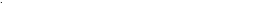 Самостоятельная деятельность детейООД (занятия): Физическая культура в помещенииЗанятие в бассейне Совместная деятельность взрослого и детей (образовательная деятельность во время режимных моментов, в процессе организации педагогом различных видов детской деятельности и культурных практик). -Утренняя гимнастика -Гимнастика пробуждения –Физкультминутки Физкультурные досуги Самостоятельная деятельность детейООД (занятия): Физическая культура в помещенииЗанятие в бассейне Совместная деятельность взрослого и детей (образовательная деятельность во время режимных моментов, в процессе организации педагогом различных видов детской деятельности и культурных практик). -Утренняя гимнастика -Гимнастика пробуждения –Физкультминутки Физкультурные досуги Самостоятельная деятельность детейгрупповой подгрупповойгрупповой подгрупповой индивидуальный 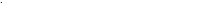 подгрупповой индивидуальныйНаглядные: наблюдение, рассматривание, показ физических упражнений и др. Словесные: объяснения, указания, команды, беседа, рассказы взрослого и ребенка и др. Практические: совместная деятельность, упражнения в игровой форме и др.; Игровые: развивающие словесные, подвижные игры, пальчиковые игры и др. Наглядные: наблюдение, рассматривание, показ физических упражнений и др. Словесные: объяснения, указания, команды, беседа, рассказы взрослого и ребенка и др. Практические: совместная деятельность, упражнения в игровой форме и др.; Игровые: развивающие словесные, подвижные игры, пальчиковые игры и др.Уголок физкультуры и здоровья. Для ходьбы, равновесия: канат длинный, Доска с ребристой поверхностью, коврик массажный,  гимнастическая скамейка высокая и низкая, ориентиры: для перешагивания, подлезания, ползания, Для прыжков: мат гимнастический, скакалка Для ползанья, лазанья -Дуга большая и малая, лесенка, стенка гимнастическаяДля общеразвивающих упражнений: султанчики, ленточки, платочки, косички, мешочки с песком, палка гимнастическая, гантели, флажки разноцветные, обручи (средние,), кубики, скакалки, коврики для упражнений,Для катания, бросания, ловли: мячи большие, средние, малые кегли с мячами, мишени для метания горизонтальные и вертикальные, мешочки для метания(от100-500г) кольцеброс, -Атрибуты для проведения подвижных игр, футбольный мяч,  игра Дартс ,велосипеды, бубен, баскетбольный щит, бадминтон, -Схемы выполнения движений, Доски для плавания,  обручи- утяжеленные, , мячи надувные. Цветные поплавки, Длинный шест для страховки детей, разделительные дорожки, тонущие игрушки, обручи надувныеНастольная игра «Хоккей», «Футбол», -Энциклопедии, настольно-печатные игры: «Чудо дерево», «Разговор о правильном питании», «Где прячется здоровье» -Лепбуки «Азбука здоровья в картинках», -Альбом «Разные виды спорта» -Иллюстративный материал: «Береги свое здоровье», «Мой организм», «Спортсмены» Аудиозаписи: детские песни, Уголок физкультуры и здоровья. Для ходьбы, равновесия: канат длинный, Доска с ребристой поверхностью, коврик массажный,  гимнастическая скамейка высокая и низкая, ориентиры: для перешагивания, подлезания, ползания, Для прыжков: мат гимнастический, скакалка Для ползанья, лазанья -Дуга большая и малая, лесенка, стенка гимнастическаяДля общеразвивающих упражнений: султанчики, ленточки, платочки, косички, мешочки с песком, палка гимнастическая, гантели, флажки разноцветные, обручи (средние,), кубики, скакалки, коврики для упражнений,Для катания, бросания, ловли: мячи большие, средние, малые кегли с мячами, мишени для метания горизонтальные и вертикальные, мешочки для метания(от100-500г) кольцеброс, -Атрибуты для проведения подвижных игр, футбольный мяч,  игра Дартс ,велосипеды, бубен, баскетбольный щит, бадминтон, -Схемы выполнения движений, Доски для плавания,  обручи- утяжеленные, , мячи надувные. Цветные поплавки, Длинный шест для страховки детей, разделительные дорожки, тонущие игрушки, обручи надувныеНастольная игра «Хоккей», «Футбол», -Энциклопедии, настольно-печатные игры: «Чудо дерево», «Разговор о правильном питании», «Где прячется здоровье» -Лепбуки «Азбука здоровья в картинках», -Альбом «Разные виды спорта» -Иллюстративный материал: «Береги свое здоровье», «Мой организм», «Спортсмены» Аудиозаписи: детские песни, Уголок физкультуры и здоровья. Для ходьбы, равновесия: канат длинный, Доска с ребристой поверхностью, коврик массажный,  гимнастическая скамейка высокая и низкая, ориентиры: для перешагивания, подлезания, ползания, Для прыжков: мат гимнастический, скакалка Для ползанья, лазанья -Дуга большая и малая, лесенка, стенка гимнастическаяДля общеразвивающих упражнений: султанчики, ленточки, платочки, косички, мешочки с песком, палка гимнастическая, гантели, флажки разноцветные, обручи (средние,), кубики, скакалки, коврики для упражнений,Для катания, бросания, ловли: мячи большие, средние, малые кегли с мячами, мишени для метания горизонтальные и вертикальные, мешочки для метания(от100-500г) кольцеброс, -Атрибуты для проведения подвижных игр, футбольный мяч,  игра Дартс ,велосипеды, бубен, баскетбольный щит, бадминтон, -Схемы выполнения движений, Доски для плавания,  обручи- утяжеленные, , мячи надувные. Цветные поплавки, Длинный шест для страховки детей, разделительные дорожки, тонущие игрушки, обручи надувныеНастольная игра «Хоккей», «Футбол», -Энциклопедии, настольно-печатные игры: «Чудо дерево», «Разговор о правильном питании», «Где прячется здоровье» -Лепбуки «Азбука здоровья в картинках», -Альбом «Разные виды спорта» -Иллюстративный материал: «Береги свое здоровье», «Мой организм», «Спортсмены» Аудиозаписи: детские песни, Режимный моментОбразовательная деятельность в ходе режимных моментовУтро-утренняя гимнастика-наблюдения (в уголке природы), за деятельностью взрослых (сервировка стола)-индивидуальные игры, игры подгруппами (д/игры, развивающие, с/р игры, п/игры)-создание игровых, проблемных ситуаций, ситуаций общения, сотрудничества, гуманных проявлений, заботы о малышах в д/с, проявлений эмоциональной отзывчивости-трудовые поручения (сервировка столов, уход за комнатными растениями и пр.)- беседы и разговоры с детьми по их интересам/утренний круг-рассматривание дидактических картинок, иллюстраций, альбомов, просмотр видеоматериалов-индивидуальная работа в соответствии с задачами образовательных областей-двигательная деятельность детей, активность от которой зависит от содержания организованной образовательной деятельности в 1-ой половине дня-работа по воспитанию культурно-гигиенических навыков и культуры здоровьяПрогулка-п/игры, упражнения, направленные на оптимизацию режима двигательной активности-наблюдения за объектами и явлениями природы, направленное на установление разнообразных связей и зависимостей в природе, воспитание отношения к ней-экспериментирование с объектами неживой природы-с/р и конструктивные игры (с песком, со снегом, с природным материалом)-элементарная трудовая деятельность детей на участках-индивидуальная работа по физическому развитию детей, упражнению в двигательных навыках- свободное общение педагога с детьми.ВечерКультурные практикиСамостоятельная деятельность детейОт 1,6 до 3 летОт 1,6 до 3 летОт 1,6 до 3 летПриоритетной сферой проявления детскойинициативы является самостоятельнаяисследовательская деятельность спредметами, материалами, веществами;обогащение собственного сенсорного опытавосприятия окружающего мира•Предоставлять детям самостоятельность во всѐм, что не представляет опасности для их жизни и здоровья, помогая им реализовывать собственные замыслы.•Отмечать и приветствовать даже минимальные успехи детей.•Не критиковать результаты деятельности ребѐнка и его самого как личность.•Способствовать формированию у детей привычки самостоятельно находить для себя интересные занятия.• Приучать свободно пользоваться игрушками и пособиями.•Знакомить детей с группой, другими помещениями и сотрудниками детского сада, территорией прогулочных участков с целью повышения самостоятельности.•Побуждать детей к разнообразным действиям с предметами, направленным на ознакомление с их качествами и свойствами (вкладывание и вынимание, разбирание на части, открывание и закрывание, подбор по форме и размеру).•Поддерживать интерес ребѐнка к тому, что он рассматривает и наблюдает в разные режимные моменты Устанавливать простые и понятные детям нормы жизни группы, чѐтко исполнять их и следить за их выполнением всеми детьми.• Взрослым эмоционально положительно настраиваться на день работы; переживать его как дар; радоваться совместности проживания этого дня с детьми. Избегать ситуаций спешки, поторапливания детей.•Для поддержки инициативы в продуктивной творческой деятельности по указанию ребѐнка создавать для него изображения или лепку, другие изделия; содержать в открытом доступе изобразительные материалы; поощрять занятия изобразительной деятельностью, выражать одобрение любому результату труда ребѐнка.•Предоставлять детям самостоятельность во всѐм, что не представляет опасности для их жизни и здоровья, помогая им реализовывать собственные замыслы.•Отмечать и приветствовать даже минимальные успехи детей.•Не критиковать результаты деятельности ребѐнка и его самого как личность.•Способствовать формированию у детей привычки самостоятельно находить для себя интересные занятия.• Приучать свободно пользоваться игрушками и пособиями.•Знакомить детей с группой, другими помещениями и сотрудниками детского сада, территорией прогулочных участков с целью повышения самостоятельности.•Побуждать детей к разнообразным действиям с предметами, направленным на ознакомление с их качествами и свойствами (вкладывание и вынимание, разбирание на части, открывание и закрывание, подбор по форме и размеру).•Поддерживать интерес ребѐнка к тому, что он рассматривает и наблюдает в разные режимные моменты Устанавливать простые и понятные детям нормы жизни группы, чѐтко исполнять их и следить за их выполнением всеми детьми.• Взрослым эмоционально положительно настраиваться на день работы; переживать его как дар; радоваться совместности проживания этого дня с детьми. Избегать ситуаций спешки, поторапливания детей.•Для поддержки инициативы в продуктивной творческой деятельности по указанию ребѐнка создавать для него изображения или лепку, другие изделия; содержать в открытом доступе изобразительные материалы; поощрять занятия изобразительной деятельностью, выражать одобрение любому результату труда ребѐнка.От 3 до 4 летОт 3 до 4 летОт 3 до 4 летПриоритетная сфера инициативы –продуктивная деятельностьПриоритетная сфера инициативы –продуктивная деятельность•Создавать условия для реализации собственных планов и замыслов каждого ребенка.•Рассказывать детям об их реальных, а также возможных в будущем достижениях.• Отмечать и публично поддерживать любые успехи детей.• Всемерно поощрять самостоятельность детей и расширять ее сферу.•Помогать ребенку найти способ реализации собственных поставленных целей.•Поддерживать стремление научиться делать что-то и радостное ощущение возрастающей умелости.• В процессе непосредственно образовательной деятельности и в повседневной жизни терпимо относиться к затруднениям ребенка, позволять ему действовать в своем темпе.• Не критиковать результаты деятельности детей, а также их самих. Использовать в роли носителей критики только игровые персонажи, для которых создавались эти продукты. Ограничить критику исключительно результатами продуктивной деятельности.• Учитывать индивидуальные особенности детей, стремиться находить подход к застенчивым, нерешительным, конфликтным, непопулярным детям.• Уважать и ценить каждого ребенка независимо от его достижений, достоинств и недостатков.• Создавать в группе положительный психологический микроклимат, в равной мере проявлять любовь и заботу ко всем детям: выражать радость при встрече; использовать ласку и теплое слово для выражения своего отношения к ребенку; проявлять деликатность и тактичность.От 4 до 5 летОт 4 до 5 летОт 4 до 5 летПриоритетная сфера инициативы –познание окружающего мираПриоритетная сфера инициативы –познание окружающего мира•Поощряя желание ребенка строить первые собственные умозаключения, внимательно выслушивать все его рассуждения, проявлять уважение к его интеллектуальному труду.•Создать условия и поддерживать театрализованную деятельность детей, их стремление переодеваться («рядиться»).• Обеспечить условия для музыкальной импровизации, пения и движения под популярную музыку.• Создать в группе возможность, используя мебель и ткани, строить «дома», укрытия для игр.• Негативные оценки можно давать только поступкам ребенка и только один на один, а не на глазах у группы.• Недопустимо диктовать детям, как и во что они должны играть, навязывать им сюжеты игры. Развивающий потенциал игры определяется тем, что это самостоятельная, организуемая самими детьми деятельность.• Участие взрослого в играх детей полезно при выполнении следующих условий: дети сами приглашают взрослого в игру или добровольно соглашаются на его участие; сюжет и ход игры, а также роль, которую взрослый будет играть, определяют дети, а не педагог; характер исполнения роли также определяется детьми.• Привлекать детей к украшению группы к праздникам, обсуждая разные возможности и предложения.• Побуждать детей формировать и выражать собственную эстетическую оценку воспринимаемого, не навязывая им мнения взрослых.• Привлекать детей к планированию жизни группы на день.От 5- до 6 летОт 5- до 6 летОт 5- до 6 летПриоритетная сфера инициативы –внеситуативно – личностное общениеПриоритетная сфера инициативы –внеситуативно – личностное общение•Создавать в группе положительный психологический микроклимат, в равной мере проявлять любовь и заботу ко всем детям: выражать радость при встрече; использовать ласку и теплое слово для выражения своего отношения к ребенку.• Уважать индивидуальные вкусы и привычки детей.• Поощрять желание создавать что-либо по собственному замыслу; обращать внимание детей на полезность будущего продукта для других или ту радость, которую он доставит кому-то (маме, бабушке, папе, другу).•Создавать условия для самостоятельной творческой деятельности детей.•При необходимости помогать детям в решении проблем организации игры.• Привлекать детей к планированию жизни группы на день и на более отдаленную перспективу. Обсуждать выбор спектаклядля постановки, песни, танца и т.п.•Создавать условия и выделять время для самостоятельной творческой или познавательной деятельности детей по интересам.От 6 до 7 летОт 6 до 7 летОт 6 до 7 летПриоритетная сфера инициативы–научениеПриоритетная сфера инициативы–научение• Вводить адекватную оценку результата деятельности ребенка с одновременным признанием его усилий и указаниемвозможных путей и способов совершенствования продукта.• Спокойно реагировать на неуспех ребенка и предлагать несколько вариантов исправления работы: повторное исполнение спустя некоторое время, доделывание; совершенствование деталей и т.п.Рассказывать детям о трудностях, которые вы сами испытывали при обучении новым видам деятельности.• Создавать ситуации, позволяющие ребенку реализовать свою компетентность, обретая уважение и признание взрослых исверстников.• Обращаться к детям с просьбой, показать воспитателю и научить его тем индивидуальным достижениям, которые есть у каждого.• Поддерживать чувство гордости за свой труд и удовлетворение его результатами.• Создавать условия для разнообразной самостоятельной творческой деятельности детей.• При необходимости помогать детям в решении проблем при организации игры.• Привлекать детей к планированию жизни группы на день, неделю, месяц. Учитывать и реализовывать их пожелания, предложения• Создавать условия и выделять время для самостоятельной творческой или познавательной деятельности детей по интересам.Направления взаимодействияФормы взаимодействияИзучение запросов семьи, уровня•Социологическое обследование по определению социального статуса и микроклимата семьи; психолого- педагогической компетентности• беседы (администрация, воспитатели, специалисты);• наблюдения за процессом общения членов семьи с ребенком• анкетирование;•проведение мониторинга потребностей семей в дополнительных услугах.Информирование родителей• информационные стенды;• официальный сайт ДОО;• родительские собрания;• выставки детских работ;• личные беседы;• общение по телефону;• рекламные буклеты;• журнал для родителей;• объявления;• фотогазеты;• памятки.КонсультированиеродителейКонсультации по различным вопросам (индивидуальное, семейное, очное, дистанционное консультирование)Просвещение иобучение родителейПо запросу родителей или по выявленной проблеме:• семинары;• семинары-практикумы;• мастер-классы;• приглашения специалистов;• официальный сайт организации;• персональные сайты педагогов или персональные web-страницы в сети Интернет;• творческие задания;• тренинги;• подготовка и организация музейных экспозиций в ДОО;• папки-передвижкиСовместнаядеятельность ДОУ и семьи• Дни открытых дверей;• дни семьи;• организация совместных праздников;• совместная проектная деятельность;• выставки семейного творчества;• семейные фотоколлажи;• субботники;• экскурсии и походы;• досуги с активным вовлечением родителей.	Информационно-аналитические формы	Информационно-аналитические формы	Информационно-аналитические формы	Информационно-аналитические формыЦель: сбор обработка и использование данных о семье каждого воспитанника, об общекультурном уровне родителей, о наличии у них необходимых педагогических знаний, об отношении в семье к ребенку, о запросах, интересах и потребностях родителей в психолого-педагогической информации. Только на аналитической основе возможно осуществление индивидуального, личностно-ориентированного подхода к ребенку в условиях дошкольного учреждения, повышение эффективности образовательной работы с детьми и построение грамотного общения с их родителями.Цель: сбор обработка и использование данных о семье каждого воспитанника, об общекультурном уровне родителей, о наличии у них необходимых педагогических знаний, об отношении в семье к ребенку, о запросах, интересах и потребностях родителей в психолого-педагогической информации. Только на аналитической основе возможно осуществление индивидуального, личностно-ориентированного подхода к ребенку в условиях дошкольного учреждения, повышение эффективности образовательной работы с детьми и построение грамотного общения с их родителями.Цель: сбор обработка и использование данных о семье каждого воспитанника, об общекультурном уровне родителей, о наличии у них необходимых педагогических знаний, об отношении в семье к ребенку, о запросах, интересах и потребностях родителей в психолого-педагогической информации. Только на аналитической основе возможно осуществление индивидуального, личностно-ориентированного подхода к ребенку в условиях дошкольного учреждения, повышение эффективности образовательной работы с детьми и построение грамотного общения с их родителями.Цель: сбор обработка и использование данных о семье каждого воспитанника, об общекультурном уровне родителей, о наличии у них необходимых педагогических знаний, об отношении в семье к ребенку, о запросах, интересах и потребностях родителей в психолого-педагогической информации. Только на аналитической основе возможно осуществление индивидуального, личностно-ориентированного подхода к ребенку в условиях дошкольного учреждения, повышение эффективности образовательной работы с детьми и построение грамотного общения с их родителями.АнкетированиеИспользуется с целью изучения семьи, выяснения образовательных потребностей родителей, установления контакта с ее членами, для согласования воспитательных воздействий на ребенкаИспользуется с целью изучения семьи, выяснения образовательных потребностей родителей, установления контакта с ее членами, для согласования воспитательных воздействий на ребенкаИспользуется с целью изучения семьи, выяснения образовательных потребностей родителей, установления контакта с ее членами, для согласования воспитательных воздействий на ребенкаОпросИнтервью и беседаМетод сбора первичной информации, основанный на непосредственном (беседа, интервью) или опосредованном (анкета) социально- психологическом взаимодействии Исследователя опрашиваемого. Источником информации в данном случае служит словесное или письменное суждение человекаМетод сбора первичной информации, основанный на непосредственном (беседа, интервью) или опосредованном (анкета) социально- психологическом взаимодействии Исследователя опрашиваемого. Источником информации в данном случае служит словесное или письменное суждение человекаМетод сбора первичной информации, основанный на непосредственном (беседа, интервью) или опосредованном (анкета) социально- психологическом взаимодействии Исследователя опрашиваемого. Источником информации в данном случае служит словесное или письменное суждение человекаПознавательные формыПознавательные формыПознавательные формыПознавательные формыЦель: повышение психолого-педагогической культуры родителей. А значит, способствуют изменению взглядов родителей на воспитание ребенка в условиях семьи, развивают рефлексию. Кроме того, данные формы взаимодействия позволяют знакомитьродителей с особенностями возрастного и психологического развития рациональными методами и приемами воспитания для формирования их практических навыковЦель: повышение психолого-педагогической культуры родителей. А значит, способствуют изменению взглядов родителей на воспитание ребенка в условиях семьи, развивают рефлексию. Кроме того, данные формы взаимодействия позволяют знакомитьродителей с особенностями возрастного и психологического развития рациональными методами и приемами воспитания для формирования их практических навыковЦель: повышение психолого-педагогической культуры родителей. А значит, способствуют изменению взглядов родителей на воспитание ребенка в условиях семьи, развивают рефлексию. Кроме того, данные формы взаимодействия позволяют знакомитьродителей с особенностями возрастного и психологического развития рациональными методами и приемами воспитания для формирования их практических навыковЦель: повышение психолого-педагогической культуры родителей. А значит, способствуют изменению взглядов родителей на воспитание ребенка в условиях семьи, развивают рефлексию. Кроме того, данные формы взаимодействия позволяют знакомитьродителей с особенностями возрастного и психологического развития рациональными методами и приемами воспитания для формирования их практических навыковКруглый столКруглый столОсобенность этой формы состоит в том, что участники обмениваются мнением друг с другом при полном равноправии каждогоОсобенность этой формы состоит в том, что участники обмениваются мнением друг с другом при полном равноправии каждогоОбщие родительскиесобранияОбщие родительскиесобранияГлавной целью собрания является координация действий родительской  общественности педагогического коллектива по вопросам образования,  воспитания, оздоровления и развития детей воспитания определенного возраста в условиях детского сада и семьиГлавной целью собрания является координация действий родительской  общественности педагогического коллектива по вопросам образования,  воспитания, оздоровления и развития детей воспитания определенного возраста в условиях детского сада и семьиГрупповыеродительские собранияГрупповыеродительские собранияДейственная форма взаимодействия воспитателей с коллективомродителей, форма организованного ознакомления их с задачами, содержанием и методами воспитания детей определенного возраста в условиях детского сада и семьиДейственная форма взаимодействия воспитателей с коллективомродителей, форма организованного ознакомления их с задачами, содержанием и методами воспитания детей определенного возраста в условиях детского сада и семьиСемейная гостинаяСемейная гостинаяПроводится с целью сплочения родителей и детского коллектива, тем самым оптимизируются детско-родительские отношения; помогает по-новому раскрыть внутренний мир детей, улучшить эмоциональный контакт между родителями и детьмиПроводится с целью сплочения родителей и детского коллектива, тем самым оптимизируются детско-родительские отношения; помогает по-новому раскрыть внутренний мир детей, улучшить эмоциональный контакт между родителями и детьмиДень открытых дверейДень открытых дверейДает возможность познакомить родителей с ДОО, его традициями, правилами, особенностями образовательной работы, заинтересовать привлечь их к участиюДает возможность познакомить родителей с ДОО, его традициями, правилами, особенностями образовательной работы, заинтересовать привлечь их к участиюДосуговые формыДосуговые формыДосуговые формыДосуговые формыЦель: установление теплых неформальных отношений между педагогами и родителями, а также более доверительных отношений между родителями и детьмиЦель: установление теплых неформальных отношений между педагогами и родителями, а также более доверительных отношений между родителями и детьмиЦель: установление теплых неформальных отношений между педагогами и родителями, а также более доверительных отношений между родителями и детьмиЦель: установление теплых неформальных отношений между педагогами и родителями, а также более доверительных отношений между родителями и детьмиПраздники, утренники,мероприятия (концерты,соревнования)Праздники, утренники,мероприятия (концерты,соревнования)Праздники, утренники,мероприятия (концерты,соревнования)Помогают создать эмоциональный комфорт в группе, сблизить участников педагогического процессаВыставки работ родителей и детей, семейные вернисажиВыставки работ родителей и детей, семейные вернисажиВыставки работ родителей и детей, семейные вернисажиДемонстрируют результаты совместной деятельности родителей и детейНаглядно-информационные формыНаглядно-информационные формыНаглядно-информационные формыНаглядно-информационные формыЦель: ознакомление родителей с условиями, содержанием и методами воспитании детей в условиях ДОУ. Позволяют правильно оценить деятельность педагогов, пересмотреть методы и приемы домашнего воспитания, объективно увидеть деятельность воспитателя.Цель: ознакомление родителей с условиями, содержанием и методами воспитании детей в условиях ДОУ. Позволяют правильно оценить деятельность педагогов, пересмотреть методы и приемы домашнего воспитания, объективно увидеть деятельность воспитателя.Цель: ознакомление родителей с условиями, содержанием и методами воспитании детей в условиях ДОУ. Позволяют правильно оценить деятельность педагогов, пересмотреть методы и приемы домашнего воспитания, объективно увидеть деятельность воспитателя.Цель: ознакомление родителей с условиями, содержанием и методами воспитании детей в условиях ДОУ. Позволяют правильно оценить деятельность педагогов, пересмотреть методы и приемы домашнего воспитания, объективно увидеть деятельность воспитателя.Информационно-ознакомительныеИнформационно-ознакомительныеНаправлены на ознакомление родителей с дошкольным учреждением, особенностями его работы, с педагогами, занимающимися воспитанием детейНаправлены на ознакомление родителей с дошкольным учреждением, особенностями его работы, с педагогами, занимающимися воспитанием детейИнформационно-просветительскиеИнформационно-просветительскиеНаправлены на обогащение знаний родителей об особенностях развития и воспитания детей дошкольного возраста; их специфика заключается в том, что общение педагогов с родителями здесь не прямое, а опосредованное – через организацию тематических выставок; информационные стенд;фотографии организации различных видов деятельности, режимных моментов; выставки детских работ, ширмы, папки-передвижкиНаправлены на обогащение знаний родителей об особенностях развития и воспитания детей дошкольного возраста; их специфика заключается в том, что общение педагогов с родителями здесь не прямое, а опосредованное – через организацию тематических выставок; информационные стенд;фотографии организации различных видов деятельности, режимных моментов; выставки детских работ, ширмы, папки-передвижкиЦель воспитанияЗадачи воспитанияОбщая цель воспитания в ДОО – личностное решение каждого ребёнка с учётом его индивидуальности и создание условий для позитивной социализации детей на основе традиционных ценностей российского общества, что предполагает:формирование первоначальных представлений о традиционных ценностях российского народа, социально приемлемых нормах и правилах поведения;формирование ценностного отношения к окружающему миру (природному и социокультурному), другим людям, самому себе;становление первичного опыта деятельности и поведения в соответствии с традиционными ценностями, принятыми в обществе нормами и правилами.Содействовать развитию личности, основанному на принятых в обществе представлениях о добре и зле, должном и недопустимом;Способствовать становлению нравственности, основанной на духовных отечественных традициях, внутренней установке личности поступать, согласно своей совести;Создавать условия для развития и реализации личностного потенциала ребёнка, его готовности к творческому самовыражению и саморазвитию, самовоспитанию;Осуществлять поддержку позитивной социолизации ребёнка посредством проектирования и принятия уклада, воспитывающей среды, создания воспитывающих общностей.Направления  воспитания и базовые ценностиЦельЗадачиЗадачи образовательных областейОбразовательные областиПатриотическое направление воспитания. В основе лежат ценности «Родина», и «ПриродаФормирование у ребёнка личностной позиции наследника традиций и культуры, защитника Отечества и творца (созидателя), ответственного за будущее своей страны.Формировать «патриотизм наследника», испытывающего чувство гордости за наследие своих предков (предполагает приобщение детей к истории, культуре и традициям нашего народа; отношение к труду, семье, стране и вере).Формировать «патриотизм защитника», стремящегося сохранить это наследие (предполагает развитие у детей готовности преодолевать трудности ради своей семьи, малой родины).Воспитывать «патриотизм созидателя и творца», устремленного в будущее уверенного в благополучие и процветание своей Родины (предполагает конкретные каждодневные дела, направленные, например: на поддержание чистоты и порядка, опрятности и аккуратности, а в дальнейшем – на развитие всего своего населённого пункта, района, края, Отчизны  в целом).Воспитывать ценностное отношение к культурному наследию своего народа, к нравственным и культурным традициям РоссииСоциально-коммуникативное развитие Патриотическое направление воспитания. В основе лежат ценности «Родина», и «ПриродаФормирование у ребёнка личностной позиции наследника традиций и культуры, защитника Отечества и творца (созидателя), ответственного за будущее своей страны.Формировать «патриотизм наследника», испытывающего чувство гордости за наследие своих предков (предполагает приобщение детей к истории, культуре и традициям нашего народа; отношение к труду, семье, стране и вере).Формировать «патриотизм защитника», стремящегося сохранить это наследие (предполагает развитие у детей готовности преодолевать трудности ради своей семьи, малой родины).Воспитывать «патриотизм созидателя и творца», устремленного в будущее уверенного в благополучие и процветание своей Родины (предполагает конкретные каждодневные дела, направленные, например: на поддержание чистоты и порядка, опрятности и аккуратности, а в дальнейшем – на развитие всего своего населённого пункта, района, края, Отчизны  в целом).Приобщать к отечественным традициям и праздникам, к истории и достижениям родной страны, культурному наследию народов России. Воспитывать уважительное отношение к государственным символам страны (флагу, гербу, гимну). Познавательное развитиеПатриотическое направление воспитания. В основе лежат ценности «Родина», и «ПриродаФормирование у ребёнка личностной позиции наследника традиций и культуры, защитника Отечества и творца (созидателя), ответственного за будущее своей страны.Формировать «патриотизм наследника», испытывающего чувство гордости за наследие своих предков (предполагает приобщение детей к истории, культуре и традициям нашего народа; отношение к труду, семье, стране и вере).Формировать «патриотизм защитника», стремящегося сохранить это наследие (предполагает развитие у детей готовности преодолевать трудности ради своей семьи, малой родины).Воспитывать «патриотизм созидателя и творца», устремленного в будущее уверенного в благополучие и процветание своей Родины (предполагает конкретные каждодневные дела, направленные, например: на поддержание чистоты и порядка, опрятности и аккуратности, а в дальнейшем – на развитие всего своего населённого пункта, района, края, Отчизны  в целом).Приобщать к традициям и великому культурному наследию российского народа.Художественно-эстетическое развитиеДуховно-нравственное направление воспитания. В основе лежат ценности «Жизнь», «Добро», «МилосердиеФормирование способности к духовному развитию, нравственному самосовершенствованию, индивидуально-ответственному поведению.Развивать ценностно-смысловую сферу дошкольников на основе творческого взаимодействия в детско-взрослой общности.  Способствовать освоению социально-культурного опыта в его культурно-историческом и личностном аспектахВоспитывать любовь к семье, своему населённому пункту, родному краю, своей стране. Воспитывать уважительное отношение к ровесникам, родителям (законным представителям), соседям, другим людям вне зависимости от их этнической принадлежности. Воспитывать социальные чувства и навыки: способность к сопереживанию, общительность, дружелюбие.Формировать навыки сотрудничества, умения соблюдать правила, активной личностной позиции.Создавать условия для возникновения у ребёнка нравственного, социально-значимого поступка, приобретения ребёнком опыта милосердия и заботы.Социально-коммуникативное развитиеВоспитывать отношение к родному языку как ценности, развивать умение чувствовать красоту языка, стремление говорить красиво (на правильном, богатом, образном языке).Речевое развитиеСоциальное направление воспитания.В основе лежат ценности «Человек», «Семья», «Дружба», «Сотрудничество»Формирование ценностного отношения детей к семье, другому человеку, развитие дружелюбия, умения находить общий язык с другими людьми.Способствовать освоению детьми моральных ценностей.Формировать у детей нравственные качества и идеалы.Воспитывать стремление жить в соответствии с моральными принципами и нормами и воплощать их в своём поведении.Воспитывать уважение к другим людям, к законам человеческого общества.Способствовать накоплению у детей опыта социально-ответственного поведения.Развивать нравственные представления, формировать навыки культурного поведения.Содействовать становлению целостной картины мира, основанной на представлениях о добре и зле, прекрасном и безобразном, правдивом и ложном. Социально-коммуникативное развитие.Социальное направление воспитания.В основе лежат ценности «Человек», «Семья», «Дружба», «Сотрудничество»Формирование ценностного отношения детей к семье, другому человеку, развитие дружелюбия, умения находить общий язык с другими людьми.Способствовать освоению детьми моральных ценностей.Формировать у детей нравственные качества и идеалы.Воспитывать стремление жить в соответствии с моральными принципами и нормами и воплощать их в своём поведении.Воспитывать уважение к другим людям, к законам человеческого общества.Способствовать накоплению у детей опыта социально-ответственного поведения.Развивать нравственные представления, формировать навыки культурного поведения.Воспитывать уважение к людям – представителям разных народов России не зависимо от их этнической принадлежности.Познавательное развитие.Социальное направление воспитания.В основе лежат ценности «Человек», «Семья», «Дружба», «Сотрудничество»Формирование ценностного отношения детей к семье, другому человеку, развитие дружелюбия, умения находить общий язык с другими людьми.Способствовать освоению детьми моральных ценностей.Формировать у детей нравственные качества и идеалы.Воспитывать стремление жить в соответствии с моральными принципами и нормами и воплощать их в своём поведении.Воспитывать уважение к другим людям, к законам человеческого общества.Способствовать накоплению у детей опыта социально-ответственного поведения.Развивать нравственные представления, формировать навыки культурного поведения.Способствовать овладению детьми формами речевого этикета, отражающему принятые в обществе правила и нормы культурного поведения.Речевое развитиеСоциальное направление воспитания.В основе лежат ценности «Человек», «Семья», «Дружба», «Сотрудничество»Формирование ценностного отношения детей к семье, другому человеку, развитие дружелюбия, умения находить общий язык с другими людьми.Способствовать освоению детьми моральных ценностей.Формировать у детей нравственные качества и идеалы.Воспитывать стремление жить в соответствии с моральными принципами и нормами и воплощать их в своём поведении.Воспитывать уважение к другим людям, к законам человеческого общества.Способствовать накоплению у детей опыта социально-ответственного поведения.Развивать нравственные представления, формировать навыки культурного поведения.Создавать условия для выявления, развития и реализации творческого потенциала каждого ребёнка с учётом его индивидуальности. Поддерживать готовность детей к творческой самореализации и сотворчеству с другими людьми (детьми и взрослыми).Художественно-эстетическое развитиеСоциальное направление воспитания.В основе лежат ценности «Человек», «Семья», «Дружба», «Сотрудничество»Формирование ценностного отношения детей к семье, другому человеку, развитие дружелюбия, умения находить общий язык с другими людьми.Способствовать освоению детьми моральных ценностей.Формировать у детей нравственные качества и идеалы.Воспитывать стремление жить в соответствии с моральными принципами и нормами и воплощать их в своём поведении.Воспитывать уважение к другим людям, к законам человеческого общества.Способствовать накоплению у детей опыта социально-ответственного поведения.Развивать нравственные представления, формировать навыки культурного поведения.Воспитывать активность, самостоятельность, уверенность в своих силах, развивать нравственные и волевые качестваФизическое развитиеПознавательное направление воспитания.В основе лежит ценность «Познание».Формирование ценности познания.Воспитывать у ребёнка стремления к истине, способствовать становлению целостной картины мира, в которой интегрировано ценностное, эмоционально-окрашенное отношение к миру, людям, природе, деятельности человека.Воспитывать отношение к знанию как ценности, понимания значения образования для человека, общества, страны.Воспитывать уважительное, бережное и ответственное отношение к природе родного края, родной страны.Способствовать приобретению первого опыта действия по сохранению природы.Познавательное развитие.Познавательное направление воспитания.В основе лежит ценность «Познание».Формирование ценности познания.Воспитывать у ребёнка стремления к истине, способствовать становлению целостной картины мира, в которой интегрировано ценностное, эмоционально-окрашенное отношение к миру, людям, природе, деятельности человека.Формировать целостную картину мира на основе интеграции интеллектуального и эмоционально-образного способов его освоения детьми.Художественно-эстетическое развитиеФизическое и оздоровительное направление воспитания.В основе лежат ценности «Здоровье», «Жизнь».Формирование ценностного отношения детей к здоровому образу жизни, овладения элементарными гигиеническими навыками и правилами безопасностиСпособствовать становлению осознанного отношения к жизни как основоположной ценности.Воспитывать отношение к здоровью как совокупности физического, духовного и социального благополучия  человека.Развивать навыки здорового образа жизни.Формировать у детей возрастосообразных представлений о жизни, здоровье и физической культуре.Способствовать становлению эмоционально-ценностного отношения к здоровому образу жизни, интереса к физическим упражнениям, подвижным играм, закаливанию организма, к овладению гигиеническими нормами и правилами.Физическое развитиеТрудовое направление воспитания.В основе лежит ценность «Труд».Формирование ценностного отношения детей к труду, трудолюбию и приобщению ребёнка к труду.Поддерживать привычку к трудовому усилию, к доступному напряжению физических, умственных и нравственных сил для решения трудовой задачи.Воспитывать стремление приносить пользу людям.Поддерживать трудовое усилие, формировать привычку к доступному дошкольнику напряжению физических, умственных и нравственных сил для решения трудовой задачи.Формировать способность бережно и уважительно относиться к результатам своего  труда и труда других людей.Социально-коммуникативное развитие.Эстетическое направление воспитания.В основе лежат ценности «Культура» и «Красота»Становление у детей ценностного отношения к красоте.Воспитывать любовь к прекрасному в окружающей обстановке, в природе, в искусстве, в отношениях, развивать у детей желание и умение творить.Воспитывать эстетические чувства (удивление, радость, восхищение, любовь) к различным объектам и явлениям окружающего мира (природного, бытового, социокультурного), к произведениям разных видов, жанров и стилей искусства (в соответствии с возрастными особенностями).Приобщать к традициям и великому культурному наследию российского народа, шедеврам мировой художественной культуры, с целью раскрытия ценностей «Красота», «Природа», «Культура».Способствовать становлению эстетического, эмоционально-ценностного отношения к окружающему миру для гармонизации внешнего мира и внутреннего мира ребёнка.Формировать целостную картину мира на основе интеграции интеллектуального и эмоционально-образного способов его освоения детьми.Создавать условия для выявления, развития и реализации творческого потенциала каждого ребёнка с учётом его индивидуальности.Поддерживать готовность детей к творческой самореализации.Художественно-эстетическое развитие.Направления воспитанияЦенностиЦелевые ориентиры в раннем возрастеПатриотическоеРодина, природаПроявляющий привязанности к близким людям, бережное отношение к живомуДуховно-нравственноеЖизнь, милосердие, доброСпособный понять и принять, что такое «хорошо» и «плохо». Проявляющий сочувствие, доброту.СоциальноеЧеловек, семья, дружба, сотрудничествоИспытывающий чувства удовольствия в случае одобрения и чувства огорчения в случае неодобрения со стороны взрослых. Проявляющий интерес к другим детям и способный бесконфликтно играть рядом с ними. Проявляющий позицию «Я сам!». Способный к самостоятельным (свободным) активным действиям в общении.ПознавательноеПознаниеПроявляющий интерес к окружающему миру. Любознательный, активный в поведении и деятельности.Физическое и оздоровительноеЗдоровье, жизньПонимающий ценность жизни и здоровья, владеющий основными способами укрепления здоровья – физическая культура, закаливание, утренняя гимнастика, личная гигиена, безопасное поведение и другое, стремящийся к сбережению и укреплению собственного здоровья и здоровья окружающих. Проявляющий интерес к физическим упражнениям и подвижным играм, стремление к личной и командной победе, нравственные и волевые качества.ТрудовоеТрудПоддерживающий элементарный порядок в окружающей обстановке. Стремящийся помогать взрослому в доступных действиях. Стремящийся к самостоятельности в самообслуживании, в быту, в игре, в продуктивных видах деятельности (конструирование, лепка, художественный труд, детский дизайн и другое.ЭстетическоеКультура и красотаПроявляющий эмоциональную отзывчивость на красоту в окружающем мире и искусстве.Способный к творческой деятельности (изобразительной, декоративно-оформительской, музыкальной, словесно-речевой, театрализованной и другое).Направления воспитанияЦенностиЦелевые ориентиры на этапе завершения освоения.ПатриотическоеРодина, природаПроявляющий привязанности к близким людям, бережное отношение к живомуДуховно-нравственноеЖизнь, милосердие, доброРазличающий основные проявления добра и зла, принимающий и уважающий ценности семьи и общества, правдивый, искренний, способный к сочувствию и заботе, к нравственному поступку, проявляющий задатки чувства долга: ответственность за свои действия и поведение; принимающий и уважающий различия между людьми. Освоивший основы речевой культуры. Дружелюбный и доброжелательный, умеющий слушать и слышать собеседника, способный взаимодействовать со взрослыми и сверстниками на основе общих интересовСоциальноеЧеловек, семья, дружба, сотрудничествоПроявляющий ответственность за свои действия и поведение; принимающий и уважающий различия между людьми. Владеющий основами речевой культуры. Дружелюбный и доброжелательный, умеющий слушать и слышать собеседника, способный взаимодействовать со взрослыми и сверстниками на основе общих интересов и дел.ПознавательноеПознаниеЛюбознательный, наблюдательный, испытывающий потребность в самовыражении, в том числе творческом, проявляющий активность, самостоятельность, инициативу в познавательной, игровой, коммуникативной и продуктивных видах деятельности и в самообслуживании, обладающий первичной картиной мира на основе традиционных ценностей.Физическое и оздоровительноеЗдоровье, жизньПонимающий ценность жизни, владеющий основными способами укрепления здоровья – занятия физической культурой, закаливание, утренняя гимнастика, соблюдение личной гигиены и безопасного поведения и другое; стремящийся к сбережению и укреплению собственного здоровья и здоровья окружающих. Проявляющий интерес к физическим упражнениям и подвижным играм, стремление к личной и командной победе, нравственные и волевые качества. Демонстрирующий потребность в двигательной активности. Имеющий представления о некоторых видах спорта и активного отдыха.ТрудовоеТрудПонимающий ценность труда в семье и в обществе на основе уважения к людям труда, результатам их деятельности, проявляющий трудолюбие при выполнении поручений и в самостоятельной деятельности.ЭстетическоеКультура и красотаСпособный воспринимать и чувствовать прекрасное в быту, природе, поступках, искусстве. Стремящийся к отображению прекрасного в продуктивных видах деятельности.Основные характеристики уклада ДООСодержаниеЦель и смысл деятельности ДОО, её миссияСоздать современные условия для образования детей дошкольного возраста. Миссия ДОУ определена с учётом интересов воспитанников и их родителей, сотрудников, социальных партнёров. Реализация права каждого ребёнка на качественное и доступное образование, обеспечивающее разные стартовые условия для полноценного физического и психического развития детей, как основы их успешного обучения в школе.Принципы жизни и воспитания в ДОУпринцип полноценного проживания ребёнком всех этапов детства (младенческого, раннего и дошкольного возраста), обогащение (амплификация) детского развития;принцип построения образовательной деятельности на основе индивидуальных особенностей каждого ребёнка, при котором сам ребёнок, становится активным в выборе содержания своего образования, становится субъектом дошкольного образования.Образ ДОО, её особенности, символика, внешний имидждетский сад №7 п.Мулино расположен в военном городке, вдали от производящих предприятий и торговых мест. Деятельность в ДОО осуществляется в отдельно стоящем здании.Отношения к воспитанникам, их родителям (законным представителям), сотрудникам и партнёрам ДОО.сотрудничество с семьёй приобщения детей к социокультурным нормам, традициям семьи, общества и государства Каждый работник рассматривается как «лицо» учреждения, по которому судят о ДОО в целом. Каждый член коллектива имеет свой профессиональный имидж, и в то же время всех – и руководителей, и педагогов, и младший обслуживающий персонал – объединяет общий имидж: внешний вид, культура общения, интеллект, приветливая улыбка, привлекательность манер поведения, гордость за своё учреждение и воспитанников.Ключевые правила ДООВоспитание – целенаправленное взаимодействие взрослых и детей на основе ключевых правил ДОО:- на личном примере формировать у детей ценностные ориентиры, нормы общения и поведения;- мотивировать детей общаться друг с другом и поощрять стремление к взаимодействию;- поощрять детскую дружбу, чтобы она принимала общественную направленность;- содействовать проявлению детьми заботы об окружающих, учить проявлять чуткость к сверстникам;- насыщать жизнь детей событиями, которые сплачивают и объединяют;- следовать общим для всех правилам, нормам и традициям. Воспитатель должен соблюдать кодекс нормы профессиональной этики и поведения.Традиции и ритуалы, особые нормы этикета в ДОО.Ритуал – установленный порядок действий.Традиция – то, что перешло от одного поколения к другому, что унаследовано от предшествующих поколений.Личное приветствие каждого ребёнка и родителя. Воспитатель лично встречает родителей и каждого ребёнка. Здоровается с ними. Выражает радость по поводу того, что они пришли. Говорит ребёнку, что его приход с нетерпением ждут другие дети.Цель: установление в группе благоприятного микроклимата.Поздравление именинников. В каждой группе принято поздравлять именинников. Организуются музыкальные поздравления, пожелания и подарки от детей. Именинники в ответ готовят угощения.Цель: Эта традиция носит воспитательный характер: учит детей находить хорошее в каждом человеке, подбирать (изготовлять) подарки, дарить и принимать их. Благодаря этой традиции дети учатся принимать и занимать гостей, усваивают правила этикета.Особенности РППС, отражающие образ и ценности ДОО; социокультурный контекст, внешняя социальная и культурная среда ДОО (учитывает этнокультурные, конфессиональные и региональные особенности)Отражение ценностей РППС:Родина: Мини-музей русской культуры и быта. Магнитные картины (путешествий по России). Патриотические уголки. Стенды по краеведению, о военных профессиях. Государственные символы РФ, Фото первых лиц РФ и области. Папки-передвижки «День России»», «День флага». Художественная литература с региональным компонентом. Народные костюмы, изделия народных промыслов.Семья: Фотоколлажи «Семья». Выставки творческих работ. «Семейное древо».Творческие совместные поделки. Уголки для родителей. Тематические экспозиции к праздничным датам о семье (День Матери, День Отца, День пожилого человека). Хобби семьи. Библиотека «Моя семья». Видеотека «Семейные традиции» (для просмотра детьми). Семейные альбомы, родословные, семейные гербы и др.Труд: Стенд «Профессии наших родителей». Уголки дежурства.Культура: Визуализация правил поведения в ДОО. Народные костюмы, изделия народных промыслов, заготовки для творчества по народным промыслам. Набор картинок «Правила поведения в библиотеке», «Правила поведения в театре». Полочка красоты (в группах). Эстетика группы. Красота комнатных растений. Эстетика интерьеров штор  и помещений. Выстраивание социокультурного пространства в рекриациях ДОО (библиотека, театр и др.) Центры музыкальной и ИЗО деятельности. Костюмерная. Фойе. Музыкальный зал. Познание: Центр познавательно-исследовательской деятельности. Метеоплощадка на территории ДОО. Центры «Логика и математика», уголки шахмат и шашек и др.Здоровье: Уголки здоровья, правила поведения. О здоровом образе жизни (стенды, плакаты). Закаливание. Уголки безопасности. Бассейн. Спортивная площадка. Площадка ПДД. Тематические уголки по ПДД. Тематические уголки о спорте, о проведении Олимпийских игр. Уголок уединения.Природа: Макеты природных зон (пустыня, степь, тайга, тундра и др.). Таблицы культурных, лекарственных растений), приборы для наблюдений за природными явлениями, живыми и неживыми объектами, самостоятельному экспериментированию, наблюдению и другим способам деятельности для познания свойств объектов неживой природы (воды, воздуха, песка, глины, почвы, камней и других), водных ресурсов (моря, океаны, озера, реки, водопады). Коллекции камней и минералов, некоторых полезных ископаемых региона проживания (нефть, уголь, серебро, золото, алмазы и другие). Ветряные мельницы, водохранилища, солнечные батареи. Приспособления для углубления представлений о характере явлений природы и разные сезоны года (изменение температуры воздуха, роль ветра, листопада и осадков в природе), изменениях в жизни животных, растений и человека, о влиянии деятельности человека на природу.Условия для формирования эмоционально-ценностного отношения ребёнка к окружающему миру, другим людям, себе.   Для реализации процесса формирования эмоционально-ценностного отношения ребёнка к окружающему миру, другим людям воспитатели и специалисты ДОО в своей работе используют разные виды деятельности:игровая деятельность – даёт ребёнку почувствовать себя равноправным членом человеческого общества;коммуникативная – объединяет взрослого и ребёнка, удовлетворяя разнообразные потребности ребёнка в эмоциональной близости с взрослым;предметная – удовлетворяет познавательные интересы ребёнка в определённый период, помогает ориентироваться в окружающем мире;изобразительная – позволяет ребёнку с помощью работы, фантазии вжиться в мир взрослых,  познать социальные чувства;наблюдение – обогащает опыт ребёнка, стимулирует развитие познавательных интересов, закрепляет социальные чувства;проектная – активизирует самостоятельную деятельность ребёнка, обеспечивает объединение и интеграцию разных видов деятельности;конструктивная – даёт возможность формировать сложные мыслительные действия, творческое воображение, механизмы управления собственным поведением.Условия для приобретения первичного опыта деятельности и поступка в соответствиис традиционными ценностями российского обществасамостоятельная игровая, коммуникативная, художественная деятельность;занятия (в том числе совместные занятия детей и родителей)социокультурные праздники и досуговые мероприятия;экскурсии и целевые прогулки;кружковая работа;музейная деятельность дошкольного образовательного учреждения;встречи с интересными людьми – носителями культурыситуации бытового взаимодействия, культурные практики повседневной жизниУсловия для становления самостоятельности, инициативности и творческого взаимодействия в разных детско-взрослых и детско-детских общностях, включая разновозрастное детское сообществоРазвитие самостоятельности включает две стороны: адаптивную (умение понимать существующие социальные нормы и действовать в соответствии с ними) и активную (готовность принимать самостоятельные решения). дошкольники получают позитивный социальный опыт создания и воплощения собственных замыслов. Дети чувствуют, что их попытки пробовать новое, в том числе и при планировании собственной жизни в течение дня, будут поддержаны взрослыми.С целью поддержания детской инициативы педагоги регулярно создают ситуации, в которых дошкольники учатся:при участии взрослого обсуждать важные события со сверстниками;совершать выбор и обосновывать его (например, детям можно предлагать специальные способы фиксации их выбора);предъявлять и обосновывать свою инициативу (замыслы, предложения и пр.);планировать собственные действия индивидуально и в малой группе, команде;оценивать результаты своих действий индивидуально и в малой группе, команде;.УсловияСодержаниеНаправленное на формирование личности взаимодействие взрослых и детейПредполагающее создание таких ситуаций, в которых каждому ребёнку с особыми образовательными потребностями предоставляется возможность выбора деятельности, партнёра и средств; учитываются особенности деятельности, средств её реализации, ограниченный объём опыта детей особых категорийФормирование игры как важнейшего фактора воспитания и развития ребёнка с особыми образовательными потребностямиС учётом необходимости развития личности ребёнка, создание условий для самоопределения и социализации детей на основе социокультурных, духовно-нравственных ценностей и принятых в российском обществе правил и норм поведения Создание воспитывающей средыСпособствующей личностному развитию особой категории дошкольников, их позитивной социализации, сохранению их индивидуальности, охране и укреплению их здоровья и эмоционального благополучияДоступность воспитательных мероприятийСовместных и самостоятельных, подвижных и статичных форм активности с учётом особенностей развития и образовательных потребностях ребёнка;Речь идёт не только о физической доступности, но и об интеллектуальной, когда созданные условия воспитания и применяемые правила должны быть понятны ребёнку с особыми образовательными потребностямиУчастие семьиНеобходимое условие для полноценного воспитания ребёнка дошкольного возраста с обыми образовательными потребностямиОбразовательная областьСодержаниепсихолого-педагогической работыСоциально- коммуникативное развитиеФормирование представления о народной культуре; развитие навыков игровой деятельности; формирование гендерной, семейной, гражданской принадлежности; патриотических чувств причастности детей к наследию прошлогоРазвитие свободного общения со взрослыми и сверстниками. 3.Формирование основ безопасности собственной жизнедеятельности в различных видах деятельности.Познавательное развитие1.Расширить представление о жанрах устного народного творчества. 2.Воспитывать нравственно-патриотические чувства 3.Формирование целостной картины мира. Приобщение детей к народной культуре (народные праздники и традиции).Содействие атмосферы национального быта. Понимать историческую преемственность с современными аналогами(лучина –керосиновая лампа –электрическая лампа ит.д.).Знакомить детей с зависимостью использования предметов от образа жизни людей, от места их проживания.Речевое развитиеШирокое использование фольклора: песен, загадок, пословиц, поговорок; развитие устной речи.Способствовать развитию любознательности.Пополнять и активизировать словарь детей на основе углубления знаний о русском народном быте, традициях, праздниках, искусстве. 4.Развивать умение рассказывать русские народные сказки.Художественно- эстетическое развитие1.Ознакомление детей с народной декоративной росписью. 2.Приобщать детей ко всем видам национального искусства: сказки, музыка, пляски.Знать и различать народное искусство, промыслы.Понимать познавательное значение фольклорного произведения, а также самобытности народных промыслов(мотив, композиция, цветовое решение), связи народного творчества в его различных проявлениях с бытом, традициями, окружающей природой.Воспитывать интерес к народному искусству, его необходимости и ценности, уважение к труду и таланту мастеров.Физическое развитиеСохранение и укрепление физического и психического здоровья детей.Развитие физических качеств и нравственных чувств в русских народных подвижных играх.Развитие двигательной активности, самостоятельности и творчества; интереса и любви к русским народным играм.Образовательные областиМладший возрастСтарший возрастФизическое развитиеИгровые беседы с элементами движенийИгра.Интегративная деятельность.Ситуативный разговор.Проблемная ситуация.Игра.Беседа.РассказРассматривание.Интегративная деятельность. Физкультурные досуги. Спортивные состязания.Совместная деятельность взрослого и ребенка тематического характера. Проектная деятельность.10. Проблемная ситуацияСоциально- коммуникативное развитие1.Игровые упражнения2.Индивидуальная игра3.Совместная с воспитателем игра4.Совместная со сверстниками игра (парная, в малой группе)5.Чтение6.Беседа7.Наблюдение8.Рассматривание9.Праздник10.Поручение1.Индивидуальная игра2.Совместная с воспитателем игра3.Совместная со сверстниками игра4.Чтение5.Беседа6.Наблюдение7.Педагогическая ситуация8.Экскурсия9.Ситуация морального выбора10.Проектная деятельность11.Интегративная деятельность12.Праздник13.Рассматривание14.Просмотр и анализ мультфильмов, видеофильм15.Экспериментирование16.Поручение и задание17.Совместная деятельность взрослого и детей тематического характераРечевое развитие1.Рассматривание2.Игровая ситуация3.Дидактическая игра4.Ситуация общения5.Беседа6.Интегративная деятельность7.Хороводные игры с пением8.Игра-драмматизация9.Чтение10.Обсуждение11.Рассказ12.Игра1.Чтение2.Беседа3.Рассматривание4.Решение проблемных ситуаций5.Игра6.Проектная деятельность7.Создание коллекций8.Интегративная деятельность9.Обсуждение10.Рассказ11.Инсценирование12.Ситуативный разговор с детьми13.Сочинение сказок14.Проблемная ситуация15.Использование различных видов театраПознавательное развитие1.Рассматривание2.Наблюдение3.Игра-экспериментирование4.Исследовательская деятельность5.Развивающая игра6.Ситуативный разговор7.Рассказ8.Интегративная деятельность9.Беседа10.Проблемная ситуация1.Создание коллекций2.Проектная деятельность3.Экспериментирование4.Исследовательская деятельность5.Развивающая игра6.Наблюдение7.Проблемная ситуация8.Рассказ9.Беседа10.Интегративная деятельность11.Экскурсия12.Коллекционирование13.Моделирование14.Игры с правиламиХудожественно-эстетическое развитие1.Рассматривание эстетически привлекательных предметов2.Игра3.Организация выставок4.Слушание соответствующей возрасту народной, детской музыки5.Экспериментирование со звуками и материалами (песком, глиной)6.Музыкально-дидактическая игра7.Разучивание музыкальных игр и танцев8.Совместное пение1.Изготовление украшений для группового помещения к праздникам, предметов для игры, сувениров, предметов для познавательно-исследовательской деятельности2.Создание макетов, коллекций и их оформление3.Рассматривание эстетически привлекательных предметов4.Игра5.Организация выставок6.Слушание соответствующей возрасту народной, детской музыки7.Музыкально-дидактическая игра8.Игтегративнач деятельность9.Совместное и индивидуальное музыкальное исполнение10.Музыкальное упражнение11.Попевка, распевка12.Танец13Творческое задание14.Концерт-импровизация15Музыкальная сюжетная играВозраст детейРегламентированная деятельностьНерегламентированная деятельность, минВ деньВ месяцСовместная деятельностьСамостоятельная деятельность2-3 года1 по 10 мин42-45 мин18-24 мин3-4 года1 по 15  мин42-45 мин18-24 мин4-5 лет2 по 20 мин42 мин18-21 мин5-6 лет2 по 20-25 мин36-39 мин15-21 мин6-7 лет2 по 30 мин33-36 мин15-18 минИтого в год: 35 часСоставляющие материально – техническойбазыПеречень оборудования и оснащенияЗданиеЗдание МАДОУ детский сад №7  2-х этажное. Общая площадь здания: 2 871 кв.м.В здании имеются централизованное отопление, водоснабжение, канализация.Территориядетского садаНа территории детского сада расположены:14 прогулочных участков (все участки озеленены и оснащены верандами, оборудование способствует удовлетворению потребностей детей в игре, движении, познании окружающего мира, развитию физических качеств),физкультурная площадка (оборудована необходимым материалом для выполнения физических упражнений и основных видов движений, а также обучению элементам спортивных игр футбол, баскетбол, волейбол, пионербол и др.),огород, цветники, теплицаТерритория огорожена, ухожена, озеленена.Помещениядетского садаВ здании детского сада расположены:13 групповых помещений с отдельными спальными комнатами, приемными, игровыми и туалетными комнатами с учетом возрастных особенностей детей (соответствуют тре- бованиям СанПиН):музыкальный зал,зал для физкультурных занятий,кабинет педагога-психолога,Школа познавательных наук,бассейн,методический кабинет,медицинский блок,пищеблок,прачечная.Групповые помещенияГрупповые помещения оборудованы по образовательным областям:Социально-коммуникативное развитие.Речевое развитие.Познавательное развитие.Физическое развитие.Художественно-эстетическое развитие.Вид помещенияФункциональное использованиеОснащениеГрупповая комната:самообслуживание,организованная образовательная деятельность: «Речевое развитие», «Подготовка к обучению грамоте», «Ознакомление с окружающим», «Природа», «Математические представления», «Изобразительная деятельность (рисование, лепка, аппликация),«Физическая культура» (в группах раннего возраста), образовательная деятельность в режимных моментах (рассматривание иллюстраций, объектов, просмотр мультимедийных презентаций, чтение художественной литературы, рассказы, беседы, проектная деятельность, выставки детского творчества (рисунок, макеты), игры (сюжетно-ролевые, дидактические и др.), ИКТ (с детьми старшего дошкольного возраста),образовательная деятельность и культурные практики в режимных моментах,самостоятельная деятельность детей,детская мебель для практической деятельности,доска для образовательной деятельности,интерактивный сенсорный экран (в группах старшего дошкольного возраста), ноутбук,игровое оборудование и дидактический материал в соответствии с направлениями развития ребенка,дидактический материал в соответствии с частью Программы, формируемой участниками образовательных отношенийСпальное помещение:- дневной сон.- спальная мебельРаздевальная комната:самообслуживание,информационно-консультативная деятельность с родителями (законными представителями) воспитанников.детские раздевальные шкафы и скамейки,информационный уголок для родителей (законных представителей) воспи- танников,выставки детского творчества.Кабинет педагога-психолога:индивидуальная коррекционно – развивающая работа с детьми,психологическая диагностика,психологическое просвещение и профилактика.развивающие игры,интерактивная доска с проектором, ноутбук,доска для образовательной деятельности,столы для рисования песком.Зал для музыкальных занятий:музыкальные занятия,индивидуальная работа с детьми,развлечения,праздники,консультационная деятельность с педагогами, родителями (за- конными представителями) воспитанниками.рояль,интерактивная доска с проектором, ноутбук,музыкальный центр,микрофон,разнообразные музыкальные инструменты для детей,подборка дисков с музыкальными произведениями,атрибуты для танцев,дидактический материал.Зал для физкультурных занятий:физкультурные занятия («Физическая культура в помещении»),спортивные праздники и досуги, Дни здоровья,индивидуальная работа с детьми,консультативная работа с родителями (законными представите- лями) воспитанников и педагогами.оборудование для общеразвивающих упражнений по количеству детей,оборудование для развития основных движений,детские тренажеры.Бассейн:физкультурные занятия («Плавание»),праздники и досуги на воде,индивидуальная работа с детьми,консультативная работа с родителями (законными представите- лями) воспитанников и педагогами.оборудование для упражнений и игр на воде по количеству детей,наглядные пособия, карточки-схемы упражнений, правил поведения на во- де.Функциональное использованиеОснащениеПрогулочные участки:двигательная деятельность (подвижные игры, индивидуальная работа, спортивные игры и упражнения, самостоятельная двигательная активность),познавательная деятельность (наблюдения, опытническая деятельность, игры с песком и водой),игровая деятельность,трудовая деятельность,художественно-творческая деятельность.оборудование для двигательной деятельности,песочницы,оборудование для опытнической деятельности, для игр с песком и водой,игровое оборудование для сюжетно – ролевых, режиссерских игр, игр с пра- вилами,оборудование для трудовой деятельности,оборудование для самостоятельной творческой деятельности детей.Спортивная площадка:физическая культура,организованная образовательная деятельность,подвижные и спортивные игры,физкультурные развлечения,праздники.оборудование для двигательной деятельности,яма для прыжков в длину,площадка для футбола/ баскетбола.Огород, цветник, теплица  (летний каникулярный период):познавательная деятельность (наблюдение, эксперименты, опыты),труд в природе.трудовой инвентарь (лопаты, грабли, совки и пр.),метки на грядках,алгоритмы ухода за посадкамиоборудование для экспериментальной деятельности,метеостанция.Перечень учебных изданий, используемых для реализации ПрограммыФедеральная образовательная программа дошкольного образования, утвержденная приказом Министерства просвещения Российской Федерации от 25.11.2022г. №1028 «Об утверждении федеральной образовательной программы дошкольного образования»- Ребёнок второго года жизни. Пособие для родителей и педагогов/ под ред. С.Н. Теплюк.- М.: Мозаика-Синтез, 2008Карпухина Н.А. «Реализация содержания образовательной деятельности. Ранний возраст(1,5 -2 года)» ФГОС .- Воронеж: «М-Книга», 2017Хрестоматия для чтения в детском саду и дома: 1-3 года.- М: Мозаика-Синтез, 2016Хрестоматия от года до семи.- «Планета детства» 2004Родничок.Книга для чтения детям до трёх лет.- Тула:Арктоус,1997Н.В.Бабинова. Музыкальные занятия с детьми раннего возраста.-СПб.: ООО ИЗДАТЕЛЬСТВО «ДЕТСТВО-ПРЕСС», 2017С.Я. Лайзане «Физическая культура для малышей», 1987Т.Э.Токаева. Технология физического развития детей 1-3 лет.-М.: ТЦ Сфера, 2018Л.Г.Голубева Гимнастика и массаж для самых маленьких- М.: Мозаика-Синтез, 2007Образовательная область «Социально-коммуникативное развитие»Абрамова Л.В. «Социально – коммуникативное развитие дошкольников. Вторая группа раннего возраста. – М.: Мозаика-Синтез, 2016Н.Ф. Губанова «Развитие игровой деятельности». Вторая группа раннего возраста. – М.:МОЗАИКА-СИНТЕЗ, 2008К.Ю. Белая «Формирование основ безопасности у дошкольников. Для занятий с детьми 2-7 лет».-М. Мозаика-Синтез 2015г.М.Д.Маханева. Игровые занятия с детьми от 1 до 3 лет: М.:ТЦ Сфера, 2015.Теплюк С.Н. Игры-занятия на прогулке с малышами. Для занятий с детьми 2-4 лет. М, Мозаика-Синтез, 2016Образовательная область «Речевое развитие»В.В.Гербова Развитие речи в детском саду. Вторая группа раннего возраста. – М.: Мозаика –Синтез,2016 г.Н.Ф. Губанова «Развитие игровой деятельности(2-3 года). Вторая группа раннего возраста». – Мозаика-Синтез,2016гХрестоматия для чтения в детском саду и дома: 1-3 года. – М: Мозаика-Синтез, 2016Хрестоматия для дошкольников  2-4 года. – 1-е издание. М., АСТ, 1997Родничок.Книга для чтения детям до трёх лет.- Тула:Арктоус,1997Гербова В.В.Развитие речи в детском саду: Для работы с детьми 2- 3 лет. Образовательная область «Познавательное  развитие»Н.А Карпухина«Реализация содержания образовательной деятельности. Ранний возраст (2 -3 года)» ФГОС .- Воронеж: «М-Книга», 2017И.А. Помораева, В.А. Позина «Формирование элементарных математических представлений». Вторая группа раннего возраста.– М.: МОЗАИКА-СИНТЕЗ, 2017.Д.Н. Колдина Игровые занятия с детьми 2-3 лет, ТЦ Сфера, 2018М.Д.Маханева, С.В.Рещикова «Игровые занятия с детьми от 1 до 3 лет». – М.: ТЦ СФЕРА, 2000Л.Н.Павлова «Развивающие игры-занятия с детьми от рождения до трех лет». – М.: МОЗАИКА-СИНТЕЗ, 2003.О.А. Соломенникова «Ознакомление с природой в детском саду». Вторая группа раннего возраста. – М.: МОЗАИКА-СИНТЕЗ, 2016 .Н.В.Алёшина. Ознакомление дошкольников с окружающей и социальной действительностью.- М.: ГЦЛ, 2003Образовательная область «Художественно-эстетическое   развитие»Янушко Е.А. Рисование с детьми раннего возраста. Методическое пособие для педагоговдошкольных учреждений и родителей.– М.: Гуманитарный издательский центр ВЛАДОС, 2017Е.В.Полозова. Продуктивная деятельность. 2007 г.Т.Н.Доронова Обучение детей 2-4 лет рисованию, лепке, аппликации в игре М.:Гуманист. изд.центр ВЛАДОС, 2004И.А.Лыкова Изобразительная деятельность в детском саду .Первая младшая группа (Образовательная область «Художественно- эстетическое развитие») : учебно-методическое пособие.- М.: Издательский дом «Цветной мир», 2014)Е.А.Янушко «Лепка с детьми раннего возраста». – М.: МОЗАИКА-СИНТЕЗ, 2007О.Э.Литвинова .Конструирование с детьми раннего дошкольного возраста. –СПб.: Издательство Детство-Пресс,2015Каплунова И., Новоскольцева И. Ясельки. Конспекты музыкальных занятий с аудиоприложением (CD диски № 1,№ 2) Н.В.Бабинова, И.В.Мельцина Музыкальные занятия с детьми раннего возраста: СПб.:ООО «Издательство «Детство-Пресс», 2017Образовательная область «Физическое   развитие»С.Я.Лайзане Физическая культура для малышей: Кн. для воспитателей дет. сад. – 2-е изд., испра.-154 М.: Просвещение, 1987Э.Я.Степаненкова .Сборник подвижных игр. 2-7 лет.–М.: Мозаика – Синтез, 2015Т.Э.Токаева. Технология физического развития детей 1-3 лет.-М.: ТЦ Сфера, 2018Т.Е.Харченко «Утренняя гимнастика в детском саду. Упражнения для детей 2-3 лет –М.:Мозаика-Синтез,2009Перечень пособий.Сфера социальных отношенийЛ.В.Абрамова «Социально-коммуникативное развитие дошкольников. Младшая группа». – М.: МОЗАИКА-СИНТЕЗ, 2018Л.В.Абрамова «Социально-коммуникативное развитие дошкольников. Средняя  группа». – М.: МОЗАИКА-СИНТЕЗ, 2018Л.В.Абрамова «Социально-коммуникативное развитие дошкольников. Старшая группа». – М.: МОЗАИКА-СИНТЕЗ, 2018Буре Р. С. Социально-нравственное воспитание дошкольников (3-7 лет).В.И.Петрова, Т.Д.Стульник «Этические беседы с дошкольниками». Для занятий с детьми 4- 7 лет. - М.: МОЗАИКА-СИНТЕЗ, 2015Л.В.Коломийченко Занятия для детей по социально-коммуникативному развитию. (Младшая, средняя, старшая, подготов.группы), Н.Ф. Губанова «Игровая деятельность в детском саду». Для занятий с детьми 2-7 лет. - М.: МОЗАИКА-СИНТЕЗ, 2015.В.И.Петрова Нравственное воспитание в детском садуОбласть формирования основ гражданственности и патриотизмаН.Г. Зеленова. Мы живём в России (средняя, старшая, подгот.группы)Сфера трудового воспитанияЛ.В.Куцакова «Трудовое воспитание в детском саду». Для занятий с детьми 3-7 лет». - М.МОЗАИКА-СИНТЕЗ, 2015.Т.А.Шорыгина Беседы об этикете с детьми 5-8 лет.Формирование основ безопасностиБелая К. Ю. Формирование основ безопасности у дошкольников (3-7лет).Саулина Т. Ф. Знакомим дошкольников с правилами дорожного движения (3-7 лет). М.:Москва-Синтез, 2016Саулина Т. Ф. Три сигнала светофора. М.:Москва-Синтез, 2008Фисенко М.А. ОБЖ (Средняя и старщая, подготовительная группа) Волгоград: ИТД «Корифей»Т.А.Шорыгина Беседы о правилах пожарной безопасностиТ.А.Шорыгина Безопасность для малышей М.:Прометей; Книголюб,2003Игровая деятельностьГубанова Н. Ф. Развитие игровой деятельности. Младшая группа (3-4 года).Губанова Н. Ф. Развитие игровой деятельности. Средняя группа. (4-5 лет).Губанова Н. Ф. Развитие игровой деятельности. Старшая группа. (5-6 лет).Губанова Н. Ф. Развитие игровой деятельности. Подготовительная к школе  группа. (6-7 лет).Наглядно-дидактическиепособия:Серия «Мир в картинках»: «Государственные символы России»; «День Победы». «Города-герои»Серия «Рассказы по картинкам»: «Великая Отечественная война в произведениях художников»; «Защитники Отечества».Серия «Расскажите детям о...»: «Расскажите детям одостопримечательностях Москвы»; «Расскажите детям о Московском Кремле»; «Расскажите детям об Отечественной войне 1812 года».Формирование основ безопасности:К.Ю.Белая «Основы безопасности» комплекты для оформления родительских уголков Бордачева И. Ю. Безопасность на дороге: Плакаты для оформления родительского уголка в ДОУ.Бордачева И. Ю. Дорожные знаки: Для работы с детьми 4-7 лет.Учимся вежливости.Уроки этикета. Уроки добротыПеречень пособийСенсорные эталоны и познавательные действияН.Е.Веракса, А.Н.Веракса «Проектная деятельность дошкольников». Для занятий с детьми 5-7 лет. - М.: МОЗАИКА-СИНТЕЗ, 2014.Е.Е. Крашенинников, О.Л. Холодова «Развитие познавательных способностей дошкольников». Для занятий с детьми 4-7 лет.– М.: МОЗАИКА-СИНТЕЗ, 2015.Веракса Н. Е., Галимов О. Р. Познавательно- исследовательская деятельность дошкольников (4-7 лет). М.:МОСКВА-СИНТЕЗ,2012Веракса Н. Е., Галимов О. Р. Мир физических явлений, опыты и эксперименты в дошкольном детстве»(4-7 лет). М.:МОЗАИКА-СИНТЕЗ, 2021Математические представленияИ.А. Помораева, В.А. Позина «Формирование элементарных математических представлений». Младшая группа.– М.: МОЗАИКА-СИНТЕЗ, 2015И.А. Помораева, В.А. Позина «Формирование элементарных математических представлений». Средняя группа.– М.: МОЗАИКА-СИНТЕЗ, 2015И.А. Помораева, В.А. Позина «Формирование элементарных математических представлений». Подготовительная к школе группа.– М.: МОЗАИКА-СИНТЕЗ, 2015И.А. Помораева, В.А. Позина «Формирование элементарных математических представлений». Младшая группа.– М.: МОЗАИКА-СИНТЕЗ, 2015Окружающий мирО.В. Дыбина «Ознакомление с предметным и социальным окружением». Младшая группа.– М.: МОЗАИКА-СИНТЕЗ. 2015О.В. Дыбина «Ознакомление с предметным и социальным окружением». Средняя группа.– М.: МОЗАИКА-СИНТЕЗ. 2015О.В. Дыбина «Ознакомление с предметным и социальным окружением». Старшая группа.– М.: МОЗАИКА-СИНТЕЗ. 2015О.В. Дыбина «Ознакомление с предметным и социальным окружением». Подготовительная к школе группа.– М.: МОЗАИКА-СИНТЕЗ. 2015Л.Ю.Павлова «Сборник дидактических игр по ознакомлению с окружающим миром».– М.: МОЗАИКА-СИНТЕЗ, 2015ПриродаО. А. Соломенникова «Ознакомление с природой в детском саду» Младшая группа.– М.: МОЗАИКА-СИНТЕЗ, 2015О. А. Соломенникова «Ознакомление с природой в детском саду» Средняя группа.– М.: МОЗАИКА-СИНТЕЗ, 2015О. А. Соломенникова «Ознакомление с природой в детском саду» Старшая группа.– М.: МОЗАИКА-СИНТЕЗ, 2015О. А. Соломенникова «Ознакомление с природой в детском саду» Подготовительная к школе группа.– М.: МОЗАИКА-СИНТЕЗ, 2015С.Н. Теплюк «Игры-занятия на прогулке с малышами». Для занятий с детьми 2-4 лет.– М.: МОЗАИКА-СИНТЕЗ, 2015Наглядно-дидактические пособияРазвитие познавательно – исследовательской деятельностиСерия «Играем в сказку»: «Репка»; «Теремок»; «Три медведя»; «Трипоросенка». Опыты и эксперименты  3-4 г.(осень, зима, весна, ) 16 технологических  картОпыты и эксперименты  4-5 л.(осень,  весна, ) 16 технологических картОпыты и эксперименты  5-6 л.(зима,  весна, ) 16 технологических картОпыты и эксперименты  6-7 л.(осень, зима,  весна, ) 16 технологических картСенсорное развитие детей (цвет,форма,размер) 3-4 г.Сенсорное развитие детей (цвет,форма,размер) 4-5 л.Сенсорное развитие детей (цвет,форма,размер) 5-6 л.Серия Блоки Дьенеша «»Спасатели приходят на помощь» 5-8 лет; «Маленькие логики», «для самых маленьких»Е.А.Дмитриева .Детское экспериментирование (карты-схемы, ст.возраст)Ознакомление с предметным окружением и социальным миромСерия «Мир в картинках»: «Авиация»; «Автомобильный транспорт»; «Арктика и Антарктика»; «Бытовая техника»; «Водный транспорт»; «Высоко в горах»; «Инструменты домашнего мастера»;«Космос»; «Офисная техника и оборудование»; «Посуда»; «Школьные принадлежности».Серия «Рассказы по картинкам»: «В деревне»; «Кем быть?»; «Мой дом»; «Профессии».Серия «Расскажите детям о...»: «Расскажите детям о бытовых приборах»; «Расскажите детям о космонавтике»; «Расскажите детям о космосе»; «Расскажите детям о рабочих инструментах»; «Расскажите детям о транспорте», «Расскажите детям о хлебе». «Расскажите детям о специальных машинах»;Формирование элементарных математических представленийПлакаты: «Счет до 10»; «Счет до 20»; «Цвет»; «Форма».Ознакомление с миром природыПлакаты: «Домашние животные»; «Домашние питомцы»; «Домашние птицы»; «Животные Африки»; «Животные средней полосы»; «Овощи»; «Птицы»; «Фрукты».Картины для рассматривания: «Коза с козлятами»; «Кошка с котятами»; «Свинья с поросятами»; «Собака с щенками».Серия «Мир в картинках»: «Деревья и листья»; «Домашние животные»; «Домашние птицы»; «Животные — домашниепитомцы»; «Животные жарких стран»; «Животные средней полосы»; «Морские обитатели»; «Насекомые»; «Овощи»; «Рептилии и амфибии»; «Фрукты»; «Цветы»; «Ягоды лесные»; «Ягоды садовые».Серия «Рассказы по картинкам»: «Весна»; «Времена года»; «Зима»;«Лето»; «Осень»; «Родная природа».Серия «Расскажите детям о...»: «Расскажите детям о грибах»; «Расскажите детям о деревьях»; «Расскажите детям о домашних животных»; «Расскажите детям о домашних питомцах»;«Расскажите детям о животных жарких стран»; «Расскажите детям о лесных животных»; «Расскажите детям о морских обитателях»; «Расскажите детям о насекомых»; «Расскажите детям о фруктах»; «Расскажите детям об овощах»; «Расскажите детям о птицах»; «Расскажите детям о садовых ягодах».Развитие познавательно – исследовательской деятельностиСерия «Играем в сказку»: «Репка»; «Теремок»; «Три медведя»; «Трипоросенка». Опыты и эксперименты  3-4 г.(осень, зима, весна, ) 16 технологических  картОпыты и эксперименты  4-5 л.(осень,  весна, ) 16 технологических картОпыты и эксперименты  5-6 л.(зима,  весна, ) 16 технологических картОпыты и эксперименты  6-7 л.(осень, зима,  весна, ) 16 технологических картСенсорное развитие детей (цвет,форма,размер) 3-4 г.Сенсорное развитие детей (цвет,форма,размер) 4-5 л.Сенсорное развитие детей (цвет,форма,размер) 5-6 л.Серия Блоки Дьенеша «»Спасатели приходят на помощь» 5-8 лет; «Маленькие логики», «для самых маленьких»Е.А.Дмитриева .Детское экспериментирование (карты-схемы, ст.возраст)Ознакомление с предметным окружением и социальным миромСерия «Мир в картинках»: «Авиация»; «Автомобильный транспорт»; «Арктика и Антарктика»; «Бытовая техника»; «Водный транспорт»; «Высоко в горах»; «Инструменты домашнего мастера»;«Космос»; «Офисная техника и оборудование»; «Посуда»; «Школьные принадлежности».Серия «Рассказы по картинкам»: «В деревне»; «Кем быть?»; «Мой дом»; «Профессии».Серия «Расскажите детям о...»: «Расскажите детям о бытовых приборах»; «Расскажите детям о космонавтике»; «Расскажите детям о космосе»; «Расскажите детям о рабочих инструментах»; «Расскажите детям о транспорте», «Расскажите детям о хлебе». «Расскажите детям о специальных машинах»;Формирование элементарных математических представленийПлакаты: «Счет до 10»; «Счет до 20»; «Цвет»; «Форма».Ознакомление с миром природыПлакаты: «Домашние животные»; «Домашние питомцы»; «Домашние птицы»; «Животные Африки»; «Животные средней полосы»; «Овощи»; «Птицы»; «Фрукты».Картины для рассматривания: «Коза с козлятами»; «Кошка с котятами»; «Свинья с поросятами»; «Собака с щенками».Серия «Мир в картинках»: «Деревья и листья»; «Домашние животные»; «Домашние птицы»; «Животные — домашниепитомцы»; «Животные жарких стран»; «Животные средней полосы»; «Морские обитатели»; «Насекомые»; «Овощи»; «Рептилии и амфибии»; «Фрукты»; «Цветы»; «Ягоды лесные»; «Ягоды садовые».Серия «Рассказы по картинкам»: «Весна»; «Времена года»; «Зима»;«Лето»; «Осень»; «Родная природа».Серия «Расскажите детям о...»: «Расскажите детям о грибах»; «Расскажите детям о деревьях»; «Расскажите детям о домашних животных»; «Расскажите детям о домашних питомцах»;«Расскажите детям о животных жарких стран»; «Расскажите детям о лесных животных»; «Расскажите детям о морских обитателях»; «Расскажите детям о насекомых»; «Расскажите детям о фруктах»; «Расскажите детям об овощах»; «Расскажите детям о птицах»; «Расскажите детям о садовых ягодах».Перечень пособийПеречень пособийРечевое развитие:В.В. Гербова «Развитие речи в детском саду». Младшая группа.– М.: МОЗАИКА-СИНТЕЗ, 2016.В.В. Гербова «Развитие речи в детском саду». Средняя группа.– М.: МОЗАИКА-СИНТЕЗ, 2016В.В. Гербова «Развитие речи в детском саду». Старшая  группа.– М.: МОЗАИКА-СИНТЕЗ, 2016В.В. Гербова «Развитие речи в детском саду». Подготовительная к школе группа.– М.: МОЗАИКА-СИНТЕЗ, 2016Подготовка к обучению грамоте:Л.Е.Журова. Обучение дошкольников грамоте. 2004Интерес к художественной литературе:Хрестоматия от года до семиПолная хрестоматия дошкольника 3-4 годаРодничок. Книга для чтения в детском саду 6-7 летХрестоматия для чтения детям в детском саду и дома: 3-4 года.Хрестоматия для чтения детям в детском саду и дома: 4-5 лет. М.:Москва-Синтез,2017Хрестоматия для чтения детям в детском саду и дома: 5-6 лет. М.:Мозаика-Синтез, 2016Хрестоматия для чтения детям в детском саду и дома: 6-7 лет М.:Мозаика-Синтез, 2016Книга для чтения 5-7 летНаглядно-дидактические пособияСерия «Грамматика в картинках»: «Антонимы», «Глаголы»; «Прилагательные»; «Говори правильно»; «Множественное число»;«Многозначные слова»; «Один — много»; «Словообразование»;«Ударение».Гербова В.В. Развитие речи в детском саду: Для работы с детьми 3- 4 лет. Т.А.Ткаченко Картины с проблемным сюжетомГ.Е.Сычёва Опорные картинки для пересказа текстаЕ.А.Алябьева Грамматика для дошколят (дидак.материалы 5-7 лет)В мире мудрых пословиц (20 картинок+8 схем)Уроки Ушинского (12 рисунков)Н.Н.Гусарова Беседы по картинке. Времена годаН.В.Дурова «От слова к звуку», «Поиграем в слова», «От звука к букве», «Читаем сами»Серия «Грамматика в картинках»: «Антонимы», «Глаголы»; «Прилагательные»; «Говори правильно»; «Множественное число»;«Многозначные слова»; «Один — много»; «Словообразование»;«Ударение».Гербова В.В. Развитие речи в детском саду: Для работы с детьми 3- 4 лет. Т.А.Ткаченко Картины с проблемным сюжетомГ.Е.Сычёва Опорные картинки для пересказа текстаЕ.А.Алябьева Грамматика для дошколят (дидак.материалы 5-7 лет)В мире мудрых пословиц (20 картинок+8 схем)Уроки Ушинского (12 рисунков)Н.Н.Гусарова Беседы по картинке. Времена годаН.В.Дурова «От слова к звуку», «Поиграем в слова», «От звука к букве», «Читаем сами»Перечень пособийПриобщение к искусству:Н.А.Курочкина «Знакомим с натюрмортом». - СПб.: ДЕТСТВО-ПРЕСС, 1999Изобразительная деятельность:Т.С. Комарова «Изобразительная деятельность в детском саду». Младшая группа.– М.: МОЗАИКА-СИНТЕЗ, 2016Т.С. Комарова «Изобразительная деятельность в детском саду». Средняя группа.– М.: МОЗАИКА-СИНТЕЗ, 2016Т.С. Комарова «Изобразительная деятельность в детском саду». Старшая группа.– М.: МОЗАИКА-СИНТЕЗ, 2016Т.С. Комарова «Изобразительная деятельность в детском саду». Младшая группа.– М.: МОЗАИКА-СИНТЕЗ, 2016И.А. Лыкова Изобразительная деятельность в детском саду. Младшая  группа (3-4 года). М.:Издательский дом «Цветной мир»,2017И.А. Лыкова Изобразительная деятельность в детском саду. Средняягруппа (4-5 лет). М.:Издательский дом «Цветной мир»,2017И.А Лыкова. Изобразительная деятельность в детском саду. Старшаягруппа (5-6 лет). М.:Издательский дом «Цветной мир»,2017И.А Лыкова. Изобразительная деятельность в детском саду. Подготовительная к школе группа (6-7 лет). М.:Издательский дом «Цветной мир»,2017Конструктивно-модельная деятельность:Л.В. Куцакова «Конструирование и художественный  труд в детском саду». - М.: ТЦ Сфера, 2013Л.В.Куцакова «Творим и мастерим в детском саду»-М.:МОСКВА-СИНТЕЗ, 2016Л.В.Куцакова  Занятия по конструированию из строительного материала4-5 лет М.:МОСКВА-СИНТЕЗ,2016Л.В.Куцакова  Занятия по конструированию из строительного материала 5-6 лет М.: М.:МОСКВА-СИНТЕЗ,2007Л.В.Куцакова  Занятия по конструированию из строительного материалаПодготовительная группа  М.: М.:МОСКВА-СИНТЕЗ,2015Литвинова О. Э. Конструирование с детьми раннего дошкольноговозраста. Конспекты совместной деятельности с детьми 3—4 летМузыкальная деятельностьКаплунова И., Новоскольцева И. Праздник каждый день. Конспекты музыкальных занятий с аудиоприложением (CD диски № 1,№ 2) Младшая группа.Каплунова И., Новоскольцева И. Праздник каждый день. Конспекты музыкальных занятий с аудиоприложением(CD диски № 1,№ 2). Средняя группа.Каплунова И., Новоскольцева И. Праздник каждый день. Конспекты музыкальных занятий с аудиоприложением(CD диски № 1,№ 2, № 3). Старшая группа.Каплунова И., Новоскольцева И. Праздник каждый день. Конспекты музыкальных занятий с аудиоприложением (CD диски № 1,№ 2, № 3). Подготовительная группа.М.Б.Зацепина , Г.Е.Жукова  Музыкальное воспитание в детском саду: Младшая группа. М.: МОЗАИКА-СИНТЕЗ, 2020.М.Б.Зацепина , Г.Е.Жукова  Музыкальное воспитание в детском саду: Средняя группа. М.: МОЗАИКА-СИНТЕЗ, 2020.М.Б.Зацепина , Г.Е.Жукова  Музыкальное воспитание в детском саду: Старшая группа. М.: МОЗАИКА-СИНТЕЗ, 2020.М.Б.Зацепина , Г.Е.Жукова  Музыкальное воспитание в детском саду: Подготовительная к школе группа. М.: МОЗАИКА-СИНТЕЗ, 2020.Наглядно-дидактические пособияСерия «Мир в картинках»: «Гжель»; «Городецкаяроспись по дереву»; «Дымковская игрушка»;«Каргополь — народная игрушка»; «Музыкальные инструменты»; «Полхов Майдан»;«Филимоновская народная игрушка»; «Хохлома».Плакаты: «Гжель. Изделия. Гжель»; «Орнаменты Полхов-Майдан»;«Изделия. Полхов-Майдан»; «Орнаменты. Филимоновская свистулька»;«Хохлома. Изделия»; «Хохлома. Орнаменты».Серия «Расскажите детям о...»: «Расскажите детям о музыкальных инструментах», «Расскажите детям о музеях и выставках Москвы», «Расскажите детям о Московском Кремле».Серия «Искусство — детям»: «Волшебный пластилин»; «Городецкая роспись»; «Дымковская игрушка»; «Простые узоры и орнаменты»; «Сказочная гжель»;«Секреты бумажного листа»; «Тайны бумажноголиста»; «Узоры Северной Двины»; «Филимоновская игрушка»;«Хохломская роспись»Серия иллюстраций картин художников: В.Васнецов, И.Шишкин, И.Левитан, А.Саврасов, А.Рублёв и др.Перечень пособийФизическая культура:Пензулаева Л. И. Физическая культура в детском саду: Младшая группа (3-4 года). – М.: МОЗАИКА-СИНТЕЗ, 2015Пензулаева Л. И. Физическая культура в детском саду: Средняя группа (4-5 лет). – М.: МОЗАИКА-СИНТЕЗ, 2015Пензулаева Л. И. Физическая культура в детском саду: Старшая группа (5-6 лет). – М.: МОЗАИКА-СИНТЕЗ, 2015Пензулаева Л. И. Физическая культура в детском саду: Подготовительная к школе группа (6-7 лет). – М.: МОЗАИКА-СИНТЕЗ, 2015Токаева Т.Э. Технология физического развития детей 3-4 лет: Сфера 2021Токаева Т.Э. Технология физического развития детей 4-5 лет Сфера 2021Токаева Т.Э. Технология физического развития детей 5-6 лет Сфера 2021Токаева Т.Э. Технология физического развития детей 6-7 лет Сфера 2021Э. Я. Степаненкова.Сборник подвижных игр  – М.: МОЗАИКАСИНТЕЗ, 2015.М.М.Борисова Малоподвижные игры и игровые упражнения– М.: МОЗАИКА-СИНТЕЗ, 2016Л.И.Пензулаева Оздоровительная гимнастика для детей 3-7 лет– М.: МОЗАИКА-СИНТЕЗ, 2017Плавание:Осокина Т.И., Тимофеева Е.А., Богина Т.Л.«Обучение плаванию в детском саду»- М.: Просвещение, 1991Т.И.Осокина. Как научить детей плавать-3-е изд.,дораб. и доп.- М.: Просвещение,1985Е.К.Воронова Программа обучения плаванию в детском саду-СПб: Детство-Пресс, 2003Рыбак М.В. Занятия в бассейне с дошкольниками-М.:Творческий центр Сфера,2012А.А.Чеменева Система обучения плаванию детей дошкольного возраста-СПб.:Издательство «Детство- пресс»,2011С.В.Яблонская, С.А.Циклис Физкультура и плавание в детском саду.-М.: ТЦ Сфера,2008Н.Г.Пищикова Обучение плаванию детей дошкольного возраста. Занятия, игры, праздники.-М.: Издательство «Скрипторий 2003»,2008И.В.Сидорова. Как научить ребёнка плавать: практическое пособие/ И.С.Сидорова-М.: Айрис-пресс,2011Формирование основ здорового образа жизни:Токаева Т.Э. Будь здоров, дошкольник. Программа физического развития детей 3-7 лет Сфера 2021Активный отдых:Н.Ефименко Театр физического развития и оздоровленияНагляднодидактическиепособияСерия «Мир в картинках»: «Спортивный инвентарь».Серия «Рассказы по картинкам»: «Зимние видыспорта»; «Летние виды спорта»; «Распорядок дня».Серия «Расскажите детям о...»: «Расскажите детям о зимних видах спорта»; «Расскажите детям об олимпийских играх»; «Расскажите детям об олимпийских чемпионах».Плакаты: «Зимние виды спорта»; «Летние виды спорта».Ю.А.Кириллова Олимпийские игры: прошлое и настоящее (карточки); Растём, развиваемся, физкультурой занимаемся (карточки)ВозрастнаягруппаНаименование/раздел программыОбразовательная область «Социально - коммуникативное развитие»Образовательная область «Социально - коммуникативное развитие»от 1,5 до 2 леткуклы крупные в одежде основных цветов,кукла - «пупс»,коляски,набор кухонной посуды крупный,набор чайной посуды крупный,игровая мебель «Кухня», стол, стулья,кровать для куклы,комплект постельных принадлежностей для кукол,фартучки, прихватки, салфетки (сшитые, 4-х основных цветов),набор овощей (объемные муляжи),набор фруктов (объемные муляжи),звери и птицы объемные (ПВХ, деревянные),грузовые, легковые автомобили (крупные),тележка – ящик (крупная),руль,машины-каталки,животные – каталки.Культурно-гигиенические навыки, самообслуживание:алгоритм умывания,алгоритм одевания на прогулку.от 2 до 3 летРазвитие игрового опыта, общения:куклы (крупные и средние) в одежде основных цветов,кукла - «пупс»,коляски,набор кухонной посуды крупный,набор чайной посуды крупный,кухня детская игровая,набор детской мебели: стулья, столик,кухонный шкаф,кровать для куклы,комплект постельных принадлежностей для кукол,фартучки, прихватки, салфетки (сшитые, 4-х основных цветов),набор овощей и фруктов (объемные муляжи),звери и птицы объемные (ПВХ, деревянные),сумки, корзинки,игровой набор «Доктор»,машины-каталки, животные - каталки,тележка – ящик (крупная),игровой модуль «Ряженье» (юбки, платочки, жилеты основных цветов),предметы – заместители.Самообслуживание, трудовое воспитание:алгоритм умывания,алгоритм одевания на прогулку.Формирование основ безопасного поведения:грузовые, легковые автомобили (крупные),тележка – ящик (крупная),руль,машины-каталки,игрушки для обыгрывания,набор предметных картинок «Транспорт».от 3 до 4 летСфера социальных отношений:дидактическая игра «Угадай эмоцию»,фотоальбомы «Наша группа», «Моя семья»,картинки «Правила поведения в группе», «Профессии»,игрушки: куклы в одежде, куклы-младенцы (крупные и средние),одежда для кукол,машины игровые (грузовые, легковые автомобили, паровоз, лодка, самолет) крупные и средние,звери и птицы объемные (ПВХ, деревянные),атрибуты для игр «Семья», «Магазин», «Парикмахерская», «Больница»,элементы костюмов для игр (накидки, жилеты, шапочки, фуражки),ванночка для купания кукол,набор игрушечной посуды,кухня детская игровая,коляски, сумки,мастерская игровая, набор инструментов,предметы-заместители для игр.Область формирования основ гражданственности и патриотизма:картинки (фотографии) с изображением улиц района, детского сада, домов и достоприме- чательностей Автозаводского района и города Нижний Новгород;дидактические игры «Виды транспорта», «Моя семья», «Деревья», «Ягоды»наглядно-дидактические пособия «Мир в картинках», «Расскажите детям о…», «Рассказы по картинкам», «Защитники Отечества», «Народные промыслы», «Растения нашего края».Сфера трудового воспитания:алгоритмы умывания, одевания на прогулку, сервировки стола,оборудование для трудовой деятельности (совочки, грабельки, лейки),природный и бросовый материал для ручного труда.Область формирования основ безопасного поведения:макет дороги,различные виды транспорта (крупные и средние),светофор,художественная литература по правилам дорожного движения,дидактические игры по безопасности жизнедеятельности (ПДД, «Не играй с огнем» «Опасные предметы»),жилеты детские игровые и атрибуты для игр «Полиция», «Пожарный», «Скорая помощь».от 4 до 5 летСфера социальных отношений:дидактические игры «Угадай эмоции», «Моя семья»,фотоальбомы «Наша группа», «Моя семья», «Наши увлечения», «Мы - помощники»,картинки «Правила поведения» (в разных общественных местах: в группе, на детской площадке, в театре и т.п.),куклы средние,карапуз в ванночке,атрибуты для игр «Семья», «Магазин», «Парикмахерская», «Больница»,набор игрушечной посуды,кухня детская игровая,кукольный дом (для кукол среднего размера),коляски,сумки, корзинки, рюкзачки,элементы костюмов для игр (накидки, жилеты, шапочки, фуражки),мастерская игровая, набор инструментов,машины (разные виды транспорта, пожарная, скорая помощь, корабль, лодка, самолет) среднего размера,полосатый жезл,бинокль,телефон,ширмы игровые полифункциональные,предметы-заместители для сюжетно-ролевых игр.Область формирования основ гражданственности и патриотизма:иллюстрации с видами Автозаводского района и города Нижнего Новгорода, рек Ока и Волга,игровой макет почтового ящика, игровые шаблоны открыток, конвертов, макеты посылок,схемы-картинки «Адрес» (город, улица, дом, квартира),иллюстрации-фотографии вокзалов Нижнего Новгорода,картинки с разными видами транспорта (наземный, подземный, водный, воздушный),альбом «Наш любимый город Нижний Новгород»,раскраски «Мой город»,дидактическая игра «Парные картинки» (с достопримечательностями Нижнего Новгорода),лото «Город»,домино «Мой город»,иллюстрации с изображением сельских и городских пейзажей,иллюстрации с разными хлебобулочными изделиями,иллюстрации с изображением поля, сельскохозяйственной техники (трактор, комбайн, се- ялка, грузовики с зерном),иллюстрации с изображением повара – пекаря, инструментов для работы,серия картинок «От зернышка – до булочки»,лото «Город – село»,иллюстрации с изображением труда людей в городе (в учреждениях, на транспорте, строй- ке, заводе) и на селе (овощеводы, животноводы хлеборобы),иллюстрации с изображением зданий Нижнего Новгорода различной архитектуры и разно- го назначения (детский сад, школа, магазин, поликлиника, театр, вокзал и т.д.),иллюстрации с изображением строительных инструментов и техники,иллюстрации с родами войск,иллюстрации с изображением Вечного огня,иллюстрации с изображением Нижегородской и российской символики,матрешки (или иллюстрации с изображением матрешек) семеновская и полхов-майданская,иллюстрации с изображением природы родного края (растения, животные, птицы).Сфера трудового воспитания:алгоритмы умывания, одевания на прогулку, сервировки стола,инструменты для ухода за комнатными растениями (совочки, грабельки, палочки, лейки),алгоритмы ухода за комнатными растениями,оборудование для трудовой деятельности (фартук, совок, щетка, тряпки, тазики),природный и бросовый материал для ручного труда.Область формирования основ безопасного поведения:макет дороги (перекресток),наборы дорожных знаков, светофор,различные виды транспорта мелкие,детская художественная и познавательная литература по правилам дорожного движения,дидактические игры по безопасности жизнедеятельности (ПДД, «Не играй с огнем»,«Опасные предметы»);жилеты детские игровые и атрибуты для игр «Полиция», «Пожарный», «Скорая помощь».от 5 до 6 летСфера социальных отношений:дидактические игры «Угадай эмоции», «Моя семья», «Семейный бюджет», «Школа»,«Правила вежливости», «Правила поведения»,фотоальбомы «Наша группа», «Моя семья», «Наши увлечения», «Мы - помощники»,картинки «Правила поведения» (в разных общественных местах: в группе, на детской пло- щадке, в театре, цирке, на концерте и т.п.),атрибуты для игр «Семья», «Магазин», «Парикмахерская», «Больница», «Почта», «Библио- тека»,куклы разных размеров (средние и мелкие),наборы мелких фигурок: дикие и домашние животные, солдатики, фигурки людей,кукольные сервизы,автомобили разного назначения (средние и мелкие),корабль, лодка, самолет, вертолет, ракета (средние / мелкие),подъемный кран средний,набор «Железная дорога» (сборно-разборная),набор инструментов для мастерской,кукольный дом с мебелью для мелких персонажей,элементы костюмов для игр (накидки, жилеты, короны, маски),предметы-заместители для сюжетно-ролевых игр,ширмы игровые многофункциональные (напольные и настольные).Область формирования основ гражданственности и патриотизма:иллюстрации с видами и достопримечательностями п.Мулино и города Нижнего Новгорода, рек Ока и Волга,иллюстрации-фотографии старинных и современных видов Нижегородской областииллюстрации с изображением Нижегородской и российской символики,иллюстрации с изображением народных промыслов Нижегородской области, элементами росписей (или предметы народных промыслов),тематические презентации по содержанию познавательных бесед,Российская символика (флаг, герб, гимн; портрет президента),наглядно-дидактические пособия в картинках «День Победы», «Государственные символы РФ».Сфера трудового воспитания:оборудование для трудовой деятельности в уголке природы,оборудование для организации дежурства,природный и бросовый материал для ручного труда.Область формирования основ безопасного поведения:макет дороги,комплект дорожных знаков, светофор,различные виды транспорта (наземный, воздушный, водный),детская художественная и познавательная литература по правилам дорожного движения;дидактические игры по безопасности жизнедеятельности (ПДД, «Не играй с огнем»,«Опасные предметы»),жилеты детские игровые и атрибуты для игр «Полиция», «Скорая помощь», «Пожарная»,«МЧС».от 6 до 7 летСфера социальных отношений:дидактические игры «Угадай эмоции», «Моя семья», «Семейный бюджет», «Школа»,«Правила вежливости», «Правила поведения»,фотоальбомы «Наша группа», «Моя семья», «Наши увлечения», «Мы - помощники»,картинки «Правила поведения» (в разных общественных местах: в группе, на детской пло- щадке, в театре, цирке, на концерте и т.п.),атрибуты для игр «Семья», «Магазин», «Школа», «Парикмахерская», «Больница», «Почта»,«Ателье», «Библиотека» (ранняя профориентация детей),куклы средние и мелкие,плоскостные куклы в одежде представителей разных профессий,наборы мелких фигурок: дикие и домашние животные, солдатики, фигурки людей,кукольные сервизы средние и мелкие,автомобили разного назначения (средние и мелкие),подъемный кран, корабль, лодка, самолет, вертолет, ракета (средние / мелкие),набор «Железная дорога» (сборно-разборная),набор инструментов для мастерской,кукольный дом с мебелью для мелких персонажей,элементы костюмов для игр (накидки, жилеты, короны, маски),предметы-заместители для сюжетно-ролевых игр,ширмы игровые многофункциональные (напольные и настольные).Область формирования основ гражданственности и патриотизма:иллюстрации с видами и достопримечательностями п.Мулино и города Нижнего Новгорода, рек Ока и Волга,иллюстрации-фотографии старинных и современных видов Нижегородской областииллюстрации с изображением Нижегородской и российской символики,иллюстрации с изображением народных промыслов Нижегородской области, элементами росписей (или предметы народных промыслов),тематические презентации по содержанию познавательных бесед,Российская символика (флаг, герб, гимн; портрет президента),наглядно-дидактические пособия в картинках «День Победы», «Государственные символы РФ».глобус,карта мира, карта России.Сфера трудового воспитания:дидактические игры «Мир профессий», «Кому что нужно для профессии», «Товары и услу- ги», «Финансовая грамотность»,алгоритмы выполнения трудовых поручений,оборудование для трудовой деятельности в уголке природы,оборудование для организации дежурства,природный и бросовый материал для ручного труда.Область формирования основ безопасного поведения:правила безопасного поведения в разных пространственных средах (в группе, на детской и спортивной площадке и др.),лэпбук по правилам безопасности,комплект дорожных знаков,различные виды транспорта (наземный, воздушный, водный);тематические альбомы по правилам дорожного движения и безопасности,детская художественная и познавательная литература по безопасности и правилам дорож- ного движения,настольно-печатные и дидактические игры по безопасности жизнедеятельности (ПДД, «Не играй с огнем», «Опасные предметы», «Безопасное поведение», «Оказание первой помо- щи»),жилетки детские игровые и атрибуты для игр «Полиция», «Скорая помощь», «Пожарный»,«МЧС»,маршруты «Безопасный путь «Дом - детский сад - дом».Образовательная область «Познавательное развитие»Образовательная область «Познавательное развитие»от 1,5 до 2 летСенсорные эталоны и познавательные действия:пирамидки (3-5 элементов, окрашенные в основные цвета),стержни для нанизывания с цветными шарами, кольцами, кубиками (3-5 элементов)объемные вкладыши (бочонки, коробки),доски-вкладыши,мозаика цветная, крупная,ящик-сортер с прорезями,крупный строительный набор (пластмассовый/деревянный),крупный конструктор,объемные мягкие модули,игрушки для обыгрывания построек,лабиринты,игрушки-шнуровки разного вида,матрешки (2-3 элемента),неваляшки,игровые пособия с разными видами застежек.Окружающий мир:тематические предметные картинки (ребенок, члены семьи и близкие люди, пища, блюда, игрушки, предметы мебели, посуда и др.),образные игрушки (домашние и дикие животные),кукла с комплектом одежды по сезонам.Природа:игрушка-календарь природы и погоды (картинка с временем года с ясно различимыми се- зонными признаками),комнатные растения (2 - 3), имеющие четко выраженные основные части (стебель, листья) и ярко и долго цветущие (фикус, бегония, бальзамин, кливия, хлорофитум – на выбор педа- гога),лейки для полива комнатных растений (2-3),муляжи (картинки) овощей и фруктов (огурец, помидор, морковь, яблоко),крупный природный материал (каштаны, жѐлуди, шишки),дидактические игры природоведческого содержания («Кто это?», «Найди и назови», «Мама и детеныши», «Кто как кричит»),предметные картинки с изображением домашних и диких животных, растений, явлений природы (доступных для понимания детьми),книги с иллюстрациями, на которых изображены животные, птицы, растения.стол «песок - вода»,наборы для экспериментирования: черпачки, сачки, ведерки, совочки, грабельки пластмассовые, емкости 2-3 размеров.от 2 до 3 летСенсорные эталоны и познавательные действия:наборы геометрических фигур и объемных геометрических тел (шар, куб) для обследования,рамки-вкладыши, разные по величине и форме,пирамидки, разные по величине (большая, средняя, маленькая),мозаика цветная крупная,шнуровки,конструктор крупный,дидактическая игра «Волшебный мешочек»,стол «Песок-вода»,наборы игрушек для игры с водой (рыбки, кораблики, плавающие игрушки),наборы игрушек для игры в песок (ведерки, совочки, формочки, грабельки пластмассовые),дидактические игры.Математические представления:игрушки-шнуровки разного вида,матрешки (2-3 элемента),неваляшки,пирамидки (3-5 элементов, окрашенные в основные цвета),стержни для нанизывания с цветными шарами, кольцами, кубиками (3-5 элементов)объемные вкладыши (бочонки, коробки),доски-вкладыши,мозаика цветная, крупная,ящик-сортер с прорезями,игровые пособия с разными видами застежек,лабиринты,дидактические игры,наборы предметных картинок для группировки (по 3-4 в каждой группе –животные, живот- ные с детенышами, птицы, овощи, фрукты, одежда, посуда, мебель, транспорт, предметы обихода, игрушки),наборы парных картинок (предметные) для сравнения, той же тематики,складные кубики с предметными картинками из 4-х частей,разрезные картинки, разделенные на 2 части по прямой,игровые наборы знакомых однородных предметов и предметов контрастных размеров для сравнения по величине, различения количества «один-много»,тематические предметные карточки для различения предметов по форме (кубик, кирпичик, шар и т.п.).Окружающий мир:тематические предметные картинки «Транспорт», «Мебель», «Одежда», «Природный и ру- котворный мир», «Профессии» (ближайшего социального окружения – воспитатель, млад- ший воспитатель, повар, медсестра, музыкальный руководитель, заведующий, старший вос- питатель; продавец, дворник, швея и т.п.),дидактические игры «Чудесный мешочек», «Природный и рукотворный мир», «Что лиш- нее», «Как использовать предмет», «Из какого материала сделан?»,схемы имен признаков «Цвет», «Форма», «Величина», «Рельеф», «Части», «Материал» и др.,наглядно-дидактические пособия «Мир в картинках», «Расскажите детям…», «Рассказы по картинкам».Природа:комнатные растения (2 - 3), имеющие четко выраженные основные части (стебель, листья) и ярко и долго цветущие (фикус, бегония, бальзамин, кливия, хлорофитум – на выбор педагога),лейки для полива комнатных растений (2-3),календарь природы (картинка с временем года с ясно различимыми сезонными признаками),кукла в сезонной одежде и обуви,муляжи (картинки) овощей и фруктов (огурец, помидор, морковь, капуста, яблоко),крупный природный материал (каштаны, жѐлуди, шишки),дидактические игры природоведческого содержания, соответствующие возрасту детей («Кто это?», «Найди и назови», «Мама и детеныши», «Кто как кричит»),предметные картинки с изображением животных, растений, явлений природы (доступных для понимания детьми),книги с иллюстрациями, на которых изображены животные, птицы, растения.от 3 до 4 летСенсорные эталоны и познавательные действия:образцы материалов (дерево, пластмасса, ткань, бумага),коробка с бросовым материалом: лоскутки разных тканей, ленточки разной длины и ширины и т.д.,наборы для экспериментирования с песком и водой,схемы опытов,игровое пособие «Я познаю мир» (схемы «Имена признаков»).Математические представления:матрешки (5-7 элементов),пирамидки (6-10 элементов),стержни для нанизывания с цветными шарами, кольцами, кубиками (5-7 элементов),объемные вкладыши (бочонки, коробки) из 5-10 элементов,доски-вкладыши (с основными формами, разделенными на 2-3 части),набор цветных палочек для выкладывания,набор плоскостных геометрических фигур,набор объемных геометрических тел,мозаика разных форм и цвета, крупная и средняя,игра «Чудесный мешочек»,игрушки-головоломки,наборы тематических предметных картинок,наборы для экспериментирования с песком и водой (стол «Песок – вода», ведерки, совочки, грабельки пластмассовые, сачки, черпачки),наборы предметных картинок для группировки (по 4-6 в каждой группе – домашние и ди- кие животные, животные с детенышами, птицы, рыбы, деревья, цветы, овощи, фрукты, продукты питания, одежда, посуда, мебель, транспорт, предметы обихода, игрушки),наборы предметных картинок для группировки по разным признакам (цвет, величина, фор- ма, назначение и т.д.),наборы парных картинок (предметные) для сравнения, той же тематики,складные кубики с предметными картинками из 4-6 частей,разрезные картинки, разделенные на 2-4 части по вертикали и горизонтали,игровые наборы знакомых однородных предметов и предметов контрастных размеров для сравнения по величине, различения количества «один-много»,тематические предметные карточки для различения предметов по форме (кубик, кирпичик, шар и т.п.).Окружающий мир:дидактические игры: игры-раскладки «Чудесный мешочек», «Помоги Незнайке», «Куда что положить?» и др.; игры-определения «Что лишнее», «Назови, как использовать предмет», «Найди пару» и др.;наборы тематических предметных картинок («Одежда», «Обувь», «Мебель», «Транспорт»,«Инструменты», «Цветы», «Деревья», «Животные» и др.);сюжетные картинки с изображением профессий «Воспитатель», «Младший воспитатель»,«Повар», «Продавец», «Водитель» и др.;фотоальбомы «Моя семья», «Дом, в котором я живу», «Наш детский сад»;схемы-символы «Природный и рукотворный мир», предметные картинки с изображением объектов природного и рукотворного мира;образцы материалов (дерево, глина, бумага, ткань).Природа:комнатные растения (4 - 5, неприхотливые, имеющие ярко выраженные характерные при- знаки – толстый ствол, крупные листья): фикус, примула, бегония, герань коралловая бальзамин, колеус (на выбор педагога),лейки для полива комнатных растений (3 - 4),календарь погоды и природы (картинки с временами года с ясно различимыми сезонными признаками с кармашками или липучками + дополнительные карточки с изображением погодных условий в разное время года; картинки с изображением ребенка (детей) в сезонной одежде),кукла в сезонной одежде и обуви,муляжи (картинки) овощей и фруктов (огурец, помидор, морковь, капуста, яблоко),дидактические игры природоведческого содержания, соответствующие возрасту детей («Кто это?», «Найди и назови», «Мама и детеныши», «Кто как кричит»),предметные картинки с изображением животных, растений, птиц, явлений природы (доступных для понимания детьми),книги с иллюстрациями, на которых изображены животные, птицы, растения,альбом «Времена года»,природный и бросовый материал (шишки, веточки, желуди, крышки),тематическое лото, домино,дидактические игры «Чудесный мешочек», «Найди и назови», «Мама и детеныши», «Найди пару», «Кто как кричит».от 4 до 5 летСенсорные эталоны и познавательные действия:образцы материалов (дерево, пластмасса),коробка с бросовым материалом: лоскутки разных тканей, ленточки разной длины и ширины и т.д.,наборы для экспериментирования с песком и водой,схемы экспериментов,игровое пособие «Я познаю мир» (схемы «Имена признаков»).Математические представления:разнообразный счетный материал,наборное полотно,набор геометрических фигур для группировки по цвету, форме, величине (7 форм, цветов и размеров),набор объемных геометрических тел (разного цвета и величины),доски-вкладыши (с основными формами, составными из 4-5 частей),наборы для сериации по величине (6-8 элементов), набор плоскостных геометрических фигур для составления изображений по графическим образцам (из 4-6 элементов),мозаика разных форм и цвета (мелкая) с графическими образцами,игра «Чудесный мешочек» с набором объемных тел (6-8 элементов),часы с циферблатом и стрелками,счеты,игрушки-головоломки (сборно-разборные из 4-5 элементов),головоломки-лабиринты,набор кубиков с цифрами (от 1 до 5),набор карточек с изображением количества предметов (от 1 до 5) и цифр,набор карточек-цифр (от 1 до 5),набор магнитных цифр (от 1 до 5),магнитная доска,наборы предметных картинок для группировки (по 8-10 в каждой группе – животные, птицы, рыбы, насекомые, деревья, растения, продукты питания, одежда, посуда, мебель, здания, транспорт, профессии, предметы обихода, игрушки),наборы предметных картинок для группировки по разным признакам (цвет, величина, фор- ма, назначение и т.д.),наборы парных картинок типа «лото» из 6-8 частей (той же тематики),наборы парных картинок на соотнесение (сравнение): найди отличия (по внешнему виду), ошибки (по смыслу),складные кубики с предметными картинками из 6-8 частей,разрезные сюжетные и контурные картинки (6-8 частей),графические головоломки (лабиринты, схемы, маршруты).Окружающий мир:дидактические игры: игры-определения «Что лишнее», Нам игрушки принесли», «Петруш- ка в спортивной форме» и др.; игры-описания «Назови предмет», «Определи место для предмета», «Расскажи Незнайке о любимых предметах» и др.; игры-раскладки «Чудесный мешочек», «Помоги Незнайке», «Куда что положить?» и др.; игры-эксперименты «Незнай- кин клад», «Дерево умеет плавать» и др.;схемы-алгоритмы для составления описательных рассказов об объектах окружающего ми- ра;наборы тематических предметных картинок («Предметы одежды», «Мебель», «Транспорт»,«Инструменты», «Орудия труда», «Растения», «Животные», «Спортивный инвентарь» и др.);предметные и сюжетные картинки с изображением профессий людей;фотоальбомы «Моя семья», «Дом, в котором я живу», «Наш детский сад», «Мой город»;схемы-символы «Природный и рукотворный мир», предметные картинки с изображением объектов природного и рукотворного мира;образцы материалов (дерево, глина, бумага, ткань, стекло, пластмасса).Природа:комнатные растения (5 - 6): бальзамин, фикус, хлорофитум, герань, бегония, примула (на выбор педагога),календарь природы и природы с набором карточек с символами погодных явлений,наглядно-дидактические пособия «Мир в картинках»: «Животные жарких стран», «Живот- ные средней полосы», «Птицы средней полосы», «Насекомые», «Высоко в горах», «Арктика и Антарктика», «Деревья и листья», «Овощи», «Фрукты», «Цветы», «Морские обитатели»,«Рептилии и амфибии», «Ягоды садовые», «Ягоды лесные», «Домашние животные», «До- машние птицы», «Животные – домашние питомцы»,серия наглядно-дидактических пособий «Рассказы по картинкам»: «Зима», «Осень», «Вес- на», «Лето», «Родная природа», «В деревне», «Времена года»,детская тематическая познавательная литература с иллюстрациями,тематическое лото, домино,природный (шишки, веточки, желуди, ракушки, камушки) и бросовый материал (крышки, коробочки),лейки для полива комнатных растений (3 - 4),тазики для воды (1-2), тряпочки для протирания листьев, палочки для рыхления, пульверизатор, ящики и стаканчики для посадки рассады.от 5 до 6 летСенсорные эталоны и познавательные действия:игровое пособие «Я познаю мир» (схемы «Имена признаков»),модель классификации окружающего мира,индивидуальные дневники с фиксацией опытов,емкости разной вместимости, ложки, лопатки, палочки, воронки, сито,лупы, цветные стекла,магниты, фонарики,песочные часы,схемы, модели, таблицы с «алгоритмами» выполнения опытов,материалы по разделам: песок и вода, звук, магниты, бумага, стекло, резина,прозрачные и непрозрачные сосуды разной конфигурации и объема,мерные стаканы,формы для льда,пипетки с закругленными концами, шприцы без игл, деревянные палочки,бросовый материал,разные виды бумаги.Математические представления:разнообразный счетный материал,наборное полотно,набор геометрических фигур с графическими образцами (геометрическая мозаика),танграм,набор геометрических фигур для группировки по цвету, форме, величине (7-10 форм, цве- тов и размеров),набор объемных геометрических тел для группировки и сериации,мозаика разных форм и цвета (мелкая) с графическими образцами,головоломки плоскостные (геометрические) и объемные,головоломки-лабиринты,головоломки на комбинаторику (Кубик Рубика, «15», «Уникуб», Кубики Никитина),часы механические, часы песочные,весы,счеты,линейки, лекала,набор кубиков с цифрами (от 1 до 10),набор карточек с изображением количества предметов (от 1 до 10) и цифр,набор карточек-цифр (от 1 до 10),набор магнитных цифр (от 1 до10),магнитная доска,наборы предметных картинок для группировки (виды животных, растений, ландшафтов, транспорта, строительных сооружений, профессий, спорта и пр.),наборы предметных картинок для группировки по разным признакам (цвет, величина, фор- ма, назначение и т.д.),наборы парных картинок типа «лото» из 8 – 12 частей (той же тематики),наборы парных картинок на соотнесение (сравнение): найди отличия (по внешнему виду), ошибки (по смыслу),складные кубики с предметными картинками из 10-12 частей,разрезные сюжетные и контурные картинки (8-16 частей),комплекты цифр, математических знаков,счетные палочки,игры для развития логического мышления - шашки, шахматы, крестики-нолики, лабирин- ты,тематические лэпбуки.Окружающий мир:предметные картинки «Бытовые предметы», «Бытовые электроприборы»,дидактические игры «Какие предметы делают нашу жизнь удобнее», «Наши помощники»,«Мастерская по ремонту», «Что из чего сделано», «Подбери части прибора», «Путешествие в прошлое предмета» и др.,фотоальбом «Моя семья», дидактические игры по правилам дорожного движения, безопасного поведения дома и на улице, «Экстренные службы»,карта России, Нижнего Новгорода,тематические альбомы «Российская Армия», «Государственные праздники», «Профессии»,интерактивное развивающее пособие «Говорящие картинки», «Игры со словами», «Разви- вающие игры», «Игры для маленького гения» («Дошколка. Экзмен-Медиа»).Природа:6-7 видов комнатных растений (на выбор - светолюбивые растения: колеус, герань, хлоро- фитум и др., теневыносливые растения: бегония, аспидистра, кливия и др.),муляжи (картинки) овощей и фруктов (помидор, огурец, лук, картофель, свекла, морковь, репа, капуста, болгарский перец, яблоко, груша, слива),осенние листья для букетов и поделок (сезонные),календарь погоды и природы,наглядный иллюстративный материал (наборы картинок с изображением домашних и ди- ких животных, животных жарких стран и др.),книги с иллюстрациями, на которых изображены растения и животные,дидактические игры,рисунки и поделки детей,материал для проведения элементарных опытов (песок, сосуды для воды, формочки для песка, снега и льда, земля, глина, лупа),материал для развития трудовых навыков (природный и бросовый материал для ручного труда: шишки, веточки, желуди, ракушки, семена растений, баночки, коробочки),инвентарь для труда в природе: лейки для полива комнатных растений, тазики для воды, тряпочки, клеенки, палочки для рыхления, пульверизатор, ящички и стаканчики для расса- ды),дневник наблюдений за погодой,дневники наблюдений за ростом и развитием растений,дневники проведения опытов и экспериментов,от 6 до 7 летСенсорные эталоны и познавательные действия:игровое пособие «Я познаю мир» (схемы «Имена признаков»),модель классификации окружающего мира,индивидуальные дневники с фиксацией опытов,емкости разной вместимости, ложки, лопатки, палочки, воронки, сито,лупы, цветные стекла,магниты, фонарики,песочные часы,схемы, модели, таблицы с «алгоритмами» выполнения опытов,материалы по разделам: песок и вода, звук, магниты, бумага, стекло, резина,прозрачные и непрозрачные сосуды разной конфигурации и объема,мерные стаканы,формы для льда,пипетки с закругленными концами, шприцы без игл, деревянные палочки,бросовый материал,разные виды бумаги.Математические представления:разнообразный счетный материал,наборное полотно,набор геометрических фигур с графическими образцами (геометрическая мозаика),танграм,набор геометрических фигур для группировки по цвету, форме, величине (7-10 форм, цветов и размеров),набор объемных геометрических тел для группировки и сериации,мозаика разных форм и цвета (мелкая) с графическими образцами,головоломки плоскостные (геометрические) и объемные,головоломки-лабиринты,часы механические, часы песочные, весы,счеты,линейки, лекала,набор кубиков с цифрами (от 1 до 20),набор карточек с изображением количества предметов (от 1 до 20) и цифр,набор карточек-цифр (от 1 до 100),набор магнитных цифр,магнитная доска,наборы предметных картинок для группировки (виды животных, растений, ландшафтов, транспорта, строительных сооружений, профессий, спорта и пр.),наборы предметных картинок для группировки по разным признакам (цвет, величина, форма, назначение и т.д.),наборы парных картинок типа «лото» из 8 – 12 частей (той же тематики),наборы парных картинок на соотнесение (сравнение): найди отличия (по внешнему виду), ошибки (по смыслу),складные кубики с предметными картинками из 10-12 частей,разрезные сюжетные и контурные картинки (8-16 частей),комплекты цифр, математических знаков,счетные палочки,игры для развития логического мышления - шашки, шахматы, крестики-нолики, лабиринты,тематические лэпбуки,интерактивное развивающее пособие «Говорящие картинки», «Игры со словами», «Развивающие игры», «Игры для маленького гения» («Дошколка. Экзмен-Медиа»).Окружающий мир:дидактические игры «Мастерская по ремонту», «Умные машины», «Собери предмет», «Что на что похоже», «Используй по-другому», «Эволюция предметов»,предметные картинки разных классификационных групп (мебель, бытовая техника, транспорт, жилища и пр.),коллекции разных материалов (ткань, пластмасса, металл, природный материал и пр.),детские тематические коллекции (по интересам детей),семейные тематические фотоальбомы,планы-схемы детского сада, улиц, района, города,наглядный дидактический материал «Защитники Отечества», «Наша Родина - Россия»,«Труд» и т.д.,Природа:6-7 видов комнатных растений (на выбор – бегония Рекс, узамбарская фиалка, алоз, герань, хлорофитум, камнеломка, традесканция, кринум, сансевьера, бальзамин, фикус и др.),муляжи (картинки) овощей и фруктов,осенние листья для букетов и поделок (сезонные),календарь погоды и природы,наглядный иллюстративный материал (наборы картинок с изображением домашних и диких животных, животных жарких стран, птиц, насекомых, деревьев, цветов и др.),тематические дидактические игры,картотека (альбом, карточки) пословиц и поговорок, природных примет, загадок,рисунки и поделки детей,материал для проведения элементарных опытов (песок, сосуды для воды, формочки для песка, снега и льда, земля, глина, лупа),материал для развития трудовых навыков (природный и бросовый материал для ручного труда: шишки, веточки, желуди, ракушки, семена растений, баночки, коробочки),инвентарь для труда в природе: лейки для полива комнатных растений, тазики для воды, тряпочки, клеенки, палочки для рыхления, пульверизатор, ящички и стаканчики для рассады),дневник наблюдений за погодой,дневники наблюдений за ростом и развитием растений,дневники проведения опытов и экспериментов,Образовательная область «Речевое развитие»Образовательная область «Речевое развитие»от 1,5 до 2 летпредметные игрушки-персонажи по темам игр-занятий,иллюстрированные детские книги – произведения детской художественной литературы (русские народные песенки, потешки, сказки, стихи, рассказы) в соответствии с содержанием перечня литературы Программы,разные виды театров (театр игрушек, деревянный, Би-ба-бо),ширма настольная, напольная,наборы предметных картинок: животные, животные с детенышами, птицы; рыбы; деревья, цветы, овощи, фрукты; продукты питания; одежда, посуда, мебель, предметы обихода; транспорт,дидактические игры «Кто это?», «Что это?», «Кто как кричит?», «Детки и мама» и др.от 2 до 3 летФормирование словаря, Звуковая культура речи, Грамматический строй речи, Связная речь:игрушки-персонажи (куклы, звери, транспорт и др.),наборы предметных картинок («Домашние животные», «Дикие животные», «Овощи»,«Фрукты», «Игрушки», «Мебель», Одежда» и др.),сюжетные картинки, отображающие деятельность (детей, взрослых, животных, птиц и т.п.),дидактические игры «Мама и детеныши», «Кто как кричит», «Кто что делает?», «Какие звуки издает?»,наглядно-дидактические пособия «Развитие речи в детском саду. Для занятий с детьми 2-3 лет», «Мир в картинках», «Расскажите детям о…», «Рассказы по картинкам»,детские книги с иллюстрациями,кубики с изображением персонажей сказок,пособия для развития речевого дыхания (султанчики, .серии из 3-4 картинок для установления последовательности действий и событий (сказочные, социобытовые ситуации),серии из 4 картинок (части суток, деятельность людей ближайшего окружения),серии из 4 картинок (времена года, природа и сезонная деятельность людей),сюжетные картинки (с различной тематикой, близкой ребенку, сказочной, социобытовой),настольно-печатные дидактические игры, лото, домино,Интерес к художественной литературе:книги (произведения русского фольклора - песенки, потешки, заклички, сказки; фольклора народов мира; произведения поэтов и писателей России – поэзия, проза; произведения поэтов и писателей разных стран) в соответствии с содержанием примерного списка литературы для чтения детям,книги, любимые детьми группы,сюжетные картинки,кубики с изображением героев сказок,разные виды театров (театр игрушек, деревянный, Би-ба-бо),ширма настольная, напольная,предметные игрушки-персонажи,иллюстрации к детской художественной литературе.от 3 до 4 летФормирование словаря, Звуковая культура речи, Грамматический строй речи, Связная речь,Подготовка к обучению грамоте:игрушки-персонажи (куклы, звери, транспорт и др.),наборы предметных картинок («Домашние и дикие животные», «Растения», «Птицы»,«Фрукты», «Игрушки», «Мебель», «Посуда», «Одежда» и др.),сюжетные картинки, отображающие деятельность (детей, взрослых, животных, птиц и т.п.),наборы картинок для группировки (домашние, дикие животные, животные и их детеныши, птицы, рыбы, деревья, цветы, овощи, фрукты, продукты питания, одежда, мебель, предметы обихода, транспорт),наборы предметных картинок со словами на определенный звук (в соответствии с содержанием занятий),пособия для развития речевого дыхания (султанчики, перышки и т.п.),тематические лото, домино,складные кубики с предметными картинками (4-6 частей),серии из 3-4 картинок для установления последовательности событий (сказки, социобытовые ситуации),сюжетные картинки, крупного формата (с различной тематикой, близкой ребенку - сказочной, социобытовой),дидактические игры «Назови одним словом» (обобщение), «Где находится?» (пространственные представления), «Чего не стало?» (падежные окончания), «Заводные игрушки» (звуковая культура речи), «Один и много», «Какой?», «Чудесный мешочек»,наглядно-дидактические пособия «Развитие речи в детском саду. Для занятий с детьми 3-4 лет», «Развитие речи в картинках», «Мир в картинках», «Расскажите детям…», «Беседы по картинкам: весна, лето, осень, зима»,- кубики с изображением различных объектов (игрушки, звери, транспорт, растения и т.п.),Интерес к художественной литературе:книги (произведения русского фольклора – песенки, потешки, заклички, сказки; фольклора народов мира - песенки, сказки; произведения поэтов и писателей России – поэзия, проза; произведения поэтов и писателей разных стран – поэзия, проза) в соответствии с содержанием примерного списка литературы для чтения детям,предметные игрушки-персонажи,разнообразные виды театров,ширма настольная.от 4 до 5 летФормирование словаря, Звуковая культура речи, Грамматический строй речи, Связная речь:наборы картинок для группировки и обобщения (домашние, дикие животные, животные и их детеныши, птицы, рыбы, деревья, цветы, овощи, фрукты, продукты питания, одежда, мебель, предметы обихода, транспорт),сюжетные картины, отображающие сезонные явления и деятельность людей,наборы предметных картинок со словами на определенный звук (в соответствии с содержанием занятий),наглядно-дидактические пособия «Развитие речи в детском саду. Для занятий с детьми 4-6 лет», «Мир в картинках», «Расскажите детям о…», «Беседы по картинкам: весна, лето, осень, зима»,дидактические игры для развития всех компонентов устной речи (связная, грамматический строй речи, звуковая культура речи) в соответствии с содержанием Программы,пособия для развития речевого дыхания,тематические лото, домино,серии картинок (по 4-6) для установления последовательности событий (сказки, литературные сюжеты, социобытовые ситуации),разрезные (складные) кубики с сюжетными картинками (6-8 частей),модель «Имена признаков»,модели составления сравнений, загадок, рифмованных строчек, сказок, рассказа по сюжет- ной картине и серии картин, пересказа.Подготовка к обучению грамоте:картотека предметных и сюжетных картинок на каждую букву алфавита,серии сюжетных картинок,настольно-печатные дидактические игры для закрепления навыков звукового и слогового анализа и синтеза («Синий-красный», «Утенок гуляет», «Разноцветные корзинки», «Кто в домике живет», «Кто едет в поезде?»),разрезной, магнитный алфавит, алфавит «на липучках»,алфавит на кубиках,счетные палочки, яркие шнуровки,природный материал (камушки, шишки, желуди и т.п.) для конструирования букв,пластилин для лепки букв,материалы для звукового анализа и синтеза слов,материалы для слогового анализа и синтеза слов,наборное полотно,сенсорные бассейны, подносы с тонким слоем песка/манки для печатания букв.Интерес к художественной литературе:книги (произведения русского фольклора – песенки, потешки, заклички, сказки; фольклора народов мира - песенки, сказки; произведения поэтов и писателей России – поэзия, проза, литературные сказки, басни; произведения поэтов и писателей разных стран – поэзия, литературные сказки) в соответствии с содержанием примерного списка литературы для чтения детям,книги, любимые детьми этой группы,сезонная литература,словесное творчество (книжки-самоделки, альбомы загадок, рифмовок, сказок, рассказов, составленных детьми).от 5 до 6 летФормирование словаря, Звуковая культура речи, Грамматический строй речи, Связная речь:наборы картинок для группировки и обобщения (домашние, дикие животные, животные и их детеныши, птицы, рыбы, деревья, цветы, овощи, фрукты, продукты питания, одежда, мебель, предметы обихода, транспорт),сюжетные картины, отображающие сезонные явления и деятельность людей,наборы предметных картинок со словами на определенный звук (в соответствии с содержанием занятий),наглядно-дидактические пособия «Развитие речи в детском саду. Для занятий с детьми 4-6, 5-7 лет», «Мир в картинках», «Расскажите детям…», «Беседы по картинкам: весна, лето, осень, зима»,дидактические игры для развития всех компонентов устной речи (связная, грамматический строй речи, звуковая культура речи) в соответствии с содержанием Программы: «Что лиш- нее?», «Что не так?», «Определи на ощупь», «Что изменилось?» и др.,алгоритмы для составления рассказов об объектах живой и неживой природы,модель «Имена признаков»,модели составления сравнений, загадок, рифмованных строчек, сказок, рассказа по сюжет- ной картине и серии картин, пересказа.Подготовка к обучению грамоте:картотека предметных и сюжетных картинок на каждую букву алфавита,серии сюжетных картинок,настольно-печатные дидактические игры для закрепления навыков звукового и слогового анализа и синтеза («Синий-красный», «Утенок гуляет», «Разноцветные корзинки», «Кто в домике живет», «Кто едет в поезде?»),разрезной, магнитный алфавит, алфавит «на липучках»,алфавит на кубиках,счетные палочки, яркие шнуровки,природный материал (камушки, шишки, желуди и т.п.) для конструирования букв,пластилин для лепки букв,материалы для звукового анализа и синтеза слов,материалы для слогового анализа и синтеза слов,материалы для анализа предложений,наборное полотно,картотека ребусов, кроссвордов, изографов,сенсорные бассейны, подносы с тонким слоем песка/манки для печатания букв.Интерес к художественной литературе:книги (произведения русского фольклора – песенки, сказки; фольклора народов мира - песенки, сказки; произведения поэтов и писателей России – поэзия, проза, литературные сказки, басни; произведения поэтов и писателей разных стран – поэзия, литературные сказки) всоответствии с содержанием примерного списка литературы для чтения детям,книги, любимые детьми этой группы,сезонная литература,словесное творчество (книжки-самоделки, альбомы загадок, рифмовок, сказок, рассказов, составленных детьми).от 6 до 7 летФормирование словаря, Звуковая культура речи, Грамматический строй речи, Связная речь:наборы картинок для группировки и обобщения (домашние, дикие животные, животные и их детеныши, птицы, рыбы, деревья, цветы, овощи, фрукты, продукты питания, одежда, мебель, предметы обихода, транспорт и др.),сюжетные картины, отображающие сезонные явления и деятельность людей,наборы предметных картинок со словами на определенный звук (в соответствии с содержанием занятий),наглядно-дидактические пособия «Развитие речи в детском саду. Для занятий с детьми 5-7 лет», «Мир в картинках», «Расскажите детям…», «Беседы по картинкам: весна, лето, осень, зима»,дидактические игры для развития всех компонентов устной речи (связная, грамматический строй речи, звуковая культура речи) в соответствии с содержанием Программы,алгоритмы для составления рассказов об объектах окружающего мира,модель «Имена признаков»,модели составления сравнений, загадок, рифмованных строчек, сказок, рассказа по сюжет- ной картине и серии картин, пересказа.Подготовка к обучению грамоте:картотека предметных и сюжетных картинок на каждую букву алфавита,серии сюжетных картинок,настольно-печатные дидактические игры для закрепления навыков звукового и слогового анализа и синтеза («Синий-красный», «Утенок гуляет», «Разноцветные корзинки», «Кто в домике живет», «Кто едет в поезде?»),разрезной, магнитный алфавит, алфавит «на липучках»,алфавит на кубиках,счетные палочки, яркие шнуровки,природный материал (камушки, шишки, желуди и т.п.) для конструирования букв,пластилин для лепки букв,материалы для звукового анализа и синтеза слов,материалы для слогового анализа и синтеза слов,материалы для анализа предложений,наборное полотно,картотека ребусов, кроссвордов, изографов,сенсорные бассейны, подносы с тонким слоем песка/манки для печатания букв.Интерес к художественной литературе:книги (произведения русского фольклора – песенки, прибаутки, небылицы, сказки, былины; фольклора народов мира - песенки, сказки; произведения поэтов и писателей России – поэзия, проза, литературные сказки, басни; произведения поэтов и писателей разных стран – поэзия, литературные сказки) в соответствии с содержанием примерного списка литературы для чтения детям,книги, любимые детьми этой группы,сезонная литература,словесное творчество (книжки-самоделки, альбомы загадок, рифмовок, сказок, рассказов, составленных детьми).Образовательная область «Художественно - эстетическое развитие»Образовательная область «Художественно - эстетическое развитие»от 1,5 до 2 летИзобразительная деятельность (рисование, лепка):карандаши цветные (6 цветов),фломастеры (6 цветов),мольберт,баночки-непроливайки для воды,гуашевые краски,кисточки для рисования, бумага для рисования,пластилин,доски для пластилина,тряпочки/салфетки.Музыкальная деятельность:неваляшка,детские музыкальные инструменты (погремушки, колокольчики, бубен),детские шумовые инструменты (шумелки, шуршалки)театр (игрушек, би-ба-бо, деревянный),ширма (настольная),платочки основных цветов,-музыкально - дидактические игры «Птичка и птенчики», «Тихо-громко», «Кто в домике живет», «Чудесный мешочек» и др.,тематические картинки: «Музыкальные инструменты», «Весело - грустно».от 2 до 3 летПриобщение к искусству:произведения изобразительного искусства: иллюстрации к произведениям детской литера- туры, народная игрушка – матрешка, дымковская игрушка (в соответствии с содержанием Программы),произведения музыкального искусства (в соответствии с содержанием Программы).Изобразительная деятельность (рисование, лепка):карандаши цветные (6 цветов),фломастеры (6 цветов),мольберт,баночки-непроливайки для воды,гуашевые краски,кисточки для рисования,бумага для рисования,пластилин,доски для пластилина,тряпочки/салфетки.Конструктивная деятельность:строительные наборы: из элементов разных размеров и конфигураций (кубик, кирпичик, трехгранная призма, пластина, цилиндр),схемы построек,кубики,крупный конструктор,игрушки для обыгрывания построек,напольный конструктор,наборы настольного конструктора.Музыкальная деятельность:детские музыкальные инструменты (погремушки, маракасы самодельные, бубен большой, бубен маленький, барабан),детские шумовые инструменты (шумелки, шуршалки),музыкальная игрушка - неваляшка,музыкально - дидактические игры «Птичка и птенчики», «Тихо-громко», «Кто в домике живет», «Чудесный мешочек», «Угадай, на чем играю», «Веселые матрешки», «Веселый кубик» и др.,предметные карточки музыкальных инструментов,платочки основных цветов,флажки основных цветов,Театрализованная деятельность, Культурно-досуговая деятельность:театр (кукольный, би-ба-бо, медальковый),театр настольный «Колобок», «Репка»,маски животных (по сказкам в соответствии с содержанием Программы),элементы костюмов.от 3 до 4летПриобщение к искусству:- книжные иллюстрации,иллюстрации художников,изделия народных промыслов,народные игрушки.Изобразительная деятельность (рисование, лепка, аппликация):карандаши цветные (12 цветов),фломастеры (12 цветов),мелки восковые,мольберт,баночки-непроливайки для воды,трафареты для рисования,гуашевые краски,кисточки для рисования,подставки для кистей,печатки, штампы,розетки для клея,бумага для рисования,пластилин; доски для пластилина,салфетки из ткани,готовые формы для выкладывания и наклеивания.Конструктивная деятельность:строитель деревянный,конструкторы пластмассовые типа «Лего»,схемы построек,игрушки для обыгрывания построек.Музыкальная деятельность:звучащие инструменты: металлофон, барабан, бубен, погремушки, игрушки-пищалки, мо- лоточки, шумелки,музыкально-дидактические игры: на развитие звуковысотного слуха («Птички и птенчики», «Веселые матрешки», «Три медведя»), развитие ритмического слуха («Кто как идет?»,«Веселые дудочки») развитие тембрового и динамического слуха («Громко-тихо», «Узнай свой инструмент», «Колокольчики»), определение жанра и развитие памяти («Что делает кукла?», «Узнай и спой песню по картинке»),предметные карточки музыкальных инструментов,платочки,флажки разноцветные.Театрализованная деятельность, Культурно-досуговая деятельность:театр кукольный, би-ба-бо, пальчиковый, настольный (по сказкам в соотвествии с содержанием Программы),элементы костюмов сказочных героев, маски (по сказкам в соответствии с содержанием Программы),изобразительный материал для самостоятельной художественной деятельности,ширма напольная, настольная.от 4 до 5 летПриобщение к искусству:предметы декоративно - прикладного искусства,репродукции известных художников,учебно-наглядные пособия «Знакомим с пейзажной живописью», «Знакомим с натюрмортом».Изобразительная деятельность:цветные восковые мелки (12 цветов),гуашь (12 цветов),акварельные краски (12 цветов),цветные карандаши (24 цвета),фломастеры (12 цветов),пластилин, глина,белая и цветная бумага, картон,ватман для коллективных работ (рисунков, коллажей, аппликаций),кисти, палочки, стеки, ножницы,пластилин, салфетки,доски для пластилина,поролон, штампы, печатки, трафареты,баночки для воды,природный материал (шишки, желуди, береста, мох) и бросовый (фантики, обрезки ткани, бумаги разной фактуры, коробки, нитки, тесьма),схемы последовательности действий по рисованию, лепке, аппликации,альбомы по декоративно-прикладному искусству,раскраски,трафареты,доска-мольберт,интерактивные игры.Конструктивная деятельность:мозаика, схемы выкладывания узоров из неѐ,конструкторы типа «Лего» с деталями разного размера,схемы выполнения построек,конструктор мягкий,плоскостной конструктор,строительные наборы деревянные,конструктор-трансформер (набор модулей),головоломки,разрезные картинки, пазлы,сборные игрушки и схемы их сборки,кубики с картинками,строительные конструкторы,тематический строительный набор «Город»,игрушки для обыгрывания построек,схемы построек и «алгоритмы» их выполнения.Музыкальная деятельность:детские музыкальные инструменты (бубен, металлофон, электронное пианино, барабан, колокольчики и т.д.),детские шумовые инструменты (шуршалки, шумелки),неозвученные инструменты (клавиатура пианино, гармошка, балалайка),музыкально - дидактические игры: на развитие звуковысотного слуха («Птички и птенчики», «Качели»), развитие ритмического слуха («Петушок, Курочка и цыпленок», «Кто как идет?», «Веселые дудочки», «Сыграй, как я») развитие тембрового и динамического слуха («Громко-тихо», «Узнай свой инструмент», «Угадай, на чем играю»), определение жанра и развитие памяти («Что делает кукла?», «Узнай и спой песню по картинке», «Музыкальный магазин»),игровые кубики с видами песен, танцев. Театрализованная деятельность,Культурно-досуговая деятельность:элементы костюмов, маски, атрибуты для обыгрывания сказок,разные виды театра (плоскостной, перчаточный, пальчиковый, теневой, кукольный, би-ба- бо),дидактические игры «Расскажи сказку», «Из какой сказки?»,изобразительный материал для самостоятельной художественной деятельности,ширма напольная, настольная,дидактические игры «Государственные праздники», «Праздники народов России»от 5 до 6 летПриобщение к искусству:предметы декоративно - прикладного искусства,репродукции известных художников,учебно-наглядные пособия «Знакомим с пейзажной живописью», «Знакомим с натюрмортом».Изобразительная деятельность:цветные восковые мелки (12 цветов),гуашь (12 цветов),акварельные краски (12 цветов),цветные карандаши (24 цвета),графитные карандаши,фломастеры (12 цветов),набор шариковых ручек,пластилин (12 цветов),палитры,бумага разной плотности, цвета и размера, картон,кисти, палочки, стеки, ножницы с тупыми концами,доски для пластилина,поролон, штампы, печатки, трафареты,баночки для воды,природный материал (шишки, желуди, береста, мох) и бросовый (фантики, обрезки ткани, бумаги разной фактуры, коробки, нитки, тесьма),схемы последовательности действий по рисованию, лепке, аппликации,памятки «Смешиваем цвета», «Штриховка»,альбомы «Филимоновская игрушка», «Дымковская игрушка», «Городецкая роспись»,«Хохломская роспись», «Гжель»,картины и репродукции известных художников,интерактивные игры («Учимся рисовать»).Конструктивная деятельность:мозаика, схемы выкладывания узоров из неѐ,конструкторы типа «Лего» с деталями разного размера,схемы выполнения построек,конструктор мягкий,плоскостной конструктор,строительные наборы деревянные,конструктор-трансформер (набор модулей),головоломки, пазлы,сборные игрушки и схемы их сборки,кубики с картинками,разрезные картинки,игрушки для обыгрывания построек,схемы построек и «алгоритмы» их выполнения.Музыкальная деятельностьдетские музыкальные инструменты (бубен, металлофон, электронное пианино, барабан, колокольчики и т.д.),детские шумовые инструменты (шуршалки, шумелки),неозвученные инструменты (клавиатура пианино, гармошка, балалайка),музыкально - дидактические игры: на развитие звуковысотного слуха («Музыкальное ло- то», «Ступеньки», «Где мои детки?», «Мама и детки»), развитие ритмического слуха («Определи по ритму», «Ритмические полоски», «Учись танцевать», «Ищи») развитие тембрового и динамического слуха («На чем играю?», «Музыкальные загадки», «Музыкальный домик»), развитие диатонического слуха («Громко - тихо запоем», «Звенящие колокольчики»), развитие восприятия музыки и музыкальной памяти («Будь внимательным», «Буратино», «Музыкальный магазин», «Времена года», «Наши песни»),портреты композиторов,альбомы с иллюстрациями: «Симфонический оркестр», «Народные инструменты», «Танцы народов мира»,игровые кубики с видами песен, танцев. Театрализованная деятельность, Культурно-досуговая деятельность:ширмы,элементы костюмов, маски,атрибуты для обыгрывания сказок,афиши, билеты,разные виды театра (плоскостной, перчаточный, пальчиковый, теневой, кукольный),изобразительный, природный и бросовый материал для самостоятельной художественной деятельности,книжки-самоделки,дидактические игры «Государственные праздники», «Народные традиции», «Праздники народов России».от 6 до 7 летПриобщение к искусству:предметы декоративно - прикладного искусства,репродукции известных художников,учебно-наглядные пособия «Знакомим с пейзажной живописью», «Знакомим с натюрмортом», «Знакомим со сказочно-былинной живописью», «Знакомим с жанровой живописью». Изобразительная деятельность (рисование, лепка, аппликация):цветные восковые мелки (12 цветов),гуашь (12 цветов),акварельные краски (12 цветов),цветные карандаши (24 цвета),графитные карандаши,фломастеры (12 цветов),набор шариковых ручек,пластилин (12 цветов),палитры,бумага разной плотности, цвета и размера, картон,кисти, палочки, стеки, ножницы с тупыми концами,доски для пластилина,поролон, штампы, печатки, трафареты,баночки для воды,природный материал (шишки, желуди, береста, мох) и бросовый (фантики, обрезки ткани, бумаги разной фактуры, коробки, нитки, тесьма),схемы последовательности действий по рисованию, лепке, аппликации,памятки «Смешиваем цвета», «Штриховка»,альбомы «Филимоновская игрушка», «Дымковская игрушка», «Городецкая роспись»,«Хохломская роспись», «Гжель»,картины и репродукции известных художников,интерактивные игры («Учимся рисовать»).Конструктивная деятельность:мозаика, схемы выкладывания узоров из неѐ,конструкторы типа «Лего» с деталями разного размера,схемы выполнения построек,конструктор мягкий,плоскостной конструктор,строительные наборы деревянные,конструктор-трансформер (набор модулей),головоломки, пазлы,сборные игрушки и схемы их сборки,кубики с картинками,разрезные картинки,игрушки для обыгрывания построек,схемы построек и «алгоритмы» их выполнения.Музыкальная деятельность:детские музыкальные инструменты (бубен, металлофон, электронное пианино, барабан, колокольчики и т.д.),детские шумовые инструменты (шуршалки, шумелки),неозвученные инструменты (клавиатура пианино, гармошка, балалайка),музыкально - дидактические игры: на развитие звуковысотного слуха («Три поросенка»,«Подумай, отгадай!», «Звуки разные бывают», «Веселые Петрушки»), развитие чувства рит- ма («Прогулка в парк», «Выполни задание», «Определи по ритму»), развитие тембрового слуха («Угадай, на чем играю?», «Рассказ музыкального инструмента», «Музыкальный до- мик»), развитие диатонического слуха («Громко - тихо запоем», «Звенящие колокольчики»), развитие восприятия музыки («На лугу», «Песня – танец - марш», «Времена года», «Наши любимые произведения»), развитие музыкальной памяти («Назови композитора», «Угадайпесню», «Повтори мелодию», «Узнай произведение»), портреты композиторов,альбомы с иллюстрациями: «Симфонический оркестр», «Народные инструменты», «Танцы народов мира»,игровые кубики с видами песен, танцев. Театрализованная деятельность, Культурно-досуговая деятельность:ширмы,элементы костюмов, маски,атрибуты для обыгрывания сказок,афиши, билеты,разные виды театра (плоскостной, перчаточный, пальчиковый, теневой, кукольный),книжки-самоделки,дидактические игры «Государственные праздники», «Народные традиции», «Праздники народов России».Образовательная область «Физическое развитие»Образовательная область «Физическое развитие»от 1,5 до 2 летФизическое развитие:дорожки профилактические,кегли крупные,мячи (разного размера),дуги (воротца),обруч большой и малые,колечки от пирамидки,ленточки цветные,шнуры длинный и короткие цветные,кубики крупные цветные,погремушки,нестандартное физкультурное оборудование,мягкие модули.от 2 до 3 летОсновная гимнастика,Подвижные игры и игровые упражнения:дорожки профилактические,кегли крупные,мячи (разного размера),дуги (воротца),обруч большой и малые,колечки от пирамидки,ленточки цветные,шнуры длинный и короткие цветные,кубики крупные цветные,погремушки,нестандартное физкультурное оборудование,мягкие модули.Формирование основ здорового образа жизни:тематические картинки (предметные и сюжетные),фотоальбом «Малыши – крепыши».от 3 до 4 летОсновная гимнастика (основные движения, общеразвивающие упражнения, строевые упражнения),Подвижные игры,Активный отдых (физкультурные досуги, Дни здоровья):кегли крупные,мячи (разного размера),кольцеброс,дуги (воротики),обручи (большой и малые),цветные платочки,ленточки цветные,шнуры длинный и короткие, цветные,мяч массажный,мешочек с грузом, малый,маски, медальки для подвижных игр,дорожки профилактические,нестандартное физкультурное оборудование.Спортивные упражнения:санки,лыжи,трехколесный велосипед.Формирование основ здорового образа жизни:дидактические игры на тему ЗОЖ: «Малыши-крепыши», «Мой день», «Что растет в огороде», «Азбука здоровья» и т.п.,тематические картинки (предметные и сюжетные) на тему ЗОЖ: «Дети и взрослые», «Режим дня», «Привычки здорового образа жизни», «Полезные продукты» и т.п.,учебно-наглядные пособия «Зимние виды спорта», «Летние виды спорта»,фотоальбомы «Мама, папа, я - здоровая семья», «Дружим со спортом».от 4 до 5 летОсновная гимнастика (основные движения, общеразвивающие упражнения, ритмическая гимнастика, строевые упражнения),Подвижные игры,Активный отдых (физкультурные праздники и досуги, Дни здоровья)кегли среднего размера,мячи (разного размера),кольцеброс,дуги (воротики),обручи (разного размера),цветные платочки,ленточки цветные,флажки,кубики пластмассовые,мяч массажный,мешочек с грузом малый,гантели пластмассовые,палка гимнастическая,скакалка короткая,шнуры длинный и короткие, цветные,вертикальные/горизонтальные мишени,маски, медальки для подвижных игр,нестандартное физкультурное оборудование,медали для награждения.Спортивные упражнения:санки,лыжи,трехколесный велосипед.Формирование основ здорового образа жизни:дидактические игры на тему ЗОЖ: «Малыши-крепыши», «Полезные продукты», «Мой день», «Что такое хорошо, что такое плохо» и т.п.,тематические картинки (предметные и сюжетные) на тему ЗОЖ: «Режим дня», «Привычки здорового образа жизни», «Полезные продукты» и т.п.,учебно-наглядные пособия «Зимние виды спорта», «Летние виды спорта», «Распорядок дня»,фотоальбом «Мама, папа, я – здоровая семья», «Юные спортсмены».от 5 до 6 летОсновная гимнастика (основные движения, общеразвивающие упражнения, ритмиче- ская гимнастика, строевые упражнения),Подвижные игры,Активный отдых (физкультурные праздники и досуги, Дни здоровья)дорожки профилактические,гимнастические палки,мячи большие, средние, малые,мячи футбольные, волейбольные, баскетбольные, мячи с ручками,скакалки,веревки, шнуры,флажки разных цветов,обручи разного размера,атрибуты для проведения подвижных игр,дуги (воротики),ленты цветные короткие,кегли средние и мелкие,кольцеброс,гантели пластмассовые, с утяжелением,вертикальные/горизонтальные мишени,мишени на ковролиновой основе с набором мячиков (дротиков) на липучках,тематические альбомы «Спорт»; «Зимние виды спорта», «Летние виды спорта»,дидактические игры спортивной тематики,схемы выполнения движений,кольцо для игры в мини-баскетбол,мешочки с грузом малые,эмблемы, медали.Спортивные игры:городки,баскетбольные мячи, баскетбольная корзина,ракетки и воланчики для игры в бадминтон,футбольные мячи, стойки, ворота,клюшки, шайбы, ориентиры.Спортивные упражнения:санки,лыжи,велосипеды, самокаты,схемы выполнения движений,эмблемы, медали.Формирование начальных представлений о здоровом образе жизни:дидактические игры: «Как оказать первую помощь», «Валеология», «Правильное питание» и т.п.,тематические альбомы «Спорт»; «Зимние виды спорта», «Летние виды спорта»,книжки-самоделки, фотоальбомы «Мы за здоровый образ жизни», «Моя спортивная семья», «Мои спортивные достижения».Туристские прогулки и экскурсии:кукла с набором одежды туриста,схема «Собери рюкзак»,рюкзак для походов,набор посуды туриста (котелок, тарелки мелкая и глубокая, ложки, стаканчики, фляжка/термос, салфетки)бинокль, фотоаппарат игрушечный, глобус, компас, карта, коврик (пенка), аптечка туриста,палатка, веревка.альбомы, посвященные географии нашей страны, символике родного края, его городам,альбомы «Правила безопасного поведения», «Что нужно для здоровья», «Веселый турист»,«Как избежать неприятностей», «Походные истории»,карты и схемы России, Нижегородской области, города Нижнего Новгорода, Мулино,дидактические игры «Прогулка по городу», «Мы готовимся в поход», «Найди место на карте», «Природные и погодные явления», «Животные и растения нашего края» и др.,оборудование для организации двигательной деятельности: скакалки, мячи резиновые и надувные, бадминтон, кегли и пр.,коллекции камней, ракушек, гербарии растений,природный материал: семена растений, кора, береста, скорлупа орехов, шишки,музыкальные инструменты (шумовые),магнитофон с записями туристских песен.от 6 до 7 летОсновная гимнастика (основные движения, общеразвивающие упражнения, ритмическая гимнастика, строевые упражнения),Подвижные игры,Активный отдых (физкультурные праздники и досуги, Дни здоровья)дорожки профилактические,гимнастические палки,мячи большие, средние, малые,мячи футбольные, волейбольные, баскетбольные,мячи с ручками,скакалки,веревки, шнуры,флажки разных цветов,обручи разного размера,атрибуты для проведения подвижных игр,дуги (воротики),ленты цветные короткие,кегли средние и мелкие,кольцеброс,гантели пластмассовые, с утяжелением,вертикальные/горизонтальные мишени,мишени на ковролиновой основе с набором мячиков (дротиков) на липучках,тематические альбомы «Спорт»; «Зимние виды спорта», «Летние виды спорта»,дидактические игры спортивной тематики,схемы выполнения движений,кольцо для игры в мини-баскетбол,мешочки с грузом малые,эмблемы, медали.Спортивные игры:городки,баскетбольные мячи, баскетбольная корзина,ракетки и воланчики для игры в бадминтон,футбольные мячи, стойки, ворота,клюшки, шайбы, ориентиры.Спортивные упражнения:санки,лыжи,велосипеды, самокаты,схемы выполнения движений,эмблемы, медали.Формирование начальных представлений о здоровом образе жизни:дидактические игры: «Как оказать первую помощь», «Валеология», «Правильное питание» и т.п.,тематические альбомы «Спорт»; «Зимние виды спорта», «Летние виды спорта»,книжки-самоделки, фотоальбомы «Мы за здоровый образ жизни», «Моя спортивная семья», «Мои спортивные достижения».Туристские прогулки и экскурсии:кукла с набором одежды туриста,схема «Собери рюкзак»,рюкзак для походов,набор посуды туриста (котелок, тарелки мелкая и глубокая, ложки, стаканчики, фляжка/термос, салфетки)бинокль, фотоаппарат игрушечный, глобус, компас, карта, коврик (пенка), аптечка туриста,палатка, веревка.альбомы, посвященные географии нашей страны, символике родного края, его городам,альбомы «Правила безопасного поведения», «Что нужно для здоровья», «Веселый турист»,«Как избежать неприятностей», «Походные истории»,карты и схемы России, Нижегородской области, города Нижнего Новгорода, Мулино, дидактические игры «Прогулка по городу», «Мы готовимся в поход», «Найди место на кар- те», «Природные и погодные явления», «Животные и растения нашего края» и др.,оборудование для организации двигательной деятельности: скакалки, мячи резиновые и надувные, бадминтон, кегли и пр.,коллекции камней, ракушек, гербарии растений,природный материал: семена растений, кора, береста, скорлупа орехов, шишки,музыкальные инструменты (шумовые),магнитофон с записями туристских песен.Тип оборудованияНаименованиеДля ходьбы, бега, равновесияБалансирыДоска гладкая с зацепамиДоска с ребристой поверхностью Дорожка – змейка (канат)Бревно гимнастическое напольноеМодуль мягкий (комплект из 6 сегментов) крупныйСкамейка гимнастическаяОбруч большой, средний, малый Для прыжковБатут детский с ручкойГимнастический набор: обручи, рейки, палки, подставки, зажимы Дорожка - матКонус с отверстиямиМат гимнастический складной Скакалка короткая, длиннаяДля катания, бросания, ловлиКегли (набор) КольцебросМешочек с грузом малый Мишень навеснаяМяч большой, средний, малыйМяч футбольный, волейбольный, баскетбольный Мяч массажный малыйКольцо для баскетбольного мяча Сетка для волейболаДля ползания и лазаньяШведская стенкаДуга для подлезания большаяДуга для подлезания малая Канат длинныйДля общеразвива- ющих упражненийГантелиШнур короткийПалка гимнастическая Ленточки на колечках Мяч маленькийОбруч малый ФлажкиКубики для выполнения упражнений СултанчикиКоврик гимнастическийДля спортивных игр и упражненийКлюшки, шайбыМячи футбольные, волейбольные, баскетбольные Ракетки и воланы для бадминтонаРакетки и мячи для настольного тенниса ГородкиЛыжиСанкиТип оборудованияНаименованиеДля плаванияДоски для плавания Круги надувныеНарукавникиНадувные жилетыНадувные мячи большие Надувные мячи средниеНадувные игрушкиКанат из пробок плавающий ОбручиГимнастические палки ГантелиДорожка массажная профилактическаяТип материалаНаименованиеСтационарноеспортивный игровой комплекслаз горизонтальныйлесенка «Арлекино»змейка «Зигзаг»ворота для мини-футболастойки для волейбольной сеткиоборудование уличное «Скалолазка»прыжковая ямадорожка беговаяВыносноемячи большие, средние, малыемячи баскетбольные, волейбольные, футбольныеракетки для бадминтона, воланчикистол для настольного тенниса, ракетки, теннисный мячиксетка волейбольнаяматыдуги (воротики)барьеры для перешагивания, перпрыгиванияобручи разного размерафлажки, ленты на колечках разноцветныескакалкишнуры длинные и короткиелыжи, санкиклюшки, шайбынабор детский «Гольф»городкиконусы, ориентирыатрибуты для подвижных игрРежимные   мероприятияГр. раннеговозраст(1,6-3 г.)Младшая группа3-4 годаСредняя группа4-5 годаСтаршая группа5-6 годаПодготовительная к школе группа6-7 годаУтренний прием.  Осмотр детей, термометрия, игры, самостоятельная деятельность детей07.30-08.0007.30-08.0007.30-08.0007.30-08.0007.30-08.00Утренняя зарядка. Упражнения со спортивным инвентарем и без него08.00-08.1008.00-08.1008.00-08.1008.00-08.1008.00-08.10Завтрак. Подготовка к приему пищи, гигиенические процедуры, прием пищи, гигиенические процедуры после приема пищи08.10-08.5008.10-08.4008.10-08.4008:10-08.4008.10-08.40Самостоятельная деятельность. Игры, подготовка к занятиям09.20-10.0008.40-09.0009.4510.0008.40-09.0008:40-09.0008.40-09.00Образовательная нагрузка Занятия (с  перерывом    на  физкультминутки)08.50-09.2009.00-9.4509.00-10.0009.00-10.0009.00-11.00Второй завтрак. Гигиенические процедуры, прием пищи10.00.-10.1010.00-10.1010.00-10.1010.00-10.1010.10-10.20Прогулка, двигательная активность. Подготовка к прогулке, прогулка,  возвращение  с прогулки10.10-11.2010.10-11.5010.10-12.0010.10-12.1011.00-12.20Обед.  Подготовка к приему пищи: гигиенические процедуры, прием пищи, гигиенические  процедуры после приема пищи11.20-11.5011.50-12.3012.00-12.4012.10-12.4512.20-12.50Дневной сон. Подготовка ко сну, дневной сон, постепенный подъем детей, закаливающие процедуры, гигиенические процедуры после сна11.50-15.0012.30-15.1512.40-15.1512.45-15.1512.50-15.15Полдник. Подготовка  к  приему  пищи,  прием  пищи, гигиенические  процедуры  после  приема  пищи15.00-15.3515.15-15.4515.15-15.4515.15-15.4015:15-15.40Образовательная нагрузка15.45-16.15--15:45-16:10-Самостоятельная деятельность Отдых, игры16.15-16.3015.45-16.3015.45-16.3016.10-16.3015.40-16.30Прогулка, уход домой. Подготовка к прогулке, прогулка16.30-18.0016.30-18.0016.30-18.0016:30-18:0016.30-18.00Режимные   мероприятияГр. раннеговозраст(1,6-3 г.)Младшая группа3-4 годаСредняя группа4-5 годаСтаршая группа5-6 годаПодготовительная к школе группа6-7 годаУтренний прием на участке. Игры, самостоятельная деятельность детей07.30-08.0007.30-08.0007.30-08.0007.30-08.0007.30-08.00Утренняя зарядка на свежем воздухе. Упражнения со спортивным инвентарем и без него08.00-08.1008.00-08.1008.00-08.1008.00-08.1008.00-08.10Завтрак. Подготовка к приему пищи, гигиенические процедуры, прием пищи, гигиенические процедуры после приема пищи08.10-08.5008.10-08.3508.10-08.4008:10-08.4008.10-08.40Самостоятельная деятельность в центрах активности08.50.-09.0008.35-09.0008.40-09.0008:40-09.0008.40-09.00Второй завтрак. Гигиенические процедуры, прием пищи10.00.-10.1010.00-10.1010.00-10.1010.00-10.1010.10-10.20Прогулка, двигательная активность. Подготовка к прогулке, образовательная деятельность на прогулке, прогулка,  возвращение  с прогулки09.00-11.2009.00-11.3510.10-12.0010.10-12.1011.00-12.20Обед.  Подготовка к приему пищи: гигиенические процедуры, прием пищи, гигиенические  процедуры после приема пищи11.20-11.5011.35-12.0011.45-12.1012.05-12.3012.20-12.40Дневной сон. Подготовка ко сну, дневной сон, постепенный подъем детей, закаливающие процедуры, гигиенические процедуры после сна11.50-15.1012.00-15.1012.10-15.1512.30-15.1512.40-15.15Полдник. Подготовка  к  приему  пищи,  прием  пищи, гигиенические  процедуры  после  приема  пищи15.10-15.3515.10-15.3015.10-15.3015.10-15.3015:10-15.30Самостоятельная деятельность. Досуги, игры, самостоятельная деятельность в центрах активности 15.35-16.0015.30-16.0015.30-16.0015.30-16.0015.30-16.00Прогулка, уход домой. Подготовка к прогулке, прогулка16.00-18.0016.00-18.0016.00-18.0016:00-18:0016.00-18.00Младшая группа
(от 3 до 4 лет)Средняя группа
(от 4 до 5 лет)Старшая группа
(от 5 до 6 лет)Подготовительная к школе группа
(от 6 до 7 лет)Новый годНовый годНовый годНовый год23 февраля23 февраля23 февраля23 февраля8 марта8 марта8 марта8 марта12 апреля (День космонавтики)12 апреля (День космонавтики)9 мая (День Победы)9 мая (День Победы)9 мая (День Победы)9 мая (День Победы)ДатаДатаНаименование событиямесяцденьНаименование событияСентябрь1День знаний3День солидарности в борьбе с терроризмом27День воспитателя и всех дошкольных работниковОктябрь1Международный день пожилых людейМеждународный день музыки5День учителяТретье воскресеньеДень отца в РоссииНоябрь4День народного единства 26День рождения детского садаПоследнее воскресеньеДень матери в России30День государственного герба РФДекабрь3День неизвестно солдата, международный день инвалидов5День добровольца (волонтёра) в России12День Конституции Российской Федерации31Новый годЯнварь27 День полного освобождения Ленинграда отфашистской блокады (1944 г.)Февраль23День защитника ОтечестваМарт8Международный женский день27Всемирный день театраАпрель1День смеха7Всемирный день здоровья12День космонавтики22Международный день ЗемлиМай1Праздник Весны и Труда9День Победы21День рождения посёлка МулиноИюнь1Международный день защиты детей6День русского языка, день рождение великого русского поэта А.С. Пушкина (1799-183712День России 22День памяти и скорби - день начала ВеликойОтечественной войныИюль8День семьи, любви и верностиАвгуст12День физкультурника22День государственного флага РФВозрастная группаНазвания центров развития обучающихсяГруппы раннего возраста(1,5-2, 2-3 года)Центр двигательной активности для развития основных движений детейЦентр сенсорики и конструирования для организации предметной деятельности и игры с составными и динамическими игрушками, освоения детьми сенсорных эталонов формы, цвета, размераЦентр для организации предметных и предметно-манипуляторных игр, совместных игр со сверстниками под руководством взрослогоЦентр творчества и продуктивной деятельности для развития восприятия смысла музыки, поддержки интереса к рисованию и лепке, становлению первых навыков продуктивной деятельности, освоения возможностей разнообразных изобразительных средствЦентр познания и коммуникации (книжный уголок), восприятия смысла сказок, стихов, рассматривания картинокЦентр экспериментирования и труда для организации экспериментальной деятельности с материалами и веществами (песок, вода, тесто и др.), развития навы ков самообслуживания и становления действий с бытовыми предметами-орудиями (ложка, совок, лопатка и пр.)Дошкольные группы(3 – 7 лет)Центр двигательной активности (ориентирован на организацию игр средней и малой подвижности в групповых помещениях, средней и интенсивной подвижности в физкультурном и музыкальном залах, интенсивной подвижности на группо- вых участках, спортивной площадке, всей территории детского сада) в интеграции с содержанием образовательных областей «Физическое развитие», «Социально- коммуникативное развитие», «Речевое развитие».Центр безопасности, позволяющий организовать образовательный процесс для развития у детей навыков безопасности жизнедеятельности в интеграции содержания образовательных областей «Физическое развитие», «Познавательное развитие», «Речевое развитие», «Социально-коммуникативное развитие».Центр игры, содержащий оборудование для организации сюжетно-ролевых детских игр, предметы-заместители в интеграции с содержанием образовательных областей «Познавательное развитие», «Речевое развитие», «Социально- коммуникативное развитие», «Художественно-эстетическое развитие» и «Физическое развитие».Центр конструирования, в котором есть разнообразные виды строительного материала и детских конструкторов, бросового материала схем, рисунков, картин, демонстрационных материалов для организации конструкторской деятельности детей в интеграции с содержанием образовательных областей «Познавательное развитие», «Речевое развитие», «Социально-коммуникативное развитие» и «Художественно-эстетическое развитие».Центр логики и математики, содержащий разнообразный дидактический материал и развивающие игрушки, а также демонстрационные материалы для формирования элементарных математических навыков и логических операций в интеграции с содержанием образовательных областей «Познавательное развитие», «Речевое развитие», «Социально-коммуникативное развитие».Центр экспериментирования, организации наблюдения и труда, игровое оборудование, демонстрационные материалы и дидактические пособия которого способствуют реализации поисково-экспериментальной и трудовой деятельности детей в интеграции с содержанием образовательных областей «Познавательное развитие», «Речевое развитие», «Социально-коммуникативное развитие».Центр познания и коммуникации детей, оснащение которого обеспечивает расширение кругозора детей и их знаний об окружающем мире во взаимодействии детей со взрослыми и сверстниками в интеграции с содержанием образовательных областей «Познавательное развитие», «Речевое развитие», «Социально- коммуникативное развитие».8. Книжный уголок, содержащий художественную и документальную литературу для детей, обеспечивающую их духовно-нравственное и этико-эстетическое воспитание, формирование общей культуры, освоение разных жанров художественной литературы, воспитание любви и интереса к художественному слову, удовлетворение познавательных потребностей в интеграции содержания всех образовательных областей.Центр театрализации и музицирования, оборудование которого позволяет организовать музыкальную и театрализованную деятельность детей в интеграции с содержанием образовательных областей «Художественно-эстетическое развитие», «Познавательное развитие», «Речевое развитие», «Социально- коммуникативное развитие», «Физическое развитие».Центр уединения предназначен для снятия психоэмоционального напряжения воспитанников.Центр творчества детей, предназначенный для реализации продуктивной деятельности детей (рисование, лепка, аппликация, художественный труд) в интеграции с содержанием образовательных областей «Речевое развитие», «Познавательное развитие», «Социально-коммуникативное развитие».Парциальная образовательная программаПрограмма Князева О.Л., Маханева М.Д. «Приобщение к истокам русской народной культуры»: Программа, учебно-методическое пособие /О.Л. Князева, М.Д. Маханева. – СПб.: Детство – Пресс, 2000.Тип оборудованияНаименованиеМебельдеревянный стол, деревянные лавкикомод, сундукпечкалюлька с комплектом постельных принадлежностейПредметы русского народного исовременного бытапрялка, веретено, швейная машинкасамовары, чайник металлический, электрическийлампа керосиновая, лампа настольная электрическаярадиоутюг угольный, утюг-доска ребристая, утюг электрическийгармонь, балалайка,патефон, магнитофонлаптиполотенца-рушникиполовики домотканыекухонная утварь: ухваты, коромысло, глиняные горшки, кринки, чашки, берестяная посуда, корзина и др.)изделия русских народных промыслов (кувшины, миски, ложки и пр.), предметы с хохломской и городецкой росписьюДидактическиеигрушки и материалкукла Ванечка в русской народной одеждекот Мурлыкаколлекция кукол в народных костюмахкуклы самодельные (берестяная, тканевая, льняная)дидактические игры: «Семья», «Народы мира», «Народы России»альбом «История предметов»Признание детства как уникального периода становления человекапонимание неповторимости личности каждого ребёнка, принятие воспитанника таким, какой он есть, со всеми его индивидуальными проявлениями; проявление уважения к развиваюшейся личности, как высшей ценности, поддержка уверенности в собственных возможностях и способностях у каждого воспитанника.Решение образовательных задач с использованием как новых форм организации процесса образования(проектная деятельность, образовательная ситуация, образовательное событие, обогащенные игры детей в центрах активности, проблемно-обучающие ситуации в рамках интеграции образовательных областей и другое) так и традиционных (фронтальные, подгрупповые, индивидуальные занятия. При этом занятие рассматривается как дело, занимательное и интересное детям, развивающее их; деятельность, направленная на освоение детьми одной или нескольких образовательных областей, или их интеграцию с использованием разнообразных педагогически обоснованных форм и методов работы, выбор которых осуществляется педагогомОбеспечение преемственности содержания и форм организации образовательного процесса в ДОО, в том числе дошкольного и начального общего уровня и образования опора на опыт детей, накопленный на предыдущих этапах развития, изменения форм и методов образовательной работы, ориентация на стратегический приоритет непрерывного образования – формирование умения учиться.Учёт специфики возрастного и индивидуального психофизического развития обучающихсяиспользование форм и методов, соответствующих возрастным особенностям детей; видов деятельности, специфических для каждого возрастного периода, социальной ситуации развития.Создание развивающей и эмоционально комфортной для ребёнка образовательной средыспособствующей эмоционально-ценностному, социально-личностному, познавательному, эстетическому развитию ребёнка и сохранению его индивидуальности, в которой ребёнок реализует право на свободу выбора деятельности, партнёра, средств и пр.Построение образовательной деятельности на основе взаимодействия взрослых с детьмиориентированного на интересы и возможности каждого ребёнка и учитывающего социальную ситуацию его развитияИндивидуализация образованияв том числе поддержка ребёнка, построение его образовательной траектории и оптимизация работы с группой детей, основанные на результатах педагогической диагностикиОказание ранней коррекционной помощи детям с ООП, в том числе с ОВЗна основе специальных психолого-педагогических подходов, методов, способов общения и условий, способствующих получению ДО,  социальному развитию этих детей, в том числе посредством организации инклюзивного образованияСовершенствование образовательной работына основе результатов выявления запросов родительского и профессионального сообществаПсихологическая, педагогическая и методическая помощь и поддержка, консультирование родителей (законных представителей)в вопросах обучения, воспитания и развитии детей, охраны и укрепления их здоровьяВовлечение родителей (законных представителей) в процесс реализации образовательной программыпостроение отношений сотрудничества в соответствии с образовательными потребностями и возможностями семьи обучающихсяФормирование и развитие профессиональной компетентности педагогов психолого-педагогического просвещения родителей (законных представителей) обучающихсячерез создание образовательных программ для воспитывающих взрослыхНепрерывное психолого-педагогическое сопровождение участников образовательных отношений в процессе реализации Федеральной программы в ДООобеспечение вариативности его содержания, направлений и форм согласно запросам родительского и профессиональных сообществВзаимодействие с различными социальными институтамисферы образования, культуры, физкультуры и спорта, другими социально-воспитательными субъектами открытой образовательной системы, использование форм и методов взаимодействия, востребованных современной педагогической практикой и семьёй, участие всех сторон взаимодействия в совместной социально-значимой деятельностиИспользование широких возможностей социальной среды, социумакак дополнительного средства развития личности, совершенствование процесса её реализацииПредоставление информации о Федеральной программе семьезаинтересованным лицам, вовлечённым в образовательную деятельность, а также широкой общественностиОбеспечение возможностей для обсуждения Федеральной программыпоиска использования материалов, обеспечивающих её реализацию, в том числе в информационной среде.Наименование должностиКоличество штатных единицВоспитатель20Старший воспитатель1Инструктор по физической культуре1Инструктор по физической культуре (плавание)1Музыкальный руководитель3Педагог-психолог1Наименование перечня Ссылка на ФОП ДО»Примерный перечень художественной литературыФОП ДО, п. 33.1 «Примерный перечень художественной литературы»Примерный перечень музыкальных произведенийФОП ДО, п. 33.2 «Примерный перечень музыкальных произведений»Примерный перечень произведений изобразительного искусстваФОП ДО, п. 33.1 «Примерный перечень произведений изобразительного искусства»Примерный перечень анимационных произведенийФОП ДО, п. 33.1 «Примерный перечень анимационных произведений»Группы/периодичностьГруппы/периодичностьГруппы/периодичностьГруппы/периодичностьГруппы/периодичностьГруппы/периодичностьГруппы/периодичностьГруппы/периодичностьГруппы/периодичностьГруппы/периодичностьГруппы/периодичностьГруппы/периодичностьГруппы/периодичностьГруппы/периодичностьГруппы/периодичностьГруппы/периодичностьГруппы/периодичностьГруппы/периодичностьГруппы/периодичностьГруппы/периодичностьГруппы/периодичностьГруппы/периодичностьГруппы/периодичностьГруппы/периодичностьГруппы/периодичностьГруппы/периодичностьООООДПервая группа раннего возраста 1,5 – 2 годаПервая группа раннего возраста 1,5 – 2 годаПервая группа раннего возраста 1,5 – 2 годаПервая группа раннего возраста 1,5 – 2 годаПервая группа раннего возраста 1,5 – 2 годаВторая группа раннего возраста 2 – 3 годаВторая группа раннего возраста 2 – 3 годаВторая группа раннего возраста 2 – 3 годаВторая группа раннего возраста 2 – 3 годаВторая группа раннего возраста 2 – 3 годаМладшая группа 3 – 4 годаМладшая группа 3 – 4 годаМладшая группа 3 – 4 годаМладшая группа 3 – 4 годаСредняя группа4 – 5 летСредняя группа4 – 5 летСредняя группа4 – 5 летСтаршая группа5 – 6 летСтаршая группа5 – 6 летСтаршая группа5 – 6 летПодготовительная к школе группа 6 – 7 летПодготовительная к школе группа 6 – 7 летПодготовительная к школе группа 6 – 7 летПодготовительная к школе группа 6 – 7 летПодготовительная к школе группа 6 – 7 летПодготовительная к школе группа 6 – 7 летООООДв недв месв месв годв годв недв недв месв месв годв недв месв месв годв недв месв годв недв месв годв недв недв месв месв годв годПознавательное развитиеВсего624242162162288722887228722872331212108108Познавательное развитиеФЭМП-----114436144361436143622887272Познавательное развитиеОзнакомление с предметным и социальным окружением-----0,750,7533270,7533270,52180,52180,50,5221818Познавательное развитиеОзнакомление с природой-----0,250,251190,251190,52180,52180,50,5221818Познавательное развитиеС дидактическим материалом2887272---------------------Познавательное развитиеСо строительным материалом1443636---------------------Познавательное развитиеРасширение ориентировки в окружающем и развитие речи31212108108---------------------РечевоеразвитиеВсего-----228872144361436312108331212108108РечевоеразвитиеРазвитие речи-----22887214436143628722/12/18/48/472/5272/52РечевоеразвитиеОбучение грамоте-----------------14361/21/24/84/836/5636/56Художественно -эстетическоеВсего288727244161614441616144416144520180552020180180Художественно -эстетическоеРисование-----114436144361436287222887272Художественно -эстетическоеЛепка-----1144360,522180,52180,52180,50,5221818Художественно -эстетическоеАппликация----------0,522180,52180,52180,50,5221818Художественно -эстетическоеМузыка2887272228872288722872287222887272Физическое развитиеВсего288727222887231212108312108312108331212108108Физическое развитиеРазвитие движений2887272---------------------Физическое развитиеФизическая культура в помещении-----228872288722872287222887272Физическое развитиеПлавание----------144361436143611443636Социально – коммуникативное развитиеСоциально – коммуникативное развитиеВ ходе разных видов деятельности, в режимных моментахВ ходе разных видов деятельности, в режимных моментахВ ходе разных видов деятельности, в режимных моментахВ ходе разных видов деятельности, в режимных моментахВ ходе разных видов деятельности, в режимных моментахВ ходе разных видов деятельности, в режимных моментахВ ходе разных видов деятельности, в режимных моментахВ ходе разных видов деятельности, в режимных моментахВ ходе разных видов деятельности, в режимных моментахВ ходе разных видов деятельности, в режимных моментахВ ходе разных видов деятельности, в режимных моментахВ ходе разных видов деятельности, в режимных моментахВ ходе разных видов деятельности, в режимных моментахВ ходе разных видов деятельности, в режимных моментахВ ходе разных видов деятельности, в режимных моментахВ ходе разных видов деятельности, в режимных моментахВ ходе разных видов деятельности, в режимных моментахВ ходе разных видов деятельности, в режимных моментахВ ходе разных видов деятельности, в режимных моментахВ ходе разных видов деятельности, в режимных моментахВ ходе разных видов деятельности, в режимных моментахВ ходе разных видов деятельности, в режимных моментахВ ходе разных видов деятельности, в режимных моментахВ ходе разных видов деятельности, в режимных моментахВ ходе разных видов деятельности, в режимных моментахВ ходе разных видов деятельности, в режимных моментахДлительность ООДДлительность ООД10 мин10 мин10 мин10 мин10 мин10 мин10 мин10 мин10 мин10 мин15 мин15 мин15 мин15 мин20 мин20 мин20 мин 25 мин 25 мин 25 мин 25 мин30 мин30 мин30 мин30 мин30 минВсего ООДВсего ООД101040403603601010403601010403601040360135246846814145656504Недельная нагрузка ООД (в часах)Недельная нагрузка ООД (в часах)1 ч40 мин1 ч40 мин6 ч40 мин6 ч40 мин60 ч00 мин60 ч00 мин1 ч40 мин1 ч40 мин6 ч40 мин60 ч00 мин2 ч30 мин2 ч30 мин11 ч40 мин90 ч00 мин3 ч20 мин13 ч20 мин120 ч00 мин5 ч25 мин21 ч40 мин195 ч00 мин195 ч00 мин7 ч00 мин7 ч00 мин28 ч00 мин28 ч00 мин252 ч00 мин1.Режим работы учреждения1.Режим работы учреждения1.Режим работы учреждения1.Режим работы учреждения1.Режим работы учреждения1.Режим работы учрежденияПродолжительность учебной неделиПродолжительность учебной неделиПродолжительность учебной недели5 дней (с понедельника по пятницу)5 дней (с понедельника по пятницу)5 дней (с понедельника по пятницу)Время работы возрастных группВремя работы возрастных группВремя работы возрастных групп10,5 часов в день дежурная группа (с 07:00 до 19:00 часов)10,5 часов в день дежурная группа (с 07:00 до 19:00 часов)10,5 часов в день дежурная группа (с 07:00 до 19:00 часов)Нерабочие дниНерабочие дниНерабочие дниСуббота, воскресенье. Праздничные дниСуббота, воскресенье. Праздничные дниСуббота, воскресенье. Праздничные дни2. Продолжительность учебного года2. Продолжительность учебного года2. Продолжительность учебного года2. Продолжительность учебного года2. Продолжительность учебного года2. Продолжительность учебного годаУчебный годУчебный годс начала сентября по конец маяс начала сентября по конец маяс начала сентября по конец мая     36 недельI полугодиеI полугодиес начала сентября по конец декабряс начала сентября по конец декабряс начала сентября по конец декабря     17 недельII полугодиеII полугодиесо второй декадыянваря по конец маясо второй декадыянваря по конец маясо второй декадыянваря по конец мая      19 недель3. Мероприятия, проводимые в рамках образовательного процесса3. Мероприятия, проводимые в рамках образовательного процесса3. Мероприятия, проводимые в рамках образовательного процесса3. Мероприятия, проводимые в рамках образовательного процесса3. Мероприятия, проводимые в рамках образовательного процесса3. Мероприятия, проводимые в рамках образовательного процесса3.1. Мониторинг достижения детьми планируемых результатов освоения основной общеобразовательной программы дошкольного образования:3.1. Мониторинг достижения детьми планируемых результатов освоения основной общеобразовательной программы дошкольного образования:3.1. Мониторинг достижения детьми планируемых результатов освоения основной общеобразовательной программы дошкольного образования:3.1. Мониторинг достижения детьми планируемых результатов освоения основной общеобразовательной программы дошкольного образования:3.1. Мониторинг достижения детьми планируемых результатов освоения основной общеобразовательной программы дошкольного образования:3.1. Мониторинг достижения детьми планируемых результатов освоения основной общеобразовательной программы дошкольного образования:НаименованиеСрокиСрокиСрокиКоличествоКоличествоПервичный мониторинг3-4 неделя сентября3-4 неделя сентября3-4 неделя сентября14 дней14 днейИтоговый мониторинг3-4 недели мая3-4 недели мая3-4 недели мая14 дней14 дней3.2. Праздники для воспитанников3.2. Праздники для воспитанников3.2. Праздники для воспитанников3.2. Праздники для воспитанниковНаименованиеНаименованиеСроки/ датыСроки/ датыДень ЗнанийДень Знаний1 сентября1 сентябряОсенние развлечения (по возрастным группам)Осенние развлечения (по возрастным группам)Последняя неделя октябряПоследняя неделя октябряДень рождения Детского сада День рождения Детского сада 26 ноября26 ноябряНовогодние утренники (по возрастным группам)Новогодние утренники (по возрастным группам)3-4-я неделя декабря3-4-я неделя декабряДень Защитника ОтечестваДень Защитника Отечества4-я неделя февраля4-я неделя февраляМеждународный женский деньМеждународный женский день1-я неделя марта1-я неделя мартаДень КосмонавтикиДень Космонавтики2-я неделя апреля2-я неделя апреляДень Земли (весенние развлечения)День Земли (весенние развлечения)3-я неделя апреля3-я неделя апреляДень ПобедыДень Победы2-я неделя мая2-я неделя маяДень защиты детейДень защиты детей4-я неделя мая4-я неделя маяДень РоссииДень России2-я неделя июня2-я неделя июня4. Каникулярное время, праздничные (нерабочие) дни4. Каникулярное время, праздничные (нерабочие) дни4. Каникулярное время, праздничные (нерабочие) дни4. Каникулярное время, праздничные (нерабочие) дни4.1 Каникулы4.1 Каникулы4.1 Каникулы4.1 Каникулы4.2. Нерабочие праздничные дни4.2. Нерабочие праздничные дни4.2. Нерабочие праздничные дни4.2. Нерабочие праздничные дниДень народного единстваДень народного единстваДень народного единства4 ноябряНовогодние праздникиНовогодние праздникиНовогодние праздникис 1 по 8 январяДень Защитника ОтечестваДень Защитника ОтечестваДень Защитника Отечества23.февряляМеждународный женский деньМеждународный женский деньМеждународный женский день8 мартаПраздник весны и трудаПраздник весны и трудаПраздник весны и труда1 маяДень Победы в ВОВДень Победы в ВОВДень Победы в ВОВ9 маяДень РоссииДень РоссииДень России12 июня5. Мероприятия, проводимые в летний оздоровительный период5. Мероприятия, проводимые в летний оздоровительный период5. Мероприятия, проводимые в летний оздоровительный период5. Мероприятия, проводимые в летний оздоровительный периодНаименованиеСроки/ датыСроки/ датыСроки/ датыПроведение праздников, досугов, развлечений1 раз в неделю: июнь-август1 раз в неделю: июнь-август1 раз в неделю: июнь-августЭкскурсии, целевые прогулкиПо плану педагогов, плану работы в летний периодПо плану педагогов, плану работы в летний периодПо плану педагогов, плану работы в летний периодВыставки творческих работраз в две неделираз в две неделираз в две неделиСодержаниеВозрастВозрастВозрастВозрастВозрастСодержаниеГруппа раннего возрастаМладшая группа(3-4 г.)Средняя группа(4-5 лет)Старшая группа(5-6 лет)Подготовитель-ная к школе группа (6-7 лет)Общее кол-во занятий1011111415Продолжительность10 мин15 мин20 мин25 мин30 минОбъём недельной образовательной нагрузки1ч.40мин.2ч.30мин.3 ч.40 мин4ч.35 мин.ч.30 минЦелевой разделВключает в себя пояснительную записку и планируемые результаты освоения программы. Результаты освоения образовательной программы представлены в виде целевых ориентиров образования в раннем детстве, целевых ориентиров дошкольного образования, которые представляют собой социально-нормативные возрастные характеристики возможных достижений ребенка на этапе завершения уровня дошкольного образования. Также входят подходы к проведению педагогической диагностики достижений планируемых результатов и значимые для разработки и реализации Программы характеристики — особенности развития детейСодержательный разделВключает задачи и содержание образовательной деятельности для всех возрастных групп по пяти образовательным областям. Также в разделе описаны:формы, способы, методы реализации программы;особенности образовательной деятельности разных видов и культурных практик;способы поддержки детской инициативы;взаимодействие педагогического коллектива с семьями;коррекционно-развивающая работа;рабочая программа воспитанияОрганизационный разделВ организационный раздел включают:психолого-педагогические условия реализации Программы;особенности организации развивающей предметно-пространственной среды;материально-техническое обеспечение Программы и обеспеченность методическими материалами и средствами обучения и воспитания;примерный перечень литературных, музыкальных, художественных, анимационных произведений для реализации Программы;кадровое обеспечение;режим и распорядок дня в возрастных группах;календарный план воспитательной работы